17. Splitsko – dalmatinska županija Osnovna škola Dr. fra Karlo Balić – ŠestanovacUlica dr. Franje Tuđmana 4021250 Šestanovac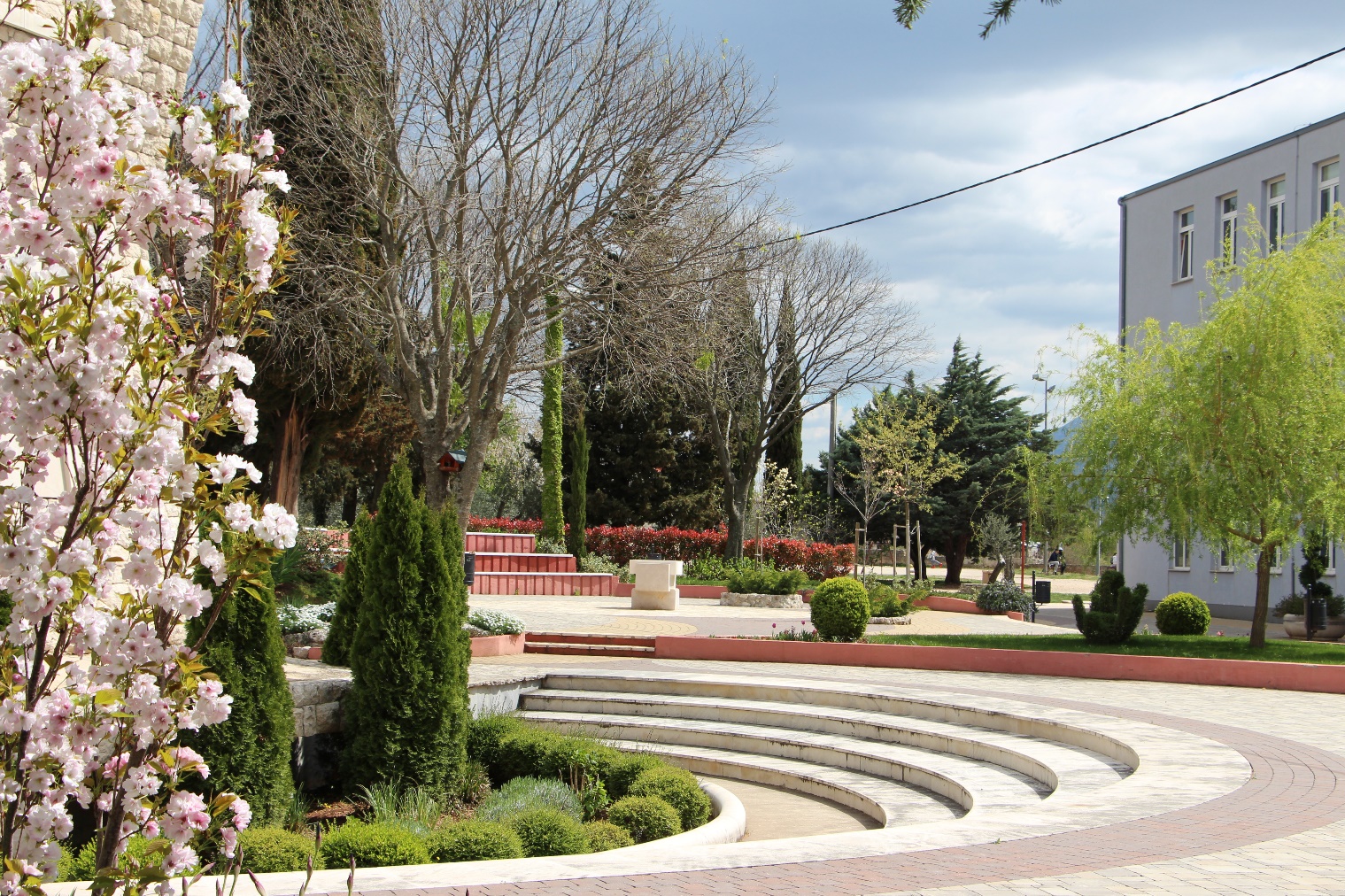 ŠKOLSKI KURIKULUM ZA ŠKOLSKU GODINU 2019./2020.Šestanovac, listopad  2019.Na temelju članka 26. Zakona o osnovnom školstvu i čl. 43. Statuta OŠ «Dr. fra Karlo Balić» Šestanovac, Školski odbor na sjednici održanoj dana _____listopada 2019. donio je ŠKOLSKI KURIKULUM ZA ŠKOLSKU GODINU 2019./2020.Predsjednik Školskog odbora: 					        Ravnateljica Škole:      ______________________________                                                                ______________________________	Ante Nejašmić						 Nada Utrobičić, dipl.učiteljKlasa: 602-02/19-01/05Urbroj: 2155-15-01-19-01SADRŽAJ:I UVODŠkolski kurikulumom utvrđujemo strategiju razvoja škole, određujemo nastavni plan izbornih predmeta , izvannastavne i izvanškolske aktivnosti na temelju Nacionalnog okvirnog kurikuluma.	STRATEGIJA RAZVOJA ŠKOLE Strategija razvoja škole je dokument koji je izradila stručno razvojna služba škole  u suradnji s Timom za kvalitetu za razdoblje od četiri godine. Dugoročna vizija razvoja škole utvrđuje prioritete kojima će se škola posvetiti. Pozornost je usmjerena na postizanje planiranih odgojno-obrazovnih ishoda primjenom novih  predmetnih kuriula u skladu s reformiranjem odgojno-obrazovnog sustava u Republici Hrvatskoj.Školski tim za kvalitetu:Nada Utrobičić, ravnateljica, voditeljica Školskog tima za kvalitetuZdenka Hrvoić, stručni suradnik pedagogAnđelka Čizmić Mijakovac, stručni suradnik psihologAndrijana Pujić, stručni suradnik pedagog uz. Marije Šitum, stručni suradnik socijalni pedagog Mile Tomas, učitelj matematike - zamjenik ravnateljaAna Šarić Kusić- voditelj stručnog aktiva razredne nastave  Veronika Krželj, učitelj njemačkog jezika - voditelj stručnog aktiva jezično-umjetničkog, društvenog i tjelesno-zdravstvenog područja Danijel Dodig, učitelj geografije - voditelj stručnog aktiva prirodoslovno-matematičkog područja O školiNaša škola nalazi se u centru Šestanovca. Školu pohađaju učenici iz Šestanovca, Grabovca, Žeževice, Katuna, Kreševa, Zadvarja Gornjih Brela i Blata na Cetini.Većina učenika su putnici i za njih je organiziran školski prijevoz. U  matičnoj školi organizirana je nastava u jednoj smjeni za učenike od 1. do 8. razreda. U Područnoj školi Blato na Cetini organizirana je nastava za učenike nižih razreda u kombiniranom razrednom odjelu. Matična škola započela je sa svojim radom 1963. godine a do tada se nastava odvijala po kućama. Sadašnji prostor školske zgrade bogatiji je za jedan kat, u potpunosti je iskorišten i djelomično odgovara zahtjevima suvremene nastave. Škola ima jedanaest učionica te radne kabinete predmeta kemije/biologije, povijesti/geografije, informatike/fizike, i učionicu kombiniranog posebnog razrednog odjela po čl.8., prostor školske knjižnice za radionički rad, te informatički rad učitelja i učenika. Nastava tjelesne i zdravstvene kulture izvodi se u školskoj dvorani veličine učionice i koristi jedino za vrijeme loših vremenskih prilika, i u periodu zime jer je samo djelomično prilagođena za izvođenje redovne nastave. Ostalo vrijeme odvija se u vanjskom prostoru škole na dva uređena igrališta (nogometno i košarkaško) koja zadovoljavaju potrebe izvođenja nastave tjelesne i zdravstvene kulture kao i izvannastavnih aktivnosti.Uredi ravnatelja, tajnika,  računovođe i stručne službe škole, zbornica, te prostor za informiranje roditelja smješteni su na prvom i drugom katu. Školska zgrada je okružena i zelenim površinama o čijem uređenju i održavanju brinu pojedini učitelji i učenici u sklopu školskih projekata i izvannastavnih aktivnosti, te tehničko osoblje škole. Škola će i ove godine nastaviti realizaciju projekta uređenja školskog vrta.U realizaciji ovih aktivnosti sudjelovat će učenici, članovi školske eko-sekcije viših razreda, kao i učenici od prvog do četvrtog razreda sa svojim učiteljima. Od ove godine u skladu s planiranim kurikulumom planiramo i dalje u južnom djelu školskog dvorišta u njegovati područje školskog maslinika.Područna škola Blato na Cetini jedina je područna škola i nalazi se na području općine Omiš u mjestu Blato na Cetini. Škola ima dvije učionice opremljene sa suvremenim nastavnim sredstvima i pomagalima. Svaka učionica ima svoje računalo s printerom i priključak na Internet. U sklopu svake učionice uređene su pomoćne učionice izvođenje izborne nastave stranog jezika i glazbene kulture s učenicima četvrtog razreda. Istočni dio školske zgrade koristi Dječji vrtić iz Omiša  kao svoju područnu lokaciju.Zgrada posjeduje tekuću pitku vodu, Grijanje je na kruta goriva i električnu energiju.Učenici zajedno s učiteljicama i pomoćnim osobljem redovito uređuju vanjski prostor škole. Misija Misija svake škole pa tako i naše je omogućiti odgoj i obrazovanje svakom djetetu u skladu s njegovim potencijalima, stvarati ugodno ozračje za rad, učenje i međusobno druženje te ostvariti kvalitetnu suradnju s roditeljima. Vizija Vizija nam je stvarati školu u kojoj je nastava zasnovana na suvremenim metodama rada, sa stručnim kadrom otvorenim za nova saznanja, školu koja svoj djeci omogućava jednaka prava i mogućnosti obrazovanja, koja podržava i razvija njihovu kreativnost i maštovitost, uvažava njihova mišljenja, otvorenu za promjene i poboljšanje uz pomoć i podršku struke, roditelja i lokalne zajednice.Glavan područja Strategije razvoja ŠkoleGlavna područja na kojima će se temeljiti nova strategija razvoja škole  u sljedeće četiri školske godine su: Podizanje digitalne zrelosti školeUvođenje novih kuriula i novih modela poučavanjaUključenje u projekte na nivou škole, lokalne zajednice i šireUnapređenje rada s učenicima s poteškoćamaPodizanje razine kvalitete uporabe e-dnevnikaUređenje školskog vrta i igrališta Opremanje nedovoljno opremljenih školskih učionicaPodizanje razine uključivanja učenika u izvannastavne aktivnostiSuradnja s Centrom izvrsnosti u Splitu Suradnje s državnim, županijskim i gradskim institucijama, volonterskim udrugama i lokalnom zajednicomEvaluacija Evaluaciju provedbe Strateškog plana razvoja škole  vršit će Tim za kvalitetu Škole, a rezultati će se prezentirati na Učiteljskom vijeću, Vijeću roditelja i Školskom odboru. NAMJENA ŠKOLSKOG KURIKULUMANamjena Školskog kurikuluma je stvaranje školske zajednice, međusobno povezivanje i motiviranje učenika za kvalitetan rad, učenje kroz neposredno iskustvo i zajednički rad i aktivnosti učitelja i učenika. Usvajanje vrijednosti povezanih sa školom i obrazovanjem, zajednički rad  i međusobna skrb u  njegovanju  novostvorenog  školskog dobra, uvjet su za stvaranje  jedinstvene školske tradicije i  predstavljaju lagan, ali siguran ulazak pozitivnih promjena u cjelokupno obrazovanje.GLAVNI CILJ ŠKOLSKOG KURIKULUMAOmogućiti primjenu stečenog znanja, povezati nastavne sadržaje s najbližom okolinom, osposobljavati učenike za međuvršnjačku pomoć, kvalitetan rad i učenje. SPECIFIČNI CILJEVI ŠKOLSKOG KURIKULUMASocijalni i osobni razvoj učenikaSuradnja škole s roditeljimaSuradnja škole s lokalnom zajednicom Stručno usavršavanje i  profesionalni razvoj nositelja odgojno-obrazovnog procesaZADACI ŠKOLSKOG KURIKULUMAOsmišljavanje i realizacija aktivnosti i projekata na nivou školeProvođenje izvannastavnih aktivnostiSudjelovanje na natjecanjima i smotramaOrganizacija i realizacija radionica i predavanja za djecu i roditeljeOrganizacija i realizacija terenske i izvanučioničke nastaveII SADRŽAJ ŠKOLSKOG KURIKULUMA1. IZBORNA NASTAVAU našoj Školi organizirana je izborna nastava iz vjeronauka, informatike i njemačkog jezika.Plan izborne nastave u matičnoj školiPlan izborne nastave u područnoj školi Blato na Cetini1.1. Vjeronauk - katoličkiCilj: Razvijanje sposobnosti istinskoga susretanja s Božjom riječi u Bibliji, sposobnost dubljeg doživljavanja i spoznavanja otajstava Crkve te uočavanja i razumijevanja različitih pojavnih oblika njezina života i djelovanja u prošlosti i sadašnjosti; sposobnost vjerničkog doživljavanja, razumijevanja, stvaralačkog izražavanja i osobnoga prihvaćanja otajstva vjere (vjerskih istina), što uključuje i sposobnost razlaganja i tumačenja različitih izričaja vjere Katoličke crkve.Zadaci:Razvijanje temeljnih općeljudskih i vjerničkih sposobnostiRazvijanje sposobnosti oblikovanja vlastitoga života u svjetlu temeljnih općeljudskih vrijednosti i  u svjetlu kršćanske vjereOblikovanje vlastitoga pojedinačnog i zajedničkog općeljudskog i vjerničkog života u odnosu prema sebi, prema drugima, prema društvu i svijetu općenito te, na poseban način prema Bogu.Način realizacije:Redovna nastava, grupni i individualni rad s učenicima, radionice, terenska nastavaRealizacija međupredmetne teme: Osobni i socijalni razvojZdravlje sigurnost i zaštita okolišaGrađanski odgoj i obrazovanjeNositelji: Svi učenici od 1. do 8. razreda, vjeroučitelji Vremenik: Tijekom školske godine dva sata tjedno prema redovnom rasporedu.Način praćenja  i korištenja rezultata: Redovito opisno praćenje i brojčano ocjenjivanje učenika, sudjelovanje u svim školskim aktivnostima, analiza učeničkih postignuća, samovrijednovanje učenika.1.2. InformatikaCilj: Korištenje informacijske i komunikacijske tehnologije u svakodnevnom životu.Zadaci: Razvijati kod učenika sposobnosti za djelotvornu uporabu osobnog računalaOsposobljavati učenike za sistematsko prikupljanje i pohranjivanje podatakaOsposobljavanje učenika za korištenje informacijske tehnologije u realizaciji aktivnosti vezane za školu, nastavno gradivoNačin realizacije: Individualni i grupni rad s učenicima, prezentacije, projekti, radionice s učenicima.Realizacija međupredmetne teme: Učiti kako učitiGrađanski odgoj i obrazovanjePoduzetništvoNositelji: Učenici 7. i 8. razreda, učitelj informatikeVremenik: Tijekom godine dva sata tjedno u sklopu redovnog rasporeda.Način praćenja  i korištenja rezultata: Redovito praćenje učeničkih postignuća, brojčano ocjenjivanje, samoprocjena.1.3. Njemački jezikCilj: Uporaba njemačkog jezika u osnovnoj komunikaciji i sporazumijevanju Zadaci: Usvajanje osnovnih znanja njemačkog jezikaMotiviranje učenika za cjeloživotno učenjeOsposobljavati učenike za osnovnu komunikacijuRazvijanje kreativnih sposobnosti učenika na području nastavnog predmetaNačin realizacije: Kroz nastavni program od 70 sati Pismeni i usmeni zadaciObradom teksta, dramatizacijom, crtežom, individualnim i grupnim radom s učenicima, prezentacijamaRealizacija međupredmetne teme: Građanski odgoj i obrazovanjeNositelji: Učenici od 4. do 8. razreda, učiteljica njemačkog jezikaVremenik: Tijekom godine dva sata tjedno u sklopu redovnog rasporedaNačin praćenja  i korištenja rezultata: Redovito praćenje učeničkih postignuća, brojčano ocjenjivanje, samoprocjena2. IZVANNASTAVNE AKTIVNOSTI  - RAZREDNA NASTAVA2.1. GODIŠNJI IZVEDBENI KURIKULUM GLAZBENE GRUPE ZA 1. I 3. RAZRED PŠ BLATO NA CETININositelj: Učiteljica razredne nastave2.2. GODIŠNJI IZVEDBENI KURIKULUM DRAMSKO – RECITATORSKE GRUPE ZA 3. I 4. RAZRED Nositelj: Učiteljice razredne nastave 2.2. GODIŠNJI IZVEDBENI KURIKULUM LIKOVNE GRUPE ZA 1. I 2. RAZRED NOSITELJI PROGRAMA: učiteljice razredne nastave2.4. GODIŠNJI IZVEDBENI KURIKULUM SPORTSKE GRUPE ZA 2. I 4. RAZRED PŠ BLATO NA CETININOSITELJI PROGRAMA: Učiteljica razredne nastave3. IZVANNASTAVNE AKTIVNOSTI  - PREDMETNA NASTAVA3.1. GODIŠNJI IZVEDBENI KURIKULUM  LITERARNO- NOVINARSKE GRUPE ZA UČENIKE OD 5. DO 8.         RAZREDAPROGRAM RADA S DAROVITIM UČENICIMANOSITELJI PROGRAMA: Učiteljica hrvatskog jezikaCILJEVI PROGRAMA:upoznavanje novinarskih vrsta i načina rada i osposobljavanje učenika za adekvatno usmeno i pismeno izražavanje  prikupljanje podataka neposrednim kontaktima, putem interneta, iz tiska, knjiga i na druge načine razvijanje interesa za novinarstvoinformatičko opismenjavanjerazvijanje interesa za rad u grafičkoj pripremi razvijanje interesa za rad na izradi mrežnih stranica razvijanje interesa za fotografiju i fotografiranjeusmjeravanje k izboru zanimanja aktivan odnos prema radnim zadatcima razvijanje likovnosti i osjećaja za skladrazvijanje komunikacijskih sposobnosti, sigurnosti i samopouzdanja u javnom nastupu i ophođenju, socijalnih vještinabogaćenje rječnika i stila izražavanjaprivući djecu u školu i pružiti im zabavne i istovremeno poučne sadržaje kojima će ispuniti svoje slobodno vrijeme nakon nastave, ali i vikendomSADRŽAJ PROGRAMAU ovoj školskoj godini planiramo:- na primjerima iz novina i časopisa upoznavati učenike s određenim karakteristikama pisanja članaka- tijekom školske godine potrebno je upućivati učenike na neprestano praćenje svih događanja u školi i oko nje, vršiti istraživanja, provoditi intervjue, prikupljati materijale i pisati članke o tome, fotografirati i obrađivati fotografije.- pisati reportaže i članke znanstveno-popularnog sadržaja te prema potrebi, ovisno o temama, organizirati rad na terenu i posjete izvan škole- osvježavati mrežne stranice škole s nadarenim učenicima koji pokazuju veći interes - korištenje CMS paketa WordpressPopis tema i broj sati:  Hrvatska u mislima i srcu (rujan,listopad, studeni-24 sati)                     Blagdani nam stižu (prosinac, siječanj-12 sati)                     Riči jubavi (veljača) 8 sati                     Mislim, osjećam lijepim jezikom Hrvata (ožujak, travanj) 12 sati                     Ljeto nam dolazi (svibanj, lipanj) 12 satiU rujnu :	- formirati grupe i izraditi godišnji plan i program rada, održati sastanak uredništva- upoznati učenike s novinarskim vrstama članak, vijest, proširena vijest, izvještaj te načinom pisanja                     - podijeliti pojedinačna zaduženja                      - osvježavanje mrežne stranice škole novim sadržajimaU listopadu:  - upoznati učenike s novinarskim vrstama osvrt i intervju te načinom pisanja                     - natječaj „Velimir Đerek Sokol-Srce za Hrvatsku (OŠ Stjepan Radić-Imotski)-                        literarni radovi/domoljubna tematika                     - praćenje događanja (Dan neovisnosti, Dani kruha, Dan jabuka)U studenom:                      - novinarski zadatci te njihova korekcija i lektura                     - osvježavati mrežnu stranicu škole novim sadržajima                     -sjećanje na žrtve Vukovara (literarni radovi na tu temu)U prosincu:  - sastanak uredništva: prijedlog sadržaja                      - proučavanje i prosudba drugih školskih listova                     - praćenje svih događanja u tjednima prije Božića (Blagdani nam stižu)                     - osvježavati mrežnu stranicu škole novim sadržajimaU siječnju:                            - upoznati učenike s novinarskim vrstama prikaz i reportaža te načinom pisanja                    - izbor materijala za susret LiDraNo                     - priprema i ispravljanje članka U veljači:     - upoznati učenike s novinarskim vrstama kritika i putopis te načinom pisanja- sudjelovanje na Lidranu (pojedinačni novinarski i literarni radovi) - ljubavna poezija (literarni radovi)U ožujku:    - osvježavati mrežnu stranicu škole novim sadržajima, vježbe u Wordpressu                     - radionica kreativnog pisanja, Mislim, osjećam, lijepim jezikom Hrvata/Dani                        hrvatskoga jezika                     - timski rad, rad na terenu                     - priprema i lektura prikupljenih članaka i radova, mrežno objavljivanjeU travnju:    	- sastanak uredništva: konačna odluka o sadržaju lista, raspored sadržaja, tempo i                         termini objavljivanja                          članaka, odabir dječjeg urednika, odabir slikovnog materijala      U svibnju:    - popratiti događanja za Dan škole /Ljeto nam dolaziii                           -korekcija, lektura i priprema tekstova za mrežnu objavu, osvježavanje mrežne                      stranice škole U lipnju:      - korekcija, lektura i priprema tekstova za mrežnu objavu, osvježavanje mrežne                       školske stranice                    - napraviti analizu uspješnostiMeđupredmetne teme: Učiti kako učiti   A.2.1. Uz podršku učitelja ili samostalno traži nove informacije iz različitih izvora i uspješno ih primjenjuje pri rješavanju problema.Osobni i socijalni razvojA.2.2.Upravljanje emocijama i ponašanjem.B.2.2. Razvija komunikacijske kompetencije. Razvija odnose poštovanja među vršnjacima i gradi prijateljstva.Uporaba informacijsko-komunikacijske tehnologije  C.2.2. Uz povremenu učiteljevu pomoć ili samostalno provodi jednostavno istraživanje radi rješavanja problema u digitalnom okružju.Građanski odgoj i obrazovanje   A.2.2. Aktivno zastupa ljudska prava.3.2. GODIŠNJI IZVEDBENI KURIKULUM VOKALNO-INSTRUMENTALNE GRUPE ZA UČENIKE OD 5.          DO 8. RAZREDANOSITELJ PROGRAMA: Učitelj glazbene kulture3.3. GODIŠNJI IZVEDBENI KURIKULUM ZA EKOLOŠKU GRUPUNOSITELJ PROGRAMA: Učiteljica prirode, biologije i kemije3.4. GODIŠNJI IZVEDBENI KURIKULUM ZA SPORTSKU GRUPUNOSITELJI PROGRAMA: UČITELJ TJELESNE I ZDRAVSTVENE KULTURECiljevi programa:Osposobiti učenike za primjenu teorijskih i motoričkih znanja iz različitih športova.Zdravi stilovi života i stvaranje zdravstveno-higijenskih navika.Zadaci programa:Uključiti učenike u športske klubove i razvijati interes za osobni napredak u različitim športskim aktivnostimaSudjelovanje na školskim natjecanjima; graničar, odbojka, nogomet, stolni tenisUsvajati znanja o samostalnoj kontroli tjelesnog vježbanja Razvijati higijenske navikePromicati opće ljudske vrijednostiOmogućiti osobnu afirmaciju učenika Osposobiti učenika za timski rad Nositelji aktivnosti:Učenici od 5. do 8. razreda, učitelji TZKAktivnosti:Obuka neplivačaStolni tenis/Nogomet (ovisno o vremenskim prilikama)OdbojkaKošarkaGimnastika, ples, aerobik, atletikaSudjelovanje i učenika na športskim natjecanjima, smotrama i priredbama.Način realizacije:1. MEĐUŠKOLSKA SPORTSKA NATJECANJA: - Kros (proljetni) 5. 6.7.,8., razredi dječaci i djevojčice  - Nogomet: dječaci 5.i 6. razredi, 7.i 8. razredi . Natjecanje organizirano u Omišu.  - Stolni tenis: dječaci od 5.-8. razreda2. MEĐURAZREDNA ŠKOLSKA SPORTSKA NATJECANJA- Nogomet: dječaci 5. i 6. razredi, 7. i 8. razredi- Graničar: djevojčice 5.i 6. razredi, 7. i 8. razrediOdbojka (dječaci i djevojčice od 5.-8. razreda) u proljetnom djelu nastave.Stolni tenis-pojedinačno školsko natjecanje od 5.-8. razreda- Posjeti sportskim objektima- Obuka neplivača, bazeni u Makarskoj - Košarkaško i rukometno natjecanje- Nogometni turniriSADRŽAJI RADAVrednovanjePostignuti rezultati na natjecanjima. Razina postignuća: Usvojenost pojedinih elemenata, taktike igre. 3.5. GODIŠNJI IZVEDBENI KURIKULUM ZA GRUPU MLADI POVJESNIČARINOSITELJI PROGRAMA: Učiteljica povijesti3.6. GODIŠNJI IZVEDBENI KURIKULUM ZA LIKOVNU GRUPUVODITELJ: Učiteljica likovne kulture3.7. GODIŠNJI IZVRDEBENI KURIKUL ZA VJERONAUČNU GRUPE „LJUBAV“ – LJUBIMO DJELOM I              ISTINOMSADRŽAJI RADA:VJERONAUČNO NATJECANJE – OLIMPIJADAUčenici koji žele učiti i pripremati se za natjecanje, sami svojevoljno se prijavljuju.Školska razina natjecanja je pojedinačno natjecanje. Sve ostale razine natjecanja su grupne – ekipne.KARITAS I MISIJEPosjet djeci s teškoćama u razvoju (Omiš, Solin) Posjet osobama starije životne dobi (dom u Zadvarju ili neka druga ustanova do koje je moguće doći)Prikupljanje i priprema hrane za siromahe: suradnja s dobrotvornim udrugama (Most, Caritas) Prikupljanje odjeće i obuće za siromašne Prikupljanje novčanih priloga Advent, KorizmaŠišijada – šišanje učenika i svih koji žele darovati novčani prilog za potrebe obitelji u RuandiSusreti s misionarima i predstavnicima CaritasaRazni oblici radionica (pečenje kolača, izrada rukotvorina) u svrhu pomoći potrebitima u lokalnoj sredini i svijetuRazni oblici pomoći misijama u zemljama u razvoju, osobito u RuandiDUHOVNOST, DUHOVNI I VJERSKO – KULTURNI SUSRETIDuhovna obnova za učenike osmih razredaPobožnosti u kapelici u Šestanovcu ili nekom drugom mjestu: starački dom, svetišta (krunica, Put križa, misa)Molitveni susreti prigodom važnih datuma i događaja u školi, domovini i svijetu - Dan sjećanja na Vukovar i Škabrnju, Dani zahvalnosti, početak i kraj nastavne godine…)SURADNJA S MAS – MEDIJIMApisanje za školski pano, Radosnu vijest, Mak, Web stranice školesudjelovanje u natječajima dječjih radova i dječjeg stvaralaštvaprodaja Mak- aizložba fotografijaIZRADA PRIGODNIH PANOA I UREĐENJE PROSTORA ZA POJEDINE PRIGODE Dani kruha i zahvalnostiDan sjećanja na Vukovar i Škabrnju...IZRADA  I PRODAJA RUKOTVORINA TE PRODAJA DOBIVENIH PREDMEA U DOBROTVORNE SVRHEorganiziranje radionica - čestitke, nakit, krunice i druge rukotvorine u svrhu darivanja prilikom spomenutih susreta, te za prigodne izložbe koje se odvijaju u školi i izvan škole u svrhu darivanja i pomaganja potrebnima (Caritas, misije..)sudjelovanje u Božićnim i drugim aktivnostima Hrvatskog Karitasa, … pomoć u različitim prirodnim nepogodama u različitim dijelovima domovine i svijetaSUSRETI S MISIONARIMA I OSOBAMA KOJE MOGU ODGOJNO I POZITIVNO OBLIKOVATI MIŠLJENJA, STAVOVE I DJELOVANJE UČENIKA (RAZNA PODRUČJA)SUDJELOVANJE U UREĐENJU OKOLIŠA ŠKOLE – EKOLOGIJADRUŽENJE I IGREDruštvene igre, Zajedničko blagovanje, Kvizovi i natjecanjaMJESTO ODVIJANJA:Aktivnosti se mogu odvijati u učionici, prostorijama škole, okolišu škole, prirodi, kapeli, dvorištu samostana, u sklopu terenske nastave, osobito u obliku integrirane nastavePLANIRANI BROJ SATI: - po 2 sata tjedno, 70. sati godišnje,  utorak i petak, prilagodba po potrebiVODITELJI I SURADNICI:- nastavu izvode vjeroučiteljice: Ruža – s. Branimira Lozo i Martina Ostojić- vanjski suradnik: Slavka – s. Danka Žaper- roditeljiRAZREDNI ODJELI:V.a, V.b, VI.a, VII.a, VII.b, VIII.aPrigodno o sudjeluju učenici razrednih odjela, u Šestanovcu i Blatu na Cetini3.8. GODIŠNJI IZVEDBENI KURIKULUM GLOBE GRUPE	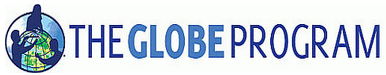 NOSITELJ AKTIVNOSTI: Učiteljica geografije 3.9. GODIŠNJI IZVEDBENI KURIKULUM DRAMSKO – RECITATORSKE GRUPENOSITELJI PROGRAMA: Učiteljica hrvatskog jezika3.10. GODIŠNJI IZVEDBENI KURIKULUM ZA GRUPU MLADI TEHNIČARINOSITELJI PROGRAMA: Učitelj tehničke kulture3.11. GODIŠNJI IZVEDBENI KURIKULUM ZA IZVANNASTAVNE AKTIVNOSTI IZ NJEMAČKOG JEZIKA („Njemačka grupa“), 6. i 7. razred NOSITELJI PROGRAMA: Učiteljica njemačkog jezika3.12. GODIŠNJI IZVEDBENI KURIKULUM GRUPU MALI FIZIČARI NOSITELJI PROGRAMA: Učitelj fizike4. DODATNA NASTAVA 4.1. Razredna nastava4.2. Predmetna nastava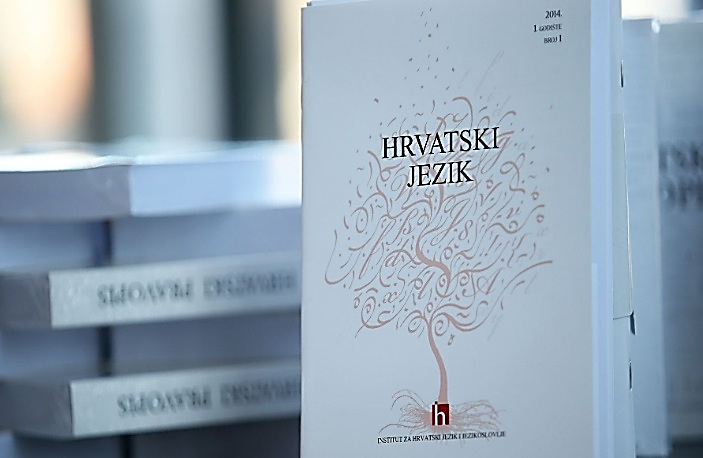 5. PODACI O DOPUNSKOJ  NASTAVI 5.1. Razredna nastava5.2. Predmetna nastava6. PLAN IZVANUČIONIČNE NASTAVE 6.1. Razredna nastava6.2. Plan izvanučionične nastave predmetne nastave6.2.1. Plan izvanučionične nastave za 5. razred 6.2.2. Plan izvanučioničke nastave za 6. razred 6.2.3. Plan izvanučioničke nastave za 7. razred 6.2.4. Plan izvanučionične nastave za 8. razred 6.2.5. Plan izvanučionične nastave za 7.i 8. razred iz tehničke kulture 6.2.6. Plan izvanučioničke nastave za učenike od 5. do 8. razreda iz tjelesne i zdravstvene kulture6.2.7. Plan izvanučioničke nastave Posebnog kombiniranog razrednog odjelaUčenici posebnog razrednog odjela uključeni su i u druge planirane aktivnosti Plana izvanučioničke nastave u Školskom kurikulumu za 2019./2020. Izvanučioničku nastavu učenici posebnog razrednog odjela pohađat će prema sadržaju i aktivnostima terenske nastave za isti razredni odjel pojedinog učenika u kojem pohađaju odgojne predmete.6.2.8. Plan izvanučioničke nastave za učenike od 1. do 8. razreda7.  KULTURNA I JAVNA DJELATNOST ŠKOLE8. ŠKOLSKI I RAZREDNI PROJEKTI8.1. Projekt:  Želim stablo!Vremenik: od listopada do lipnja Ciljevi i namjena:brigom o sadnici odgojiti stabalce koje će učenici na kraju školske godine zasaditi u  dvorište svoje kućeosvijestiti važnost očuvanja šuma i cijelog biljnog svijeta  za život na ZemljiAktivnosti:priprema materijala (posude, zemlja i sadnice)sadnja i briga o biljkamabilježenje rezultata o rastu stablaNositelji:učiteljica i učenici 2. a razredaNačin realizacije:timski raduređenje razrednog panoasuradnja s roditeljimaVrednovanje:razgovor, izvještavanje o napretku projekta, analiziranje prikupljenih podataka, slikanje i crtanjeRealizacija međupredmetne teme:Osobni i socijalni razvojZdravlje, sigurnost i zaštita okolišaGrađanski odgoj i obrazovanje8.2. Projekt:  Marijini obrociVremenik: tijekom godine Ciljevi i namjena:štednjom i skromnim prilozima pomoći vršnjacima lošijeg imovinskog stanjaAktivnosti:gledanje dokumentarnog filma o životu djece u Africipisanje pisama s lijepim porukama dalekim prijateljimaprikupljanje sredstava za pomoć siromašnoj djeciNositelji:učiteljica,  učenici 2. a razreda i roditeljiNačin realizacije:individualni rad, rad u parovimaVrednovanje:izlaganje pred cijelim razredom, razgovor i prezentiranje učeničkih uradakaRealizacija međupredmetne teme:Osobni i socijalni razvojGrađanski odgoj i obrazovanje8.3. Projekt Dobre i loše strane internetaVremenik:Veljača Cilj i namjena:osvijestiti postojanje dobrih i loših strana korištenja internetaIspitati navike učenika o korištenju internetapoticati na sigurno i odgovorno korištenje internetaAktivnosti:razgovaranje, diskutiranje i razmjenjivanje iskustava ispunjavanje upitnika i radnih listovarješavanje interaktivnih kvizova i on-line igaraizrada radova i plakata na temu Savjeti o sigurnosti na InternetuNositelji:Psiholog, pedagog, razrednici, učitelji informatike i tehničke kultureCiljana grupa:Učenici od 4. do 8. razreda Način realizacije:Radionice i predavanja u sklopu redovne nastave Vrednovanje:Procjena rezultata rada i zadovoljstva svih učenika u projektu, vođenje bilješki o provedenim aktivnostimaMeđupredmetne teme:Informacijsko – komunikacijska tehnologijaOsobni i socijalni razvojGrađanski odgoj8.4. Projekt Ja navijam za sportVremenik:Tijekom godineAktivnosti:Rad na problemskim situacijama; Kroz analiziranje hipotetskih situacija bliskih svakodnevnom životu učenike potičemo da prepoznaju problem, imenuju emocije koje su prisutne u situaciji, imenuju ponašanja koja su prisutna te povežu emocije s pripadajućim ponašanjima.Teme problemskih situacija: Pozitivne strane sporta, Emocije i ponašanja, Komunikacijske vještine, Navijam za sport 1 i 2, (Ne)nasilje u sportuCiljevi i namjena:Osvijestiti prednosti (aktivnog i pasivnog) bavljenja sportom, poučiti učenike prepoznati emocije povezane uz bavljenje sportom te s njima povezanim ponašanjima, poučiti učenike komunikacijskim vještinama koje mogu pomoći pri zastupanju svojeg stava, uvježbavanju asertivnog ponašanja kako bi se znali oduprijeti negativnim poticajima, usmjeriti djecu prema bavljenju sportom, osvijestiti razlike i učinke  korektnog i nekorektnog navijanjaNositelji:Stručna služba škole, razrednikCiljana grupa:Učenici 6. razreda Način realizacije:Grupni i individualni rad u sklopu redovne nastave i sata razrednog odjelaVrednovanjeProcjena rezultata rada i zadovoljstva svih učenika u projektuTroškovnik:Bez troškova Međupredmetne teme:upotreba informacijske i komunikacijske tehnologijeučiti kako učitiosobni i socijalni razvoj8.5. Projekt Slobodno vrijeme učenika u funkciji profesionalne orijentacijeVremenik:Tijekom godine (od siječnja do lipnja)Aktivnosti:Primjenjivanje i analiziranje rezultata ankete o profesionalnim namjerama; predavanja i radionice; pomaganje u spoznavanju vlastitih vrijednosti, interesa, sposobnosti i osobina ličnosti; informiranje o zanimanjima, vrstama srednjih škola, programima obrazovanja i uvjetima upisa; grupno i individualno savjetovanje učenika i roditelja; suradnja sa službom za profesionalnu orijentaciju pri Hrvatskom zavodu za zapošljavanje; uređivanje informativnog panoa;  organiziranje predstavljanja pojedinih srednjih škola Cilj i namjena:Pomoći učenicima da u skladu sa  svojim sposobnostima, interesima i mogućnostima donose odluke vezane uz nastavak  obrazovanja i svoje buduće zvanjeNositelji:Psiholog, pedagog i razredniciCiljana grupa:Učenici 8. razredaNačin realizacije:Radionice i predavanja za učenike u sklopu satova razrednika, predavanja za roditelje u sklopu roditeljskih sastanaka, individualni savjetodavni rad s roditeljima i učenicima VrednovanjeOsvrt na provedene aktivnosti, usmena analiza i razgovor, vođenje bilježaka o provedenim aktivnostimaTroškovnik: Bez troškovaMeđupredmetne teme:Osobni i socijalni razvojGrađanski odgoj i obrazovanje   9. ŠKOLSKI PREVENTIVNI PROGRAM1. Cilj Osnovni cilj preventivnog programa je očuvanje i unapređivanje fizičkog i mentalnog zdravlja učenika, unapređivanje zdravog stila življenja i prevencija negativnih oblika ponašanja. Ciljna skupina su svi učenici škole. U programu je predviđen individualni i grupni rad s učenicima, roditeljima, učiteljima i suradnja s vanjskim institucijama.2. Zadacirazvijanje pozitivne slike o sebijačanje samopouzdanjauvažavanje različitosti i usvajanje poželjnih oblika ponašanjaprevencija svih oblika ovisnosti 3. Aktivnosti3.1. RAD S UČENICIMA 3. 1.1. Plan preventivnih aktivnosti za 1. razred  3.1.2. Plan preventivnih aktivnosti za 1. i 3. razred  PŠ Blato na Cetini3. 1.3. Plan preventivnih aktivnosti za 2.a razred 3.1.4. Plan preventivnih aktivnosti za 2. i 4. razred Blato na Cetini3.1.4. Plan preventivnih aktivnosti za 3.a  razred 3. 1.5. Plan preventivnih aktivnosti za 4.a razred3.1.6. Plan preventivnih aktivnosti za 5.a razred3.1.7. Plan preventivnih aktivnosti za 5.b  razred3.1.8. Plan preventivnih aktivnosti za posebni razredni odjel po čl.83.1.9.  Plan  preventivnih aktivnosti u 6.a razredu 3.1.10.  Plan  preventivnih aktivnosti u 7.a razredu 3.1.11.  Plan  preventivnih aktivnosti u 7.b razredu 3.1.12.  Plan  preventivnih aktivnosti u 8.a razredu 4. Plan realizacije preventivnih projekataProjekt: Ja navijam za sport -  Socijalnopedagoški program univerzalne prevencije realizirat će se s učenicima 6. razreda.Projekt: Slobodno vrijeme učenika u funkciji profesionalne orijentacije – program univerzalne prevencije realizirat će se s učenicima 8. razreda.	5. Rad s roditeljima5.1. Individualni oblik radaupoznavanje roditelja s psihofizičkim i obrazovnim statusom djeteta                  savjetodavni oblik rada prema potrebi                                                                                                                           5.2. Grupni oblik radaorganiziranje predavanja, rasprava i radionica na roditeljskim sastancima                                                                            obraditi jednu ili više stručnih tema6. Rad s učiteljima6.1. Individualni rad s učiteljima pomoć i podrška učiteljima u svakodnevnom radu                                              6.2. Grupni oblik rada s učiteljimastručna predavanja, rasprave i radionice na stručnim aktivima i Učiteljskom vijeću (prevencija nasilja i zaštita prava učenika, rad s učenicima s teškoćama, vrednovanje učeničkih postignuća i dr.)7. Suradnja s vanjskim institucijama:Ministarstvo znanosti, obrazovanja i športaAgencija za odgoj i obrazovanjeZavod za javno zdravstvoCentar za socijalnu skrbMUPodabrani obiteljski liječnicižupni urediopćine Zadvarje, Šestanovac, OmišPodručja suradnje:	pomoć u realizaciji tema iz zdravstvenog odgoja pomoć u  realizaciji predavanja i radionica za roditelje i učiteljeorganizacija seminara i edukacija za učitelje i stručne suradnikefinancijska potpora školi za realizaciju školskog preventivnog programarazmjena informacija i praćenje pojedinih učenika, organiziranje aktivnosti za kvalitetno provođenje slobodnog vremena10. PROGRAM RADA SPORTSKOG KLUBA „BIOKOVO“ Cilj:Osposobiti učenike za primjenu teorijskih i motoričkih znanja iz različitih športova.Zdravi stilovi života i stvaranje zdravstveno-higijenskih navika.Zadaci:Uključiti učenike u športske klubove i razvijati interes za osobni napredak u različitim športskim aktivnostimaSudjelovanje na školskim natjecanjima; graničar, odbojka, nogomet, stolni tenisUsvajati znanja o samostalnoj kontroli tjelesnog vježbanja Razvijati higijenske navikePromicati opće ljudske vrijednostiOmogućiti osobnu afirmaciju učenika Osposobiti učenika za timski rad Nositelji aktivnosti:Učenici od 5. do 8. razreda, učiteljica TZKNačin realizacije:Obuka neplivačaStolni tenis/Nogomet (ovisno o vremenskim prilikama)PlesoviSudjelovanje i učenika na športskim natjecanjima, smotrama i priredbama.Nositelji: prof. TZK, svi učenici školeVrednovanjePostignuti rezultati na natjecanjima. Razina postignuća.: Usvojenost pojedinih elemenata, taktike igre. Realizacija međupredmetne teme:Zdravlje, sigurnost i zaštita okoliša Osobni i socijalni razvojVremenik: Tijekom cijele školske godine.Troškovnik:Bez troškova11. HUMANITARNE AKCIJEVremenik: Tijekom cijele školske godine Ciljevi i namjena:Senzibilizirati učenike za uočavanje potreba u bližem okruženju i društvu i poticanje volonterstvaPronalaziti načine kako aktivno sudjelovati u osmišljavanju i realizaciji pomoći potrebnima Izgrađivati kod djece ispravan odnos prema samome sebi, vršnjacima, roditeljima, nastavnicima i svim ljudima u vlastitom životnom okruženjuUočiti značenje pojedinih blagdana ili liturgijskih vremena za život suvremenih kršćana (advent i korizma)Razvijanje kreativnostiAktivnosti:kuhanje za beskućnike u Splitu prikupljanje hrane i ostalih potrepština  za Socijalnu samoposlugupomoć za školu Don Bosco Muhazi u Ruandi; pomoć djeci s poteškoćama u razvoju i djeci socijalno ugroženih obitelji, djeci sa zdravstvenim problemima i ostale potrebe u okviru misionarskog rada don Danka Litrićarazne korizmene aktivnosti Vjeronaučne grupe namijenjena za Ruandu prikupljanje hrane, odjeće i obuće, novčanih i ostalih priloga za socijalno ugrožene osobe u našoj okoliniposjeti bolesnicima, starijim i nemoćnim osobama i osobama s posebnim potrebama rad u kreativnim radionicama prigodom blagdana i važnijih događaja sudjelovanje u ekološko-humanitarnoj akciji prikupljanja plastičnih čepovaprezentacija djelovanja – izložbe, plakati, prilozi za tisak, školski časopis,  školsku web stranicu i druge medije komuniciranjaNositelji:Učenici od 1. do 8. razreda,  vjeronaučna grupa s učiteljicom, voditelj i članovi učeničke zadruge , stručni suradnici škole, roditelji i vanjski suradniciNačin realizacije: radionice i predavanja u sklopu INA (Vjeronaučna grupa i UZ Šestančica) i redovne nastave ( Vjeronauk) posjeti (starački dom u Zadvarju, dom Nazaret u Omišu)humanitarno-prodajne izložbe u školi i mjestu (Šestanovac i Zadvarje)Vrednovanje:Razgovor i pisani radovi učenika i ostalih sudionika aktivnosti, povratne informacije od vanjskih sudionika, praćenje odaziva na akciju i ukupan broj provedenih humanitarnih aktivnosti.Realizacija međupredmetne teme:Osobni i socijalni razvojGrađanski odgoj i obrazovanje12. PROGRAM UREĐENJA ŠKOLSKOG VRTA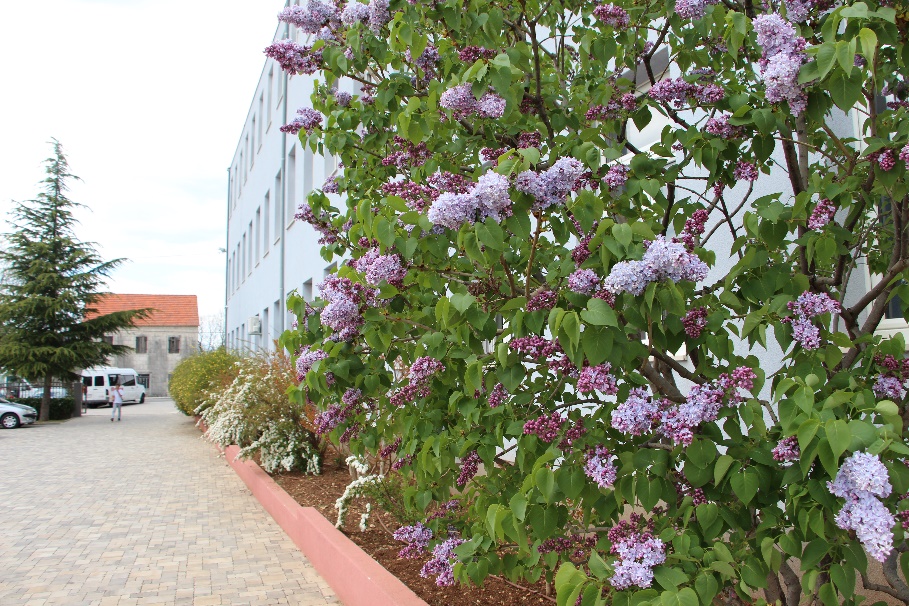 GLAVNI CILJ PROGRAMA: Uređenje školskog vrta zajedničkim radom učenika i djelatnika škole, povezivanje nastavnih sadržaja s najbližom okolinom, osposobljavanje učenika za kvalitetan rad i učenje. SPECIFIČNI CILJEVI: Uređenje kamenjara s autohtonim biljkamaUređenje sjevernog i južnog dijela školskog vrtaSadnja novih biljakaUređenje poučne stazeZADACI PROGRAMA:Usvojiti znanja o uvjetima za rast i razvoj biljkeRazvijati ekološku svijest učenikaUočavati uvjetovanost biljnog i životinjskog svijetaNjegovanje običaja i kulturne tradicije.Upoznavanje sa prirodnim karakteristikama okoline.Aktivno sudjelovanje u radnim aktivnostima. SADRŽAJ PROGRAMA:Programom se nastoji  obuhvatiti realizacija specifičnih ciljeva i zadataka iz svih odgojno- obrazovnih područja, vezujući ih za sadržaje i aktivnosti pojedinih nastavnih predmeta,  kao i za različite izvannastavne aktivnosti.  Sadržaji – aktivnosti – način radaUređenje i održavanje prostora školskog vrtaPrikupljanje, sadnja jednogodišnjeg i trajnog bilja Njegovanje bilja i travnjakaOrezivanje stabalaPraćenje i bilježenje procesa formiranja školskog vrtaNačin realizacije:  Razredna nastava od 1. do 4. razredaPredmetna nastava: priroda, biologijaIzvannastavne aktivnosti – ekološka grupaNOSITELJI:U realizaciji projekta sudjelovat će učitelji i učenici, ravnatelj i stručni suradnici, kao i ostali djelatnici škole u skladu s radnom ulogo.Planiranje realizacije pojedinih sadržaja i aktivnosti osmišljeno je kroz rad aktiva učitelja  koji djeluju u našoj  školi:Aktiv učitelja razredne nastaveAktiv učitelja jezično – umjetničkog područjaAktiv učitelja prirodno - matematičkog područjaZADACI AKTIVA UČITELJA: Određivanje izvannastavnih skupina za realizaciju projekta - Ekolozi nižih i viših razredaOdabir djece u izborne skupine Izrada plana i programa rada svake skupine pojedinačnoIzrada vremenikaIzrada troškovnikaVremenik – dinamički plan aktivnosti: UKUPNI TROŠAK PROJEKTA prema našim procjenama iznosio bi oko 5.000 kn.OBRAZLOŽENJE TROŠKOVA PROJEKTATroškovi sadnica: 3.000,00 knSadnice: Stabla razna, sadnice sezonskog cvijeća, sadnice: grmoliko bilje; lavanda, ribiz, maline, … Alat za rad u vrtu: 2.000,00 knNAČIN PRAĆENJA Postignute rezultate mjerit ćemo u odnosu prema postavljenim zadacima, nakon svake zadane etape prema pojedinom dinamičkom vremeniku, te konačno vrednovanje po završetku projekta.Analiza i planiranje  projekta provodit će se:● po završetku pojedine etapeNAČIN KORIŠTENJA REZULTATA PRAĆENJA Rezultati praćenja  uključit će se u Izviješće o realizaciji Projekta uređenje školskog dvorišta. Na temelju postignutih rezultata planirat će zadaci za realizaciju u idućoj školskoj godini.13. PROGRAM RADA UČENIČKE ZADRUGE „ŠESTANČICA“ ORGANIZACIJA RADA UČENIČKE ZADRUGEVoditeljica Učeničke zadruge Šestančica: Martina ŠušićZamjenica voditeljice: Ivana Staničić Broj učenika u aktivnostima: oko 15Predviđen broj sati tjedno: 2Mjesto izvođenja aktivnosti: škola, lokalna zajednicaGrupe koje sudjeluju u radu zadruge: Ekološka grupa i Likovno-keramička grupaOstali sudionici u radu: Učitelji – voditelji INA, učenici i vanjski suradniciCILJEVI:Kratkoročni cilj je okupljanje učenika, pod vodstvom učitelja uključivanje u aktivnosti kroz koje mogu stjecati nova znanja, praktično iskustvo, razvijati kreativnost, osjećaj samopouzdanja i pripadnosti grupi.Dugoročni cilj  je stvaranje pozitivnog odnosa učenika prema radu i poduzetničke klime u školi.
SPECIFIČNI CILJEVI: opremanje prostora; radionica i nabavka sredstava za realizaciju programa rada učeničke zadrugeosposobljavanje i uvođenje učenika u poslovanje zadrugepoticanje međusobne suradnje grupa zadrugeZADACI PROGRAMA:razvijati  svijest o važnosti i vrijednosti ljudskog rada razvijati i njegovati radne navike, odgovornost,  samostalnost, sposobnost  za gospodarstvo i organizaciju rada;omogućiti stjecanje novih znanja, ostvarenje osobnih interesa, sklonosti i sposobnosti i njihovu praktičnu primjenunjegovati  kulturnu tradiciju, ali istovremeno razvijati svijest o mogućnostima, dosezima i potrebi primjene suvremenih znanstvenih, tehničkih i tehnoloških dostignuća;razvijati ekološku svijesti učenika kroz njegovanje i očuvanje prirodnih ljepota kraja u kojem živeomogućiti stjecanje, produbljivanje, proširivanje i primjenu znanja, suradnju  s drugim učenicimapridonositi prijenosu znanja iz nastave u praktične djelatnosti Zadruge i obrnuto, znanja iz rada u Zadruzi u nastavuSADRŽAJ RADA I AKTIVNOSTI ZA POSTIZANJE POSTAVLJENIH CILJEVA: Načini realizacije aktivnosti :Evidentiranje učenika članova grupa uključenih u učeničku Zadrugu.Organizirati radionicu za stručno osposobljavanje i uvođenje voditelja grupa i učenika u zadrugarstvo.Upoznavanje članova Zadruge s planom i programom rada  Zadruge za tekuću školsku godinu.Uređenje radnog prostora, prikupljanje prirodnih materijala , nabavka radne opreme i pribora za rad svake pojedine grupe.Izrada vremenika zajedničkih aktivnosti pojedinih grupa Zadruge Izrada uporabnih i ukrasnih predmeta od prirodnih i umjetnih materijala.Organiziranje edukativnih izvannastavnih radionica, sudjelovanje na izložbama, sajmovima, smotrama, natjecanjima i radionicamaIzrada likovnih radova u različitim likovnim tehnikama. Prezentacija  i plasiranje proizvoda Zadruge Planiranje i dogovor istraživačkog rada učenika u vanjskim institucijama.Tiskanje promotivnog materijala.Suradnja s drugim školskim učeničkim zadrugama.Organizacija javne tribine za učenike i roditelje o radu učeničke zadruge. Sudjelovanje na smotri učeničkih Zadruga. Organizacija okruglog stola i prezentacija rezultata učeničke Zadruge na nivou Škole.KOORDINACIJA I SURADNJA S VANJSKIM INSTITUCIJAMAPošto već imamo uspostavljene odnose sa svim institucijama u užoj zajednici, (Općina Šestanovac, Crkva…) i ubuduće nastavili bi komunikaciju s institucijama lokalne zajednice, a u koordinaciji s redovnom nastavom dogovorili bi terensku nastavu vezanu uz pojedine projekte Zadruge radi istraživačkog rada učenika i njihovog osposobljavanja za kvalitetan rad. Ostale suradnje dogovarat ćemo u „hodu“, a u korelaciji s redovnim nastavnim programom Škole. PLAN RADNIH AKTIVNOSTI - vremenik:	VIDLJIVOST REZULTATA:Lokalnu zajednicu obavijestit ćemo o našem programu na slijedeći način:Informiranjem predstavnika lokalne zajednice o djelatnosti učeničke Zadruge „Šestančica“ na školskom odboruOrganizacijom prodajnih izložbi za učenike, roditelje i učitelje informirat ćemo  o radu učeničke zadruge o planovima i rezultatima zajedničkog rada.Oglasit ćemo o našoj djelatnosti i u našem školskom listu Po završetku školske godine organizirat ćemo okrugli stol i predstaviti rezultate rada Zadruge učiteljima Škole. MATERIJALNI  UVJETIZa potrebe programa korist će se u tu svrhu uređen prostor škole i prema potrebi, a u skladu s provođenjem redovne nastave i ostali prostori škole.Materijalna sredstva za rad Zadruge tijekom godine stjecat će se članarinom, prodajom proizvoda i usluga nastalim radom članova Zadruge, potporom iz državnog, županijskog i gradskog – općinskog proračuna, kao i donacijama i sponzorstvom.NAČIN PRAĆENJA Postignute rezultate mjerit ćemo u odnosu prema postavljenim zadacima, nakon svake zadane etape prema dinamičkom vremeniku, te konačno vrednovanje po završetku školske godine.Analiza i planiranje programa provodit će se:po završetku pojedine etape planiranih aktivnostina kraju nastavne godineNAČIN KORIŠTENJA REZULTATA PRAĆENJA sudjelovanje na smotrama, natjecanjima, izložbama i radionicamaproizvodi nastali kao rezultat rada učenika zadrugara i njihovih mentora (voditelja grupa) namijenjeni su prodaji, a sredstva prikupljena od prodaje proizvoda koriste se za financiranje rada Zadruge i u humanitarne svrhe14. GODIŠNJI IZVEDBENI KURIKULUMI SATA RAZREDNIKA 14.1 Godišnji izvedbeni kurikulum sata razrednika za 1. razred14.2. Godišnji izvedbeni kurikulum sata razrednika za 2. razred 14.3. Godišnji izvedbeni kurikulum sata razrednika za 3. razred 14.4. Godišnji izvedbeni kurikulum sata razrednika za 4. razred 14.5. Godišnji izvedbeni kurikulum sata razrednika za 5. razred 14.6. Godišnji izvedbeni kurikulum sata razrednika za 6. razred 14.7. Godišnji izvedbeni kurikulum sata razrednika za 7. razred 14.8. Godišnji izvedbeni kurikulum sata razrednika za 8. razred 14.9. Godišnji plan i program rada sata razrednika za posebni razredni odjel čl.815. RAZVOJNI PLAN I PROGRAM RADA ŠKOLEI UVOD5STRATEGIJA RAZVOJA ŠKOLE6NAMJENA ŠKOLSKOG KURIKULUMA6GLAVNI CILJ ŠKOLSKOG KURIKULUMA6SPECIFIČNI CILJEVI ŠKOLSKOG KURIKULUMA7ZADACI ŠKOLSKOG KURIKULUMA7II SADRŽAJ ŠKOLSKOG KURIKULUMA 81.IZBORNA NASTAVA81.1.Vjeronauk -katolički81.2.Informatika91.3.Njemački jezik92.IZVANNASTAVNE AKTIVNOSTI – RAZREDNA NASTAVA102.1.GODIŠNJI IZVEDBENI KURIKULUM GLAZBENE GRUPE ZA 1. I 3. RAZRED PŠ BLATO N/C102.2.GODIŠNJI IZVEDBENI KURIKULUM DRAMSKO – RECITATORSKE  GRUPE ZA 3. I 4. RAZRED192.3.GODIŠNJI IZVEDBENI KURIKULUM LIKOVNE GRUPE ZA 1. I 2. RAZRED 212.4.GODIŠNJI IZVEDBENI KURIKULUM SPORTSKE GRUPE ZA 2. I 4. RAZRED PŠ BLATO NA CETINI253.IZVANNASTAVNE AKTIVNOSTI – PREDMETNA NASTAVA3.1. GODIŠNJI IZVEDBENI KURIKULUM NOVINARSKO – LITERARNE GRUPE273.2.GODIŠNJI IZVEDBENI KURIKULUM VOKALNO – INSTRUMENTALNE GRUPE293.3. GODIŠNJI IZVEDBENI KURIKULUM EKOLOŠKE GRUPE303.4.GODIŠNJI IZVEDBENI KURIKULUM SPORTSKE GRUPE313.5. GODIŠNJI IZVEDBENI KURIKULUM ZA GRUPU MLADI POVJESNIČARI343.6.GODIŠNJI IZVEDBENI KURIKULUM LIKOVNE GRUPE383.7.GODIŠNJI IZVEDBENI KURIKULUM ZA VJERONAUČNE GRUPE413.8.GODIŠNJI IZVEDBENI KURIKULUM GLOBE GRUPE423.9. GODIŠNJI IZVEDBENI KURIKULUM DRAMSKO – RECITATORSKE GRUPE453.10.GODIŠNJI IZVEDBENI KURIKULUM ZA GRUPU MLADI TEHNIČARI483.11.GODIŠNJI IZVEDBENI KURIKULUM ZA GRUPU IZ NJEMAČKOG JEZIKA503.12.GODIŠNJI IZVEDBENI KURIKULUM ZA GRUPU MLADI FIZIČARI554.DODATNA NASTAVA574.1. Razredna nastava57DADATNA NASTAVA MATEMATIKE ZA 1. RAZRED57DADATNA NASTAVA MATEMATIKE ZA 2. RAZRED60DADATNA NASTAVA MATEMATIKE ZA 3. RAZRED66DADATNA NASTAVA MATEMATIKE ZA 4. RAZRED674.2.Predmetna nastava69DODATNA NASTAVA POVIJESTI69DODATNA NASTAVA ENGLESKOG JEZIKA74DODATNA NASTAVA HRVATSKOG JEZIKA78DODATNA NASTAVA MATEMATIKE ZA 5. RAZRED81DODATNA NASTAVA MATEMATIKE ZA 6. RAZRED85DODATNA NASTAVA FIZIKE89DODATNA NASTAVA NJEMAČKOG JEZIKA925.DOPUNSKA NASTAVA 955.1.Razredna nastava955.2.Predmetna nastava966.PLAN IZVANUČIONIČNE NASTAVE976.1.Plan izvanučioničke nastsve za razrednu nastavu976.2. Plan izvanučioničke nastsve za predmetnu nastavu996.2.1.Plan izvanučionične nastave  za 5. razred 996.2.2.Plan izvanučionične nastave  za 6. razred1006.2.3.Plan izvanučionične nastave za 7. razred1006.2.4.Plan izvanučionične nastave za 8. razred 1016.2.5.Plan izvanučionične nastave 7. i 8. razred1026.2.6.Plan izvanučionične nastave za učenike od 5 do 8. razreda1036.2.7.Plan izvanučionične nastave Posebnog kombiniranog razrednog odjela1046.2.8.Plan izvanučionične nastave od 1. do 8. razreda 1067.AKTIVNOSTI NA NIVOU ŠKOLE – KULTURNA I JAVNA DJELATNOST1098.ŠKOLSKI I RAZREDNI PROJEKTI1138.1Želim stablo!1138.2.Marijini obroci1148.3.Projekt Dobre i loše strane interneta1158.4.Projekt Ja navijam za sport1168.5.Projekt Slobodno vrijeme učenika u funkciji profesionalne orijentacije1179.ŠKOLSKI PREVENTIVNI PROGRAM11810.PROGRAM RADA SPORTSKOG KLUBA „BIOKOVO“13211.HUMANITARNE AKCIJE13312.PROGRAM UREĐENJA ŠKOLSKOG VRTA13413.PROGRAM RADA UČENIČKE ZADRUGE „ŠESTANČICA“13714.GODIŠNJI IZVEDBENI KURIKULUMI SATA RAZREDNIKA14214.1.GODIŠNJI IZVEDBENI KURIKULUMI SATA RAZREDNIKA ZA 1. RAZRED14214.2.GODIŠNJI IZVEDBENI KURIKULUMI SATA RAZREDNIKA ZA 2. RAZRED15414.3.GODIŠNJI IZVEDBENI KURIKULUMI SATA RAZREDNIKA ZA 3. RAZRED16114.4.GODIŠNJI IZVEDBENI KURIKULUMI SATA RAZREDNIKA ZA 4. RAZRED16314.5.GODIŠNJI IZVEDBENI KURIKULUMI SATA RAZREDNIKA ZA 5. RAZRED17214.6.GODIŠNJI IZVEDBENI KURIKULUMI SATA RAZREDNIKA ZA 6. RAZRED18214.7.GODIŠNJI IZVEDBENI KURIKULUMI SATA RAZREDNIKA ZA 7. RAZRED19114.8.GODIŠNJI IZVEDBENI KURIKULUMI SATA RAZREDNIKA ZA 8. RAZRED20114.9.GODIŠNJI IZVEDBENI KURIKULUMI SATA RAZREDNIKA ZA PRO PO ČL.820715.RAZVOJNI PLAN I PROGRAM RADA ŠKOLE208NASTAVNI PREDMETBroj sati godišnje po razredimaBroj sati godišnje po razredimaBroj sati godišnje po razredimaBroj sati godišnje po razredimaBroj sati godišnje po razredimaBroj sati godišnje po razredimaBroj sati godišnje po razredimaBroj sati godišnje po razredimaUKUPNONASTAVNI PREDMET1.2.3.4.5.6.7.8.UKUPNOVjeronauk - katolički707070701407014070700Informatika14070210Njemački jezik701407014070490NASTAVNI PREDMETBroj sati godišnje po razredimaBroj sati godišnje po razredimaUKUPNONASTAVNI PREDMETKomb. 1. i 3.Komb. 2. i 4.UKUPNOVjeronauk - katolički7070140Njemački jezik0/7070Vrijeme realizacijeMotivacijska temaSatNastavna jedinicaOdgojno-obrazovni ishodiMeđupredmetne temeRujanGLAZBA SVUDA OKO NAS1.Upoznajemo se s glazbomOŠ GK B.1.2. - povezuje s učenicima skupnom izvedbom postupno otkrivajući vlastiti  i grupni glazbeni identitet kroz glazbenu igru.Učenik:GOO C.1,1; - sudjeluje u zajedničkome radu razredaOSR A.1.3. - razvija svoje potencijale.UKU D.1.2. -ostvaruje dobru komunikaciju s drugima, uspješno surađuje u različitim situacijama i spreman je zatražiti i ponuditi pomoć.GOO C.1.1 - sudjeluje u zajedničkom radu razredaOSR A.1.1. - razvija sliku o sebi; OSR B.1.1. - prepoznaje i uvažava potrebe i osjećajeDrugih.GOO C.1.1 - sudjeluje u zajedničkom radu razredaRujanGLAZBA SVUDA OKO NAS2.BrojalicaMetrika: dobaOŠ GK B.1.2. – izvodi brojalicu  uvažavajući glazbeno-izražajne sastavnice: metrika/dobe: teška – laka Učenik:GOO C.1,1; - sudjeluje u zajedničkome radu razredaOSR A.1.3. - razvija svoje potencijale.UKU D.1.2. -ostvaruje dobru komunikaciju s drugima, uspješno surađuje u različitim situacijama i spreman je zatražiti i ponuditi pomoć.GOO C.1.1 - sudjeluje u zajedničkom radu razredaOSR A.1.1. - razvija sliku o sebi; OSR B.1.1. - prepoznaje i uvažava potrebe i osjećajeDrugih.GOO C.1.1 - sudjeluje u zajedničkom radu razredaRujanGLAZBA SVUDA OKO NAS3.Sviranje ritma i dobaOŠ GK B.1.4. - stvara/improvizira melodijske i ritamske cjeline te sudjeluje u zajedničkoj izvedbi zvukovne priče.OŠ GK C.1.1. – uočava ulogu glazbe pri koncentraciji i skretanju pozornosti na određene aktivnosti.Učenik:GOO C.1,1; - sudjeluje u zajedničkome radu razredaOSR A.1.3. - razvija svoje potencijale.UKU D.1.2. -ostvaruje dobru komunikaciju s drugima, uspješno surađuje u različitim situacijama i spreman je zatražiti i ponuditi pomoć.GOO C.1.1 - sudjeluje u zajedničkom radu razredaOSR A.1.1. - razvija sliku o sebi; OSR B.1.1. - prepoznaje i uvažava potrebe i osjećajeDrugih.GOO C.1.1 - sudjeluje u zajedničkom radu razredaListopadZVUCI JESENI4.5.Tradicijski plesoviOŠ GK C.1.1 – upoznaje tradicijske običaje svoga zavičaja i ulogu glazbe i plesa u njima.OŠ GK C.1.1 – upoznaje tradicijske običaje svoga zavičaja i ulogu glazbe i plesa u njima.GOO C. 1.1. - sudjeluje u zajedničkom radu razredaOSR . A.1.2. - upravlja vlastitim emocijama i ponašanjem.UKU – suradnički uči i radi u timu, uspješno surađuje i spreman je zatražiti i ponuditi pomoć;OSR B.2.2. – razvija komunikacijske kompetencije,Aktivno sluša i pokazuje vještine dogovaranja.OSR A.1.4. - razvija radne navike;GOO C. 1.1. - sudjeluje u zajedničkom radu razredaOSR . A.1.2. - upravlja vlastitim emocijama i ponašanjem.UKU – suradnički uči i radi u timu, uspješno surađuje i spreman je zatražiti i ponuditi pomoć;ListopadZVUCI JESENI6.7. Upoznajemo glazbalaOŠ GK A 1.2. – uspoređuje zvukove glazbala OŠ GK C.1.1. – uočava ulogu glazbe pri promjeni raspoloženja.OŠ GK A 1.2. – uspoređuje zvukove glazbalaOŠ GK C.1.1. – uočava ulogu glazbe pri promjeni raspoloženja.GOO C. 1.1. - sudjeluje u zajedničkom radu razredaOSR . A.1.2. - upravlja vlastitim emocijama i ponašanjem.UKU – suradnički uči i radi u timu, uspješno surađuje i spreman je zatražiti i ponuditi pomoć;OSR B.2.2. – razvija komunikacijske kompetencije,Aktivno sluša i pokazuje vještine dogovaranja.OSR A.1.4. - razvija radne navike;GOO C. 1.1. - sudjeluje u zajedničkom radu razredaOSR . A.1.2. - upravlja vlastitim emocijama i ponašanjem.UKU – suradnički uči i radi u timu, uspješno surađuje i spreman je zatražiti i ponuditi pomoć;Studeni8. 9.10.Upoznajemo glazbalaPjevanje: Sveti Nikosvijetom šetaPostupne dinamičke promjenePjevanje: Sveti Nikosvijetom šetaPostupne dinamičke promjeneOŠ GK A 1.2. – uspoređuje zvukove glazbalaOŠ GK C.1.1. – uočava ulogu glazbe pri promjeni raspoloženja.OŠ GK B.1.1. – sudjeluje u zajedničkoj izvedbi pjesme OŠ GK B.1.2. – pjeva pjesmu uvažavajući postupne dinamičke promjene.OŠ GK B.1.2. - pjeva pjesmu  uvažavajući glazbeno-izražajnu sastavnicu: tempoOŠ GK B.1.1. – sudjeluje u zajedničkoj izvedbi pjesme OŠ GK B.1.2. – pjeva pjesmu uvažavajući postupne dinamičke promjene.OŠ GK B.1.2. - pjeva pjesmu  uvažavajući glazbeno-izražajnu sastavnicu: tempoOŠ GK B.1.1. – sudjeluje u zajedničkoj izvedbi pjesme OŠ GK B.1.2. – pjeva pjesmu uvažavajući postupne dinamičke promjene.GOO C. 1.1. - sudjeluje u zajedničkom radu razredaOSR . A.1.2. - upravlja vlastitim emocijama i ponašanjem.UKU – suradnički uči i radi u timu, uspješno surađuje i spreman je zatražiti i ponuditi pomoćOSR A.1.2. – upravlja emocijama i ponašanjem.GOO C.1.1 – sudjeluje u zajedničkome radu razreda;UKU D.1.2. – ostvaruje dobru komunikaciju s drugima, uspješno surađuje u različitim situacijama i spreman je zatražiti pomoćZDRAVLJE B.1.3. – prepoznaje igru kao važnu razvojnu i društvenu aktivnost.OSR A.1.2. – upravlja emocijama i ponašanjem.GOO C.1.1 – sudjeluje u zajedničkome radu razreda;UKU D.1.2. – ostvaruje dobru komunikaciju s drugima, uspješno surađuje u različitim situacijama i spreman je zatražiti pomoćZDRAVLJE B.1.3. – prepoznaje igru kao važnu razvojnu i društvenu aktivnost.OSR A.1.2. – upravlja emocijama i ponašanjem.GOO C.1.1 – sudjeluje u zajedničkome radu Prosinac BLAGDANI11.12.13.Pjevanje: Opet sveti NikoPostupne dinamičke promjene (Cres. i decresc.)Pjevanje božićnih pjesamaPostupne dinamičke promjene (cresc. i decresc.)Pjevanje božićnih pjesamaPostupne dinamičke promjene (cresc. i decresc.)OŠ GK B.1.1. – sudjeluje u zajedničkoj izvedbi pjesme OŠ GK B.1.2. – pjeva pjesmu uvažavajući postupne dinamičke promjene.OŠ GK B.1.2. - pjeva pjesmu  uvažavajući glazbeno-izražajnu sastavnicu: tempoOŠ GK B.1.1. – sudjeluje u zajedničkoj izvedbi pjesme OŠ GK B.1.2. – pjeva pjesmu uvažavajući postupne dinamičke promjene.OŠ GK B.1.2. - pjeva pjesmu  uvažavajući glazbeno-izražajnu sastavnicu: tempoOŠ GK B.1.1. – sudjeluje u zajedničkoj izvedbi pjesme OŠ GK B.1.2. – pjeva pjesmu uvažavajući postupne dinamičke promjene.OŠ GK B.1.2. - pjeva pjesmu  uvažavajući glazbeno-izražajnu sastavnicu: tempoZDRAVLJE B.1.3. – prepoznaje igru kao važnu razvojnu i društvenu aktivnost.OSR A.1.2. – upravlja emocijama i ponašanjem.GOO C.1.1 – sudjeluje u zajedničkom radu razreda;UKU D.1.2. – ostvaruje dobru komunikaciju s drugima, uspješno surađuje u različitim situacijama i spreman je zatražiti pomoćZDRAVLJE B.1.3. – prepoznaje igru kao važnu razvojnu i društvenu aktivnost.OSR A.1.2. – upravlja emocijama i ponašanjem.GOO C.1.1 – sudjeluje u zajedničkom radu razreda;UKU D.1.2. – ostvaruje dobru komunikaciju s drugima, uspješno surađuje u različitim situacijama i spreman je zatražiti pomoćZDRAVLJE B.1.3. – prepoznaje igru kao važnu razvojnu i društvenu aktivnost.OSR A.1.2. – upravlja emocijama i ponašanjem.SiječanjZIMSKE ČAROLIJE14.15.16.PjevanjeMetrika: teška – laka doba PjevanjeMetrika: teška – laka doba PjevanjeMetrika: teška – laka doba OŠ GK B.1.1. – sudjeluje u zajedničkoj izvedbi pjesme OŠ GK B.1.2. – pjeva pjesmu uvažavajući postupne dinamičke promjene.OŠ GK B.1.2. - pjeva pjesmu  uvažavajući glazbeno-izražajnu sastavnicu: tempoOŠ GK B.1.1. - sudjeluje u zajedničkoj izvedbi  pjesme OŠ GK B.1.2. - sudjeluje u zajedničkoj izvedbi brojalice  uvažavajući glazbeno-izražajne sastavnice: metar/dobe (dvodobna mjera)OŠ GK B.1.3. - izvodi pjesmu uz pokret.OŠ GK B.1.1. - sudjeluje u zajedničkoj izvedbi  pjesme OŠ GK B.1.2. - sudjeluje u zajedničkoj izvedbi brojalice  uvažavajući glazbeno-izražajne sastavnice: metar/dobe (dvodobna mjera)OŠ GK B.1.3. - izvodi pjesmu uz pokret.GOO C.1.1 – sudjeluje u zajedničkom radu razreda;UKU D.1.2. – ostvaruje dobru komunikaciju s drugima, uspješno surađuje u različitim situacijama i spreman je zatražiti pomoćZDRAVLJE B.1.3. – prepoznaje igru kao važnu razvojnu i društvenu aktivnost.OSR A.1.2. – upravlja emocijama i ponašanjem.GOO C.1.1 – sudjeluje u zajedničkom radu razreda;UKU D.1.2. – ostvaruje dobru komunikaciju s drugima, uspješno surađuje u različitim situacijama i spreman je zatražiti pomoćZDRAVLJE B.1.3. – prepoznaje igru kao važnu razvojnu i društvenu aktivnost.VeljačaVESELJE OBIČAJA17.18.19.20.21.Pjevanje MaškareMetrika: teška – laka dobaPjevanje MaškareMetrika: teška – laka dobaPjevanje ValentinovoBrojalicaPišem, pišem petnaestPlesne struktureOŠ GK B.1.1. - sudjeluje u zajedničkoj izvedbi  pjesme OŠ GK B.1.2. - sudjeluje u zajedničkoj izvedbi brojalice  uvažavajući glazbeno-izražajne sastavnice: metar/dobe (dvodobna mjera)OŠ GK B.1.3. - izvodi pjesmu uz pokret.OŠ GK B.1.1. - sudjeluje u zajedničkoj izvedbi  pjesme OŠ GK B.1.2. - sudjeluje u zajedničkoj izvedbi brojalice  uvažavajući glazbeno-izražajne sastavnice: metar/dobe (dvodobna mjera)OŠ GK B.1.3. - izvodi pjesmu uz pokret.OŠ GK C.1.1 – upoznaje tradicijske običaje svoga zavičaja i ulogu glazbe i plesa u njima.OŠ GK B.1.1. - sudjeluje u zajedničkoj izvedbi  pjesme OŠ GK B.1.2. - sudjeluje u zajedničkoj izvedbi brojalice  uvažavajući glazbeno-izražajne sastavnice: metar/dobe (dvodobna mjera)GOO C. 1.1. - sudjeluje u zajedničkom radu razredaZDRAVLJE - B.1.3.A - prepoznaje igru kao važnu razvojnu i društvenu aktivnost.GOO C. 1.1. - sudjeluje u zajedničkom radu razredaZDRAVLJE - B.1.3.A - prepoznaje igru kao važnu razvojnu i društvenu aktivnost.GOO C. 1.1. - sudjeluje u zajedničkom radu razredaZDRAVLJE - B.1.3.A - prepoznaje igru kao važnu razvojnu i društvenu aktivnost.OžujakPROLJEĆE22.23.24.25.Plesne strukturePlesne strukturePjevanjeOŠ GK B.1.2. – izvodi brojalicu  uvažavajući glazbeno-izražajne sastavnice: metrika/dobe: teška – laka OŠ GK B.1.3. - izvodi pjesmu uz pokret.OŠ GK C.1.1 – upoznaje tradicijske običaje svoga zavičaja i ulogu glazbe i plesa u njima.OŠ GK B.1.3. - izvodi pjesmu uz pokret.OŠ GK C.1.1 – upoznaje tradicijske običaje svoga zavičaja i ulogu glazbe i plesa u njima.OŠ GK B.1.3. - izvodi pjesmu uz pokret.OŠ GK C.1.1 – upoznaje tradicijske običaje svoga zavičaja i ulogu glazbe i plesa u njima.GOO C.1.1 - sudjeluje u zajedničkom radu razredaOSR A.1.1. - razvija sliku o sebi; OSR B.1.1. - prepoznaje i uvažava potrebe i osjećajedrugih.GOO C.1.1 - sudjeluje u zajedničkom radu razredaOSR A.1.1. - razvija sliku o sebi; OSR B.1.1. - prepoznaje i uvažava potrebe i osjećajedrugih.GOO C.1.1 - sudjeluje u zajedničkom radu razredaOSR A.1.1. - razvija sliku o sebi; OSR B.1.1. - prepoznaje i uvažava potrebe i osjećajedrugih.GOO C.1.1 - sudjeluje u zajedničkom radu razredaOSR A.1.1. - razvija sliku o sebi; OSR B.1.1. - prepoznaje i uvažava potrebe i osjećajedrugih.TravanjUSKRS26.27.28.Pjevanje BrojaliceTradicijski plesoviOŠ GK B.1.1. - sudjeluje u zajedničkoj izvedbi  pjesme OŠ GK B.1.2. - sudjeluje u zajedničkoj izvedbi brojalice  uvažavajući glazbeno-izražajne sastavnice: metar/dobe (dvodobna mjera)OŠ GK B.1.3. - izvodi pjesmu uz pokret.OŠ GK C.1.1 – upoznaje tradicijske običaje svoga zavičaja i ulogu glazbe i plesa u njima.OŠ GK B.1.1. - sudjeluje u zajedničkoj izvedbi  pjesme OŠ GK B.1.2. - sudjeluje u zajedničkoj izvedbi brojalice  uvažavajući glazbeno-izražajne sastavnice: metar/dobe (dvodobna mjera)OŠ GK B.1.3. - izvodi pjesmu uz pokret.OŠ GK C.1.1 – upoznaje tradicijske običaje svoga zavičaja i ulogu glazbe i plesa u njima.OŠ GK B.1.2. – izvodi brojalicu  uvažavajući glazbeno-izražajne sastavnice: metrika/dobe: teška – lakaGOO C. 1.1. - sudjeluje u zajedničkom radu razredaZDRAVLJE - B.1.3.A - prepoznaje igru kao važnu razvojnu i društvenu aktivnost.GOO C. 1.1. - sudjeluje u zajedničkom radu razredaZDRAVLJE - B.1.3.A - prepoznaje igru kao važnu razvojnu i društvenu aktivnost.GOO C.1.1 - sudjeluje u zajedničkom radu razredaOSR A.1.1. - razvija sliku o sebi; OSR B.1.1. - prepoznaje i uvažava potrebe i osjećajedrugih.SvibanjMALI GLAZBENICI28.29.Pjevanju: Bože čuvaj Hrvatsku, pjesma OŠ GK C.1.1 – upoznaje tradicijske običaje svoga zavičaja i ulogu glazbe i plesa u njima.OŠ GK B.1.1. - sudjeluje u zajedničkoj izvedbi  pjesme OŠ GK B.1.2. - sudjeluje u zajedničkoj izvedbi brojalice  uvažavajući glazbeno-izražajne sastavnice: metar/dobe (dvodobna mjera)OŠ GK B.1.3. - izvodi pjesmu uz pokret.OŠ GK C.1.1 – upoznaje tradicijske običaje svoga zavičaja i ulogu glazbe i plesa u njima.GOO C. 1.1. - sudjeluje u zajedničkom radu razredaOSR . A.1.2. - upravlja vlastitim emocijama i ponašanjem.UKU – suradnički uči i radi u timu, uspješno surađuje i spreman je zatražiti i ponuditi pomoć;OSR B.2.2. – razvija komunikacijske kompetencije,Aktivno sluša i pokazuje vještine dogovaranja.OSR A.1.4. - razvija radne navike;GOO C. 1.1. - sudjeluje u zajedničkom radu razredaZDRAVLJE - B.1.3.A - prepoznaje igru kao važnu razvojnu i društvenu aktivnost.31.32. 33.Pjevanje: Bože čuvaj Hrvatsku, pjesma PjevanjeOŠ GK B.1.1. - sudjeluje u zajedničkoj izvedbi  pjesme OŠ GK B.1.2. - sudjeluje u zajedničkoj izvedbi brojalice  uvažavajući glazbeno-izražajne sastavnice: metar/dobe (dvodobna mjera)OŠ GK B.1.3. - izvodi pjesmu uz pokret.OŠ GK C.1.1 – upoznaje tradicijske običaje svoga zavičaja i ulogu glazbe i plesa u njima.OŠ GK B.1.1. - sudjeluje u zajedničkoj izvedbi  pjesme OŠ GK B.1.2. - sudjeluje u zajedničkoj izvedbi brojalice  uvažavajući glazbeno-izražajne sastavnice: metar/dobe (dvodobna mjera)OŠ GK B.1.3. - izvodi pjesmu uz pokret.OŠ GK C.1.1 – upoznaje tradicijske običaje svoga zavičaja i ulogu glazbe i plesa u njima.OŠ GK B.1.1. - sudjeluje u zajedničkoj izvedbi  pjesme OŠ GK B.1.2. - sudjeluje u zajedničkoj izvedbi brojalice  uvažavajući glazbeno-izražajne sastavnice: metar/dobe (dvodobna mjera)OŠ GK B.1.3. - izvodi pjesmu uz pokret.OŠ GK C.1.1 – upoznaje tradicijske običaje svoga zavičaja i ulogu glazbe i plesa u njimaGOO C. 1.1. - sudjeluje u zajedničkom radu razredaZDRAVLJE - B.1.3.A - prepoznaje igru kao važnu razvojnu i društvenu aktivnost.OO C. 1.1. - sudjeluje u zajedničkom radu razredaZDRAVLJE - B.1.3.A - prepoznaje igru kao važnu razvojnu i društvenu aktivnost.GOO C. 1.1. - sudjeluje u zajedničkom radu razredaZDRAVLJE - B.1.3.A - prepoznaje igru kao važnu razvojnu i društvenu aktivnost.Lipanj34.35.PjevanjeVrednovanje nastavnog procesa / što smo sve naučiliOŠ GK C.1.1 – upoznaje tradicijske običaje svoga zavičaja i ulogu glazbe i plesa u njima.OŠ GK B.1.2. - sudjeluje u zajedničkoj izvedbi brojalice  uvažavajući glazbeno-izražajne sastavnice: metar/dobe (dvodobna mjera)OŠ GK B.1.3. - izvodi pjesmu uz pokret.OŠ GK C.1.1 – upoznaje tradicijske običaje svoga zavičaja i ulogu glazbe i plesa u njima.OŠ GK B.1.1. – pjeva naučene pjesme po vlastitoj željiOŠ GK B. 1.2. – pjeva naučene pjesme po vlastitoj želji uvažavajući glazbeno-izražajne sastavniceOŠ GK B.1.3. – pjeva naučene pjesme po vlastitom izboru uz instrumentalnu pratnju i pokret uvažavajući glazbeno izražajne sastavniceOŠ GK C.1.1. – vrednuje značaj i ulogu glazbe u iskustvu vlastite svakodnevice: koje obiteljske glazbene pustolovine želim ovoga ljetaGOO C. 1.1. - sudjeluje u zajedničkom radu razredaZDRAVLJE - B.1.3.A - prepoznaje igru kao važnu razvojnu i društvenu aktivnost.OSR -  C.1.3. Pridonosi radu skupine.OSR . A.1.2.Upravlja emocijama i ponašanjem.GOO C. 1.1. - sudjeluje u zajedničkom radu razredaMjesecTemaOkvirniBroj satiOdgojno – obrazovni ishodiMeđupredmetne temeRujanPlan i program rada grupeČitanje proze3Primiti primjerene prozne tekstove (recepcija).Oblikovati i izraziti mišljenje o likovima (govor, postupci)osr B.2.2. Razvija komunikacijske kompetencije.uku B.2.4. Samovrednovanje.uku C.2.1. 1 Vrijednost učenja.ListopadIzražajno čitanje poezije i proze5Primiti i imenovati primjerene prozne i poetske tekstove. Interpretativno ih izvoditi (čitati).osr A.2.2. Upravljanje emocijama i ponašanjem.osr A.2.3. Razvija osobne potencijale.uku A.2.3. Kreativno mišljenje.StudeniDramatizacija proznog teksta4Naučiti interpretativno čitati i dramski izvoditi naučene tekstove.uku A.1.4. Učenik oblikuje i izražava svoje misli i osjećaje.uku D.2.2. Suradnja s drugima.osr A.2.2. Upravljanje emocijama i ponašanjem.ProsinacRecitacije i igrokazi3Razlikovati prozne i poetske tekstove. Interpretirati ih pojedinačno i u grupi po ulogama.osr A.2.3. Razvija osobne potencijale.osr A.2.4. Razvija radne navike.uku A.1.4. Učenik oblikuje i izražava svoje misli i osjećaje.uku A.2.3. Kreativno mišljenje.SiječanjSamostalno sastavljanje igrokaza4Stvoriti prema vlastitoj zamisli priču i sastaviti igrokaz za izvođenje.uku A.1.4. Učenik oblikuje i izražava svoje misli i osjećaje.uku B.2.4. Samovrednovanje.uku D.2.2. Suradnja s drugima.osr A.2.3. Razvija osobne potencijale.VeljačaGlavni dijelovi teksta4Spoznati da tekst ima uvodni dio, glavni dio i završetak.Odrediti temu i pojedinosti u tematsko-sadržajnom sloju.uku A.1.4. Učenik oblikuje i izražava svoje misli i osjećaje.uku A.2.3. Kreativno mišljenje.osr A.2.3. Razvija osobne potencijale.osr B.2.2. Razvija komunikacijske kompetencije.OžujakDramatizacija proznog teksta4Samostalno i javno izvoditi naučene tekstove.uku A.1.4. Učenik oblikuje i izražava svoje misli i osjećaje.uku D.2.2. Suradnja s drugima.osr A.2.2. Upravljanje emocijama i ponašanjem.TravanjSamostalno sastavljanje igrokaza4Primati prozne tekstove, stvoriti vlastitu priču, likovima dodijeliti uloge.uku A.1.4. Učenik oblikuje i izražava svoje misli i osjećaje.uku B.2.4. Samovrednovanje.uku D.2.2. Suradnja s drugima.osr A.2.3. Razvija osobne potencijale.SvibanjPriprema za Dan škole4Javno krasnosloviti tekst.Odigrati glumačku ulogu pred publikom.Izrecitirati naučenu pjesmu.uku B.2.4. Samovrednovanje.uku D.2.2. Suradnja s drugima.osr A.2.2. Upravljanje emocijama i ponašanjem.osr A.2.3. Razvija osobne potencijale.LipanjAnaliza godišnjeg rada grupe2Navesti razlike u vrstama književnih tekstova.Interpretativno čitati.Glumiti.Samostalno stvoriti vlastite priče, igrokaze i stripove.uku A.1.4. Učenik oblikuje i izražava svoje misli i osjećaje.uku B.2.4. Samovrednovanje.osr A.2.3. Razvija osobne potencijale.osr A.2.4. Razvija radne navike.MJESECPOPIS TEMA
(DOMENE)ISHODIPOVEZIVANJE MEĐUPREDMETNIHTEMARUJAN  (3  SATA )Upoznavanje s načinom rada grupePlan rada grupePrikupljanje materijalaLK A.1.1. učenik prepoznaje umjetnost kao način komunikacije i odgovara na različite poticaje likovnim izražavanjem.
LK A.1.2. Učenik demonstrira poznavanje osobitosti različitih likovnih materijala i postupaka pri likovnom izražavanju.LK B.1.1. Učenik razlikuje likovno i vizualno umjetničko djelo te prepoznaje osobni doživljaj, likovni jezik i tematski sadržaj djela.LK B.1.2. Učenik uspoređuje svoj likovni ili vizualni rad i radove drugih učenika te opisuje svoj rad i vlastiti doživljaj stvaranja.osr A.1.1. 
osr A.1.2.
osr A.1.4. 
osr B.1.1.uku A.1.3.
uku D.1.1. 
uku C.1.1.
zdr A.1.1.zdr  A.1.3LISTOPAD  (5   SATI)Izrada predmeta od papira i kartonaLK A.1.1. učenik prepoznaje umjetnost kao način komunikacije i odgovara na različite poticaje likovnim izražavanjem.
LK A.1.2. Učenik demonstrira poznavanje osobitosti različitih likovnih materijala i postupaka pri likovnom izražavanju.LK B.1.2. Učenik uspoređuje svoj likovni ili vizualni rad i radove drugih učenika te opisuje svoj rad i vlastiti doživljaj stvaranja.LK C.1.2. Učenik povezuje neki aspekt umjetničkog djela s iskustvima iz svakodnevnog života te društvenim kontekstom.osr A.1.4. 
osr B.1.2.uku A.1.3.uku B.1.4.
uku C.12.. 
uku D.1.1.uku D.12.
zdr A.1.2.zdr  A.1.3STUDENI (4  SATA )Izrada ukrasa od prirodnih materijalaLK A.1.1. učenik prepoznaje umjetnost kao način komunikacije i odgovara na različite poticaje likovnim izražavanjem.
LK A.1.2. Učenik demonstrira poznavanje osobitosti različitih likovnih materijala i postupaka pri likovnom izražavanju.LK B.1.1. Učenik razlikuje likovno i vizualno umjetničko djelo te prepoznaje osobni doživljaj, likovni jezik i tematski sadržaj djela.LK B.1.2. Učenik uspoređuje svoj likovni ili vizualni rad i radove drugih učenika te opisuje svoj rad i vlastiti doživljaj stvaranja.LK C.1.2. Učenik povezuje neki aspekt umjetničkog djela s iskustvima iz svakodnevnog života te društvenim kontekstom.osr A.1.1.osr A.1.4. 
osr B.1.2.uku A.1.3.uku B.1.4.
uku D.1.1.uku D.12.zdr  A.1.3PROSINAC ( 3   SATA )Izrada ukrasa od prirodnih materijalaLK A.1.1. Učenik prepoznaje umjetnost kao način komunikacije i odgovara na različite poticaje likovnim izražavanjem.LK A.1.2. Učenik demonstrira poznavanje osobitosti različitih likovnih materijala i postupaka pri likovnom izražavanju.LK B.1.1. Učenik razlikuje likovno i vizualno umjetničko djelo te prepoznaje osobni doživljaj, likovni jezik i tematski sadržaj djelaLK B.1.2. Učenik uspoređuje svoj likovni ili vizualni rad i radove drugih učenika te opisuje svoj rad i vlastiti doživljaj stvaranja.LK C.1.1. Učenik prepoznaje i u likovnom radu interpretira povezanost oblikovanja vizualne okoline s aktivnostima, sadržajima i namjenama koji se u njoj odvijaju.osr A.1.1.osr A.1.4. 
osr B.1.2.osr C.1.3.uku A.1.3.uku B.1.4.
uku D.1.1.uku D.12.zdr  A.1.3goo C.1.2.SIJEČANJ  ( 3    SATA )Izrada predmeta od plastične ambalažeLK A.1.1. Učenik prepoznaje umjetnost kao način komunikacije i odgovara na različite poticaje likovnim izražavanjem.LK A.1.2. Učenik demonstrira poznavanje osobitosti različitih likovnih materijala i postupaka pri likovnom izražavanju.LK B.1.1. Učenik razlikuje likovno i vizualno umjetničko djelo te prepoznaje osobni doživljaj, likovni jezik i tematski sadržaj djelaLK B.1.2. Učenik uspoređuje svoj likovni ili vizualni rad i radove drugih učenika te opisuje svoj rad i vlastiti doživljaj stvaranja.LK C.1.1. Učenik prepoznaje i u likovnom radu interpretira povezanost oblikovanja vizualne okoline s aktivnostima, sadržajima i namjenama koji se u njoj odvijaju.LK C.1.2. Učenik povezuje neki aspekt umjetničkog djela s iskustvima iz svakodnevnog života te društvenim kontekstom.uku A.1.3.uku B.1.4. 
uku D.1.1.uku  D.1.2.osr A.1.1.osr B.1.2.
osr  D.1.4.zdr  A.1.3VELJAČA  (4  SATA )Izrada različitih pomagala za nastavu od otpadnih materijalaLK A.1.1. učenik prepoznaje umjetnost kao način komunikacije i odgovara na različite poticaje likovnim izražavanjem.
LK A.1.2. Učenik demonstrira poznavanje osobitosti različitih likovnih materijala i postupaka pri likovnom izražavanju.LK B.1.1. Učenik razlikuje likovno i vizualno umjetničko djelo te prepoznaje osobni doživljaj, likovni jezik i tematski sadržaj djela.LK B.1.2. Učenik uspoređuje svoj likovni ili vizualni rad i radove drugih učenika te opisuje svoj rad i vlastiti doživljaj stvaranja.LK C.1.2. Učenik povezuje neki aspekt umjetničkog djela s iskustvima iz svakodnevnog života te društvenim kontekstom.uku A.1.3.uku B.1.4. 
uku D.1.1.uku  D.1.2.osr A.1.1.osr A.1.4.osr B.1.2.
osr  C.1.3.zdr  A.1.3OŽUJAK  (4  SATA)Izrada plakata o očuvanju prirodeLK A.1.1. Učenik prepoznaje umjetnost kao način komunikacije i odgovara na različite poticaje likovnim izražavanjem.LK A.1.2. Učenik demonstrira poznavanje osobitosti različitih likovnih materijala i postupaka pri likovnom izražavanju.LK B.1.2. Učenik uspoređuje svoj likovni ili vizualni rad i radove drugih učenika te opisuje svoj rad i vlastiti doživljaj stvaranja.LK C.1.1. Učenik prepoznaje i u likovnom radu interpretira povezanost oblikovanja vizualne okoline s aktivnostima, sadržajima i namjenama koji se u njoj odvijaju.LK C.1.2. Učenik povezuje neki aspekt umjetničkog djela s iskustvima iz svakodnevnog života te društvenim kontekstom.uku A.1.3.uku B.1.4. 
uku D.1.1.uku  D.1.2.osr A.1.1.osr A.1.2.osr A.1.4.osr B.1.2.
osr  C.1.3.zdr  A.1.3goo C.1.2.TRAVANJ  (4  SATIA )Recikliranje tkanine i vuneLK A.1.1. učenik prepoznaje umjetnost kao način komunikacije i odgovara na različite poticaje likovnim izražavanjem.
LK A.1.2. Učenik demonstrira poznavanje osobitosti različitih likovnih materijala i postupaka pri likovnom izražavanju.LK B.1.1. Učenik razlikuje likovno i vizualno umjetničko djelo te prepoznaje osobni doživljaj, likovni jezik i tematski sadržaj djela.LK B.1.2. Učenik uspoređuje svoj likovni ili vizualni rad i radove drugih učenika te opisuje svoj rad i vlastiti doživljaj stvaranja.LK C.1.2. Učenik povezuje neki aspekt umjetničkog djela s iskustvima iz svakodnevnog života te društvenim kontekstom.uku A.1.3.uku B.1.4. 
uku C.1.2.uku  D.1.1.osr A.1.3.osr A.1.4.osr B.1.1.osr B.1.2.
zdr  A.1.3goo C.1.4.SVIBANJ (4  SATA )Izrada različitih predmeta za prodajnu izložbu u školiLK A.1.1. Učenik prepoznaje umjetnost kao način komunikacije i odgovara na različite poticaje likovnim izražavanjem.LK A.1.2. Učenik demonstrira poznavanje osobitosti različitih likovnih materijala i postupaka pri likovnom izražavanju.LK B.1.2. Učenik uspoređuje svoj likovni ili vizualni rad i radove drugih učenika te opisuje svoj rad i vlastiti doživljaj stvaranja.LK C.1.2. Učenik povezuje neki aspekt umjetničkog djela s iskustvima iz svakodnevnog života te društvenim kontekstom.uku A.1.3.
uku B.1.4.
uku D.1.1.
zdr A.1.3.
osr B.1.2.
osr A.1.4.LIPANJ  (3  SATA )Analiza rada grupeBudimo kreativni i tijekom ljetnih praznikaLK A.1.1. učenik prepoznaje umjetnost kao način komunikacije i odgovara na različite poticaje likovnim izražavanjem.
LK A.1.2. Učenik demonstrira poznavanje osobitosti različitih likovnih materijala i postupaka pri likovnom izražavanju.LK B.1.1. Učenik razlikuje likovno i vizualno umjetničko djelo te prepoznaje osobni doživljaj, likovni jezik i tematski sadržaj djela.LK B.1.2. Učenik uspoređuje svoj likovni ili vizualni rad i radove drugih učenika te opisuje svoj rad i vlastiti doživljaj stvaranja.LK C.1.2. Učenik povezuje neki aspekt umjetničkog djela s iskustvima iz svakodnevnog života te društvenim kontekstom.uku A.1.3.uku B.1.4. uku  D.1.1.osr A.1.4.osr B.1.1.osr B.1.2.osr B.1.4.zdr  A.1.3Vrijeme realizacijePopis temaSatiOdgojno-obrazovni ishodiza 2. razredOčekivanja međupredmetnih tema za 2. razredRujanUpoznavanje s načinom rada grupePlan rada grupeNatjecateljske igre (1 sat)3Automatizirati motorička znanja iz zadanih tema.Provoditi elementarne igre.osr A.1.1. Razvija sliku o sebi.osr A.1.2. Upravlja emocijama i ponašanjem.osr A.1.3. Razvija  svoje potencijale.osr B.1.1. Prepoznaje i uvažava potrebe i osjećaje drugih.osr B.1.2. Razvija komunikacijske kompetencije.osr B.1.3. Razvija strategije rješavanja sukoba.osr C.1.3. Pridonosi skupini.odr A.1.3. Uočava povezanost između prirode i zdravoga života.odr C.1.2. Identificira primjere dobroga odnosa prema drugim ljudima.zdravlje A.1.1.A Opisuje tjelesne osobine i zamjećuje razlike i sličnosti između dječaka i djevojčica.zdravlje A.1.1.B Opisuje važnost redovite tjelesne aktivnosti za rast i razvojzdravlje B.1.1.A Razlikuje primjereno od neprimjerenoga ponašanja.zdravlje B.1.2.B Razlikuje osnovne emocije i razvija empatiju.zdravlje B.1.2.C Prepoznaje i uvažava različitosti.zdravlje B.1.3.A Prepoznaje igru kao važnu razvojnu i društvenu aktivnost.uku C.1.2. Učenik iskazuje pozitivna i visoka očekivanja i vjeruje u svoj uspjeh u učenju.ListopadNatjecateljske igre-Savladavanje prepreka (2 sata)-Savladavanje otpora (2 sata)5Automatizirati motorička znanja iz zadanih tema.Provoditi elementarne igre.osr A.1.1. Razvija sliku o sebi.osr A.1.2. Upravlja emocijama i ponašanjem.osr A.1.3. Razvija  svoje potencijale.osr B.1.1. Prepoznaje i uvažava potrebe i osjećaje drugih.osr B.1.2. Razvija komunikacijske kompetencije.osr B.1.3. Razvija strategije rješavanja sukoba.osr C.1.3. Pridonosi skupini.odr A.1.3. Uočava povezanost između prirode i zdravoga života.odr C.1.2. Identificira primjere dobroga odnosa prema drugim ljudima.zdravlje A.1.1.A Opisuje tjelesne osobine i zamjećuje razlike i sličnosti između dječaka i djevojčica.zdravlje A.1.1.B Opisuje važnost redovite tjelesne aktivnosti za rast i razvojzdravlje B.1.1.A Razlikuje primjereno od neprimjerenoga ponašanja.zdravlje B.1.2.B Razlikuje osnovne emocije i razvija empatiju.zdravlje B.1.2.C Prepoznaje i uvažava različitosti.zdravlje B.1.3.A Prepoznaje igru kao važnu razvojnu i društvenu aktivnost.uku C.1.2. Učenik iskazuje pozitivna i visoka očekivanja i vjeruje u svoj uspjeh u učenju.Studeni-Manipulacija objektima (2 sata)-Savladavanje prostora (2 sata)4Automatizirati motorička znanja iz zadanih tema.Provoditi elementarne igre.osr A.1.1. Razvija sliku o sebi.osr A.1.2. Upravlja emocijama i ponašanjem.osr A.1.3. Razvija  svoje potencijale.osr B.1.1. Prepoznaje i uvažava potrebe i osjećaje drugih.osr B.1.2. Razvija komunikacijske kompetencije.osr B.1.3. Razvija strategije rješavanja sukoba.osr C.1.3. Pridonosi skupini.odr A.1.3. Uočava povezanost između prirode i zdravoga života.odr C.1.2. Identificira primjere dobroga odnosa prema drugim ljudima.zdravlje A.1.1.A Opisuje tjelesne osobine i zamjećuje razlike i sličnosti između dječaka i djevojčica.zdravlje A.1.1.B Opisuje važnost redovite tjelesne aktivnosti za rast i razvojzdravlje B.1.1.A Razlikuje primjereno od neprimjerenoga ponašanja.zdravlje B.1.2.B Razlikuje osnovne emocije i razvija empatiju.zdravlje B.1.2.C Prepoznaje i uvažava različitosti.zdravlje B.1.3.A Prepoznaje igru kao važnu razvojnu i društvenu aktivnost.uku C.1.2. Učenik iskazuje pozitivna i visoka očekivanja i vjeruje u svoj uspjeh u učenju.Prosinac- Atletika (trčanje, skokovi, bacanje)4Automatizirati motorička znanja iz zadanih tema.Provoditi elementarne igre.osr A.1.1. Razvija sliku o sebi.osr A.1.2. Upravlja emocijama i ponašanjem.osr A.1.3. Razvija  svoje potencijale.osr B.1.1. Prepoznaje i uvažava potrebe i osjećaje drugih.osr B.1.2. Razvija komunikacijske kompetencije.osr B.1.3. Razvija strategije rješavanja sukoba.osr C.1.3. Pridonosi skupini.odr A.1.3. Uočava povezanost između prirode i zdravoga života.odr C.1.2. Identificira primjere dobroga odnosa prema drugim ljudima.zdravlje A.1.1.A Opisuje tjelesne osobine i zamjećuje razlike i sličnosti između dječaka i djevojčica.zdravlje A.1.1.B Opisuje važnost redovite tjelesne aktivnosti za rast i razvojzdravlje B.1.1.A Razlikuje primjereno od neprimjerenoga ponašanja.zdravlje B.1.2.B Razlikuje osnovne emocije i razvija empatiju.zdravlje B.1.2.C Prepoznaje i uvažava različitosti.zdravlje B.1.3.A Prepoznaje igru kao važnu razvojnu i društvenu aktivnost.uku C.1.2. Učenik iskazuje pozitivna i visoka očekivanja i vjeruje u svoj uspjeh u učenju.Siječanj- Gimnastika (elementi na tlu, elementi na niskim krugovima)3Automatizirati motorička znanja iz zadanih tema.Provoditi elementarne igre.osr A.1.1. Razvija sliku o sebi.osr A.1.2. Upravlja emocijama i ponašanjem.osr A.1.3. Razvija  svoje potencijale.osr B.1.1. Prepoznaje i uvažava potrebe i osjećaje drugih.osr B.1.2. Razvija komunikacijske kompetencije.osr B.1.3. Razvija strategije rješavanja sukoba.osr C.1.3. Pridonosi skupini.odr A.1.3. Uočava povezanost između prirode i zdravoga života.odr C.1.2. Identificira primjere dobroga odnosa prema drugim ljudima.zdravlje A.1.1.A Opisuje tjelesne osobine i zamjećuje razlike i sličnosti između dječaka i djevojčica.zdravlje A.1.1.B Opisuje važnost redovite tjelesne aktivnosti za rast i razvojzdravlje B.1.1.A Razlikuje primjereno od neprimjerenoga ponašanja.zdravlje B.1.2.B Razlikuje osnovne emocije i razvija empatiju.zdravlje B.1.2.C Prepoznaje i uvažava različitosti.zdravlje B.1.3.A Prepoznaje igru kao važnu razvojnu i društvenu aktivnost.uku C.1.2. Učenik iskazuje pozitivna i visoka očekivanja i vjeruje u svoj uspjeh u učenju.Veljača- Borilački sportovi4Automatizirati motorička znanja iz zadanih tema.Provoditi elementarne igre.osr A.1.1. Razvija sliku o sebi.osr A.1.2. Upravlja emocijama i ponašanjem.osr A.1.3. Razvija  svoje potencijale.osr B.1.1. Prepoznaje i uvažava potrebe i osjećaje drugih.osr B.1.2. Razvija komunikacijske kompetencije.osr B.1.3. Razvija strategije rješavanja sukoba.osr C.1.3. Pridonosi skupini.odr A.1.3. Uočava povezanost između prirode i zdravoga života.odr C.1.2. Identificira primjere dobroga odnosa prema drugim ljudima.zdravlje A.1.1.A Opisuje tjelesne osobine i zamjećuje razlike i sličnosti između dječaka i djevojčica.zdravlje A.1.1.B Opisuje važnost redovite tjelesne aktivnosti za rast i razvojzdravlje B.1.1.A Razlikuje primjereno od neprimjerenoga ponašanja.zdravlje B.1.2.B Razlikuje osnovne emocije i razvija empatiju.zdravlje B.1.2.C Prepoznaje i uvažava različitosti.zdravlje B.1.3.A Prepoznaje igru kao važnu razvojnu i društvenu aktivnost.uku C.1.2. Učenik iskazuje pozitivna i visoka očekivanja i vjeruje u svoj uspjeh u učenju.Ožujak- Natjecateljske igre5Automatizirati motorička znanja iz zadanih tema.Provoditi elementarne igre.osr A.1.1. Razvija sliku o sebi.osr A.1.2. Upravlja emocijama i ponašanjem.osr A.1.3. Razvija  svoje potencijale.osr B.1.1. Prepoznaje i uvažava potrebe i osjećaje drugih.osr B.1.2. Razvija komunikacijske kompetencije.osr B.1.3. Razvija strategije rješavanja sukoba.osr C.1.3. Pridonosi skupini.odr A.1.3. Uočava povezanost između prirode i zdravoga života.odr C.1.2. Identificira primjere dobroga odnosa prema drugim ljudima.zdravlje A.1.1.A Opisuje tjelesne osobine i zamjećuje razlike i sličnosti između dječaka i djevojčica.zdravlje A.1.1.B Opisuje važnost redovite tjelesne aktivnosti za rast i razvojzdravlje B.1.1.A Razlikuje primjereno od neprimjerenoga ponašanja.zdravlje B.1.2.B Razlikuje osnovne emocije i razvija empatiju.zdravlje B.1.2.C Prepoznaje i uvažava različitosti.zdravlje B.1.3.A Prepoznaje igru kao važnu razvojnu i društvenu aktivnost.uku C.1.2. Učenik iskazuje pozitivna i visoka očekivanja i vjeruje u svoj uspjeh u učenju.Travanj- Ples 3Upoznati kulturnu baštinu i tradiciju svojega naroda učenjem narodnoga plesa iz zavičajnoga područja te isticanjem nacionalnog identiteta.osr A.1.1. Razvija sliku o sebi.osr A.1.2. Upravlja emocijama i ponašanjem.osr A.1.3. Razvija  svoje potencijale.osr B.1.1. Prepoznaje i uvažava potrebe i osjećaje drugih.osr B.1.2. Razvija komunikacijske kompetencije.osr B.1.3. Razvija strategije rješavanja sukoba.osr C.1.3. Pridonosi skupini.odr A.1.3. Uočava povezanost između prirode i zdravoga života.odr C.1.2. Identificira primjere dobroga odnosa prema drugim ljudima.zdravlje A.1.1.A Opisuje tjelesne osobine i zamjećuje razlike i sličnosti između dječaka i djevojčica.zdravlje A.1.1.B Opisuje važnost redovite tjelesne aktivnosti za rast i razvojzdravlje B.1.1.A Razlikuje primjereno od neprimjerenoga ponašanja.zdravlje B.1.2.B Razlikuje osnovne emocije i razvija empatiju.zdravlje B.1.2.C Prepoznaje i uvažava različitosti.zdravlje B.1.3.A Prepoznaje igru kao važnu razvojnu i društvenu aktivnost.uku C.1.2. Učenik iskazuje pozitivna i visoka očekivanja i vjeruje u svoj uspjeh u učenju.Svibanj- Savladavanje prepreka (2 sata)-Savladavanje prostora (2 sata)4Automatizirati motorička znanja iz zadanih tema.Provoditi elementarne igre.osr A.1.1. Razvija sliku o sebi.osr A.1.2. Upravlja emocijama i ponašanjem.osr A.1.3. Razvija  svoje potencijale.osr B.1.1. Prepoznaje i uvažava potrebe i osjećaje drugih.osr B.1.2. Razvija komunikacijske kompetencije.osr B.1.3. Razvija strategije rješavanja sukoba.osr C.1.3. Pridonosi skupini.odr A.1.3. Uočava povezanost između prirode i zdravoga života.odr C.1.2. Identificira primjere dobroga odnosa prema drugim ljudima.zdravlje A.1.1.A Opisuje tjelesne osobine i zamjećuje razlike i sličnosti između dječaka i djevojčica.zdravlje A.1.1.B Opisuje važnost redovite tjelesne aktivnosti za rast i razvojzdravlje B.1.1.A Razlikuje primjereno od neprimjerenoga ponašanja.zdravlje B.1.2.B Razlikuje osnovne emocije i razvija empatiju.zdravlje B.1.2.C Prepoznaje i uvažava različitosti.zdravlje B.1.3.A Prepoznaje igru kao važnu razvojnu i društvenu aktivnost.uku C.1.2. Učenik iskazuje pozitivna i visoka očekivanja i vjeruje u svoj uspjeh u učenju.Lipanj- Natjecateljske igre-Analiza rada grupe tijekom cijele školske godine2Automatiziratimotoričkaznanja iz zadanihtemaprovodi elementarne igreosr A.1.1. Razvija sliku o sebi.osr A.1.2. Upravlja emocijama i ponašanjem.osr A.1.3. Razvija  svoje potencijale.osr B.1.1. Prepoznaje i uvažava potrebe i osjećaje drugih.osr B.1.2. Razvija komunikacijske kompetencije.osr B.1.3. Razvija strategije rješavanja sukoba.osr C.1.3. Pridonosi skupini.odr A.1.3. Uočava povezanost između prirode i zdravoga života.odr C.1.2. Identificira primjere dobroga odnosa prema drugim ljudima.zdravlje A.1.1.A Opisuje tjelesne osobine i zamjećuje razlike i sličnosti između dječaka i djevojčica.zdravlje A.1.1.B Opisuje važnost redovite tjelesne aktivnosti za rast i razvojzdravlje B.1.1.A Razlikuje primjereno od neprimjerenoga ponašanja.zdravlje B.1.2.B Razlikuje osnovne emocije i razvija empatiju.zdravlje B.1.2.C Prepoznaje i uvažava različitosti.zdravlje B.1.3.A Prepoznaje igru kao važnu razvojnu i društvenu aktivnost.uku C.1.2. Učenik iskazuje pozitivna i visoka očekivanja i vjeruje u svoj uspjeh u učenju.Vrijeme realizacijePopis temaSatiOdgojno-obrazovni ishodi za 4. razredOčekivanja međupredmetnih tema za 4. razredRujanUpoznavanje s načinom rada grupePlan rada grupeNatjecateljske igre (1 sat)3Automatiziratimotoričkaznanja iz zadanih tema.goo A.2.1. Ponaša se u skladu s ljudskim pravima u svakodnevnom životu.goo A.2.2. Aktivno zastupa ljudska pravagoo B.2.2. Sudjeluje u odlučivanju u demokratskoj zajednici.osr A.2.1. Razvija sliku o sebi.osr A.2.2. Upravlja emocijama i ponašanjem.osr B.2.1. Opisuje i uvažava potrebe i osjećaje drugih.osr B.2.4. Suradnički uči i radi u timu.osr C.2.2. Prihvaća i obrazlaže važnost društvenih normi i pravila.osr C.2.3. Pridonosi razredu i školi.pod B.2.2. Planira i upravlja aktivnostima.uku A.2.2. Učenik primjenjuje strategije učenja i rješava probleme u svim područjima učenja uz praćenje i podršku učitelja.uku B.2.2. Na poticaj učitelja učenik prati svoje učenje i napredovanje tijekom učenja.uku C.2.1. Učenik može objasniti vrijednost učenja za svoj život.uku C.2.2. Učenik iskazuje pozitivna i visoka očekivanja i vjeruje u svoj uspjeh u učenju.zdravlje A.2.2.B Primjenjuje pravilnu tjelesnu aktivnost sukladno svojim sposobnostima, afinitetima i zdravstvenom stanju.zdravlje A.2.3. Opisuje važnost održavanja pravilne osobne higijene za očuvanje zdravlja s naglaskom na pojačanu potrebu osobne higijene tijekom puberteta.zdravlje B.2.1.A Razlikuje vrste komunikacije. zdravlje B.2.1.B Prepoznaje i procjenjuje vršnjačke odnose. ListopadNatjecateljske igre-Savladavanje prepreka (2 sata)-Savladavanje otpora (2 sata)5Automatizirati motorička znanja iz zadanih tema.Provoditi elementarne igre.goo A.2.1. Ponaša se u skladu s ljudskim pravima u svakodnevnom životu.goo A.2.2. Aktivno zastupa ljudska pravagoo B.2.2. Sudjeluje u odlučivanju u demokratskoj zajednici.osr A.2.1. Razvija sliku o sebi.osr A.2.2. Upravlja emocijama i ponašanjem.osr B.2.1. Opisuje i uvažava potrebe i osjećaje drugih.osr B.2.4. Suradnički uči i radi u timu.osr C.2.2. Prihvaća i obrazlaže važnost društvenih normi i pravila.osr C.2.3. Pridonosi razredu i školi.pod B.2.2. Planira i upravlja aktivnostima.uku A.2.2. Učenik primjenjuje strategije učenja i rješava probleme u svim područjima učenja uz praćenje i podršku učitelja.uku B.2.2. Na poticaj učitelja učenik prati svoje učenje i napredovanje tijekom učenja.uku C.2.1. Učenik može objasniti vrijednost učenja za svoj život.uku C.2.2. Učenik iskazuje pozitivna i visoka očekivanja i vjeruje u svoj uspjeh u učenju.zdravlje A.2.2.B Primjenjuje pravilnu tjelesnu aktivnost sukladno svojim sposobnostima, afinitetima i zdravstvenom stanju.zdravlje A.2.3. Opisuje važnost održavanja pravilne osobne higijene za očuvanje zdravlja s naglaskom na pojačanu potrebu osobne higijene tijekom puberteta.zdravlje B.2.1.A Razlikuje vrste komunikacije. zdravlje B.2.1.B Prepoznaje i procjenjuje vršnjačke odnose. Studeni-Manipulacija objektima (2 sata)-Savladavanje prostora (2 sata)4Automatizirati motorička znanja iz zadanih tema.Provoditi elementarne igre.goo A.2.1. Ponaša se u skladu s ljudskim pravima u svakodnevnom životu.goo A.2.2. Aktivno zastupa ljudska pravagoo B.2.2. Sudjeluje u odlučivanju u demokratskoj zajednici.osr A.2.1. Razvija sliku o sebi.osr A.2.2. Upravlja emocijama i ponašanjem.osr B.2.1. Opisuje i uvažava potrebe i osjećaje drugih.osr B.2.4. Suradnički uči i radi u timu.osr C.2.2. Prihvaća i obrazlaže važnost društvenih normi i pravila.osr C.2.3. Pridonosi razredu i školi.pod B.2.2. Planira i upravlja aktivnostima.uku A.2.2. Učenik primjenjuje strategije učenja i rješava probleme u svim područjima učenja uz praćenje i podršku učitelja.uku B.2.2. Na poticaj učitelja učenik prati svoje učenje i napredovanje tijekom učenja.uku C.2.1. Učenik može objasniti vrijednost učenja za svoj život.uku C.2.2. Učenik iskazuje pozitivna i visoka očekivanja i vjeruje u svoj uspjeh u učenju.zdravlje A.2.2.B Primjenjuje pravilnu tjelesnu aktivnost sukladno svojim sposobnostima, afinitetima i zdravstvenom stanju.zdravlje A.2.3. Opisuje važnost održavanja pravilne osobne higijene za očuvanje zdravlja s naglaskom na pojačanu potrebu osobne higijene tijekom puberteta.zdravlje B.2.1.A Razlikuje vrste komunikacije. zdravlje B.2.1.B Prepoznaje i procjenjuje vršnjačke odnose. Prosinac- Atletika (trčanje, skokovi, bacanje)4Automatizirati motorička znanja iz zadanih tema.Provoditi elementarne igre.goo A.2.1. Ponaša se u skladu s ljudskim pravima u svakodnevnom životu.goo A.2.2. Aktivno zastupa ljudska pravagoo B.2.2. Sudjeluje u odlučivanju u demokratskoj zajednici.osr A.2.1. Razvija sliku o sebi.osr A.2.2. Upravlja emocijama i ponašanjem.osr B.2.1. Opisuje i uvažava potrebe i osjećaje drugih.osr B.2.4. Suradnički uči i radi u timu.osr C.2.2. Prihvaća i obrazlaže važnost društvenih normi i pravila.osr C.2.3. Pridonosi razredu i školi.pod B.2.2. Planira i upravlja aktivnostima.uku A.2.2. Učenik primjenjuje strategije učenja i rješava probleme u svim područjima učenja uz praćenje i podršku učitelja.uku B.2.2. Na poticaj učitelja učenik prati svoje učenje i napredovanje tijekom učenja.uku C.2.1. Učenik može objasniti vrijednost učenja za svoj život.uku C.2.2. Učenik iskazuje pozitivna i visoka očekivanja i vjeruje u svoj uspjeh u učenju.zdravlje A.2.2.B Primjenjuje pravilnu tjelesnu aktivnost sukladno svojim sposobnostima, afinitetima i zdravstvenom stanju.zdravlje A.2.3. Opisuje važnost održavanja pravilne osobne higijene za očuvanje zdravlja s naglaskom na pojačanu potrebu osobne higijene tijekom puberteta.zdravlje B.2.1.A Razlikuje vrste komunikacije. zdravlje B.2.1.B Prepoznaje i procjenjuje vršnjačke odnose. Siječanj- Gimnastika (elementi na tlu, elementi na niskim krugovima)3Automatizirati motorička znanja iz zadanih tema.Provoditi elementarne igre.goo A.2.1. Ponaša se u skladu s ljudskim pravima u svakodnevnom životu.goo A.2.2. Aktivno zastupa ljudska pravagoo B.2.2. Sudjeluje u odlučivanju u demokratskoj zajednici.osr A.2.1. Razvija sliku o sebi.osr A.2.2. Upravlja emocijama i ponašanjem.osr B.2.1. Opisuje i uvažava potrebe i osjećaje drugih.osr B.2.4. Suradnički uči i radi u timu.osr C.2.2. Prihvaća i obrazlaže važnost društvenih normi i pravila.osr C.2.3. Pridonosi razredu i školi.pod B.2.2. Planira i upravlja aktivnostima.uku A.2.2. Učenik primjenjuje strategije učenja i rješava probleme u svim područjima učenja uz praćenje i podršku učitelja.uku B.2.2. Na poticaj učitelja učenik prati svoje učenje i napredovanje tijekom učenja.uku C.2.1. Učenik može objasniti vrijednost učenja za svoj život.uku C.2.2. Učenik iskazuje pozitivna i visoka očekivanja i vjeruje u svoj uspjeh u učenju.zdravlje A.2.2.B Primjenjuje pravilnu tjelesnu aktivnost sukladno svojim sposobnostima, afinitetima i zdravstvenom stanju.zdravlje A.2.3. Opisuje važnost održavanja pravilne osobne higijene za očuvanje zdravlja s naglaskom na pojačanu potrebu osobne higijene tijekom puberteta.zdravlje B.2.1.A Razlikuje vrste komunikacije. zdravlje B.2.1.B Prepoznaje i procjenjuje vršnjačke odnose. Veljača- Borilački sportovi4Automatizirati motorička znanja iz zadanih tema.Provoditi elementarne igre.goo A.2.1. Ponaša se u skladu s ljudskim pravima u svakodnevnom životu.goo A.2.2. Aktivno zastupa ljudska pravagoo B.2.2. Sudjeluje u odlučivanju u demokratskoj zajednici.osr A.2.1. Razvija sliku o sebi.osr A.2.2. Upravlja emocijama i ponašanjem.osr B.2.1. Opisuje i uvažava potrebe i osjećaje drugih.osr B.2.4. Suradnički uči i radi u timu.osr C.2.2. Prihvaća i obrazlaže važnost društvenih normi i pravila.osr C.2.3. Pridonosi razredu i školi.pod B.2.2. Planira i upravlja aktivnostima.uku A.2.2. Učenik primjenjuje strategije učenja i rješava probleme u svim područjima učenja uz praćenje i podršku učitelja.uku B.2.2. Na poticaj učitelja učenik prati svoje učenje i napredovanje tijekom učenja.uku C.2.1. Učenik može objasniti vrijednost učenja za svoj život.uku C.2.2. Učenik iskazuje pozitivna i visoka očekivanja i vjeruje u svoj uspjeh u učenju.zdravlje A.2.2.B Primjenjuje pravilnu tjelesnu aktivnost sukladno svojim sposobnostima, afinitetima i zdravstvenom stanju.zdravlje A.2.3. Opisuje važnost održavanja pravilne osobne higijene za očuvanje zdravlja s naglaskom na pojačanu potrebu osobne higijene tijekom puberteta.zdravlje B.2.1.A Razlikuje vrste komunikacije. zdravlje B.2.1.B Prepoznaje i procjenjuje vršnjačke odnose. Ožujak- Natjecateljske igre5Automatizirati motorička znanja iz zadanih tema.Provoditi elementarne igre.goo A.2.1. Ponaša se u skladu s ljudskim pravima u svakodnevnom životu.goo A.2.2. Aktivno zastupa ljudska pravagoo B.2.2. Sudjeluje u odlučivanju u demokratskoj zajednici.osr A.2.1. Razvija sliku o sebi.osr A.2.2. Upravlja emocijama i ponašanjem.osr B.2.1. Opisuje i uvažava potrebe i osjećaje drugih.osr B.2.4. Suradnički uči i radi u timu.osr C.2.2. Prihvaća i obrazlaže važnost društvenih normi i pravila.osr C.2.3. Pridonosi razredu i školi.pod B.2.2. Planira i upravlja aktivnostima.uku A.2.2. Učenik primjenjuje strategije učenja i rješava probleme u svim područjima učenja uz praćenje i podršku učitelja.uku B.2.2. Na poticaj učitelja učenik prati svoje učenje i napredovanje tijekom učenja.uku C.2.1. Učenik može objasniti vrijednost učenja za svoj život.uku C.2.2. Učenik iskazuje pozitivna i visoka očekivanja i vjeruje u svoj uspjeh u učenju.zdravlje A.2.2.B Primjenjuje pravilnu tjelesnu aktivnost sukladno svojim sposobnostima, afinitetima i zdravstvenom stanju.zdravlje A.2.3. Opisuje važnost održavanja pravilne osobne higijene za očuvanje zdravlja s naglaskom na pojačanu potrebu osobne higijene tijekom puberteta.zdravlje B.2.1.A Razlikuje vrste komunikacije. zdravlje B.2.1.B Prepoznaje i procjenjuje vršnjačke odnose. Travanj- Ples 3Upoznati kulturnu baštinu i tradiciju svojega naroda učenjem narodnoga plesa iz zavičajnoga područja te isticanjem nacionalnog identiteta.goo A.2.1. Ponaša se u skladu s ljudskim pravima u svakodnevnom životu.goo A.2.2. Aktivno zastupa ljudska pravagoo B.2.2. Sudjeluje u odlučivanju u demokratskoj zajednici.osr A.2.1. Razvija sliku o sebi.osr A.2.2. Upravlja emocijama i ponašanjem.osr B.2.1. Opisuje i uvažava potrebe i osjećaje drugih.osr B.2.4. Suradnički uči i radi u timu.osr C.2.2. Prihvaća i obrazlaže važnost društvenih normi i pravila.osr C.2.3. Pridonosi razredu i školi.pod B.2.2. Planira i upravlja aktivnostima.uku A.2.2. Učenik primjenjuje strategije učenja i rješava probleme u svim područjima učenja uz praćenje i podršku učitelja.uku B.2.2. Na poticaj učitelja učenik prati svoje učenje i napredovanje tijekom učenja.uku C.2.1. Učenik može objasniti vrijednost učenja za svoj život.uku C.2.2. Učenik iskazuje pozitivna i visoka očekivanja i vjeruje u svoj uspjeh u učenju.zdravlje A.2.2.B Primjenjuje pravilnu tjelesnu aktivnost sukladno svojim sposobnostima, afinitetima i zdravstvenom stanju.zdravlje A.2.3. Opisuje važnost održavanja pravilne osobne higijene za očuvanje zdravlja s naglaskom na pojačanu potrebu osobne higijene tijekom puberteta.zdravlje B.2.1.A Razlikuje vrste komunikacije. zdravlje B.2.1.B Prepoznaje i procjenjuje vršnjačke odnose. Svibanj- Savladavanje prepreka (2 sata)-Savladavanje prostora (2 sata)4Automatizirati motorička znanja iz zadanih tema.Provoditi elementarne igre.goo A.2.1. Ponaša se u skladu s ljudskim pravima u svakodnevnom životu.goo A.2.2. Aktivno zastupa ljudska pravagoo B.2.2. Sudjeluje u odlučivanju u demokratskoj zajednici.osr A.2.1. Razvija sliku o sebi.osr A.2.2. Upravlja emocijama i ponašanjem.osr B.2.1. Opisuje i uvažava potrebe i osjećaje drugih.osr B.2.4. Suradnički uči i radi u timu.osr C.2.2. Prihvaća i obrazlaže važnost društvenih normi i pravila.osr C.2.3. Pridonosi razredu i školi.pod B.2.2. Planira i upravlja aktivnostima.uku A.2.2. Učenik primjenjuje strategije učenja i rješava probleme u svim područjima učenja uz praćenje i podršku učitelja.uku B.2.2. Na poticaj učitelja učenik prati svoje učenje i napredovanje tijekom učenja.uku C.2.1. Učenik može objasniti vrijednost učenja za svoj život.uku C.2.2. Učenik iskazuje pozitivna i visoka očekivanja i vjeruje u svoj uspjeh u učenju.zdravlje A.2.2.B Primjenjuje pravilnu tjelesnu aktivnost sukladno svojim sposobnostima, afinitetima i zdravstvenom stanju.zdravlje A.2.3. Opisuje važnost održavanja pravilne osobne higijene za očuvanje zdravlja s naglaskom na pojačanu potrebu osobne higijene tijekom puberteta.zdravlje B.2.1.A Razlikuje vrste komunikacije. zdravlje B.2.1.B Prepoznaje i procjenjuje vršnjačke odnose. LipanjNatjecateljske igre-Analiza rada grupe tijekom cijele školske godine2Automatizirati motorička znanja iz zadanih tema.Provoditi elementarne igre.goo A.2.1. Ponaša se u skladu s ljudskim pravima u svakodnevnom životu.goo A.2.2. Aktivno zastupa ljudska pravagoo B.2.2. Sudjeluje u odlučivanju u demokratskoj zajednici.osr A.2.1. Razvija sliku o sebi.osr A.2.2. Upravlja emocijama i ponašanjem.osr B.2.1. Opisuje i uvažava potrebe i osjećaje drugih.osr B.2.4. Suradnički uči i radi u timu.osr C.2.2. Prihvaća i obrazlaže važnost društvenih normi i pravila.osr C.2.3. Pridonosi razredu i školi.pod B.2.2. Planira i upravlja aktivnostima.uku A.2.2. Učenik primjenjuje strategije učenja i rješava probleme u svim područjima učenja uz praćenje i podršku učitelja.uku B.2.2. Na poticaj učitelja učenik prati svoje učenje i napredovanje tijekom učenja.uku C.2.1. Učenik može objasniti vrijednost učenja za svoj život.uku C.2.2. Učenik iskazuje pozitivna i visoka očekivanja i vjeruje u svoj uspjeh u učenju.zdravlje A.2.2.B Primjenjuje pravilnu tjelesnu aktivnost sukladno svojim sposobnostima, afinitetima i zdravstvenom stanju.zdravlje A.2.3. Opisuje važnost održavanja pravilne osobne higijene za očuvanje zdravlja s naglaskom na pojačanu potrebu osobne higijene tijekom puberteta.zdravlje B.2.1.A Razlikuje vrste komunikacije. zdravlje B.2.1.B Prepoznaje i procjenjuje vršnjačke odnose. Vrijeme realizacijeOkvirni broj satiTemeOdgojno-obrazovni ishodiMPTRujanListopad8Dani kruhaIzražajno pjevati odabrane pjesme s jasnim i razumljivim izgovorom  teksta u točnoj intonaciji i ritmu odgovarajućeg tempa. Moći pjevati u skupini.osr A.2.4. Razvija radne navikegoo C.2.1. Sudjeluje u unaprjeđenju života i rada škole. odr A.2.2. Uočava da u prirodi postoji međudjelovanje i međuovisnostStudeni4VukovarIzražajno pjevati odabrane pjesme s jasnim i razumljivim izgovorom  teksta u točnoj intonaciji i ritmu odgovarajućeg tempa. Moći pjevati u skupini.osr A.2.2. Upravlja emocijama i ponašanjem.Prosinac3Sveti NikolaBožićIzražajno pjevati odabrane pjesme s jasnim i razumljivim izgovorom  teksta u točnoj intonaciji i ritmu odgovarajućeg tempa. Moći pjevati u skupini.osr B.2.1. Opisuje i uvažava potrebe i osjećaje drugih.SiječanjVeljača7ValentinovoMaškareIzražajno pjevati odabrane pjesme s jasnim i razumljivim izgovorom  teksta u točnoj intonaciji i ritmu odgovarajućeg tempa. Moći pjevati u skupini.pod A.2.1. Primjenjuje inovativna i kreativna rješenjaOžujakTravanjSvibanj11Dan školeIzražajno pjevati odabrane pjesme s jasnim i razumljivim izgovorom  teksta u točnoj intonaciji i ritmu odgovarajućeg tempa. Moći pjevati u skupini.ikt A 2. 1. Učenik prema savjetu odabire odgovarajuću digitalnu tehnologiju za izvršavanje zadatka. B.2.2.C Uspoređuje i podržava različitostiLipanj2DalmacijaIzražajno pjevati odabrane pjesme s jasnim i razumljivim izgovorom  teksta u točnoj intonaciji i ritmu odgovarajućeg tempa. Moći pjevati u skupini.Vrijeme realizacijeOkvirni broj satiTeme/AktivnostiMPTRujan - Lipanj351. Selektivno prikupljanje i razvrstavanje otpada u školi (papir, plastika, bio-otpad,limenka, tkanina)2. Pravilna prehrana-Zdrav život3. Održiva potrošnja-recikliranje4. Korist od šuma onečišćenja i zaštita5. Eko radionice, eko predavanja, eko izleti6.Izrada božićnih ukrasa4.10. Međunarodni dan zaštite životinja12.10. Dan zahvalnosti za plodove zemlje20.10. Svjetski dan jabuka17.11. Svjetski dan nepušača29.12. Međunarodni dan biološke raznolikosti2.02. Međunarodni dan zaštite močvara22.3.Svjetski dan voda22. 4. Dan planeta Zemlje3.5. Dan Sunca31.5. Svjetski dan bez pušenja5.6.Svjetski dan zaštite voda8.6. Dan zaštite planinske prirode HrvatskeIzložba učeničkih radovaPoduzetništvoA.2.1.A2.3.Osr.A.2.4. Razvija radne navikeOsr B.2.4. Suradnički uči i radi u timuUku A.2.3. Učenik se koristi kreativnošću za oblikovanje svojih ideja i pristupa rješavanju problemaosr A.2.4. Razvija radne navikegoo C.2.1. Sudjeluje u unaprjeđenju života i rada škole. odr A.2.2. Uočava da u prirodi postoji međudjelovanje i međuovisnostgoo C.3.3.Promiče kvalitetu života u lokalnoj zajednici.osr A.3.2.Upravlja emocijama i ponašanjem.osr C.3.3.Aktivno sudjeluje i pridonosi školi i lokalnoj zajednici.pod C.3.2.Sudjeluje u projektu ili proizvodnji od ideje do realizacije.Vrijeme realizacijeOkvirni broj satiPopis temaOdgojno-obrazovni ishodiMPTRujan4Upoznavanje s načinom reda,grupe.Savladavanje preprekaPoligoniIzvodi primjerene vježbe za razvoj motoričkih i funkcionalnih sposobnosti.MPT- građanski odgoj i obrazovanje ( goo A.3.3)MPT-goo (goo B.3.1)MPT-zdravlje ( C.3.1.B)Listopad8Natjecateljske igre (odbojka)Natjecateljske igre (nogomet)Ciklična kretanja različitim tempom do 6. minutaSportske igreIzvodi osnovne elemente sportovaKoristi vježbe koje utječu na tjelesnu spremnost.MPT-učiti kako učiti (uku A.3.2,uku a.3.4 )MPT-učiti kako učiti (uku B.3.1)MPT-zdravlje ( A.3.1.AStudeni9Rad u stanicama, kružni treningSportske igre (nogomet,košarka)Sportske igre (odbojka)Pripreme i organizacija međurazrednih natjecanja u stolnom tenisuNatjecanje u stolnom tenisuOsnovne elemente tehnike sporta povezuje u cjelinuRazumije osnovnu povezanost tjelesnog vježbanja i pravilnog držanja tijelMPT-učiti kako učiti (uku C.3.2)MPT- učiti kako učiti ( uku D.3.1)MPT-zdravlje ( B.3.2.D)Prosinac6Vježba na tluPlesovi, provjera ritma i stilaZavršna natjecanja u stolnom tenisu, pojedinačno i u parovimaVježba na tlu s korištenjem rekvizita.Prepoznaje i izvodi ritmičke i plesne strukture u mini koreografijamaDjelomično povezuje prehrambene navike i tjelesnu aktivnost.MPT-odr (odr C.3.1)MPT-osobni i socijalni razvoj (osr A.3.2)Siječanj5Atletika :-trčanje-trčanje preko preponaAtletika:-skokovi-bacanje kugleSportske igre:-rukomet-nogometIzvodi osnovne elemente sportovaOsnovne elemente tehnike sporta povezuje u cjelinuMPT- osr (osr B.3.3.)MPT-osr (osr C.3.3)Veljača8Gimnastika: elementi na tlu i preskociStolni tenis pojedinačno i u parovimaGimnastika i aerobicPonavljanje plesne koreografije s dodatkom novih plesnih korakaSportske igre (nogomet)Prepoznaje i izvodi ritmičke i plesne strukture u mini koreografijamaKoristi vježbe koje utječu na tjelesnu spremnost.MPT-goo ( goo C.3.2. )MPT-održivi razvoj (odr A.3.1 )MPT- odr (odr  B.3.2.)Ožujak9Odbojka: gornji i donji servisOdbojka:-dizanje lopte visoko na krajeve mrežeSjedeća odbojkaSportske igre:-odbojka-košarkaMini odbojka :4-4Izvodi osnovne elemente sportovaIzvodi primjerene vježbe za razvoj motoričkih i funkcionalnih sposobnosti.MPT- ikt (ikt B.3.3.)MPT-ikt (ikt C.3.4)MPT-ikt (ikt D.3.4.)Travanj7Smeč udarac (O)Natjecanje u odbojciRukomet, hvatanje i dodavanje lopte u mjestu i kretanjuRukomet-udarci na vrata, skok šutKoristi vježbe koje utječu na tjelesnu spremnost.Osnovne elemente tehnike sporta povezuje u cjelinuMPT-pod (pod C.3.2.)MPT-ikt (ikt  A.3.4)Svibanj8Igra-rukometPoligoni s preprekamaKružni trening, rad u stanicamaElementarne igre-trčanje sa zadacimaŠtafeteIzvodi primjerene vježbe za razvoj motoričkih i funkcionalnih sposobnosti.Djelomično povezuje prehrambene navike i tjelesnu aktivnost.MPT-poduzetništvo (pod A.1.1.)MPT-pod (pod B.3.2)Lipanj4Sportske igre-nogometSportske igre-košarkaSportske igre po izboruIzvodi osnovne elemente sportovaVrijeme realizacijeOkvirni broj satiPopis temaOdgojno-obrazovni ishodi MPT i očekivanja međupredmetnih temaRujan2Prve ljudske zajednice u prapovijesti Srednjovjekovno društvo – građanin, plemić i seljakPOV. OŠ A.5.1. Učenik objašnjava dinamiku i promjene u pojedinim društvima u prapovijesti i starome vijekuPOV OŠ A.6.1. Učenik objašnjava dinamiku i promjene u pojedinim društvima u srednjem i ranom novom vijeku.uku C.2./3.1 Učenik može objasniti vrijednost učenja za svoj život.uku D.2./3.2. Učenik ostvaruje dobru komunikaciju s drugima, uspješno surađuje u različitim situacijama i spreman je zatražiti i ponuditi pomoć.osr A 2./3.1. Razvija sliku o sebi.  osr A 2./3.2. Upravlja emocijama i ponašanjemosr A 2./3.3. Razvija osobne potencijaleListopad4 Društvo i svakodnevica starog Egipta i MezopotamijeViteška kultura, dame i trubaduriPOV. OŠ. A.5.1. Učenik objašnjava dinamiku i promjene u pojedinim društvima u prapovijesti i starome vijekuPOV OŠ A.6.1. Učenik objašnjava dinamiku i promjene u pojedinim društvima u srednjem i ranom novom vijekuuku C.2./3.1 Učenik može objasniti vrijednost učenja za svoj život.uku D.2./3.2. Učenik ostvaruje dobru komunikaciju s drugima, uspješno surađuje u različitim situacijama i spreman je zatražiti i ponuditi pomoć.osr A 2./3.1. Razvija sliku o sebi.  osr A 2./3.2. Upravlja emocijama i ponašanjemosr A 2./3.3. Razvija osobne potencijaleStudeni4 Feničani i Grci – pomorci, trgovci i kolonizatori na Sredozemlju i JadranuPutovanja Marka PolaPOV OŠ B.5.1. Učenik objašnjava gospodarsku aktivnost pojedinih zajednica i njihovu važnost za razvoj društva u prapovijesti i starome vijekuPOV OŠ B.6.1. Učenik objašnjava gospodarsku dinamiku i njezinu važnost u srednjem i ranom novom vijekuuku A. 2./3.2. Učenik se koristi različitim strategijama učenja i primjenjuje ih u ostvarivanju ciljeva učenja i rješavanju problema u svim područjima učenja uz povremeno praćenje učitelja. uku A. 2./3.3. Učenik samostalno oblikuje svoje ideje i kreativno pristupa rješavanju problema. pod B. 2./3.2. Planira i upravlja aktivnostima.ikt A. 2./3. 1. Učenik samostalno odabire odgovarajuću digitalnu tehnologiju za izvršavanje zadatka.Prosinac3    Stari Istok: grad postaje gospodarsko središte države  Hrvatska kneževina, kraljevstvo, zajednica s Ugarskom, dio habsburških zemaljaPOV OŠ B.5.1. Učenik objašnjava gospodarsku aktivnost pojedinih zajednica i njihovu važnost za razvoj društva u prapovijesti i starome vijekuPOV OŠ D.6.1. Učenik objašnjava oblike vlasti i načine upravljanja državom u srednjem i ranom novom vijekuuku A. 2./3.2. Učenik se koristi različitim strategijama učenja i primjenjuje ih u ostvarivanju ciljeva učenja i rješavanju problema u svim područjima učenja uz povremeno praćenje učitelja. uku A. 2./3.3. Učenik samostalno oblikuje svoje ideje i kreativno pristupa rješavanju problema. pod B.3.2. Planira i upravlja aktivnostima.ikt A. 2./ 3. 1. Učenik samostalno odabire odgovarajuću digitalnu tehnologiju za izvršavanje zadatka.Siječanj2  Grčki gradovi-države: Sparta i Atena        Uspon Osmanskog Carstva do statusa svjetske velesile.POV OŠ D.5.1. Učenik obrazlaže proces stvaranja i širenja države, državno uređenje i upravljanje državom u starome vijekuPOV OŠ D.6.1. Učenik objašnjava oblike vlasti i načine upravljanja državom u srednjem i ranom novom vijekuuku A. 2./3.2. Učenik se koristi različitim strategijama učenja i primjenjuje ih u ostvarivanju ciljeva učenja i rješavanju problema u svim područjima učenja uz povremeno praćenje učitelja. uku A. 2./3.3. Učenik samostalno oblikuje svoje ideje i kreativno pristupa rješavanju problema. uku C. 2./3.1 Učenik može objasniti vrijednost učenja za svoj život.uku D. 2./3.2. Učenik ostvaruje dobru komunikaciju s drugima, uspješno surađuje u različitim situacijama i spreman je zatražiti i ponuditi pomoć.pod B. 2./3.2. Planira i upravlja aktivnostima.ikt A. 2./ 3. 1. Učenik samostalno odabire odgovarajuću digitalnu tehnologiju za izvršavanje zadatka.Veljača4Ratovi stare GrčkeUčinak osmanskog širenja na europske i hrvatske prostore.POV OŠ D.5.1. Učenik obrazlaže proces stvaranja i širenja države, državno uređenje i upravljanje državom u starome vijekuPOV OŠ A.6.1. Učenik objašnjava dinamiku i promjene u pojedinim društvima u srednjem i ranom novom vijekuuku A. 2./3.1. Učenik samostalno traži nove informacije iz različitih izvora, transformira ih u novo znanje i uspješno primjenjuje pri rješavanju problema.uku A. 2./3.4. Učenik kritički promišlja i vrednuje ideje uz podršku učitelja. uku C. 2./3.3.  Učenik iskazuje interes za različita područja, preuzima odgovornost za svoje učenje i ustraje u učenju.  uku D. 2./3.2. Učenik ostvaruje dobru komunikaciju s drugima, uspješno surađuje u različitim situacijama i spreman je zatražiti i ponuditi pomoć.pod B. 2./3.2. Planira i upravlja aktivnostima.ikt A. 2./ 3. 1. Učenik samostalno odabire odgovarajuću digitalnu tehnologiju za izvršavanje zadatka.ikt C. 2./3.2. Učenik samostalno i djelotvorno provodi jednostavno pretraživanje, a uz učiteljevu pomoć složeno pretraživanje informacija u digitalnome okružju.Ožujak4Razvoj Rima, njegova teritorijalna ekspanzija i proces propadanja Srednjovjekovno društvo – građanin, plemić i seljakPOV OŠ D.5.1. Učenik obrazlaže proces stvaranja i širenja države, državno uređenje i upravljanje državom u starome vijekuPOV OŠ A.6.1. Učenik objašnjava dinamiku i promjene u pojedinim društvima u srednjem i ranom novom vijeku.uku A. 2./3.1. Učenik samostalno traži nove informacije iz različitih izvora, transformira ih u novo znanje i uspješno primjenjuje pri rješavanju problema.uku A. 2./3.4. Učenik kritički promišlja i vrednuje ideje uz podršku učitelja. uku C2./.3.3.  Učenik iskazuje interes za različita područja, preuzima odgovornost za svoje učenje i ustraje u učenju.  uku D. 2./3.2. Učenik ostvaruje dobru komunikaciju s drugima, uspješno surađuje u različitim situacijama i spreman je zatražiti i ponuditi pomoć.ikt C. 2./3.2. Učenik samostalno i djelotvorno provodi jednostavno pretraživanje, a uz učiteljevu pomoć složeno pretraživanje informacija u digitalnome okružju.Travanj2Rimsko društvo i svakodnevicaUspon obrta, trgovine i manufakture.Razvoj srednjovjekovnih i ranonovovjekovnih gradova – europski i hrvatski primjeriPOV. OŠ A.5.1. Učenik objašnjava dinamiku i promjene u pojedinim društvima u prapovijesti i starome vijekuPOV OŠ B.6.1. Učenik objašnjava gospodarsku dinamiku i njezinu važnost u srednjem i ranom novom vijekuuku A. 2./3.1. Učenik samostalno traži nove informacije iz različitih izvora, transformira ih u novo znanje i uspješno primjenjuje pri rješavanju problema.uku A. 2./3.4. Učenik kritički promišlja i vrednuje ideje uz podršku učitelja. uku C. 2./3.3.  Učenik iskazuje interes za različita područja, preuzima odgovornost za svoje učenje i ustraje u učenju.  uku D. 2./3.2. Učenik ostvaruje dobru komunikaciju s drugima, uspješno surađuje u različitim situacijama i spreman je zatražiti i ponuditi pomoć.ikt C. 2./3.2. Učenik samostalno i djelotvorno provodi jednostavno pretraživanje, a uz učiteljevu pomoć složeno pretraživanje informacija u digitalnome okružju.Svibanj4 Grci i Rimljani umjetnici pripovijedanja – mitovi i legende, kazalište i igre.Utjecaj križarskih ratova na europska i hrvatska društvaPOV OŠ E.5.2. Učenik objašnjava obilježja religija u civilizacijama i kulturama staroga svijeta.POV OŠ A.6.1. Učenik objašnjava dinamiku i promjene u pojedinim društvima u srednjem i ranom novom vijekuuku A. 2./3.1. Učenik samostalno traži nove informacije iz različitih izvora, transformira ih u novo znanje i uspješno primjenjuje pri rješavanju problema.uku A. 2./3.4. Učenik kritički promišlja i vrednuje ideje uz podršku učitelja. uku C. 2./3.3.  Učenik iskazuje interes za različita područja, preuzima odgovornost za svoje učenje i ustraje u učenju.  uku D. 2./3.2. Učenik ostvaruje dobru komunikaciju s drugima, uspješno surađuje u različitim situacijama i spreman je zatražiti i ponuditi pomoć.ikt C. 2./3.2. Učenik samostalno i djelotvorno provodi jednostavno pretraživanje, a uz učiteljevu pomoć složeno pretraživanje informacija u digitalnome okružju.Lipanj1Prapovijesna i antička baština na hrvatskome povijesnom prostoru (zavičajna povijest)Civilizacije predkolumbovske AmerikePOV. OŠ A.5.1. Učenik objašnjava dinamiku i promjene u pojedinim društvima u prapovijesti i starome vijekuPOV OŠ A.6.1. Učenik objašnjava dinamiku i promjene u pojedinim društvima u srednjem i ranom novom vijekuuku A. 2./3.1. Učenik samostalno traži nove informacije iz različitih izvora, transformira ih u novo znanje i uspješno primjenjuje pri rješavanju problema.uku A. 2./3.4. Učenik kritički promišlja i vrednuje ideje uz podršku učitelja. uku C. 2./3.3.  Učenik iskazuje interes za različita područja, preuzima odgovornost za svoje učenje i ustraje u učenju.  uku D. 2./3.2. Učenik ostvaruje dobru komunikaciju s drugima, uspješno surađuje u različitim situacijama i spreman je zatražiti i ponuditi pomoć.pod B. 2./3.2. Planira i upravlja aktivnostima.ikt A. 2./3. 1. Učenik samostalno odabire odgovarajuću digitalnu tehnologiju za izvršavanje zadatka.Vrijeme realizacijeOkvirni broj satiTemaOdgojno-obrazovni ishodiMPT i očekivanja međupredmetnih temaNapomenaListopadStudeni10AdventOŠ LK A.5.2. Učenik demonstrira fine motoričke vještine uporabom i variranjem različitih likovnih materijala i postupaka u vlastitome likovnom izražavanju  Osr.A.2.4. Razvija radne navikeOsr B.2.4. Suradnički uči i radi u timuUku A.2.3. Učenik se koristi kreativnošću za oblikovanje svojih ideja i pristupa rješavanju problemaOslikavanje zidova u školi s učenicima po dogovoruStudeni Prosinac14BožićOŠ LK A.5.1. Učenik istražuje i interpretira različite sadržaje oblikujući ideje koje izražava služeći se likovnim i vizualnim jezikomOŠ LK A.5.2. Učenik demonstrira fine motoričke vještine uporabom i variranjem različitih likovnih materijala i postupaka u vlastitome likovnom izražavanju  OŠ LK B.5.2. Učenik opisuje stvaralački proces, opisuje i uspoređuje svoj likovni ili vizualni rad i radove drugih učenika te ukazuje na zanimljiva rješenja ili moguća poboljšanjaOsr.A.2.4. Razvija radne navikeOsr B.2.4. Suradnički uči i radi u timuUku A.2.3. Učenik se koristi kreativnošću za oblikovanje svojih ideja i pristupa rješavanju problemaIkt C.2.2. Učenik uz pomoć učitelja ili samostalno djelotvorno provodi jednostavno pretraživanje informacija u digitalnome okružjuOslikavanje zidova u školi s učenicima po dogovoruSiječanjVeljača 10ValentinovoOŠ LK A.5.1. Učenik istražuje i interpretira različite sadržaje oblikujući ideje koje izražava služeći se likovnim i vizualnim jezikomOŠ LK A.5.2. Učenik demonstrira fine motoričke vještine uporabom i variranjem različitih likovnih materijala i postupaka u vlastitome likovnom izražavanju  OŠ LK B.5.2. Učenik opisuje stvaralački proces, opisuje i uspoređuje svoj likovni ili vizualni rad i radove drugih učenika te ukazuje na zanimljiva rješenja ili moguća poboljšanjaOsr.A.2.4. Razvija radne navikeOsr B.2.4. Suradnički uči i radi u timuUku A.2.3. Učenik se koristi kreativnošću za oblikovanje svojih ideja i pristupa rješavanju problemaOslikavanje zidova u školi s učenicima po dogovoruOžujakTravanj16UskrsOŠ LK A.5.1. Učenik istražuje i interpretira različite sadržaje oblikujući ideje koje izražava služeći se likovnim i vizualnim jezikomOŠ LK A.5.2. Učenik demonstrira fine motoričke vještine uporabom i variranjem različitih likovnih materijala i postupaka u vlastitome likovnom izražavanju  OŠ LK B.5.2. Učenik opisuje stvaralački proces, opisuje i uspoređuje svoj likovni ili vizualni rad i radove drugih učenika te ukazuje na zanimljiva rješenja ili moguća poboljšanjaOsr.A.2.4. Razvija radne navikeOsr B.2.4. Suradnički uči i radi u timuUku A.2.3. Učenik se koristi kreativnošću za oblikovanje svojih ideja i pristupa rješavanju problemaOdr A.2.2. Uočava da u prirodi postoji međudjelovanje i međuovisnostOslikavanje zidova u školi s učenicima po dogovoruTravanjSvibanj 14SmotraOŠ LK A.5.1. Učenik istražuje i interpretira različite sadržaje oblikujući ideje koje izražava služeći se likovnim i vizualnim jezikomOŠ LK A.5.2. Učenik demonstrira fine motoričke vještine uporabom i variranjem različitih likovnih materijala i postupaka u vlastitome likovnom izražavanju  OŠ LK B.5.2. Učenik opisuje stvaralački proces, opisuje i uspoređuje svoj likovni ili vizualni rad i radove drugih učenika te ukazuje na zanimljiva rješenja ili moguća poboljšanjaOsr.A.2.4. Razvija radne navikeOsr B.2.4. Suradnički uči i radi u timuUku A.2.3. Učenik se koristi kreativnošću za oblikovanje svojih ideja i pristupa rješavanju problemaPod A.2.1. Primjenjuje inovativna i kreativna rješenjaPod B.2.1. Razvija poduzetničku ideju od koncepta do realizacijeZdr B.2.2.C. Uspoređuje i podržava različitostiOslikavanje zidova u školi s učenicima po dogovoruSvibanj6Dan školeOŠ LK A.5.1. Učenik istražuje i interpretira različite sadržaje oblikujući ideje koje izražava služeći se likovnim i vizualnim jezikomOŠ LK A.5.2. Učenik demonstrira fine motoričke vještine uporabom i variranjem različitih likovnih materijala i postupaka u vlastitome likovnom izražavanju  OŠ LK B.5.2. Učenik opisuje stvaralački proces, opisuje i uspoređuje svoj likovni ili vizualni rad i radove drugih učenika te ukazuje na zanimljiva rješenja ili moguća poboljšanjaOsr.A.2.4. Razvija radne navikeOsr B.2.4. Suradnički uči i radi u timuUku A.2.3. Učenik se koristi kreativnošću za oblikovanje svojih ideja i pristupa rješavanju problemaGoo C.2.1. Sudjeluje u unapređenju života i rada školeGoo C.2.4. Promiče razvoj školske kulture i demokratizaciju školeOslikavanje zidova u školi s učenicima po dogovoruVrijeme realizacijeOkvirni broj satiTemeOdgojno-obrazovni ishodiOčekivanja međupredmetnih temarujan2GLOBE - globalno učenje i opažanje za dobrobit okoliša- upoznati učenike s GLOBE programom te analizirati predmet poučavanja i cilj GLOBE programauku A.3.1. Učenik samostalno traži nove informacije iz različitih izvora, transformira ih u novo znanje i uspješno primjenjuje pri rješavanju problema.osr A.3.4. Upravlja svojim obrazovnim i profesionalnim putem.listopad2NASA- analizirati rad NASE- istaknuti suradnju te zajednička istraživanja NASE I GLOBE školaosr A.3.1. Razvija sliku o sebi.osr A.3.4. Upravlja svojim obrazovnim i profesionalnim putem.listopad4GLOBE PROTOKOLI- upoznati učenike s pojmom daljinskih istraživanja- objasniti učenicima način provođenja GLOBE protokola i mjerenja- pripremiti tehničko-tehnološku podršku za izvođenje mjerenjaosr A.3.3. Razvija osobne potencijale.osr B.3.2. Razvija komunikacijske kompetencije i uvažavajuće odnose među drugima.osr B.3.4. Suradnički uči i radi u timu.pod B.3.2. Planira i upravlja aktivnostimastudeni10ATMOSFERA (naoblaka, vrste oblaka, tragovi aviona, maksimalne i minimalne temperature zraka, vlaga i tlak zraka, padaline)- pojasniti značenje atmosfere- definirati klimatske elemente- provoditi redovita mjerenja klimatskih elemenata - unositi podatke u GLOBE bazu podataka - analizirati prikupljene podatkeosr A.3.3. Razvija osobne potencijale.osr B.3.2. Razvija komunikacijske kompetencije i uvažavajuće odnose među drugima.osr B.3.4. Suradnički uči i radi u timu.odr A.3.4. Objašnjava povezanost ekonomskih aktivnosti sa stanjem u okolišu i društvu.odr B.3.1. Prosuđuje kako različiti oblici djelovanja utječu na održivi razvoj.pod B.3.2. Planira i upravlja aktivnostimaprosinac6PEDOSFERA(temperatura i vlaga tla, karakterizacija tla)- definirati sastavnice pedosfere- provoditi redovita mjerenja temperature i vlage tla- unositi podatke u GLOBE bazu podataka- organizirati karakterizaciju tla na terenu- analizirati prikupljene podatkeosr A.3.3. Razvija osobne potencijale.osr B.3.2. Razvija komunikacijske kompetencije i uvažavajuće odnose među drugima.osr B.3.4. Suradnički uči i radi u timu.odr A.3.4. Objašnjava povezanost ekonomskih aktivnosti sa stanjem u okolišu i društvu.odr B.3.1. Prosuđuje kako različiti oblici djelovanja utječu na održivi razvoj.pod B.3.2. Planira i upravlja aktivnostima.siječanj6BIOMETRIJA(visina stabla, opseg stabla, pokrovnost krošnje i tla)- definirati proces biometrije stabala- organizirati biometriju nekoliko stabala na terenu (u okolici škole)- unositi podatke u GLOBE bazu podataka- analizirati prikupljene podatkeveljača2GLOBE PROTOKOLI U NASTAVI- pripremiti materijale za korištenje GLOBE podataka u nastaviosr A.3.3. Razvija osobne potencijale.osr B.3.2. Razvija komunikacijske kompetencije i uvažavajuće odnose među drugima.osr B.3.4. Suradnički uči i radi u timu.odr B.3.1. Prosuđuje kako različiti oblici djelovanja utječu na održivi razvoj.pod B.3.2. Planira i upravlja aktivnostima.veljača6MEĐUŠKOLSKA SURADNJA GLOBE ŠKOLA- organizirati posjet učenika drugoj obližnjoj GLOBE školi- usporediti sličnosti i različitosti dobivenih GLOBE podataka te radaosr A.3.3. Razvija osobne potencijale.osr B.3.2. Razvija komunikacijske kompetencije i uvažavajuće odnose među drugima.osr B.3.4. Suradnički uči i radi u timu.odr B.3.1. Prosuđuje kako različiti oblici djelovanja utječu na održivi razvoj.pod B.3.2. Planira i upravlja aktivnostima.ožujak6MEĐUŽUPANIJSKA SMOTRA  GLOBE ŠKOLA- pripremiti projekt za međužupanijsku GLOBE smotru- uvježbati prezentaciju za međužupanijsku GLOBE smotru- usavršiti dosadašnja znanja o GLOBE protokolimaosr A.3.3. Razvija osobne potencijale.osr B.3.2. Razvija komunikacijske kompetencije i uvažavajuće odnose među drugima.osr B.3.4. Suradnički uči i radi u timu.odr A.3.4. Objašnjava povezanost ekonomskih aktivnosti sa stanjem u okolišu i društvu.odr B.3.1. Prosuđuje kako različiti oblici djelovanja utječu na održivi razvoj.odr A.3.3. Razmatra uzroke ugroženosti prirode.pod B.3.2. Planira i upravlja aktivnostima.ožujak2SVJETSKI DAN ZAŠTITE ŠUMA- upoznati se s obilježjima šumskih prostora u svijetu i Hrvatskoj- navesti i definirati proces deforestacije- istaknuti važnost reforestacijeosr A.3.3. Razvija osobne potencijale.osr B.3.2. Razvija komunikacijske kompetencije i uvažavajuće odnose među drugima.osr B.3.4. Suradnički uči i radi u timu.odr A.3.4. Objašnjava povezanost ekonomskih aktivnosti sa stanjem u okolišu i društvu.odr B.3.1. Prosuđuje kako različiti oblici djelovanja utječu na održivi razvoj.odr A.3.3. Razmatra uzroke ugroženosti prirode.pod B.3.2. Planira i upravlja aktivnostima.ožujak2SVJETSKI DAN VODA- analizirati rasprostranjenost voda na Zemlji- objasniti hidrološki ciklus-  objasniti važnost vode za život- obrazložiti važnost racionalnog iskorištavanja vodnih resursa– istražiti mogućnosti vlastitoga doprinosa u racionalnome korištenju vode u školi/domu- navesti primjere iskorištavanja mora, obala i podmorjaosr A.3.3. Razvija osobne potencijale.osr B.3.2. Razvija komunikacijske kompetencije i uvažavajuće odnose među drugima.osr B.3.4. Suradnički uči i radi u timu.odr A.3.4. Objašnjava povezanost ekonomskih aktivnosti sa stanjem u okolišu i društvu.odr B.3.1. Prosuđuje kako različiti oblici djelovanja utječu na održivi razvoj.odr A.3.3. Razmatra uzroke ugroženosti prirode.pod B.3.2. Planira i upravlja aktivnostima.travanj6HIDROLOGIJA(temperatura vode, pH vode)- organizirati mjerenje temperature te pH vode (rijeke Cetine)- unositi podatke u GLOBE bazu podataka- analizirati prikupljene podatkeosr A.3.3. Razvija osobne potencijale.osr B.3.2. Razvija komunikacijske kompetencije i uvažavajuće odnose među drugima.osr B.3.4. Suradnički uči i radi u timu.odr A.3.4. Objašnjava povezanost ekonomskih aktivnosti sa stanjem u okolišu i društvu.odr B.3.1. Prosuđuje kako različiti oblici djelovanja utječu na održivi razvoj.odr A.3.3. Razmatra uzroke ugroženosti prirode.pod B.3.2. Planira i upravlja aktivnostima.2DAN PLANETA ZEMLJE- objasniti važnost zaštite planeta Zemlje- navesti  i opisati izvore onečišćenja okoliša te objasniti pozitivne učinke korištenja obnovljivih izvora energije- analizirati prisutno globalno zatopljenje- izraditi prigodni plakatosr A.3.3. Razvija osobne potencijale.osr B.3.2. Razvija komunikacijske kompetencije i uvažavajuće odnose među drugima.osr B.3.4. Suradnički uči i radi u timu.odr A.3.4. Objašnjava povezanost ekonomskih aktivnosti sa stanjem u okolišu i društvu.odr B.3.1. Prosuđuje kako različiti oblici djelovanja utječu na održivi razvoj.odr A.3.3. Razmatra uzroke ugroženosti prirode.pod B.3.2. Planira i upravlja aktivnostima.svibanj4FEONOLOGIJA(listovi, pupovi)- definirati fenologiju- izabrati stablo na terenu (u okolici škole) za provesti fenologiju- unositi podatke u GLOBE bazu podataka- analizirati prikupljene podatkeosr A.3.3. Razvija osobne potencijale.osr B.3.2. Razvija komunikacijske kompetencije i uvažavajuće odnose među drugima.osr B.3.4. Suradnički uči i radi u timu.odr A.3.4. Objašnjava povezanost ekonomskih aktivnosti sa stanjem u okolišu i društvu.odr B.3.1. Prosuđuje kako različiti oblici djelovanja utječu na održivi razvoj.odr A.3.3. Razmatra uzroke ugroženosti prirode.pod B.3.2. Planira i upravlja aktivnostima.goo C.3.3.Promiče kvalitetu života u lokalnoj zajednici.svibanj4DRŽAVNA SMOTRA  GLOBE ŠKOLA- pripremiti projekt za državnu GLOBE smotru- uvježbati prezentaciju za državnu GLOBE smotru- usavršiti dosadašnja znanja o GLOBE protokolimaosr A.3.3. Razvija osobne potencijale.osr B.3.2. Razvija komunikacijske kompetencije i uvažavajuće odnose među drugima.osr B.3.4. Suradnički uči i radi u timu.odr A.3.4. Objašnjava povezanost ekonomskih aktivnosti sa stanjem u okolišu i društvu.odr B.3.1. Prosuđuje kako različiti oblici djelovanja utječu na održivi razvoj.odr A.3.3. Razmatra uzroke ugroženosti prirode.pod B.3.2. Planira i upravlja aktivnostima.goo C.3.3.Promiče kvalitetu života u lokalnoj zajednici.svibanj2EKO AKCIJA- sudjelovati u čišćenju okolice škole (pripremanje dvorišta za obilježavanje Dana škole)osr A.3.3. Razvija osobne potencijale.osr B.3.2. Razvija komunikacijske kompetencije i uvažavajuće odnose među drugima.osr B.3.4. Suradnički uči i radi u timu.odr A.3.4. Objašnjava povezanost ekonomskih aktivnosti sa stanjem u okolišu i društvu.odr B.3.1. Prosuđuje kako različiti oblici djelovanja utječu na održivi razvoj.odr A.3.3. Razmatra uzroke ugroženosti prirode.pod B.3.2. Planira i upravlja aktivnostima.goo C.3.3.Promiče kvalitetu života u lokalnoj zajednici.lipanj2SVJETSKI DAN ZAŠTITE OKOLIŠA- navesti  i opisati izvore onečišćenja okoliša- istaknuti načine i važnost zaštite okolišaosr A.3.3. Razvija osobne potencijale.osr B.3.4. Suradnički uči i radi u timu.odr B.3.1. Prosuđuje kako različiti oblici djelovanja utječu na održivi razvoj.odr A.3.3. Razmatra uzroke ugroženosti prirode.lipanj2PROMOCIJA GLOBE PROGRAMA- predstaviti učenicima GLOBE program te ih potaknuti na pristupanje programu- izvijestiti o ostvarenim postignućima u provođenju GLOBE programaosr A.3.3. Razvija osobne potencijale.osr B.3.4. Suradnički uči i radi u timu.odr B.3.1. Prosuđuje kako različiti oblici djelovanja utječu na održivi razvoj.odr A.3.3. Razmatra uzroke ugroženosti prirode.Vrijeme realizacijeOkvirni broj satiPopis temaOdgojno-obrazovni ishodi MPT i očekivanja međupredmetnih temaRujan 1Dobrodošli! Prvi sastanak grupe- upis novih članova- izrada Godišnjeg izvedbenog kurikuluma i upoznavanje učenika s istim OŠ HJ A.5.1. Učenik govori i razgovara u skladu s interesima, potrebama i iskustvom.OŠ HJ A.8.1. Učenik govori i razgovara u skladu sa svrhom govorenja i sudjeluje u planiranoj raspravi.osr A.3.1.Razvija sliku o sebi.osr A.3.4.Upravlja svojim obrazovnim i profesionalnim putem.pod B.3.2.Planira i upravlja aktivnostima.Listopad4Budimo zahvalni! -  priredba za Dan kruha i zahvalnosti za plodove zemlje- osmišljavanje i uvježbavanje igrokaza- odabir pjesama i molitava za recitaciju - pisanje pjesama i sastavaka na temu Dana kruha i zahvalnosti za plodove zemlje- uvježbavanje lijepog, izražajnog recitiranjaOŠ HJ A.5.1. Učenik govori i razgovara u skladu s interesima, potrebama i iskustvom.OŠ HJ A.5.4. Učenik piše tekstove trodijelne strukture u skladu s temom.OŠ HJ B.5.4.Učenik se stvaralački izražava prema vlastitome interesu potaknut različitim iskustvima i doživljajima književnoga teksta.OŠ HJ A.6.1. Učenik govori i razgovara o pročitanim i poslušanim tekstovima.goo C.3.3.Promiče kvalitetu života u lokalnoj zajednici.osr A.3.2.Upravlja emocijama i ponašanjem.osr C.3.3.Aktivno sudjeluje i pridonosi školi i lokalnoj zajednici.pod C.3.2.Sudjeluje u projektu ili proizvodnji od ideje do realizacije.Studeni4I u meni Vukovar svijetli!- pojedinačne i scenske improvizacije- govorno stvaralaštvo - odabir tekstova za recitaciju i njihovo uvježbavanjeOŠ HJ A.5.2. Učenik sluša tekst, izdvaja ključne riječi i objašnjava značenje teksta.OŠ HJ B.5.1. Učenik obrazlaže doživljaj književnoga teksta, objašnjava uočene ideje povezujući tekst sa svijetom oko sebe.OŠ HJ B.6.4. Učenik se stvaralački izražava prema vlastitome interesu potaknut različitim iskustvima i doživljajima književnoga teksta.uku A.3.4. 4. Kritičko mišljenjeUčenik kritički promišlja i vrednuje ideje uz podršku učitelja.goo A.3.1.Promišlja o razvoju ljudskih prava.goo C.3.2.Doprinosi društvenoj solidarnosti.osr B.3.1.Obrazlaže i uvažava potrebe i osjećaje drugih.Prosinac5Božić je pred vratima!- igrokaz (odabir i uvježbavanje)- božićna priredba (osmišljavanje scenografije)OŠ HJ A.5.3. Učenik čita tekst, izdvaja ključne riječi i objašnjava značenje teksta.OŠ HJ A.5.4. Učenik piše tekstove trodijelne strukture u skladu s temom.OŠ HJ B.5.4. Učenik se stvaralački izražava prema vlastitome interesu potaknut različitim iskustvima i doživljajima književnoga teksta.osr B.3.2.Razvija komunikacijske kompetencije i uvažavajuće odnose s drugima.osr C.3.3.Aktivno sudjeluje i pridonosi školi i lokalnoj zajednici.pod A.3.1.Primjenjuje inovativna i kreativna rješenja.Siječanj3Bez drame u novo polugodište! - dramske igre- priprema za Smotru LiDraNoOŠ HJ B.5.1. Učenik obrazlaže doživljaj književnoga teksta, objašnjava uočene ideje povezujući tekst sa svijetom oko sebe.OŠ HJ B.5.4. Učenik se stvaralački izražava prema vlastitome interesu potaknut različitim iskustvima i doživljajima književnoga teksta.pod C.3.2.Sudjeluje u projektu ili proizvodnji od ideje do realizacije.uku A.3.3.3. Kreativno mišljenjeUčenik samostalno oblikuje svoje ideje i kreativno pristupa rješavanju problema.zdr B.3.2.CPrepoznaje i objašnjava svoje osobne i socijalne potencijale.Veljača 4Ljubav je oko nas!- dramski prostor- dramsko vrijeme- dramska radnja- sudjelovanje na Smotri LiDraNoOŠ HJ C.5.3. Učenik posjećuje kulturne događaje u fizičkome i virtualnome okružju.OŠ HJ A.6.1. Učenik govori i razgovara o pročitanim i poslušanim tekstovima.OŠ HJ B.6.4. Učenik se stvaralački izražava prema vlastitome interesu potaknut različitim iskustvima i doživljajima književnoga teksta. goo A.3.3. Promiče ljudska prava.goo C.3.1. Aktivno sudjeluje u projektima lokalne zajedniceosr A.3.3. Razvija osobne potencijale.osr B.3.4. Suradnički uči i radi u timu.Ožujak 4Bal pod maskama! - izrada maski- maskenbal- krasnoslovOŠ HJ A.5.2. Učenik sluša tekst, izdvaja ključne riječi i objašnjava značenje teksta.OŠ HJ B.5.1. Učenik obrazlaže doživljaj književnoga teksta, objašnjava uočene ideje povezujući tekst sa svijetom oko sebe.OŠ HJ B.5.4. Učenik se stvaralački izražava prema vlastitome interesu potaknut različitim iskustvima i doživljajima književnoga teksta.osr C.3.3. Aktivno sudjeluje i pridonosi školi i lokalnoj zajednici.pod A.3.1. Primjenjuje inovativna i kreativna rješenja.pod C.3.2. Sudjeluje u projektu ili proizvodnji od ideje do realizacije.uku A.3.3. 3. Kreativno mišljenje Učenik samostalno oblikuje svoje ideje i kreativno pristupa rješavanju problema.uku C.3.3. 3. Interes Učenik iskazuje interes za različita područja, preuzima odgovornost za svoje učenje i ustraje u učenju.Travanj i Svibanj 9Sretan ti rođendan, školo! - dramatizacija- scenske improvizacije- priprema priredbe za Dan škole- odabir igrokaza i recitacija- odabir rekvizita- osmišljavanje scenografijeOŠ HJ B.5.4. Učenik se stvaralački izražava prema vlastitome interesu potaknut različitim iskustvima i doživljajima književnoga teksta.OŠ HJ A.5.2.Učenik sluša tekst, izdvaja ključne riječi i objašnjava značenje teksta.OŠ HJ A.6.3. Učenik čita tekst, uspoređuje podatke prema važnosti i objašnjava značenje teksta.OŠ HJ B.5.1.Učenik obrazlaže doživljaj književnoga teksta, objašnjava uočene ideje povezujući tekst sa svijetom oko sebe.OŠ HJ B.6.2. Učenik obrazlaže značenje književnoga teksta na temelju vlastitoga čitateljskog iskustva i znanja o književnosti.uku C.3.4.4. EmocijeUčenik se koristi ugodnim emocijama i raspoloženjima tako da potiču učenje i kontrolira neugodne emocije i raspoloženja tako da ga ne ometaju u učenju.ikt D.3.1. Učenik se izražava kreativno služeći se primjerenom tehnologijom za stvaranje ideja i razvijanje planova te primjenjuje različite načine poticanja kreativnosti.osr B.3.2. Razvija komunikacijske kompetencije i uvažavajuće odnose s drugima. osr C.3.3. Aktivno sudjeluje i pridonosi školi i lokalnoj zajednici.Lipanj 2Glumiti i recitirati je fora! - analiza uspjeha i postignućaOŠ HJ A.5.1. Učenik govori i razgovara u skladu s interesima, potrebama i iskustvom.OŠ HJ A.6.1. Učenik govori i razgovara o pročitanim i poslušanim tekstovima.osr B.3.3. Razvija strategije rješavanja sukoba.osr B.3.4.Suradnički uči i radi u timu.uku B.3.4.4. Samovrednovanje/ samoprocjenaUčenik samovrednuje proces učenja i svoje rezultate, procjenjuje ostvareni napredak te na temelju toga planira buduće učenje.Vrijeme realizacijeOkvirni broj satiPOPIS TEMAOdgojno-obrazovni ishodi predmetnog kurikuluma koji se ostvaruju u navedenoj temiMPT i očekivanja međupredmetnih temaRujan, Listopad, Studeni20Promet  TK OŠ C.5. 1. Na kraju prve godine učenja i poučavanja predmeta Tehnička kultura u domeni Tehnika i kvaliteta života učenik demonstrira sigurno sudjelovanje u prometu primjenom prometnih pravila i propisa.TK OŠ C.5. 2. Na kraju prve godine učenja i poučavanja predmeta Tehnička kultura u domeni Tehnika i kvaliteta života učenik demonstrira postupke održavanja bicikla i drugih dječjih prijevoznih sredstava i primjenu odgovarajuće zaštitne opreme.ZDR C.2.2. Objašnjava opasnosti u prometuOSR C 2.1. Razlikuje sigurne od nesigurnih situacija u zajednici i opisuje kako postupiti u različitim situacijamaUKU A 2.1. Uz podršku učitelja ili samostalno traži nove informacije iz različitih izvora i uspješno ih primjenjuje pri rješavanju problema.Prosinac,Siječanj, Veljača24Dizajniranje i dokumentiranje u tehničkom crtanjuTK OŠ A. 5. 1. Na kraju prve godine učenja i poučavanja predmeta Tehnička kultura u domeni Dizajniranje i dokumentiranje učenik crta tehničke crteže priborom za tehničko crtanje od jednostavnih geometrijskih likova do pravokutnih projekcija geometrijskih tijela i tijela sastavljenih od dvaju geometrijskih tijela primjenjujući norme tehničkog crtanja.TK OŠ A. 5. 2. Na kraju prve  godine učenja i poučavanja predmeta Tehnička kultura u domeni Dizajniranje i dokumentiranje učenik primjenjuje osnovnu tehničku dokumentaciju  pri izradi tehničke tvorevine i piše izvješće o radu.goo A.3.4.Promiče pravo na obrazovanje i pravo na rad.osr B.3.4.Suradnički uči i radi u timu.uku A.3.3.3. Kreativno mišljenjeUčenik samostalno oblikuje svoje ideje i kreativno pristupa rješavanju problema.pod A.3.1.Primjenjuje inovativna i kreativna rješenja.Ožujak8Materijali – drvo i plastikaTK OŠ B.5. 1. Na kraju prve godine učenja i poučavanja predmeta Tehnička kultura u domeni Tvorevine tehnike i tehnologije učenik ispituje i opisuje svojstva drva i drugih materijala.TK OŠ B.5. 2. Na kraju prve godine učenja i poučavanja predmeta Tehnička kultura u domeni Tvorevine tehnike i tehnologije učenik izrađuje jednostavne i složene tehničke tvorevine prema tehničkoj dokumentaciji koristeći se alatom i priborom.pod.  A.3.3. Upoznaje i kritički sagledava mogućnosti razvoja karijere i profesionalnog usmjeravanja. karijere, (profesionalno usmjeravanje). o.r . B.3.1. Prosuđuje kako različiti oblici djelovanja utječu na održivi razvoj.uku A.3.1.1.Upravljanje informacijamaUčenik samostalno traži nove informacije iz različitih izvora, transformira ih u novo znanje i uspješno primjenjuje pri rješavanju problema.Travanj8Materijali - metalTK OŠ C.6. 1. Na kraju druge godine učenja i poučavanja predmeta Tehnička kultura u domeni Tehnika i kvaliteta života učenik izrađuje uporabni predmet prema svojoj tehničkoj dokumentaciji.TK OŠ B. 7. 1 Na kraju treće godine učenja i poučavanja predmeta Tehnička kultura u domeni Tvorevine tehnike i tehnologije učenik će primijeniti znanja i vještine usvojena iz područja metalurgije pri izboru i izradi uporabnoga predmeta od metala i drugih materijala.uku A.3.1.1.Upravljanje informacijamaUčenik samostalno traži nove informacije iz različitih izvora, transformira ih u novo znanje i uspješno primjenjuje pri rješavanju problema.odr C.3.2. Navodi primjere utjecaja ekonomije na dobrobit.goo A.3.5.Promiče ravnopravnost spolova.odr C.3.1. Može objasniti kako stanje u okolišu utječe na dobrobit.Svibanj, Lipanj10Tehničke tvorevineTK OŠ B.5. 2. U domeni Tvorevine tehnike i tehnologije učenik izrađuje jednostavne i složene tehničke tvorevine prema tehničkoj dokumentaciji koristeći se alatom i priborom.TK OŠ C.5.3 U domeni Tehnika i kvaliteta života učenik predstavlja odabranu tehničku tvorevinu.TK OŠ C.6. 1. U domeni Tehnika i kvaliteta života učenik izrađuje uporabni predmet prema svojoj tehničkoj dokumentaciji.TK OŠ B. 7. 2. Na kraju treće godine učenja i poučavanja predmeta Tehnička kultura u domeni Tvorevine tehnike i tehnologije učenik demonstrira pretvorbe energije na modelu tehničke tvorevine koji je izradio.pod A.3.2.Snalazi se s neizvjesnošću i rizicima koje donosi.zdr. C.3.1.BObrazlaže potencijalne opasnosti u kućanstvu i okolini.or. B.3.2. Sudjeluje u aktivnostima koje promiču održivi razvoj u školi, lokalnoj zajednici i šire. or. C.3.2. Navodi primjere utjecaja ekonomije na dobrobit.TEMAOKVIRNI BROJ SATI / MJESECPOVEZANOST S MEĐUPREDMETNIM TEMAMAISHODI POUČAVANJASlobodno vrijeme i osobni raspored dana: imenovanje izvanškolskih aktivnosti, športova, hobija, izricanje odnosa prema nekim aktivnostima, u vrijeme njihova obavljanja 6RUJANLISTOPADZdravljeA.3.1.A Pravilno organizira vrijeme za rad i odmor tijekom dana.Osobni i socijalni razvojosr A.3.3. Razvija osobne potencijale.osr B 3.1. Obrazlaže i uvažava potrebe i osjećaje drugih.osr B 3.2.Razvija komunikacijske kompetencije i uvažavajuće odnose s drugimaosr B 3.3.Razvija strategije rješavanja sukoba.osr B.3.4. Suradnički uči i radi u timu.Uporaba IKTikt A.3.2. Učenik se samostalno koristi raznim uređajima i programima.ikt C.3.2. Učenik samostalno i djelotvorno provodi jednostavno pretraživanje, a uz učiteljevu pomoć složeno pretraživanje informacija u digitalnome okružju.ikt C 3. 3.Učenik samostalno ili uz manju pomoć učitelja procjenjuje i odabire potrebneinformacije između pronađenih informacija.ikt D 3. 1. Učenik se izražava kreativno služeći se primjerenom tehnologijom za stvaranje ideja i razvijanjeplanova te primjenjuje različite načine poticanja kreativnosti.Učiti kako učitiuku A.3.1. Učenik samostalno traži nove informacije iz različitih izvora, transformira ih u novo znanje i uspješno primjenjuje pri rješavanju problema.uku A.3.2. Učenik se koristi različitim strategijama učenja i primjenjuje ih u ostvarivanju ciljeva učenja i rješavanju problema u svim područjima učenja uz povremeno praćenje učitelja.uku A.3.3. Učenik samostalno oblikuje svoje ideje i kreativno pristupa rješavanju problema.uku A.3.4. Učenik kritički promišlja i vrednuje ideje uz podršku učitelja.uku B.3.4. Učenik samovrednuje proces učenja i svoje rezultate, procjenjuje ostvareni napredak te na temelju toga planira buduće učenje.uku D.3.2. Učenik ostvaruje dobru komunikaciju s drugima, uspješno surađuje u različitim situacijama i spreman je zatražiti i ponuditi pomoć.Poduzetništvopod B.3.2. Planira i upravlja aktivnostima.OŠ (2) NJ A.7.1.Učenik razumije kratke i jednostavne tekstove pri slušanju i čitanju.OŠ (2) NJ A.6.1.Učenik razumije kratke i vrlo jednostavne tekstove pri slušanju i čitanju.OŠ (2) NJ A.7.2.Učenik proizvodi kratke i vrlojednostavne govorne tekstove.OŠ (2) NJ A.6.3.Učenik proizvodi vrlo kratke i vrlo jednostavne govorne tekstove.OŠ (2) NJ A.7.3.Učenik sudjeluje u kratkoj i vrlo jednostavnoj govornoj interakciji. OŠ (2) NJ A.6.4.Učenik sudjeluje u vrlo kratkoj i vrlo jednostavnoj govornoj interakcijiOŠ (2) NJ A.7.4.Učenik piše kratke i vrlo jednostavne tekstove.OŠ (2) NJ A.6.5.Učenik piše vrlo kratke i vrlo jednostavne tekstove.Prehrana i briga za zdravlje: imenovanje obroka i njihovih osnovnih sadržajaBlagdani, tradicija i običaji: Božić 10STUDENIPROSINACSIJEČANJZdravljeA.3.1.A Pravilno organizira vrijeme za rad i odmor tijekom dana.A.3.2.A Opisuje pravilnu prehranu i prepoznaje neprimjerenost redukcijske dijete za dob i razvoj.A.3.2.B Opisuje nutritivni sastav procesuiranih namirnica i pravilno čita njihove deklaracije.A.3.2.COpisuje važnost i način prilagođavanja prehranegodišnjem dobu i podneblju.A.3.2.DOpisuje važnost redovitogatjelesnoga vježbanja kao važnog čimbenika tjelesnoga vježbanja kao važnog čimbenika regulacije tjelesne mase.Osobni i socijalni razvojosr A.3.3. Razvija osobne potencijale.osr B 3.1. Obrazlaže i uvažava potrebe i osjećaje drugih.osr B 3.2.Razvija komunikacijskekompetencije iuvažavajuće odnose sdrugimaosr B 3.3.Razvija strategijerješavanja sukoba.osr B.3.4. Suradnički uči i radi u timu.Uporaba IKTikt A.3.2. Učenik se samostalno koristi raznim uređajima i programima.ikt C.3.2. Učenik samostalno i djelotvorno provodi jednostavno pretraživanje, a uz učiteljevu pomoć složeno pretraživanje informacija u digitalnome okružju.ikt C 3. 3.Učenik samostalno ili uz manju pomoć učitelja procjenjuje i odabire potrebneinformacije između pronađenih informacija.ikt D 3. 1. Učenik se izražava kreativno služeći se primjerenom tehnologijom za stvaranje ideja i razvijanjeplanova te primjenjuje različite načine poticanja kreativnosti.Učiti kako učitiuku A.3.1. Učenik samostalno traži nove informacije iz različitih izvora, transformira ih u novo znanje i uspješno primjenjuje pri rješavanju problema.uku A.3.2. Učenik se koristi različitim strategijama učenja i primjenjuje ih u ostvarivanju ciljeva učenja i rješavanju problema u svim područjima učenja uz povremeno praćenje učitelja.uku A.3.3. Učenik samostalno oblikuje svoje ideje i kreativno pristupa rješavanju problema.uku A.3.4. Učenik kritički promišlja i vrednuje ideje uz podršku učitelja.uku B.3.4. Učenik samovrednuje proces učenja i svoje rezultate, procjenjuje ostvareni napredak te na temelju toga planira buduće učenje.uku D.3.2. Učenik ostvaruje dobru komunikaciju s drugima, uspješno surađuje u različitim situacijama i spreman je zatražiti i ponuditi pomoć.Poduzetništvopod B.3.2. Planira i upravlja aktivnostima.OŠ (2) NJ A.7.1.Učenik razumije kratke i jednostavne tekstove pri slušanju i čitanju.OŠ (2) NJ A.6.1.Učenik razumije kratke i vrlo jednostavne tekstove pri slušanju i čitanju.OŠ (2) NJ A.7.2.Učenik proizvodi kratke i vrlojednostavne govorne tekstove.OŠ (2) NJ A.6.3.Učenik proizvodi vrlo kratke i vrlo jednostavne govorne tekstove.OŠ (2) NJ A.7.3.Učenik sudjeluje u kratkoj i vrlo jednostavnoj govornoj interakciji. OŠ (2) NJ A.6.4.Učenik sudjeluje u vrlo kratkoj i vrlo jednostavnoj govornoj interakcijiOŠ (2) NJ A.7.4.Učenik piše kratke i vrlo jednostavne tekstove.OŠ (2) NJ A.6.5.Učenik piše vrlo kratke i vrlo jednostavne tekstove.OŠ (2) NJ B.6.1.Učenik opisuje osnovne elemente kultura povezanih s njemačkim jezikom u aspektima svakodnevnoga života te opisuje sličnosti i razlike između vlastite kulture i drugih kultura.OŠ (2) NJ B.7.1.Učenik na konkretnim primjerima objašnjava sličnosti i razlike između vlastite kulture i kultura povezanih s njemačkim jezikom u aspektima svakodnevnoga života.Briga za zdravljeSlobodno vrijeme i osobni raspored danaPraznici: opisivanje načina i mjesta provođenja praznika, pisanje razglednice13VELJAČAOŽUJAKTRAVANJGrađanski odgoj i obrazovanjegoo A.3.3. Promiče ljudska prava.goo A.3.4. Promiče pravo na obrazovanje i pravo na rad.gooA.3.5.Promiče ravnopravnost spolova.Osobni i socijalni razvojosr A.3.3. Razvija osobne potencijale.osr B 3.1. Obrazlaže i uvažava potrebe i osjećaje drugih.osr B 3.2.Razvija komunikacijskekompetencije i uvažavajuće odnose s drugimaosr B 3.3.Razvija strategije rješavanja sukoba.osr B.3.4. Suradnički uči i radi u timu.Uporaba IKTikt A.3.2. Učenik se samostalno koristi raznim uređajima i programima.ikt C.3.2. Učenik samostalno i djelotvorno provodi jednostavno pretraživanje, a uz učiteljevu pomoć složeno pretraživanje informacija u digitalnome okružju.ikt C 3. 3.Učenik samostalno ili uz manju pomoć učitelja procjenjuje i odabire potrebne informacije između pronađenih informacija.ikt D 3. 1. Učenik se izražava kreativno služeći se primjerenom tehnologijom za stvaranje ideja i razvijanjeplanova te primjenjuje različite načine poticanja kreativnosti.Učiti kako učitiuku A.3.1. Učenik samostalno traži nove informacije iz različitih izvora, transformira ih u novo znanje i uspješno primjenjuje pri rješavanju problema.uku A.3.2. Učenik se koristi različitim strategijama učenja i primjenjuje ih u ostvarivanju ciljeva učenja i rješavanju problema u svim područjima učenja uz povremeno praćenje učitelja.uku A.3.3. Učenik samostalno oblikuje svoje ideje i kreativno pristupa rješavanju problema.uku A.3.4. Učenik kritički promišlja i vrednuje ideje uz podršku učitelja.uku B.3.4. Učenik samovrednuje proces učenja i svoje rezultate, procjenjuje ostvareni napredak te na temelju toga planira buduće učenje.uku D.3.2. Učenik ostvaruje dobru komunikaciju s drugima, uspješno surađuje u različitim situacijama i spreman je zatražiti i ponuditi pomoć.ZdravljeC.3.1.A Kao sudionik prometa poštuje prometna pravila i propise kako bi izbjegao opasnosti.OŠ (2) NJ A.7.1.Učenik razumije kratke i jednostavne tekstove pri slušanju i čitanju.OŠ (2) NJ A.6.1.Učenik razumije kratke i vrlo jednostavne tekstove pri slušanju i čitanju.OŠ (2) NJ A.7.2.Učenik proizvodi kratke i vrlojednostavne govorne tekstove.OŠ (2) NJ A.6.3.Učenik proizvodi vrlo kratke i vrlo jednostavne govorne tekstove.OŠ (2) NJ A.7.3.Učenik sudjeluje u kratkoj i vrlo jednostavnoj govornoj interakciji. OŠ (2) NJ A.6.4.Učenik sudjeluje u vrlo kratkoj i vrlo jednostavnoj govornoj interakcijiOŠ (2) NJ A.7.4.Učenik piše kratke i vrlo jednostavne tekstove.OŠ (2) NJ A.6.5.Učenik piše vrlo kratke i vrlo jednostavne tekstove.OŠ (2) NJ C.7.2.Učenik pronalazi i upotrebljava informacije iz različitih izvora u skladu sa svojim potrebama.OŠ (2) NJ B.6.2.Učenik opisuje jednostavne primjere međukulturnih susreta te razmatra moguće uzroke i rješenja nesporazuma.Moje mjesto: imenovanje nekih važnijih objekata u mjestuKupovanje namirnica: imenovanje i razlikovanje namirnica, izražavanje vlastitog ukusa, vođenje razgovora u trgovini/ na tržnici, izricanje količine i cijene6SVIBANJLIPANJGrađanski odgoj i obrazovanjegoo A.3.3. Promiče ljudska prava.goo A.3.4. Promiče pravo na obrazovanje i pravo na rad.gooA.3.5.Promiče ravnopravnost spolova.Osobni i socijalni razvojosr A.3.3. Razvija osobne potencijale.osr B 3.1. Obrazlaže i uvažava potrebe i osjećaje drugih.osr B 3.2.Razvija komunikacijske kompetencije iuvažavajuće odnose s drugimaosr B 3.3.Razvija strategijerješavanja sukoba.osr B.3.4. Suradnički uči i radi u timu.Uporaba IKTikt A.3.2. Učenik se samostalno koristi raznim uređajima i programima.ikt C.3.2. Učenik samostalno i djelotvorno provodi jednostavno pretraživanje, a uz učiteljevu pomoć složeno pretraživanje informacija u digitalnome okružju.ikt C 3. 3.Učenik samostalno ili uz manju pomoć učitelja procjenjuje i odabire potrebneinformacije između pronađenih informacija.ikt D 3. 1. Učenik se izražava kreativno služeći se primjerenom tehnologijom za stvaranje ideja i razvijanjeplanova te primjenjuje različite načine poticanja kreativnosti.Učiti kako učitiuku A.3.1. Učenik samostalno traži nove informacije iz različitih izvora, transformira ih u novo znanje i uspješno primjenjuje pri rješavanju problema.uku A.3.2. Učenik se koristi različitim strategijama učenja i primjenjuje ih u ostvarivanju ciljeva učenja i rješavanju problema u svim područjima učenja uz povremeno praćenje učitelja.uku A.3.3. Učenik samostalno oblikuje svoje ideje i kreativno pristupa rješavanju problema.uku A.3.4. Učenik kritički promišlja i vrednuje ideje uz podršku učitelja.uku B.3.4. Učenik samovrednuje proces učenja i svoje rezultate, procjenjuje ostvareni napredak te na temelju toga planira buduće učenje.uku D.3.2. Učenik ostvaruje dobru komunikaciju s drugima, uspješno surađuje u različitim situacijama i spreman je zatražiti i ponuditi pomoć.ZdravljeA.3.2.B Opisuje nutritivni sastav procesuiranih namirnica i pravilno čita njihove deklaracije.C.3.1.A Kao sudionik prometa poštuje prometna pravila i propise kako bi izbjegao opasnosti.OŠ (2) NJ A.7.1.Učenik razumije kratke i jednostavne tekstove pri slušanju i čitanju.OŠ (2) NJ A.6.1.Učenik razumije kratke i vrlo jednostavne tekstove pri slušanju i čitanju.OŠ (2) NJ A.7.2.Učenik proizvodi kratke i vrlojednostavne govorne tekstove.OŠ (2) NJ A.6.3.Učenik proizvodi vrlo kratke i vrlo jednostavne govorne tekstove.OŠ (2) NJ A.7.3.Učenik sudjeluje u kratkoj i vrlo jednostavnoj govornoj interakciji. OŠ (2) NJ A.6.4.Učenik sudjeluje u vrlo kratkoj i vrlo jednostavnoj govornoj interakcijiOŠ (2) NJ A.7.4.Učenik piše kratke i vrlo jednostavne tekstove.OŠ (2) NJ A.6.5.Učenik piše vrlo kratke i vrlo jednostavne tekstove.OŠ (2) NJ B.6.1.Učenik opisuje osnovne elemente kultura povezanih s njemačkim jezikom u aspektima svakodnevnoga života te opisuje sličnosti i razlike između vlastite kulture i drugih kultura.OŠ (2) NJ B.7.1.Učenik na konkretnim primjerima objašnjava sličnosti i razlike između vlastite kulture i kultura povezanih s njemačkim jezikom u aspektima svakodnevnoga života.OŠ (2) NJ C.7.2.Učenik pronalazi i upotrebljava informacije iz različitih izvora u skladu sa svojim potrebama.OŠ (2) NJ C.6.2.Učenik pronalazi i upotrebljava jednostavne informacije iz različitih izvora.VRIJEMEOKVIRNI BROJ SATIPOPIS TEMAODGOJNO – OBRAZOVNI ISHODIMPTRUJAN1Upoznavanje s planom rada.LISTOPAD5Ploština.Obujam.Gustoća(Praktični-parovi; numerički zadaci)A.7.1. Uspoređuje dimenzije, masu i gustoću različitih tijela i tvari.                                                                             Poduzetništvo:A.3.3. Učenik razvija osobne potencijaleUčiti kako učitiB.3.4. Učenik samovrednuje proces učenja i svoje rezultate, procjenjuje ostvareni napredak te na temelju toga planira buduće učenje.STUDENI4Gustoća.Sila.(Praktični rad-parovi)Kosina.(Praktični-parovi )A.7.1. Uspoređuje dimenzije, masu i gustoću različitih tijela i tvari.                                                                             B.7.2. Analizira međudjelovanje tijela te primjenjuje koncept sile.                                                                                                             B.8.10. Istražuje fizičke pojave                                                                   B.7.11. Rješava fizičke problemeOsobni i socijalni razvoj:A.3.3. Učenik razvija osobne potencijaleB.3.2. Razvija komunikacijske kompetencije i uvažavajuće odnose s drugimaB.3.4. Suradnički uči i radi u timu.POROSINAC3 Hidraulički i hidrostatski tlak.( Rad u parovima)B.7.5. Analizira utjecaj raznih tlakova.                                                                                                            B.7.10. Istražuje fizičke pojave                                                                   B.7.11. Rješava fizičke probleme.D.8.6. Povezuje rad s energijom tijela i analizira pretvorbe energije.                                                                                                            Učiti kako učiti:A.3.3. Kreativno mišljenje - učenik samostalno oblikuje svoje ideje i kreativno pristupa rješavanju problema.Osobni i socijalni razvoj:A.3.3. Učenik razvija osobne potencijaleB.3.4. Suradnički uči i radi u timu.SIJEČANJ3Određivanje topline (RIHMANOVO pravilo.)(Praktični rad..)B.7.5. Analizira utjecaj tlaka                                                                                                             B.7.10. Istražuje fizičke pojave                                                                   B.7.11. Rješava fizičke probleme.D.8.10. Istražuje fizičke pojave                                                                   D.7.11. Rješava fizičke problemeUčiti kako učiti:A.3.3. Kreativno mišljenje - učenik samostalno oblikuje svoje ideje i kreativno pristupa rješavanju problema.Osobni i socijalni razvoj:B.3.4. Suradnički uči i radi u timu.VELJAČA4Mjerenje temperature krutih tijela (Numer. Zadaci)El. struja:Mjerenje el. otpora.Istraž. OHMOVA zakona.A.7.8. Povezuje promjenu volumena tijela i tlaka plina s građom tvari i promjenom temperature.                                                                                                             A.7.10. Istražuje fizičke pojave                                                                   A.8.11. Rješava fizičke probleme:Određuje električni otpor i odrediti ga mjerenjem i računom Istražuje zakonitosti Ohmova zakonaOsobni i socijalni razvoj:A.3.2. Učenik upravlja osjećajima i ponašanjemA.3.3. Učenik razvija osobne potencijaleB.3.2. Razvija komunikacijske kompetencije i uvažavajuće odnose s drugimaB.3.4. Suradnički uči i radi u timu.OŽUJAK5El. struja.Vrste gibanja. (Praktični rad –str .krugovi:  Proračun str. kruga) ; Grafovi gibanja.A.7.10. Istražuje fizičke pojave                                                                   A.8.11. Rješava fizičke probleme:Izračunava i vrši proračun str. kruga.Izrađuje grafove gibanja prema priči.Osobni i socijalni razvoj:A.3.3. Učenik razvija osobne potencijaleB.3.2. Razvija komunikacijske kompetencije i uvažavajuće odnose s drugimaB.3.4. Suradnički uči i radi u timu.TRAVANJ3Gibanje.(Praktični rad : jednoliko i ubrzano ; usporeno gibanje)A.7.10. Istražuje fizičke pojave                                                                   A.8.11. Rješava fizičke probleme.Rješava i određuje brzinu , Put i vrijeme.Analizira vrste gibanja prema istraživanju-uspoređivanje.Osobni i socijalni razvoj:A.3.3. Učenik razvija osobne potencijaleB.3.2. Razvija komunikacijske kompetencije i uvažavajuće odnose s drugimaB.3.4. Suradnički uči i radi u timu.SVIBANJ4Valovi.Svjetlost.(Teorijski zadaci.)A.7.10. Istražuje fizičke pojave                                                                   A.8.11. Rješava fizičke probleme.Rješava teorijske zadatke .Poduzetništvo:A.3.1. Učenik primjenjuje inovativna i kreativna rješenja.Osobni i socijalni razvoj:A.3.3. Učenik razvija osobnepotencijaleB.3.2. Razvija komunikacijske kompetencije i uvažavajuće odnose s drugimaB.3.4. Suradnički uči i radi u timu.LIPANJ2Sistematizacija rada.Naziv aktivnosti: DODATNA NASTAVA MATEMATIKE ZA 1. RAZREDVremenik: 1 sat tjednoNositelj: Učiteljice razredne nastave 1. razredaNaziv aktivnosti: DODATNA NASTAVA MATEMATIKE ZA 1. RAZREDVremenik: 1 sat tjednoNositelj: Učiteljice razredne nastave 1. razredaNaziv aktivnosti: DODATNA NASTAVA MATEMATIKE ZA 1. RAZREDVremenik: 1 sat tjednoNositelj: Učiteljice razredne nastave 1. razredaNaziv aktivnosti: DODATNA NASTAVA MATEMATIKE ZA 1. RAZREDVremenik: 1 sat tjednoNositelj: Učiteljice razredne nastave 1. razredaMJESECPOPIS TEMAODGOJNO – OBRAZOVNI ISHODIPOVEZIVANJE MPTRUJAN  (4 SATA )- Geometrijska tijela i geometrijski likoviMAT OŠ B.1.2. Prepoznaje uzorak i nastavlja niz.MAT OŠ C.1.1. Izdvaja i imenuje geometrijska tijela i likove i povezuje ih s oblicima objekata u okruženju.	MAT OŠ D.1.1. Analizira i uspoređuje objekte iz okoline prema mjerivom svojstvu.osr A.1.1. 
osr A.1.3.
osr B.1.1.
uku D.1.2. 
uku C.1.1.
ikt  A.1.1.LISTOPAD  (5  SATI )- Brojevi do 5- Uspoređivanje brojeva do 5MAT OŠ A.1.1. Opisuje i prikazuje količine prirodnim brojevima i nulom.MAT OŠ C.1.1. Izdvaja i imenuje geometrijska tijela i likove i povezuje ih s oblicima objekata u okruženju.MAT OŠ C.1.2. Crta i razlikuje ravne i zakrivljene crte.MAT OŠ C.1.3. Prepoznaje i ističe točke.	MAT OŠ D.1.1. Analizira i uspoređuje objekte iz okoline prema mjerivom svojstvu.MAT OŠ E.1.1. Služi se podatcima i prikazuje ih piktogramima i jednostavnim tablicama.osr A.1.4. 
osr B.1.2.uku A.1.3.uku B.1.4.
uku C.12.. 
uku D.1.1.uku D.12.
zdr A.1.2.zdr  A.1.3STUDENI (4   SATA )- Zbrajanje i oduzimanje brojeva do 5MAT OŠ A.1.1. Opisuje i prikazuje količine prirodnim brojevima i nulom.MAT OŠ A.1.2. Uspoređuje prirodne brojeve do 20 i nulu.MAT OŠ A.1.4. Zbraja i oduzima u skupu brojeva do 20.MAT OŠ B.1.2. Prepoznaje uzorak i nastavlja niz.MAT OŠ E.1.1. Služi se podatcima i prikazuje ih piktogramima i jednostavnim tablicamaosr A.1.1.osr A.1.4. 
osr B.1.2.uku A.1.3.uku B.1.4.
uku D.1.1.uku D.12.zdr  A.1.3PROSINAC (  3   SATA )- Brojevi od 6 do 10- Veza zbrajanja i oduzimanjaMAT OŠ A.1.1. Opisuje i prikazuje količine prirodnim brojevima i nulom.MAT OŠ A.1.2. Uspoređuje prirodne brojeve do 20 i nulu.MAT OŠ A.1.4. Zbraja i oduzima u skupu brojeva do 20.MAT OŠ A.1.5. Matematički rasuđuje te matematičkim jezikom prikazuje i rješava različite tipove zadataka.MAT OŠ B.1.1. Zbraja i oduzima u skupu brojeva do 20.MAT OŠ B.1.2. Prepoznaje uzorak i nastavlja niz.MAT OŠ C.1.2. Crta i razlikuje ravne i zakrivljene crte.MAT OŠ E.1.1. Služi se podatcima i prikazuje ih piktogramima i jednostavnim tablicama.osr A.1.1.osr A.1.4. 
osr B.1.2.osr C.1.3.uku A.1.3.uku B.1.4.
uku D.1.1.uku D.12.zdr  A.1.3goo C.1.2.SIJEČANJ  (  3    SATA  )- Zadatci zadani riječimaMAT OŠ A.1.1. Opisuje i prikazuje količine prirodnim brojevima i nulom.MAT OŠ A.1.2. Uspoređuje prirodne brojeve do 20 i nulu.MAT OŠ A.1.4. Zbraja i oduzima u skupu brojeva do 20.MAT OŠ A.1.5. Matematički rasuđuje te matematičkim jezikom prikazuje i rješava različite tipove zadataka.MAT OŠ B.1.1. Zbraja i oduzima u skupu brojeva do 20.MAT OŠ B.1.2. Prepoznaje uzorak i nastavlja niz.MAT OŠ E.1.1. Služi se podatcima i prikazuje ih piktogramima i jednostavnim tablicama.uku A.1.3.uku B.1.4. 
uku D.1.1.uku  D.1.2.osr A.1.1.osr B.1.2.
osr  D.1.4.zdr  A.1.3VELJAČA  ( 4  SATIA )- Brojevi od 11 do 20- Jednoznamenkasti i dvoznamenkasti brojeviMAT OŠ A.1.1. Opisuje i prikazuje količine prirodnim brojevima i nulom.MAT OŠ A.1.2. Uspoređuje prirodne brojeve do 20 i nulu.MAT OŠ A.1.4. Zbraja i oduzima u skupu brojeva do 20.MAT OŠ A.1.5. Matematički rasuđuje te matematičkim jezikom prikazuje i rješava različite tipove zadataka.MAT OŠ B.1.1. Zbraja i oduzima u skupu brojeva do 20.MAT OŠ B.1.2. Prepoznaje uzorak i nastavlja niz.MAT OŠ C.1.1. Izdvaja i imenuje geometrijska tijela i likove i povezuje ih s oblicima objekata u okruženju.MAT OŠ C.1.2. Crta i razlikuje ravne i zakrivljene crte.MAT OŠ C.1.3. Prepoznaje i ističe točke.MAT OŠ E.1.1. Služi se podatcima i prikazuje ih piktogramima i jednostavnim tablicama.uku A.1.3.uku B.1.4. 
uku D.1.1.uku  D.1.2.osr A.1.1.osr A.1.4.osr B.1.2.
osr  C.1.3.zdr  A.1.3OŽUJAK  ( 4   SATA )- Redni brojevi- Zbrajanje i oduzimanje bojeva do 20MAT OŠ A.1.1. Opisuje i prikazuje količine prirodnim brojevima i nulom.MAT OŠ A.1.2. Uspoređuje prirodne brojeve do 20 i nulu.MAT OŠ A.1.4. Zbraja i oduzima u skupu brojeva do 20.MAT OŠ A.1.5. Matematički rasuđuje te matematičkim jezikom prikazuje i rješava različite tipove zadataka.MAT OŠ D.1.2. Služi se hrvatskim novcem u jediničnoj vrijednosti kune u skupu brojeva do 20.MAT OŠ E.1.1. Služi se podatcima i prikazuje ih piktogramima i jednostavnim tablicama.uku A.1.3.uku B.1.4. 
uku D.1.1.uku  D.1.2.osr A.1.1.osr A.1.2.osr A.1.4.osr B.1.2.
osr  C.1.3.zdr  A.1.3goo C.1.2.TRAVANJ  ( 3  SATIA )- Zbrajanje i oduzimanje bojeva do 20- Zadatci zadani riječimaMAT OŠ A.1.1. Opisuje i prikazuje količine prirodnim brojevima i nulom.MAT OŠ A.1.2. Uspoređuje prirodne brojeve do 20 i nulu.MAT OŠ A.1.3. Koristi se rednim brojevima do 20.MAT OŠ A.1.4. Zbraja i oduzima u skupu brojeva do 20.MAT OŠ A.1.5. Matematički rasuđuje te matematičkim jezikom prikazuje i rješava različite tipove zadataka.MAT OŠ B.1.1. Zbraja i oduzima u skupu brojeva do 20.MAT OŠ B.1.2. Prepoznaje uzorak i nastavlja niz.MAT OŠ D.1.2. Služi se hrvatskim novcem u jediničnoj vrijednosti kune u skupu brojeva do 20.MAT OŠ E.1.1. Služi se podatcima i prikazuje ih piktogramima i jednostavnim tablicama.uku A.1.3.uku B.1.4. 
uku C.1.2.uku  D.1.1.osr A.1.3.osr A.1.4.osr B.1.1.osr B.1.2.
zdr  A.1.3goo C.1.4.SVIBANJ ( 4  SATA  )- Zbrajanje i oduzimanje bojeva do 20- Zadatci zadani riječimaMAT OŠ A.1.2. Uspoređuje prirodne brojeve do 20 i nulu.MAT OŠ A.1.4. Zbraja i oduzima u skupu brojeva do 20.MAT OŠ A.1.5. Matematički rasuđuje te matematičkim jezikom prikazuje i rješava različite tipove zadataka.MAT OŠ B.1.1. Zbraja i oduzima u skupu brojeva do 20.MAT OŠ B.1.2. Prepoznaje uzorak i nastavlja niz.MAT OŠ C.1.1. Izdvaja i imenuje geometrijska tijela i likove i povezuje ih s oblicima objekata u okruženju.MAT OŠ D.1.2. Služi se hrvatskim novcem u jediničnoj vrijednosti kune u skupu brojeva do 20.MAT OŠ E.1.1. Služi se podatcima i prikazuje ih piktogramima i jednostavnim tablicama.uku A.1.3.
uku B.1.4.
uku D.1.1.
zdr A.1.3.
osr B.1.2.
osr A.1.4.LIPANJ  ( 1  SAT  )- Zbrajanje i oduzimanje bojeva do 20- Zadatci zadani riječimaMAT OŠ A.1.2. Uspoređuje prirodne brojeve do 20 i nulu.MAT OŠ A.1.4. Zbraja i oduzima u skupu brojeva do 20.MAT OŠ A.1.5. Matematički rasuđuje te matematičkim jezikom prikazuje i rješava različite tipove zadataka.MAT OŠ B.1.1. Zbraja i oduzima u skupu brojeva do 20.MAT OŠ B.1.2. Prepoznaje uzorak i nastavlja niz.MAT OŠ C.1.1. Izdvaja i imenuje geometrijska tijela i likove i povezuje ih s oblicima objekata u okruženju.MAT OŠ C.1.2. Crta i razlikuje ravne i zakrivljene crte.MAT OŠ C.1.3. Prepoznaje i ističe točkeuku A.1.3.uku B.1.4. uku  D.1.1.osr A.1.4.osr B.1.1.osr B.1.2.osr B.1.4.zdr  A.1.3Naziv aktivnosti: DODATNA NASTAVA MATEMATIKE ZA 2. RAZREDVremenik: 1 sat tjednoNositelj: Učiteljice razredne nastave Naziv aktivnosti: DODATNA NASTAVA MATEMATIKE ZA 2. RAZREDVremenik: 1 sat tjednoNositelj: Učiteljice razredne nastave Naziv aktivnosti: DODATNA NASTAVA MATEMATIKE ZA 2. RAZREDVremenik: 1 sat tjednoNositelj: Učiteljice razredne nastave Naziv aktivnosti: DODATNA NASTAVA MATEMATIKE ZA 2. RAZREDVremenik: 1 sat tjednoNositelj: Učiteljice razredne nastave Naziv aktivnosti: DODATNA NASTAVA MATEMATIKE ZA 2. RAZREDVremenik: 1 sat tjednoNositelj: Učiteljice razredne nastave Naziv aktivnosti: DODATNA NASTAVA MATEMATIKE ZA 2. RAZREDVremenik: 1 sat tjednoNositelj: Učiteljice razredne nastave MjesecTemaBroj satiOdgojno obrazovni ishodiOdgojno obrazovni ishodiMeđupredmetne temeRujanBrojevi do 1003Služi se prirodnim brojevima do 100 u opisivanju i prikazivanju količine redoslijedaSluži se prirodnim brojevima do 100 u opisivanju i prikazivanju količine redoslijedauku A.1.1.1.Upravljanje informacijamaUčenik uz pomoć učitelja traži nove informacije iz različitih izvora i uspješno ih primjenjuje pri rješavanju problemauku A.1.33. Kreativno mišljenjeUčenik spontano i kreativno oblikuje i izražava svoje misli i osjećaje pri učenju i rješavanju problema.ListopadZbrajanje i oduzimanje dvoznamenkastog i jednoznamenkastog broja5Služi se prirodnim brojevima do 100 u opisivanju i prikazivanju količine i redoslijeda Zbraja i oduzima u skupu prirodnih brojeva do 100.Primjenjuje pravila u računanju brojevnih izraza sa zagradama.Primjenjuje četiri računske operacije te odnose među brojevima.Prepoznaje uzorak i kreira niz objašnjavajući pravilnost nizanja.Služi se prirodnim brojevima do 100 u opisivanju i prikazivanju količine i redoslijeda Zbraja i oduzima u skupu prirodnih brojeva do 100.Primjenjuje pravila u računanju brojevnih izraza sa zagradama.Primjenjuje četiri računske operacije te odnose među brojevima.Prepoznaje uzorak i kreira niz objašnjavajući pravilnost nizanja.uku A.1.1.1.Upravljanje informacijamaUčenik uz pomoć učitelja traži nove informacije iz različitih izvora i uspješno ih primjenjuje pri rješavanju problemauku A.1.33. Kreativno mišljenjeUčenik spontano i kreativno oblikuje i izražava svoje misli i osjećaje pri učenju i rješavanju problema.StudeniRimske brojkeZbrajanje tri i više pribrojnika4Prepoznaje redne brojeve do 100 i rimske znamenke do 12Služi se prirodnim brojevima do 100 u opisivanju i prikazivanju količine i redoslijeda Zbraja i oduzima u skupu prirodnih brojeva do 100.Primjenjuje pravila u računanju brojevnih izraza sa zagradama.Primjenjuje četiri računske operacije te odnose među brojevima.Prepoznaje uzorak i kreira niz objašnjavajući pravilnost nizanja.Prepoznaje redne brojeve do 100 i rimske znamenke do 12Služi se prirodnim brojevima do 100 u opisivanju i prikazivanju količine i redoslijeda Zbraja i oduzima u skupu prirodnih brojeva do 100.Primjenjuje pravila u računanju brojevnih izraza sa zagradama.Primjenjuje četiri računske operacije te odnose među brojevima.Prepoznaje uzorak i kreira niz objašnjavajući pravilnost nizanja.uku A.1.1.1.Upravljanje informacijamaUčenik uz pomoć učitelja traži nove informacije iz različitih izvora i uspješno ih primjenjuje pri rješavanju problemauku A.1.33. Kreativno mišljenjeUčenik spontano i kreativno oblikuje i izražava svoje misli i osjećaje pri učenju i rješavanju problema.ProsinacZbrajanje i oduzimanje u skupu brojeva do 1003Služi se prirodnim brojevima do 100 u opisivanju i prikazivanju količine i redoslijeda Zbraja i oduzima u skupu prirodnih brojeva do 100.Primjenjuje pravila u računanju brojevnih izraza sa zagradamaPrimjenjuje četiri računske operacije te odnose među brojevima.Prepoznaje uzorak i kreira niz objašnjavajući pravilnost nizanjaSluži se prirodnim brojevima do 100 u opisivanju i prikazivanju količine i redoslijeda Zbraja i oduzima u skupu prirodnih brojeva do 100.Primjenjuje pravila u računanju brojevnih izraza sa zagradamaPrimjenjuje četiri računske operacije te odnose među brojevima.Prepoznaje uzorak i kreira niz objašnjavajući pravilnost nizanjauku A.1.1.1.Upravljanje informacijamaUčenik uz pomoć učitelja traži nove informacije iz različitih izvora i uspješno ih primjenjuje pri rješavanju problemauku A.1.33. Kreativno mišljenjeUčenik spontano i kreativno oblikuje i izražava svoje misli i osjećaje pri učenju i rješavanju problema.SiječanjJedinice za novac3Služi se prirodnim brojevima do 100 u opisivanju i prikazivanju količine i redoslijeda Zbraja i oduzima u skupu prirodnih brojeva do 100.Primjenjuje pravila u računanju brojevnih izraza sa zagradama.Primjenjuje četiri računske operacije te odnose među brojevima.Prepoznaje uzorak i kreira niz objašnjavajući pravilnost nizanjaSluži se jedinicama za novacSluži se prirodnim brojevima do 100 u opisivanju i prikazivanju količine i redoslijeda Zbraja i oduzima u skupu prirodnih brojeva do 100.Primjenjuje pravila u računanju brojevnih izraza sa zagradama.Primjenjuje četiri računske operacije te odnose među brojevima.Prepoznaje uzorak i kreira niz objašnjavajući pravilnost nizanjaSluži se jedinicama za novacuku A.1.1.1.Upravljanje informacijamaUčenik uz pomoć učitelja traži nove informacije iz različitih izvora i uspješno ih primjenjuje pri rješavanju problemauku A.1.33. Kreativno mišljenjeUčenik spontano i kreativno oblikuje i izražava svoje misli i osjećaje pri učenju i rješavanju problema.VeljačaDužinaMnoženje i dijeljenje brojeva4Opisuje i crta dužine. Povezuje poznate geometrijske objekte.Procjenjuje, mjeri i crta dužine zadane duljine.Prepoznaje stranice kvadrata, pravokutnika i trokuta Koristi se podatcima iz neposredne okolineMnoži i dijeli u okviru tablice množenja i dijeljenja brojeva do 100Opisuje i crta dužine. Povezuje poznate geometrijske objekte.Procjenjuje, mjeri i crta dužine zadane duljine.Prepoznaje stranice kvadrata, pravokutnika i trokuta Koristi se podatcima iz neposredne okolineMnoži i dijeli u okviru tablice množenja i dijeljenja brojeva do 100uku A.1.1.1.Upravljanje informacijamaUčenik uz pomoć učitelja traži nove informacije iz različitih izvora i uspješno ih primjenjuje pri rješavanju problemauku A.1.33. Kreativno mišljenjeUčenik spontano i kreativno oblikuje i izražava svoje misli i osjećaje pri učenju i rješavanju problema.OžujakMnoženje i dijeljenje brojevaParni i neparni brojevi4Množi  i dijeli u okviru tablice množenja i dijeljenja brojeva do 100Razumije vezu množenja i dijeljenjaPrepoznaje parne i neparne brojeveMnoži  i dijeli u okviru tablice množenja i dijeljenja brojeva do 100Razumije vezu množenja i dijeljenjaPrepoznaje parne i neparne brojeveuku A.1.1.1.Upravljanje informacijamaUčenik uz pomoć učitelja traži nove informacije iz različitih izvora i uspješno ih primjenjuje pri rješavanju problemauku A.1.33. Kreativno mišljenjeUčenik spontano i kreativno oblikuje i izražava svoje misli i osjećaje pri učenju i rješavanju problema.TravanjMnoženje i dijeljenje brojevaIzvođenje više računskih radnji4Množi i dijeli u okviru tablice množenja i dijeljenja brojeva do 100Primjenjuje četiri računske operacije i odnose među brojevimaMnoži i dijeli u okviru tablice množenja i dijeljenja brojeva do 100Primjenjuje četiri računske operacije i odnose među brojevimauku A.1.1.1.Upravljanje informacijamaUčenik uz pomoć učitelja traži nove informacije iz različitih izvora i uspješno ih primjenjuje pri rješavanju problemauku A.1.33. Kreativno mišljenjeUčenik spontano i kreativno oblikuje i izražava svoje misli i osjećaje pri učenju i rješavanju problema.SvibanjIzvođenje više računskih radnjiZadaci zadani riječima4Množi i dijeli u okviru tablice množenja i dijeljenjaRješava zadatke zadane riječimaMnoži i dijeli u okviru tablice množenja i dijeljenjaRješava zadatke zadane riječimauku A.1.1.1.Upravljanje informacijamaUčenik uz pomoć učitelja traži nove informacije iz različitih izvora i uspješno ih primjenjuje pri rješavanju problemauku A.1.33. Kreativno mišljenjeUčenik spontano i kreativno oblikuje i izražava svoje misli i osjećaje pri učenju i rješavanju problema.LipanjIzvođenje više računskih radnjiZadatci zadani riječima2Služi se prirodnim brojevima do 100 u opisivanju i prikazivanju količine i redoslijeda. Zbraja i oduzima u skupu prirodnih brojeva do 100.Množi i dijeli u okviru tablice množenja.Primjenjuje pravila u računanju brojevnih izraza sa zagradama.Primjenjuje četiri računske operacije te odnose među brojevima. Prepoznaje uzorak i kreira niz objašnjavajući pravilnost nizanja.Određuje vrijednost nepoznatoga člana jednakosti. Služi se jedinicama za novac.Koristi se podatcima iz neposredne okolineSluži se prirodnim brojevima do 100 u opisivanju i prikazivanju količine i redoslijeda. Zbraja i oduzima u skupu prirodnih brojeva do 100.Množi i dijeli u okviru tablice množenja.Primjenjuje pravila u računanju brojevnih izraza sa zagradama.Primjenjuje četiri računske operacije te odnose među brojevima. Prepoznaje uzorak i kreira niz objašnjavajući pravilnost nizanja.Određuje vrijednost nepoznatoga člana jednakosti. Služi se jedinicama za novac.Koristi se podatcima iz neposredne okolineuku A.1.1.1.Upravljanje informacijamaUčenik uz pomoć učitelja traži nove informacije iz različitih izvora i uspješno ih primjenjuje pri rješavanju problemauku A.1.33. Kreativno mišljenjeUčenik spontano i kreativno oblikuje i izražava svoje misli i osjećaje pri učenju i rješavanju problema.Naziv aktivnosti: DODATNA NASTAVA MATEMATIKE ZA 2. RAZRED MŠ u ŠestanovcuVremenik: 1 sat tjednoNositelj: Učiteljice razredne nastave Naziv aktivnosti: DODATNA NASTAVA MATEMATIKE ZA 2. RAZRED MŠ u ŠestanovcuVremenik: 1 sat tjednoNositelj: Učiteljice razredne nastave Naziv aktivnosti: DODATNA NASTAVA MATEMATIKE ZA 2. RAZRED MŠ u ŠestanovcuVremenik: 1 sat tjednoNositelj: Učiteljice razredne nastave Naziv aktivnosti: DODATNA NASTAVA MATEMATIKE ZA 2. RAZRED MŠ u ŠestanovcuVremenik: 1 sat tjednoNositelj: Učiteljice razredne nastave Naziv aktivnosti: DODATNA NASTAVA MATEMATIKE ZA 2. RAZRED MŠ u ŠestanovcuVremenik: 1 sat tjednoNositelj: Učiteljice razredne nastave Naziv aktivnosti: DODATNA NASTAVA MATEMATIKE ZA 2. RAZRED MŠ u ŠestanovcuVremenik: 1 sat tjednoNositelj: Učiteljice razredne nastave MjesecTemaBroj sati Odgojno obrazovni ishodiMeđupredmetne temeMeđupredmetne temeRujan  - Brojevi do 10012Služi se prirodnim brojevima do 20 u opisivanju i prikazivanju količine i redoslijeda. Zbraja i oduzima u skupu prirodnih brojeva do 20 Primjenjuje četiri računske operacije te odnose među brojevima. Prepoznaje uzorak i kreira niz objašnjavajući pravilnost nizanja. Opisuje i crta dužine.Povezuje poznate geometrijske objekte.uku A.1.2. Učenik se koristi jednostavnim strategijama učenja i rješava probleme u svim područjima učenja uz pomoć učitelja.uku C.1.2. Učenik iskazuje pozitivna i visoka očekivanja i vjeruje u svoj uspjeh u učenju.osr A.1.3 Razvija svoje potencijale osr A.1.4 Razvija radne navike. osr C.1.3 Pridonosi skupini. ikt A.1.1. Učenik uz učiteljevu pomoć odabire odgovarajuću digitalnu tehnologiju za obavljanje jednostavnih zadataka.goo C.1.1. Sudjeluje u zajedničkom radu u razredu.uku A.1.2. Učenik se koristi jednostavnim strategijama učenja i rješava probleme u svim područjima učenja uz pomoć učitelja.uku C.1.2. Učenik iskazuje pozitivna i visoka očekivanja i vjeruje u svoj uspjeh u učenju.osr A.1.3 Razvija svoje potencijale osr A.1.4 Razvija radne navike. osr C.1.3 Pridonosi skupini. ikt A.1.1. Učenik uz učiteljevu pomoć odabire odgovarajuću digitalnu tehnologiju za obavljanje jednostavnih zadataka.goo C.1.1. Sudjeluje u zajedničkom radu u razredu.Listopad - Zbrajanje i oduzimanje dvoznamenkastog i jednoznamenkastog broja19Služi se prirodnim brojevima do 100 u opisivanju i prikazivanju količine i redoslijeda Zbraja i oduzima u skupu prirodnih brojeva do 100.Primjenjuje pravila u računanju brojevnih izraza sa zagradama.Primjenjuje četiri računske operacije te odnose među brojevima.Prepoznaje uzorak i kreira niz objašnjavajući pravilnost nizanja.uku A.1.2. Učenik se koristi jednostavnim strategijama učenja i rješava probleme u svim područjima učenja uz pomoć učitelja.uku B.1.2. Na poticaj i uz pomoć učitelja prati svoje učenje.uku B.1.4. Na poticaj i uz pomoć učitelja procjenjuje je li uspješno riješio zadatak ili naučio.uku C.1.2. Učenik iskazuje pozitivna i visoka očekivanja i vjeruje u svoj uspjeh u učenju.osr A.1.3 Razvija svoje potencijale osr A.1.4 Razvija radne navike. osr C.1.3 Pridonosi skupini. ikt A.1.1. Učenik uz učiteljevu pomoć odabire odgovarajuću digitalnu tehnologiju za obavljanje jednostavnih zadataka.goo C.1.1. Sudjeluje u zajedničkom radu u razredu.uku A.1.2. Učenik se koristi jednostavnim strategijama učenja i rješava probleme u svim područjima učenja uz pomoć učitelja.uku B.1.2. Na poticaj i uz pomoć učitelja prati svoje učenje.uku B.1.4. Na poticaj i uz pomoć učitelja procjenjuje je li uspješno riješio zadatak ili naučio.uku C.1.2. Učenik iskazuje pozitivna i visoka očekivanja i vjeruje u svoj uspjeh u učenju.osr A.1.3 Razvija svoje potencijale osr A.1.4 Razvija radne navike. osr C.1.3 Pridonosi skupini. ikt A.1.1. Učenik uz učiteljevu pomoć odabire odgovarajuću digitalnu tehnologiju za obavljanje jednostavnih zadataka.goo C.1.1. Sudjeluje u zajedničkom radu u razredu.Studeni - Rimske brojke- Zbrajanje tri i više pribrojnika16Prepoznaje redne brojeve do 100 i rimske znamenke do 12Služi se prirodnim brojevima do 100 u opisivanju i prikazivanju količine i redoslijeda Zbraja i oduzima u skupu prirodnih brojeva do 100.Primjenjuje pravila u računanju brojevnih izraza sa zagradama.Primjenjuje četiri računske operacije te odnose među brojevima.Prepoznaje uzorak i kreira niz objašnjavajući pravilnost nizanja.uku A.1.2. Učenik se koristi jednostavnim strategijama učenja i rješava probleme u svim područjima učenja uz pomoć učitelja.uku A.1.3. Učenik spontano i kreativno oblikuje i izražava svoje misli i osjećaje pri učenju i rješavanju problema.uku B.1.2. Na poticaj i uz pomoć učitelja prati svoje učenje.uku B.1.4. Na poticaj i uz pomoć učitelja procjenjuje je li uspješno riješio zadatak ili naučio.uku C.1.2. Učenik iskazuje pozitivna i visoka očekivanja i vjeruje u svoj uspjeh u učenju.osr A.1.3 Razvija svoje potencijale.osr A.1.4 Razvija radne navike osr C.1.3 Pridonosi skupini.ikt A.1.1. Učenik uz učiteljevu pomoć odabire odgovarajuću digitalnu tehnologiju za obavljanje jednostavnih zadataka.goo C.1.1. Sudjeluje u zajedničkom radu u razredu.uku A.1.2. Učenik se koristi jednostavnim strategijama učenja i rješava probleme u svim područjima učenja uz pomoć učitelja.uku A.1.3. Učenik spontano i kreativno oblikuje i izražava svoje misli i osjećaje pri učenju i rješavanju problema.uku B.1.2. Na poticaj i uz pomoć učitelja prati svoje učenje.uku B.1.4. Na poticaj i uz pomoć učitelja procjenjuje je li uspješno riješio zadatak ili naučio.uku C.1.2. Učenik iskazuje pozitivna i visoka očekivanja i vjeruje u svoj uspjeh u učenju.osr A.1.3 Razvija svoje potencijale.osr A.1.4 Razvija radne navike osr C.1.3 Pridonosi skupini.ikt A.1.1. Učenik uz učiteljevu pomoć odabire odgovarajuću digitalnu tehnologiju za obavljanje jednostavnih zadataka.goo C.1.1. Sudjeluje u zajedničkom radu u razredu.Prosinac- Zbrajanje i oduzimanje u skupu brojeva do 10012uku A.1.2. Učenik se koristi jednostavnim strategijama učenja i rješava probleme u svim područjima učenja uz pomoć učitelja.uku B.1.4. Na poticaj i uz pomoć učitelja procjenjuje je li uspješno riješio zadatak ili naučio.uku C.1.2. Učenik iskazuje pozitivna i visoka očekivanja i vjeruje u svoj uspjeh u učenju.osr A.1.3 Razvija svoje potencijale osr A.1.4 Razvija radne navike. osr C.1.3 Pridonosi skupini. ikt A.1.1. Učenik uz učiteljevu pomoć odabire odgovarajuću digitalnu tehnologiju za obavljanje jednostavnih zadataka.uku A.1.2. Učenik se koristi jednostavnim strategijama učenja i rješava probleme u svim područjima učenja uz pomoć učitelja.uku B.1.4. Na poticaj i uz pomoć učitelja procjenjuje je li uspješno riješio zadatak ili naučio.uku C.1.2. Učenik iskazuje pozitivna i visoka očekivanja i vjeruje u svoj uspjeh u učenju.osr A.1.3 Razvija svoje potencijale osr A.1.4 Razvija radne navike. osr C.1.3 Pridonosi skupini. ikt A.1.1. Učenik uz učiteljevu pomoć odabire odgovarajuću digitalnu tehnologiju za obavljanje jednostavnih zadataka.Siječanj- Jedinice za novac12Služi se prirodnim brojevima do 100 u opisivanju i prikazivanju količine i redoslijeda Zbraja i oduzima u skupu prirodnih brojeva do 100.Primjenjuje pravila u računanju brojevnih izraza sa zagradama.Primjenjuje četiri računske operacije te odnose među brojevima.Prepoznaje uzorak i kreira niz objašnjavajući pravilnost nizanjaSluži se jedinicama za novacuku A.1.2. Učenik se koristi jednostavnim strategijama učenja i rješava probleme u svim područjima učenja uz pomoć učitelja.uku A.1.3. Učenik spontano i kreativno oblikuje i izražava svoje misli i osjećaje pri učenju i rješavanju problema.uku B.1.2. Na poticaj i uz pomoć učitelja prati svoje učenje.uku B.1.4. Na poticaj i uz pomoć učitelja procjenjuje je li uspješno riješio zadatak ili naučio.uku C.1.2. Učenik iskazuje pozitivna i visoka očekivanja i vjeruje u svoj uspjeh u učenju.osr A.1.3 Razvija svoje potencijale.osr A.1.4 Razvija radne navike.osr C.1.3 Pridonosi skupini.ikt A.1.1. Učenik uz učiteljevu pomoć odabire odgovarajuću digitalnu tehnologiju za obavljanje jednostavnih zadataka.goo C.1.1. Sudjeluje u zajedničkom radu u razredu.pod C.1.3. Upoznaje funkciju novca.uku A.1.2. Učenik se koristi jednostavnim strategijama učenja i rješava probleme u svim područjima učenja uz pomoć učitelja.uku A.1.3. Učenik spontano i kreativno oblikuje i izražava svoje misli i osjećaje pri učenju i rješavanju problema.uku B.1.2. Na poticaj i uz pomoć učitelja prati svoje učenje.uku B.1.4. Na poticaj i uz pomoć učitelja procjenjuje je li uspješno riješio zadatak ili naučio.uku C.1.2. Učenik iskazuje pozitivna i visoka očekivanja i vjeruje u svoj uspjeh u učenju.osr A.1.3 Razvija svoje potencijale.osr A.1.4 Razvija radne navike.osr C.1.3 Pridonosi skupini.ikt A.1.1. Učenik uz učiteljevu pomoć odabire odgovarajuću digitalnu tehnologiju za obavljanje jednostavnih zadataka.goo C.1.1. Sudjeluje u zajedničkom radu u razredu.pod C.1.3. Upoznaje funkciju novca.Veljača - Dužina- Množenje i dijeljenje brojeva16Opisuje i crta dužine. Povezuje poznate geometrijske objekte.Procjenjuje, mjeri i crta dužine zadane duljine.Prepoznaje stranice kvadrata, pravokutnika i trokuta Koristi se podatcima iz neposredne okolineMnoži i dijeli u okviru tablice množenja i dijeljenja brojeva do 100uku A.1.2. Učenik se koristi jednostavnim strategijama učenja i rješava probleme u svim područjima učenja uz pomoć učitelja.uku B.1.2. Na poticaj i uz pomoć učitelja prati svoje učenje.uku B.1.4. Na poticaj i uz pomoć učitelja procjenjuje je li uspješno riješio zadatak ili naučio.uku C.1.2. Učenik iskazuje pozitivna i visoka očekivanja i vjeruje u svoj uspjeh u učenju.osr A.1.3 Razvija svoje potencijale osr A.1.4 Razvija radne navike. osr C.1.3 Pridonosi skupini. ikt A.1.1. Učenik uz učiteljevu pomoć odabire odgovarajuću digitalnu tehnologiju za obavljanje jednostavnih zadataka.goo C.1.1. Sudjeluje u zajedničkom radu u razredu.odr A.1.2. Opisuje raznolikost u prirodi i razlike među ljudima.uku A.1.2. Učenik se koristi jednostavnim strategijama učenja i rješava probleme u svim područjima učenja uz pomoć učitelja.uku B.1.2. Na poticaj i uz pomoć učitelja prati svoje učenje.uku B.1.4. Na poticaj i uz pomoć učitelja procjenjuje je li uspješno riješio zadatak ili naučio.uku C.1.2. Učenik iskazuje pozitivna i visoka očekivanja i vjeruje u svoj uspjeh u učenju.osr A.1.3 Razvija svoje potencijale osr A.1.4 Razvija radne navike. osr C.1.3 Pridonosi skupini. ikt A.1.1. Učenik uz učiteljevu pomoć odabire odgovarajuću digitalnu tehnologiju za obavljanje jednostavnih zadataka.goo C.1.1. Sudjeluje u zajedničkom radu u razredu.odr A.1.2. Opisuje raznolikost u prirodi i razlike među ljudima.Ožujak - Množenje i dijeljenje brojeva- Parni i neparni brojevi16Množi  i dijeli u okviru tablice množenja i dijeljenja brojeva do 100Razumije vezu množenja i dijeljenjauku A.1.2. Učenik se koristi jednostavnim strategijama učenja i rješava probleme u svim područjima učenja uz pomoć učitelja.uku B.1.2. Na poticaj i uz pomoć učitelja prati svoje učenje.uku B.1.4. Na poticaj i uz pomoć učitelja procjenjuje je li uspješno riješio zadatak ili naučio.uku C.1.2. Učenik iskazuje pozitivna i visoka očekivanja i vjeruje u svoj uspjeh u učenju.osr A.1.3 Razvija svoje potencijale.osr A.1.4 Razvija radne navike.osr C.1.3 Pridonosi skupini.ikt A.1.1. Učenik uz učiteljevu pomoć odabire odgovarajuću digitalnu tehnologiju za obavljanje jednostavnih zadataka.goo C.1.1. Sudjeluje u zajedničkom radu u razredu.uku A.1.2. Učenik se koristi jednostavnim strategijama učenja i rješava probleme u svim područjima učenja uz pomoć učitelja.uku B.1.2. Na poticaj i uz pomoć učitelja prati svoje učenje.uku B.1.4. Na poticaj i uz pomoć učitelja procjenjuje je li uspješno riješio zadatak ili naučio.uku C.1.2. Učenik iskazuje pozitivna i visoka očekivanja i vjeruje u svoj uspjeh u učenju.osr A.1.3 Razvija svoje potencijale.osr A.1.4 Razvija radne navike.osr C.1.3 Pridonosi skupini.ikt A.1.1. Učenik uz učiteljevu pomoć odabire odgovarajuću digitalnu tehnologiju za obavljanje jednostavnih zadataka.goo C.1.1. Sudjeluje u zajedničkom radu u razredu.Travanj - Množenje i dijeljenje brojeva- Izvođenje više računskih radnji15Prepoznaje parne i neprane brojeveMnoži i dijeli u okviru tablice množenja i dijeljenja brojeva do 100Primjenjuje četiri računske operacije i odnose među brojevimauku A.1.2. Učenik se koristi jednostavnim strategijama učenja i rješava probleme u svim područjima učenja uz pomoć učitelja.uku B.1.4. Na poticaj i uz pomoć učitelja procjenjuje je li uspješno riješio zadatak ili naučio.uku C.1.2. Učenik iskazuje pozitivna i visoka očekivanja i vjeruje u svoj uspjeh u učenju.osr A.1.3 Razvija svoje potencijale osr A.1.4 Razvija radne navike. osr C.1.3 Pridonosi skupini. ikt A.1.1. Učenik uz učiteljevu pomoć odabire odgovarajuću digitalnu tehnologiju za obavljanje jednostavnih zadataka.odr A.1.2. Opisuje raznolikost u prirodi i razlike među ljudimauku A.1.2. Učenik se koristi jednostavnim strategijama učenja i rješava probleme u svim područjima učenja uz pomoć učitelja.uku B.1.4. Na poticaj i uz pomoć učitelja procjenjuje je li uspješno riješio zadatak ili naučio.uku C.1.2. Učenik iskazuje pozitivna i visoka očekivanja i vjeruje u svoj uspjeh u učenju.osr A.1.3 Razvija svoje potencijale osr A.1.4 Razvija radne navike. osr C.1.3 Pridonosi skupini. ikt A.1.1. Učenik uz učiteljevu pomoć odabire odgovarajuću digitalnu tehnologiju za obavljanje jednostavnih zadataka.odr A.1.2. Opisuje raznolikost u prirodi i razlike među ljudimaSvibanj - Izvođenje više računskih radnji- Zadatci zadani riječima16Množi i dijeli u okviru tablice množenja i dijeljenjauku A.1.2. Učenik se koristi jednostavnim strategijama učenja i rješava probleme u svim područjima učenja uz pomoć učitelja.uku B.1.2. Na poticaj i uz pomoć učitelja prati svoje učenje.uku B.1.4. Na poticaj i uz pomoć učitelja procjenjuje je li uspješno riješio zadatak ili naučio.osr A.1.3 Razvija svoje potencijale.osr A.1.4 Razvija radne navike.osr C.1.3 Pridonosi skupini.ikt A.1.1. Učenik uz učiteljevu pomoć odabire odgovarajuću digitalnu tehnologiju za obavljanje jednostavnih zadataka.goo C.1.1. Sudjeluje u zajedničkom radu u razredu.odr A.1.2. Opisuje raznolikost u prirodi i razlike među ljudima.uku A.1.2. Učenik se koristi jednostavnim strategijama učenja i rješava probleme u svim područjima učenja uz pomoć učitelja.uku B.1.2. Na poticaj i uz pomoć učitelja prati svoje učenje.uku B.1.4. Na poticaj i uz pomoć učitelja procjenjuje je li uspješno riješio zadatak ili naučio.osr A.1.3 Razvija svoje potencijale.osr A.1.4 Razvija radne navike.osr C.1.3 Pridonosi skupini.ikt A.1.1. Učenik uz učiteljevu pomoć odabire odgovarajuću digitalnu tehnologiju za obavljanje jednostavnih zadataka.goo C.1.1. Sudjeluje u zajedničkom radu u razredu.odr A.1.2. Opisuje raznolikost u prirodi i razlike među ljudima.Lipanj - Izvođenje više računskih radnji- Zadatci zadani riječima10Služi se prirodnim brojevima do 100 u opisivanju i prikazivanju količine i redoslijeda. Zbraja i oduzima u skupu prirodnih brojeva do 100.Množi i dijeli u okviru tablice množenja.Primjenjuje pravila u računanju brojevnih izraza sa zagradama.Primjenjuje četiri računske operacije te odnose među brojevima. Prepoznaje uzorak i kreira niz objašnjavajući pravilnost nizanja.Određuje vrijednost nepoznatoga člana jednakosti. Služi se jedinicama za novac.Koristi se podatcima iz neposredne okoline uku A.1.2. Učenik se koristi jednostavnim strategijama učenja i rješava probleme u svim područjima učenja uz pomoć učitelja.uku B.1.2. Na poticaj i uz pomoć učitelja prati svoje učenje.uku B.1.4. Na poticaj i uz pomoć učitelja procjenjuje je li uspješno riješio zadatak ili naučio.uku C.1.2. Učenik iskazuje pozitivna i visoka očekivanja i vjeruje u svoj uspjeh u učenju.osr A.1.3 Razvija svoje potencijale osr A.1.4 Razvija radne navike. osr C.1.3 Pridonosi skupini. ikt A.1.1. Učenik uz učiteljevu pomoć odabire odgovarajuću digitalnu tehnologiju za obavljanje jednostavnih zadataka.goo C.1.1. Sudjeluje u zajedničkom radu u razredu. uku A.1.2. Učenik se koristi jednostavnim strategijama učenja i rješava probleme u svim područjima učenja uz pomoć učitelja.uku B.1.2. Na poticaj i uz pomoć učitelja prati svoje učenje.uku B.1.4. Na poticaj i uz pomoć učitelja procjenjuje je li uspješno riješio zadatak ili naučio.uku C.1.2. Učenik iskazuje pozitivna i visoka očekivanja i vjeruje u svoj uspjeh u učenju.osr A.1.3 Razvija svoje potencijale osr A.1.4 Razvija radne navike. osr C.1.3 Pridonosi skupini. ikt A.1.1. Učenik uz učiteljevu pomoć odabire odgovarajuću digitalnu tehnologiju za obavljanje jednostavnih zadataka.goo C.1.1. Sudjeluje u zajedničkom radu u razredu.Naziv aktivnosti: DODATNA NASTAVA MATEMATIKE ZA 3. RAZRED Vremenik: 1 sat tjednoNositelj: Učiteljice razredne nastave Naziv aktivnosti: DODATNA NASTAVA MATEMATIKE ZA 3. RAZRED Vremenik: 1 sat tjednoNositelj: Učiteljice razredne nastave Naziv aktivnosti: DODATNA NASTAVA MATEMATIKE ZA 3. RAZRED Vremenik: 1 sat tjednoNositelj: Učiteljice razredne nastave MJESECTEMAISHODI I MPTRujanPonavljanje gradiva 2. razredaOŠ uku A.2.1., A.2.2., A.2.3., A.2.4., B.2.1., B.2.2., B.2.3., C.2.1., C.2.2., C.2.3., C.2.4., D.2.1., D.2.2.OŠ goo A.2.1., A.2.2.OŠ osr A.2.1., A.2.2., A.2.3., A.2.4., B.2.1.,  B.2.2., C.2.3.OŠ zdr A.2.3., B.2.1.A., B.2.2.A., B.2.2.B., B.2.3.A.OŠ ikt A.2.1., A.2.2., A.2.3., B.2.3ListopadBrojevi do 1000OŠ uku A.2.1., A.2.2., A.2.3., A.2.4., B.2.1., B.2.2., B.2.3., C.2.1., C.2.2., C.2.3., C.2.4., D.2.1., D.2.2.OŠ goo A.2.1., A.2.2.OŠ osr A.2.1., A.2.2., A.2.3., A.2.4., B.2.1.,  B.2.2., C.2.3.OŠ zdr A.2.3., B.2.1.A., B.2.2.A., B.2.2.B., B.2.3.A.OŠ ikt A.2.1., A.2.2., A.2.3., B.2.3ListopadPisanje dvoznamenkastoga i troznamenkastoga brojaOŠ uku A.2.1., A.2.2., A.2.3., A.2.4., B.2.1., B.2.2., B.2.3., C.2.1., C.2.2., C.2.3., C.2.4., D.2.1., D.2.2.OŠ goo A.2.1., A.2.2.OŠ osr A.2.1., A.2.2., A.2.3., A.2.4., B.2.1.,  B.2.2., C.2.3.OŠ zdr A.2.3., B.2.1.A., B.2.2.A., B.2.2.B., B.2.3.A.OŠ ikt A.2.1., A.2.2., A.2.3., B.2.3ListopadUspoređivanje brojeva do 1000OŠ uku A.2.1., A.2.2., A.2.3., A.2.4., B.2.1., B.2.2., B.2.3., C.2.1., C.2.2., C.2.3., C.2.4., D.2.1., D.2.2.OŠ goo A.2.1., A.2.2.OŠ osr A.2.1., A.2.2., A.2.3., A.2.4., B.2.1.,  B.2.2., C.2.3.OŠ zdr A.2.3., B.2.1.A., B.2.2.A., B.2.2.B., B.2.3.A.OŠ ikt A.2.1., A.2.2., A.2.3., B.2.3ListopadSlovo kao znak za brojOŠ uku A.2.1., A.2.2., A.2.3., A.2.4., B.2.1., B.2.2., B.2.3., C.2.1., C.2.2., C.2.3., C.2.4., D.2.1., D.2.2.OŠ goo A.2.1., A.2.2.OŠ osr A.2.1., A.2.2., A.2.3., A.2.4., B.2.1.,  B.2.2., C.2.3.OŠ zdr A.2.3., B.2.1.A., B.2.2.A., B.2.2.B., B.2.3.A.OŠ ikt A.2.1., A.2.2., A.2.3., B.2.3ListopadZbrajanje i oduzimanje višekratnika broja 100OŠ uku A.2.1., A.2.2., A.2.3., A.2.4., B.2.1., B.2.2., B.2.3., C.2.1., C.2.2., C.2.3., C.2.4., D.2.1., D.2.2.OŠ goo A.2.1., A.2.2.OŠ osr A.2.1., A.2.2., A.2.3., A.2.4., B.2.1.,  B.2.2., C.2.3.OŠ zdr A.2.3., B.2.1.A., B.2.2.A., B.2.2.B., B.2.3.A.OŠ ikt A.2.1., A.2.2., A.2.3., B.2.3StudeniZbrajanje i oduzimanje troznamenkastoga broja i jednoznamenkastoga brojaOŠ uku A.2.1., A.2.2., A.2.3., A.2.4., B.2.1., B.2.2., B.2.3., C.2.1., C.2.2., C.2.3., C.2.4., D.2.1., D.2.2.OŠ goo A.2.1., A.2.2.OŠ osr A.2.1., A.2.2., A.2.3., A.2.4., B.2.1.,  B.2.2., C.2.3.OŠ zdr A.2.3., B.2.1.A., B.2.2.A., B.2.2.B., B.2.3.A.OŠ ikt A.2.1., A.2.2., A.2.3., B.2.3StudeniPisano zbrajanje i oduzimanje brojeva do 100OŠ uku A.2.1., A.2.2., A.2.3., A.2.4., B.2.1., B.2.2., B.2.3., C.2.1., C.2.2., C.2.3., C.2.4., D.2.1., D.2.2.OŠ goo A.2.1., A.2.2.OŠ osr A.2.1., A.2.2., A.2.3., A.2.4., B.2.1.,  B.2.2., C.2.3.OŠ zdr A.2.3., B.2.1.A., B.2.2.A., B.2.2.B., B.2.3.A.OŠ ikt A.2.1., A.2.2., A.2.3., B.2.3StudeniPisano zbrajanje i oduzimanje brojeva do 1000OŠ uku A.2.1., A.2.2., A.2.3., A.2.4., B.2.1., B.2.2., B.2.3., C.2.1., C.2.2., C.2.3., C.2.4., D.2.1., D.2.2.OŠ goo A.2.1., A.2.2.OŠ osr A.2.1., A.2.2., A.2.3., A.2.4., B.2.1.,  B.2.2., C.2.3.OŠ zdr A.2.3., B.2.1.A., B.2.2.A., B.2.2.B., B.2.3.A.OŠ ikt A.2.1., A.2.2., A.2.3., B.2.3ProsinacPisano zbrajanje i oduzimanje brojeva do 1000OŠ uku A.2.1., A.2.2., A.2.3., A.2.4., B.2.1., B.2.2., B.2.3., C.2.1., C.2.2., C.2.3., C.2.4., D.2.1., D.2.2.OŠ goo A.2.1., A.2.2.OŠ osr A.2.1., A.2.2., A.2.3., A.2.4., B.2.1.,  B.2.2., C.2.3.OŠ zdr A.2.3., B.2.1.A., B.2.2.A., B.2.2.B., B.2.3.A.OŠ ikt A.2.1., A.2.2., A.2.3., B.2.3ProsinacMjerenje dužineOŠ uku A.2.1., A.2.2., A.2.3., A.2.4., B.2.1., B.2.2., B.2.3., C.2.1., C.2.2., C.2.3., C.2.4., D.2.1., D.2.2.OŠ goo A.2.1., A.2.2.OŠ osr A.2.1., A.2.2., A.2.3., A.2.4., B.2.1.,  B.2.2., C.2.3.OŠ zdr A.2.3., B.2.1.A., B.2.2.A., B.2.2.B., B.2.3.A.OŠ ikt A.2.1., A.2.2., A.2.3., B.2.3SiječanjRavnina i likovi u ravniniOŠ uku A.2.1., A.2.2., A.2.3., A.2.4., B.2.1., B.2.2., B.2.3., C.2.1., C.2.2., C.2.3., C.2.4., D.2.1., D.2.2.OŠ goo A.2.1., A.2.2.OŠ osr A.2.1., A.2.2., A.2.3., A.2.4., B.2.1.,  B.2.2., C.2.3.OŠ zdr A.2.3., B.2.1.A., B.2.2.A., B.2.2.B., B.2.3.A.OŠ ikt A.2.1., A.2.2., A.2.3., B.2.3SiječanjPravac, polupravac i dužina kao dijelovi pravcaOŠ uku A.2.1., A.2.2., A.2.3., A.2.4., B.2.1., B.2.2., B.2.3., C.2.1., C.2.2., C.2.3., C.2.4., D.2.1., D.2.2.OŠ goo A.2.1., A.2.2.OŠ osr A.2.1., A.2.2., A.2.3., A.2.4., B.2.1.,  B.2.2., C.2.3.OŠ zdr A.2.3., B.2.1.A., B.2.2.A., B.2.2.B., B.2.3.A.OŠ ikt A.2.1., A.2.2., A.2.3., B.2.3SiječanjMnoženje brojeva do 100OŠ uku A.2.1., A.2.2., A.2.3., A.2.4., B.2.1., B.2.2., B.2.3., C.2.1., C.2.2., C.2.3., C.2.4., D.2.1., D.2.2.OŠ goo A.2.1., A.2.2.OŠ osr A.2.1., A.2.2., A.2.3., A.2.4., B.2.1.,  B.2.2., C.2.3.OŠ zdr A.2.3., B.2.1.A., B.2.2.A., B.2.2.B., B.2.3.A.OŠ ikt A.2.1., A.2.2., A.2.3., B.2.3SiječanjMnoženje zbroja brojemOŠ uku A.2.1., A.2.2., A.2.3., A.2.4., B.2.1., B.2.2., B.2.3., C.2.1., C.2.2., C.2.3., C.2.4., D.2.1., D.2.2.OŠ goo A.2.1., A.2.2.OŠ osr A.2.1., A.2.2., A.2.3., A.2.4., B.2.1.,  B.2.2., C.2.3.OŠ zdr A.2.3., B.2.1.A., B.2.2.A., B.2.2.B., B.2.3.A.OŠ ikt A.2.1., A.2.2., A.2.3., B.2.3VeljačaMnoženje i dijeljenje brojeva s 10 i 100OŠ uku A.2.1., A.2.2., A.2.3., A.2.4., B.2.1., B.2.2., B.2.3., C.2.1., C.2.2., C.2.3., C.2.4., D.2.1., D.2.2.OŠ goo A.2.1., A.2.2.OŠ osr A.2.1., A.2.2., A.2.3., A.2.4., B.2.1.,  B.2.2., C.2.3.OŠ zdr A.2.3., B.2.1.A., B.2.2.A., B.2.2.B., B.2.3.A.OŠ ikt A.2.1., A.2.2., A.2.3., B.2.3VeljačaMnoženje dvoznamenkastoga broja jednoznamenkastim brojemOŠ uku A.2.1., A.2.2., A.2.3., A.2.4., B.2.1., B.2.2., B.2.3., C.2.1., C.2.2., C.2.3., C.2.4., D.2.1., D.2.2.OŠ goo A.2.1., A.2.2.OŠ osr A.2.1., A.2.2., A.2.3., A.2.4., B.2.1.,  B.2.2., C.2.3.OŠ zdr A.2.3., B.2.1.A., B.2.2.A., B.2.2.B., B.2.3.A.OŠ ikt A.2.1., A.2.2., A.2.3., B.2.3VeljačaPisano množenje dvoznamenkastoga i jednoznamenkastoga brojaOŠ uku A.2.1., A.2.2., A.2.3., A.2.4., B.2.1., B.2.2., B.2.3., C.2.1., C.2.2., C.2.3., C.2.4., D.2.1., D.2.2.OŠ goo A.2.1., A.2.2.OŠ osr A.2.1., A.2.2., A.2.3., A.2.4., B.2.1.,  B.2.2., C.2.3.OŠ zdr A.2.3., B.2.1.A., B.2.2.A., B.2.2.B., B.2.3.A.OŠ ikt A.2.1., A.2.2., A.2.3., B.2.3VeljačaDijeljenje zbroja brojemOŠ uku A.2.1., A.2.2., A.2.3., A.2.4., B.2.1., B.2.2., B.2.3., C.2.1., C.2.2., C.2.3., C.2.4., D.2.1., D.2.2.OŠ goo A.2.1., A.2.2.OŠ osr A.2.1., A.2.2., A.2.3., A.2.4., B.2.1.,  B.2.2., C.2.3.OŠ zdr A.2.3., B.2.1.A., B.2.2.A., B.2.2.B., B.2.3.A.OŠ ikt A.2.1., A.2.2., A.2.3., B.2.3OžujakDijeljenje dvoznamenkastoga broja jednoznamenkastim brojemOŠ uku A.2.1., A.2.2., A.2.3., A.2.4., B.2.1., B.2.2., B.2.3., C.2.1., C.2.2., C.2.3., C.2.4., D.2.1., D.2.2.OŠ goo A.2.1., A.2.2.OŠ osr A.2.1., A.2.2., A.2.3., A.2.4., B.2.1.,  B.2.2., C.2.3.OŠ zdr A.2.3., B.2.1.A., B.2.2.A., B.2.2.B., B.2.3.A.OŠ ikt A.2.1., A.2.2., A.2.3., B.2.3OžujakPisano dijeljenje dvoznamenkastoga i troznamenkastoga broja jednoznamenkastim brojemOŠ uku A.2.1., A.2.2., A.2.3., A.2.4., B.2.1., B.2.2., B.2.3., C.2.1., C.2.2., C.2.3., C.2.4., D.2.1., D.2.2.OŠ goo A.2.1., A.2.2.OŠ osr A.2.1., A.2.2., A.2.3., A.2.4., B.2.1.,  B.2.2., C.2.3.OŠ zdr A.2.3., B.2.1.A., B.2.2.A., B.2.2.B., B.2.3.A.OŠ ikt A.2.1., A.2.2., A.2.3., B.2.3TravanjPisano množenje i  dijeljenje OŠ uku A.2.1., A.2.2., A.2.3., A.2.4., B.2.1., B.2.2., B.2.3., C.2.1., C.2.2., C.2.3., C.2.4., D.2.1., D.2.2.OŠ goo A.2.1., A.2.2.OŠ osr A.2.1., A.2.2., A.2.3., A.2.4., B.2.1.,  B.2.2., C.2.3.OŠ zdr A.2.3., B.2.1.A., B.2.2.A., B.2.2.B., B.2.3.A.OŠ ikt A.2.1., A.2.2., A.2.3., B.2.3TravanjPravci koji se sijeku i usporedni pravciOŠ uku A.2.1., A.2.2., A.2.3., A.2.4., B.2.1., B.2.2., B.2.3., C.2.1., C.2.2., C.2.3., C.2.4., D.2.1., D.2.2.OŠ goo A.2.1., A.2.2.OŠ osr A.2.1., A.2.2., A.2.3., A.2.4., B.2.1.,  B.2.2., C.2.3.OŠ zdr A.2.3., B.2.1.A., B.2.2.A., B.2.2.B., B.2.3.A.OŠ ikt A.2.1., A.2.2., A.2.3., B.2.3TravanjOkomiti pravciOŠ uku A.2.1., A.2.2., A.2.3., A.2.4., B.2.1., B.2.2., B.2.3., C.2.1., C.2.2., C.2.3., C.2.4., D.2.1., D.2.2.OŠ goo A.2.1., A.2.2.OŠ osr A.2.1., A.2.2., A.2.3., A.2.4., B.2.1.,  B.2.2., C.2.3.OŠ zdr A.2.3., B.2.1.A., B.2.2.A., B.2.2.B., B.2.3.A.OŠ ikt A.2.1., A.2.2., A.2.3., B.2.3SvibanjKrug, kružnicaOŠ uku A.2.1., A.2.2., A.2.3., A.2.4., B.2.1., B.2.2., B.2.3., C.2.1., C.2.2., C.2.3., C.2.4., D.2.1., D.2.2.OŠ goo A.2.1., A.2.2.OŠ osr A.2.1., A.2.2., A.2.3., A.2.4., B.2.1.,  B.2.2., C.2.3.OŠ zdr A.2.3., B.2.1.A., B.2.2.A., B.2.2.B., B.2.3.A.OŠ ikt A.2.1., A.2.2., A.2.3., B.2.3SvibanjPravci koji se sijeku i usporedni pravci/Okomiti pravci/Krug, kružnicaOŠ uku A.2.1., A.2.2., A.2.3., A.2.4., B.2.1., B.2.2., B.2.3., C.2.1., C.2.2., C.2.3., C.2.4., D.2.1., D.2.2.OŠ goo A.2.1., A.2.2.OŠ osr A.2.1., A.2.2., A.2.3., A.2.4., B.2.1.,  B.2.2., C.2.3.OŠ zdr A.2.3., B.2.1.A., B.2.2.A., B.2.2.B., B.2.3.A.OŠ ikt A.2.1., A.2.2., A.2.3., B.2.3SvibanjMjerenje obujma tekućineOŠ uku A.2.1., A.2.2., A.2.3., A.2.4., B.2.1., B.2.2., B.2.3., C.2.1., C.2.2., C.2.3., C.2.4., D.2.1., D.2.2.OŠ goo A.2.1., A.2.2.OŠ osr A.2.1., A.2.2., A.2.3., A.2.4., B.2.1.,  B.2.2., C.2.3.OŠ zdr A.2.3., B.2.1.A., B.2.2.A., B.2.2.B., B.2.3.A.OŠ ikt A.2.1., A.2.2., A.2.3., B.2.3SvibanjMjerenje maseOŠ uku A.2.1., A.2.2., A.2.3., A.2.4., B.2.1., B.2.2., B.2.3., C.2.1., C.2.2., C.2.3., C.2.4., D.2.1., D.2.2.OŠ goo A.2.1., A.2.2.OŠ osr A.2.1., A.2.2., A.2.3., A.2.4., B.2.1.,  B.2.2., C.2.3.OŠ zdr A.2.3., B.2.1.A., B.2.2.A., B.2.2.B., B.2.3.A.OŠ ikt A.2.1., A.2.2., A.2.3., B.2.3LipanjMjerenje obujma tekućine i mjerenje maseOŠ uku A.2.1., A.2.2., A.2.3., A.2.4., B.2.1., B.2.2., B.2.3., C.2.1., C.2.2., C.2.3., C.2.4., D.2.1., D.2.2.OŠ goo A.2.1., A.2.2.OŠ osr A.2.1., A.2.2., A.2.3., A.2.4., B.2.1.,  B.2.2., C.2.3.OŠ zdr A.2.3., B.2.1.A., B.2.2.A., B.2.2.B., B.2.3.A.OŠ ikt A.2.1., A.2.2., A.2.3., B.2.3LipanjPonavljanje gradiva 3. razredaOŠ uku A.2.1., A.2.2., A.2.3., A.2.4., B.2.1., B.2.2., B.2.3., C.2.1., C.2.2., C.2.3., C.2.4., D.2.1., D.2.2.OŠ goo A.2.1., A.2.2.OŠ osr A.2.1., A.2.2., A.2.3., A.2.4., B.2.1.,  B.2.2., C.2.3.OŠ zdr A.2.3., B.2.1.A., B.2.2.A., B.2.2.B., B.2.3.A.OŠ ikt A.2.1., A.2.2., A.2.3., B.2.3Naziv aktivnosti: DODATNA NASTAVA MATEMATIKE ZA 4. RAZREDVremenik: 1 sat tjednoNositelj: Učiteljice razredne nastaveNaziv aktivnosti: DODATNA NASTAVA MATEMATIKE ZA 4. RAZREDVremenik: 1 sat tjednoNositelj: Učiteljice razredne nastaveNaziv aktivnosti: DODATNA NASTAVA MATEMATIKE ZA 4. RAZREDVremenik: 1 sat tjednoNositelj: Učiteljice razredne nastaveNaziv aktivnosti: DODATNA NASTAVA MATEMATIKE ZA 4. RAZREDVremenik: 1 sat tjednoNositelj: Učiteljice razredne nastaveNaziv aktivnosti: DODATNA NASTAVA MATEMATIKE ZA 4. RAZREDVremenik: 1 sat tjednoNositelj: Učiteljice razredne nastaveMjesecTemaBroj sati Odgojno obrazovni ishodiMeđupredmetne temeRujanPonavljanje gradiva 3. razredaBrojevi do 10003Čitati, pisati i brojiti doTisućuRazumjeti i odrediti mjesnuvrijednost znamenaka u brojevima do tisućuUspoređivati brojeve do tisućuosr B.2.4.Suradnički uči i radi u skupiniuku D.2.1.1. Fizičko okružje učenjaUčenik stvara prikladno fizičko okružje za učenje s ciljem poboljšanja koncentracije i motivacije.ListopadBrojevi do 1 000 0005Čitati, pisati i brojiti doMilijunRazumjeti i odrediti mjesnuvrijednost znamenaka u brojevima do milijunUspoređivati brojeve do milijunosr B.2.4.Suradnički uči i radi u skupiniuku D.2.1.1. Fizičko okružje učenjaUčenik stvara prikladno fizičko okružje za učenje s ciljem poboljšanja koncentracije i motivacije.StudeniPisano zbrajanje  i oduzimanje u skupu brojeva do milijun4Ovladati postupkom pisanoga zbrajanja i oduzimanja brojeva do milijunosr B.2.4.Suradnički uči i radi u skupiniuku D.2.1.1. Fizičko okružje učenjaUčenik stvara prikladno fizičko okružje za učenje s ciljem poboljšanja koncentracije i motivacije.ProsinacPisano zbrajanje  i oduzimanje u skupu brojeva do milijunKut3Ovladati postupkom pisanoga zbrajanja i oduzimanja brojeva do milijunShvaćati kut kao dio ravnine omeđen polupravcima¸ crtati, imenovati i označavati vrh i krakove kutaosr B.2.4.Suradnički uči i radi u skupiniuku D.2.1.1. Fizičko okružje učenjaUčenik stvara prikladno fizičko okružje za učenje s ciljem poboljšanja koncentracije i motivacije.SiječanjPisano množenje brojeva do milijunPravokutni trokutOpseg trokuta3Ovladati postupkom pisanoga množenja dvoznamenkastoga broja jednoznamenkastim brojemZnati vrste trokuta Crtati pravokutni trokutRazumjeti opseg trokuta kao zbroj duljina njegovih stranica; izračunati opseg trokutaosr B.2.4.Suradnički uči i radi u skupiniuku D.2.1.1. Fizičko okružje učenjaUčenik stvara prikladno fizičko okružje za učenje s ciljem poboljšanja koncentracije i motivacije.VeljačaPisanomnoženje  brojeva do milijun 4Ovladati postupkom pisanoga množenja dvoznamenkastoga broja jednoznamenkastim brojemosr B.2.4.Suradnički uči i radi u skupiniuku D.2.1.1. Fizičko okružje učenjaUčenik stvara prikladno fizičko okružje za učenje s ciljem poboljšanja koncentracije i motivacije.OžujakPisano množenje  brojeva do milijunPravokutnik i kvadratMjerenje površina4Ovladati postupkom pisanoga množenja dvoznamenkastoga broja jednoznamenkastim brojemizračunati opsegtrokuta, pravokutnika i kvadrataMjeriti površinu prekrivanjemjediničnim kvadratima; služiti se kvadratnom mrežom u određivanju površine, računati površinu kvadrata i pravokutnika, znati mjere za površinuosr B.2.4.Suradnički uči i radi u skupiniuku D.2.1.1. Fizičko okružje učenjaUčenik stvara prikladno fizičko okružje za učenje s ciljem poboljšanja koncentracije i motivacije.TravanjPisano dijeljenje brojeva do milijun4Ovladati postupkom pisanoga dijeljenja višeznamenkastoga broja jednoznamenkastim brojem,  rabiti vezu množenja i dijeljenjaosr B.2.4.Suradnički uči i radi u skupiniuku D.2.1.1. Fizičko okružje učenjaUčenik stvara prikladno fizičko okružje za učenje s ciljem poboljšanja koncentracije i motivacije.SvibanjKvadar i kocka4Upoznati kocku,znati bitna obilježja kocke; odrediti njezinestrane, bridove i vrhoveupoznati jedinice zamjerenje obujma (kubični centimetar i kubični decimetar)osr B.2.4.Suradnički uči i radi u skupiniuku D.2.1.1. Fizičko okružje učenjaUčenik stvara prikladno fizičko okružje za učenje s ciljem poboljšanja koncentracije i motivacije.LipanjPonavljanje gradiva 4. razreda2Ovladati postupkom pisanog množenja i dijeljenja brojeva do milijunNaziv aktivnosti: DODATNA NASTAVA POVIJESTI                                                                                        Nositelj:  predmetni učiteljNaziv aktivnosti: DODATNA NASTAVA POVIJESTI                                                                                        Nositelj:  predmetni učiteljNaziv aktivnosti: DODATNA NASTAVA POVIJESTI                                                                                        Nositelj:  predmetni učiteljNaziv aktivnosti: DODATNA NASTAVA POVIJESTI                                                                                        Nositelj:  predmetni učiteljNaziv aktivnosti: DODATNA NASTAVA POVIJESTI                                                                                        Nositelj:  predmetni učiteljVrijeme realizacijeOkvirni broj satiPopis temaOdgojno-obrazovni ishodi MPT i očekivanja međupredmetnih temaRujan2 Hrvatske zemlje u vrijeme dvorskog – prosvijećenog apsolutizma    Industrijske revolucije – razvoj gradova i radničko pitanje; industrijalizacija Hrvatske Versajski poredak i novonastalo stanje u Europi i svijetuPOV OŠ A.7.1. Učenik analizira dinamiku i odnose pojedinaca i različitih društvenih skupina u 18. i 19. stoljeću.POV OŠ D.8.1. Učenik analizira različita državna uređenja i politike sklapanja međudržavnih saveza u 20. i 21 stoljeću.uku C.3.1 Učenik može objasniti vrijednost učenja za svoj život.uku D.3.2. Učenik ostvaruje dobru komunikaciju s drugima, uspješno surađuje u različitim situacijama i spreman je zatražiti i ponuditi pomoć.osr A 3.1. Razvija sliku o sebi.  osr A 3.2. Upravlja emocijama i ponašanjemosr A 3.3. Razvija osobne potencijaleListopad4Američki rat za nezavisnost, Francuska revolucija Napoleonovo dobaDruštveni razvoj u međuratnom razdoblju u Hrvatskoj i svijetu: parlamentarizam, demokracija i totalitarni sustaviPOV OŠ D.7.1. Učenik analizira različita državna uređenja i politike sklapanja međudržavnih saveza od 18. stoljeća do početka 20. stoljeća.POV OŠ D.7.2. Učenik analizira utjecaj revolucija i ratova na preobrazbu državnog uređenja od 18. stoljeća do početka 20. stoljeća.POV OŠ A.8.1. Učenik analizira međusobne odnose i dinamiku u pojedinim društvima tijekom 20. stoljećaPOV OŠ D.7.2. Učenik analizira utjecaj revolucija i ratova na preobrazbu državnog uređenja od 18. stoljeća do početka 20. stoljeća.Studeni4Hrvatski narodni preporod – Ilirski pokret Revolucije 1848./49. Stvaranje nacija i nacionalnih država Hrvatska u prvoj jugoslavenskoj državi – gospodarski razvojPOV OŠ A.7.1. Učenik analizira dinamiku i odnose pojedinaca i različitih društvenih skupina u 18. i 19. stoljeću.POV OŠ D.7.2. Učenik analizira utjecaj revolucija i ratova na preobrazbu državnog uređenja od 18. stoljeća do početka 20. stoljeća.POV OŠ B.8.1. Učenik analizira gospodarsku aktivnost i gospodarske sustave pojedinih država tijekom 20. stoljeća.uku A.3.2. Učenik se koristi različitim strategijama učenja i primjenjuje ih u ostvarivanju ciljeva učenja i rješavanju problema u svim područjima učenja uz povremeno praćenje učitelja. uku A.3.3. Učenik samostalno oblikuje svoje ideje i kreativno pristupa rješavanju problema. pod B.3.2. Planira i upravlja aktivnostima.ikt A. 3. 1. Učenik samostalno odabire odgovarajuću digitalnu tehnologiju za izvršavanje zadatka.Prosinac3Revolucije 1848./49. Stvaranje nacija i nacionalnih država Drugi svjetski rat u svijetu, Europi i Hrvatskoj. Kvislinški režimi: primjer Nezavisne Države Hrvatske. Politika terora nad građanima (posebice Židovima, Srbima i Romima). Antifašizam – partizanski pokret. AVNOJ i ZAVNOHPOV OŠ D.7.2. Učenik analizira utjecaj revolucija i ratova na preobrazbu državnog uređenja od 18. stoljeća do početka 20. stoljeća.POV OŠ D.8.1. Učenik analizira različita državna uređenja i politike sklapanja međudržavnih saveza u 20. i 21 stoljeću.uku A.3.2. Učenik se koristi različitim strategijama učenja i primjenjuje ih u ostvarivanju ciljeva učenja i rješavanju problema u svim područjima učenja uz povremeno praćenje učitelja. uku A.3.3. Učenik samostalno oblikuje svoje ideje i kreativno pristupa rješavanju problema. pod B.3.2. Planira i upravlja aktivnostima.ikt A. 3. 1. Učenik samostalno odabire odgovarajuću digitalnu tehnologiju za izvršavanje zadatka.Siječanj2Ideologije 19. stoljeća s osobitim osvrtom na oblikovanje hrvatske nacijeRasni, vjerski, nacionalni, politički i ideološki progoni i stradanja, koncentracijski logori i logori smrti. Holokaust i drugi zločini protiv čovječnosti u hrvatskome, europskome i svjetskome kontekstuPOV OŠ E.7.1. Učenik analizira ideje, ideologije i umjetničke dosege od 18. stoljeća do početka 20. stoljeća.POV OŠ A.8.1. Učenik analizira međusobne odnose i dinamiku u pojedinim društvima tijekom 20. stoljećauku A.3.2. Učenik se koristi različitim strategijama učenja i primjenjuje ih u ostvarivanju ciljeva učenja i rješavanju problema u svim područjima učenja uz povremeno praćenje učitelja. uku A.3.3. Učenik samostalno oblikuje svoje ideje i kreativno pristupa rješavanju problema. uku C.3.1 Učenik može objasniti vrijednost učenja za svoj život.uku D.3.2. Učenik ostvaruje dobru komunikaciju s drugima, uspješno surađuje u različitim situacijama i spreman je zatražiti i ponuditi pomoć.pod B.3.2. Planira i upravlja aktivnostima.ikt A. 3. 1. Učenik samostalno odabire odgovarajuću digitalnu tehnologiju za izvršavanje zadatka.Veljača4 Parlamentarni život u Habsburškoj Monarhiji i hrvatskim zemljama od Listopadske diplome do početka Prvoga svjetskog rataPosljedice Drugoga svjetskog rata u Hrvatskoj i svijetu. Društvena previranja, pokreti za ljudska, građanska i radnička prava u drugoj polovici 20. stoljećaPOV OŠ D.7.1. Učenik analizira različita državna uređenja i politike sklapanja međudržavnih saveza od 18. stoljeća do početka 20. stoljeća.POV OŠ D.7.2. Učenik analizira utjecaj revolucija i ratova na preobrazbu državnog uređenja od 18. stoljeća do početka 20. stoljeća.POV OŠ A.8.1. Učenik analizira međusobne odnose i dinamiku u pojedinim društvima tijekom 20. stoljećauku A.3.1. Učenik samostalno traži nove informacije iz različitih izvora, transformira ih u novo znanje i uspješno primjenjuje pri rješavanju problema.uku A.3.4. Učenik kritički promišlja i vrednuje ideje uz podršku učitelja. uku C.3.3.  Učenik iskazuje interes za različita područja, preuzima odgovornost za svoje učenje i ustraje u učenju.  uku D.3.2. Učenik ostvaruje dobru komunikaciju s drugima, uspješno surađuje u različitim situacijama i spreman je zatražiti i ponuditi pomoć.pod B.3.2. Planira i upravlja aktivnostima.ikt A. 3. 1. Učenik samostalno odabire odgovarajuću digitalnu tehnologiju za izvršavanje zadatka.ikt C.3.2. Učenik samostalno i djelotvorno provodi jednostavno pretraživanje, a uz učiteljevu pomoć složeno pretraživanje informacija u digitalnome okružju.Ožujak4Parlamentarni život u Habsburškoj Monarhiji i hrvatskim zemljama od Listopadske diplome do početka Prvoga svjetskog rataBlokovska podjela svijeta i Hladni rat. Hrvatska u drugoj jugoslavenskoj državi. Uspostava komunističke vlasti, represija, sukob sa SSSR-om, samoupravljanje, politički i nacionalni sukobi – Hrvatsko proljećePOV OŠ D.7.1. Učenik analizira različita državna uređenja i politike sklapanja međudržavnih saveza od 18. stoljeća do početka 20. stoljeća.POV OŠ D.7.2. Učenik analizira utjecaj revolucija i ratova na preobrazbu državnog uređenja od 18. stoljeća do početka 20. stoljeća.POV OŠ D.8.1. Učenik analizira različita državna uređenja i politike sklapanja međudržavnih saveza u 20. i 21 stoljeću.uku A.3.1. Učenik samostalno traži nove informacije iz različitih izvora, transformira ih u novo znanje i uspješno primjenjuje pri rješavanju problema.uku A.3.4. Učenik kritički promišlja i vrednuje ideje uz podršku učitelja. uku C.3.3.  Učenik iskazuje interes za različita područja, preuzima odgovornost za svoje učenje i ustraje u učenju.  uku D.3.2. Učenik ostvaruje dobru komunikaciju s drugima, uspješno surađuje u različitim situacijama i spreman je zatražiti i ponuditi pomoć.ikt C.3.2. Učenik samostalno i djelotvorno provodi jednostavno pretraživanje, a uz učiteljevu pomoć složeno pretraživanje informacija u digitalnome okružju.Travanj2Međunarodne krize i lokalni ratovi na početku 20. stoljećaSlom komunizma u Europi i slom SFRJ. Stvaranje samostalne Republike Hrvatske – uvođenje demokratskoga poretka. Međunarodno priznanje RH. Europske i euroatlantske integracijePOV OŠ D.7.1. Učenik analizira različita državna uređenja i politike sklapanja međudržavnih saveza od 18. stoljeća do početka 20. stoljeća.POV OŠ D.8.1. Učenik analizira različita državna uređenja i politike sklapanja međudržavnih saveza u 20. i 21 stoljeću.uku A.3.1. Učenik samostalno traži nove informacije iz različitih izvora, transformira ih u novo znanje i uspješno primjenjuje pri rješavanju problema.uku A.3.4. Učenik kritički promišlja i vrednuje ideje uz podršku učitelja. uku C.3.3.  Učenik iskazuje interes za različita područja, preuzima odgovornost za svoje učenje i ustraje u učenju.  uku D.3.2. Učenik ostvaruje dobru komunikaciju s drugima, uspješno surađuje u različitim situacijama i spreman je zatražiti i ponuditi pomoć.ikt C.3.2. Učenik samostalno i djelotvorno provodi jednostavno pretraživanje, a uz učiteljevu pomoć složeno pretraživanje informacija u digitalnome okružju.Svibanj4 Prvi svjetski rat: izmjena granica u Europi Domovinski rat 1991. – 1995. Velikosrpska agresija. Obrana i okupacija Vukovara. Područje RH i BiH – jedinstveno ratište. Oslobodilačke operacije hrvatske vojske i policije: Maslenica, Bljesak, Oluja. Erdutski sporazum i mirna reintegracija hrvatskog Podunavlja. Daytonski sporazum.POV OŠ D.7.1. Učenik analizira različita državna uređenja i politike sklapanja međudržavnih saveza od 18. stoljeća do početka 20. stoljeća.POV OŠ D.7.2. Učenik analizira utjecaj revolucija i ratova na preobrazbu državnog uređenja od 18. stoljeća do početka 20. stoljećaPOV OŠ D.8.1. Učenik analizira različita državna uređenja i politike sklapanja međudržavnih saveza u 20. i 21 stoljeću.uku A.3.1. Učenik samostalno traži nove informacije iz različitih izvora, transformira ih u novo znanje i uspješno primjenjuje pri rješavanju problema.uku A.3.4. Učenik kritički promišlja i vrednuje ideje uz podršku učitelja. uku C.3.3.  Učenik iskazuje interes za različita područja, preuzima odgovornost za svoje učenje i ustraje u učenju.  uku D.3.2. Učenik ostvaruje dobru komunikaciju s drugima, uspješno surađuje u različitim situacijama i spreman je zatražiti i ponuditi pomoć.ikt C.3.2. Učenik samostalno i djelotvorno provodi jednostavno pretraživanje, a uz učiteljevu pomoć složeno pretraživanje informacija u digitalnome okružju.Lipanj1Prvi svjetski rat iz perspektive zavičajne povijestiRazvoj ﬁlmske umjetnosti i ﬁlmske industrijePOV OŠ A.7.1. Učenik analizira dinamiku i odnose pojedinaca i različitih društvenih skupina u 18. i 19. stoljeću.POV OŠ E.8.1. Učenik ocjenjuje kreativno ljudsko djelovanje i stvaralaštvo, položaj vjerskih zajednica u pojedinim društvima u 20. stoljećuuku A.3.1. Učenik samostalno traži nove informacije iz različitih izvora, transformira ih u novo znanje i uspješno primjenjuje pri rješavanju problema.uku A.3.4. Učenik kritički promišlja i vrednuje ideje uz podršku učitelja. uku C.3.3.  Učenik iskazuje interes za različita područja, preuzima odgovornost za svoje učenje i ustraje u učenju.  uku D.3.2. Učenik ostvaruje dobru komunikaciju s drugima, uspješno surađuje u različitim situacijama i spreman je zatražiti i ponuditi pomoć.pod B.3.2. Planira i upravlja aktivnostima.ikt A. 3. 1. Učenik samostalno odabire odgovarajuću digitalnu tehnologiju za izvršavanje zadatka.Naziv aktivnosti: DODATANA NASTAVA ENGLESKOG JEZIKA                                                                                        Nositelj:  predmetni učiteljNaziv aktivnosti: DODATANA NASTAVA ENGLESKOG JEZIKA                                                                                        Nositelj:  predmetni učiteljNaziv aktivnosti: DODATANA NASTAVA ENGLESKOG JEZIKA                                                                                        Nositelj:  predmetni učiteljNaziv aktivnosti: DODATANA NASTAVA ENGLESKOG JEZIKA                                                                                        Nositelj:  predmetni učiteljTEMAOkvirni broj sati / mjesecPovezanost s međupredmetnim temamaIshodi poučavanjaREADING COMPREHENSION ; LISTENING COMPREHENSION2Rujanuku A.3.1. Upravljanje informacijamaUčenik spontano i kreativno oblikuje i izražava svoje misli i osjećaje pri učenju i rješavanju problema.uku A.3.2. Primjena strategija učenja i rješavanja problemaUčenik se koristi različitim strategijama učenja i primjenjuje ih u ostvarivanju ciljeva učenja i rješavanju problema u svim područjima uz povremeno praćenje učitelja.uku B.3.4. Samovrednovanje/samoprocjenaUčenik samovrednuje proces učenja i svoje rezultate , procjenjuje ostvareni napredak te na temelju toga planira buduće učenje.uku C.3.1. Vrijednost učenjaUčenik može objasniti vrijednost učenja za svoj život.uku D.3.2. Suradnja s drugimaUčenik ostvaruje dobru komunikaciju s drugima, uspješno surađuje u različitim situacijama i spreman je zatražiti i ponuditi pomoć.A.8.1.Razumije tekst srednje dužine i poznate tematike pri slušanju i čitanju.A.8.2.Razlikuje i koristi se naglaskom i intonacijom kako bi obogatio poruku.C.8.1.Ovladava osnovnim kognitivnim strategijama učenja i procjenjuje njihovu učinkovitost.C.8.2.Ovladava osnovnim metakognitivnim strategijama učenja i procjenjuje njihovu učinkovitost.SEQUENCE OF TENSES (Present simple, Present continuous, Past simple, Past continuous, Present perfect, Present perfect continuous, Past perfect, Future simple, 'going to' future)24ListopadStudeniProsinacuku C.3.2. Slika o sebi kao učenikuUčenik iskazuje interes za različita područja, preuzima odgovornost za svoje učenje i ustraje u učenju.uku D.3.2. Suradnja s drugimaUčenik ostvaruje dobru komunikaciju s drugima, uspješno surađuje u različitim situacijama i spreman je zatražiti i ponuditi pomoć.ikt A 3. 1. Učenik samostalno odabire odgovarajuću digitalnu tehnologiju. osr B 3.4. Suradnički uči i radi u timu. A.8.1.Razumije tekst srednje dužine i poznate tematike pri slušanju i čitanju.A.8.2.Razlikuje i koristi se naglaskom i intonacijom kako bi obogatio poruku. A.8.3.Govori tekst srednje dužine koristeći se jezičnim strukturama niže razine složenosti.A.8.4.Sudjeluje u dužemu planiranom i dužemu jednostavnom neplaniranom razgovoru poznate tematike.A.8.5.Zapisuje kratak i jednostavan izgovoreni tekst poznate tematike.C.8.1.Ovladava osnovnim kognitivnim strategijama učenja i procjenjuje njihovu učinkovitost.C.8.2.Ovladava osnovnim metakognitivnim strategijama učenja i procjenjuje njihovu učinkovitost.CONDITIONAL SENTENCES6Siječanjuku B.3.4. Samovrednovanje/samoprocjenaUčenik samovrednuje proces učenja i svoje rezultate , procjenjuje ostvareni napredak te na temelju toga planira buduće učenje.uku C.3.2. Slika o sebi kao učenikuUčenik iskazuje interes za različita područja, preuzima odgovornost za svoje učenje i ustraje u učenju.uku D.3.2. Suradnja s drugimaUčenik ostvaruje dobru komunikaciju s drugima, uspješno surađuje u različitim situacijama i spreman je zatražiti i ponuditi pomoć.ikt A 3. 1. Učenik samostalno odabire odgovarajuću digitalnu tehnologiju. osr B 3.4. Suradnički uči i radi u timu. A.8.1.Razumije tekst srednje dužine i poznate tematike pri slušanju i čitanju.A.8.2.Razlikuje i koristi se naglaskom i intonacijom kako bi obogatio poruku.EJ A.8.3.Govori tekst srednje dužine koristeći se jezičnim strukturama niže razine složenosti.A.8.4.Sudjeluje u dužemu planiranom i dužemu jednostavnom neplaniranom razgovoru poznate tematike. A.8.5.Zapisuje kratak i jednostavan izgovoreni tekst poznate tematike.C.8.1.Ovladava osnovnim kognitivnim strategijama učenja i procjenjuje njihovu učinkovitost. C.8.2.Ovladava osnovnim metakognitivnim strategijama učenja i procjenjuje njihovu učinkovitost.REPORTED SPEECH (reported statements, reported commands, requests, reported questions)Veljača8uku C.3.2. Slika o sebi kao učenikuUčenik iskazuje interes za različita područja, preuzima odgovornost za svoje učenje i ustraje u učenju.uku D.3.2. Suradnja s drugimaUčenik ostvaruje dobru komunikaciju s drugima, uspješno surađuje u različitim situacijama i spreman je zatražiti i ponuditi pomoć.ikt A 3. 1. Učenik samostalno odabire odgovarajuću digitalnu tehnologiju. osr B 3.4. Suradnički uči i radi u timu. A.8.1.Razumije tekst srednje dužine i poznate tematike pri slušanju i čitanju.A.8.2.Razlikuje i koristi se naglaskom i intonacijom kako bi obogatio poruku.A.8.4.Sudjeluje u dužemu planiranom i dužemu jednostavnom neplaniranom razgovoru poznate tematike.A.8.5.Zapisuje kratak i jednostavan izgovoreni tekst poznate tematike.C.8.1.Ovladava osnovnim kognitivnim strategijama učenja i procjenjuje njihovu učinkovitost.C.8.2.Ovladava osnovnim metakognitivnim strategijama učenja i procjenjuje njihovu učinkovitost.ENGLISH AND AMERICAN LITERATURE(famous writers and their works)16OžujakTravanjosr A 3.1.  Razvija sliku o sebi. osr B 3.2. Razvija komunikacijske kompetencije i uvažavajuće odnose s drugima.osr B 3.4. Suradnički uči i radi u timu. uku A.3.1. Upravljanje informacijamaUčenik spontano i kreativno oblikuje i izražava svoje misli i osjećaje pri učenju i rješavanju problema.uku A.3.2. Primjena strategija učenja i rješavanja problemaUčenik se koristi različitim strategijama učenja i primjenjuje ih u ostvarivanju ciljeva učenja i rješavanju problema u svim područjima uz povremeno praćenje učitelja.uku A.3.3. Kreativno mišljenjeUčenik samostalno oblikuje svoje ideje i kreativno pristupa rješavanju problemauku A 3.4. Kritičko mišljenjeUčenik kritiči promišlja i vrednuje ideje uz podršku učitelja.uku B.3.1. PlaniranjeUz povremenu podršku učenik samostalno određuje ciljeve učenja, odabire strategije učenja i planira učenje.uku B.3.2. PraćenjeUz povremeni poticaj i samostalno učenik prati učinkovitost učenja i svoje napredovanje tijekom učenja.goo A.3.3. Promiče ljudska prava.A.8.1.Razumije tekst srednje dužine i poznate tematike pri slušanju i čitanju. A.8.2.Razlikuje i koristi se naglaskom i intonacijom kako bi obogatio poruku.A.8.3.Govori tekst srednje dužine koristeći se jezičnim strukturama niže razine složenosti.A.8.6.Piše strukturiran tekst srednje dužine i poznate tematike koristeći se jezičnim strukturama niže razine složenosti i razlikujući pravopisna pravila u hrvatskome i engleskome jeziku.C.8.4.Razvija osnovne tehnike kreativnoga izražavanja i koristi se njima pri stvaranju različitih vrsta tekstova srednje dužine poznatih sadržaja.AROUND THE WORLD-different cultures (UK and USA, Australia, New Zealand)16SvibanjLipanjosr A 3.1.  Razvija sliku o sebi. osr B 3.2. Razvija komunikacijske kompetencije i uvažavajuće odnose s drugima.osr B.3.3.Razvija strategije rješavanja sukoba.osr B 3.4. Suradnički uči i radi u timu.osr C.3.4.Razvija nacionalni i kulturni identitet.uku A.3.1. Upravljanje informacijamaUčenik spontano i kreativno oblikuje i izražava svoje misli i osjećaje pri učenju i rješavanju problema.uku A.3.2. Primjena strategija učenja i rješavanja problemaUčenik se koristi različitim strategijama učenja i primjenjuje ih u ostvarivanju ciljeva učenja i rješavanju problema u svim područjima uz povremeno praćenje učitelja.A.8.1.Razumije tekst srednje dužine i poznate tematike pri slušanju i čitanju.A.8.2.Razlikuje i koristi se naglaskom i intonacijom kako bi obogatio poruku. A.8.3.Govori tekst srednje dužine koristeći se jezičnim strukturama niže razine složenosti. A.8.4.Sudjeluje u dužemu planiranom i dužemu jednostavnom neplaniranom razgovoru poznate tematike. A.8.5.Zapisuje kratak i jednostavan izgovoreni tekst poznate tematike.B.8.1.Kritički povezuje informacije o zemljama ciljnoga jezika i drugim kulturama u novim kontekstima.B.8.2.Izabire komunikacijske obrasce prikladne zadanomu kontekstu te započinje interakciju s drugima radi zadovoljenja vlastitih međukulturnih komunikacijskih potreba.Naziv aktivnosti: DODATNA NASTAVA HRVATSKOG JEZIKA                                                                                                                                                                                            Nositelj:  predmetni učiteljNaziv aktivnosti: DODATNA NASTAVA HRVATSKOG JEZIKA                                                                                                                                                                                            Nositelj:  predmetni učiteljNaziv aktivnosti: DODATNA NASTAVA HRVATSKOG JEZIKA                                                                                                                                                                                            Nositelj:  predmetni učiteljNaziv aktivnosti: DODATNA NASTAVA HRVATSKOG JEZIKA                                                                                                                                                                                            Nositelj:  predmetni učiteljNaziv aktivnosti: DODATNA NASTAVA HRVATSKOG JEZIKA                                                                                                                                                                                            Nositelj:  predmetni učiteljVrijeme realizacijeOkvirni broj satiTemeOdgojno-obrazovni ishodi predmetnog kurikulumaOčekivanja međupredmetnih temarujan1Dobrodošli! -  upis zainteresiranih učenika- izrada Godišnjeg izvedbenog kurikuluma i upoznavanje učenika s istim OŠ HJ A.5.1. Učenik govori i razgovara u skladu s interesima, potrebama i iskustvom.OŠ HJ A.8.1. Učenik govori i razgovara u skladu sa svrhom govorenja i sudjeluje u planiranoj raspravi.osr A.3.1.Razvija sliku o sebi.osr A.3.4.Upravlja svojim obrazovnim i profesionalnim putem.pod B.3.2.Planira i upravlja aktivnostima.listopad i studeni 9Oboji svijet riječima!- Vrste riječi- Nepromjenjive i promjenjive vrste riječi (usustavljivanje) - Značenjski odnosi među riječima (izrada plakata)- Zamjenice (izrada umne mape)- Zamjenice i njihova uloga u rečenici (vježba i usustavljivanje)- Naglasni sustav hrvatskog standardnog jezika OŠ HJ A.6.5. Učenik oblikuje tekst i primjenjuje jezična znanja o promjenjivim vrstama riječi na oglednim i čestim primjerima.OŠ HJ A.7.3. Učenik čita tekst, izvodi zaključke i tumači značenje teksta.OŠ HJ A.7.5. Učenik oblikuje tekst i primjenjuje znanja o sintaktičkom ustrojstvu rečenice na oglednim i čestim primjerima.goo C.3.3.Promiče kvalitetu života u lokalnoj zajednici.osr C.3.3.Aktivno sudjeluje i pridonosi školi i lokalnoj zajednici.pod C.3.2.Sudjeluje u projektu ili proizvodnji od ideje do realizacije.prosinac 3Vedrina je u smijehu- Samoznačne i suznačne riječi- Izgovorne cjeline OŠ HJ A.7.1. Učenik govori prema planu i razgovara primjenjujući vještine razgovora u skupini.OŠ HJ A.7.3. Učenik čita tekst, izvodi zaključke i tumači značenje teksta.uku A.3.4. 4. Kritičko mišljenjeUčenik kritički promišlja i vrednuje ideje uz podršku učitelja.goo C.3.2.Doprinosi društvenoj solidarnosti.osr B.3.1.Obrazlaže i uvažava potrebe i osjećaje drugih.siječanj i veljača ožujak i travanj 77Po jeziku te svijet poznaje- Služba riječi u jednostavnoj rečenici- Imenički dodatci (atribut i apozicija)- Povijest hrvatskog jezika - Uvježbavanje za školsko natjecanje- Analiza postignutih rezultata na školskom natjecanju Jezik roda moga- Složena rečenica i načini sklapanja složenih rečenica- Nezavisnosložene rečenice (izrada umne mape)- Dani Hrvatskog jezika (izrada plakata, radionica)- Svjetski dan poezije (radionica)- Svjetski dan kazališta OŠ HJ A.7.1. Učenik govori prema planu i razgovara primjenjujući vještine razgovora u skupini.OŠ HJ A.7.2. Učenik sluša tekst, izvodi zaključke i tumači značenje teksta.OŠ HJ A.7.3. Učenik čita tekst, izvodi zaključke i tumači značenje teksta.OŠ HJ A.7.5. Učenik oblikuje tekst i primjenjuje znanja o sintaktičkom ustrojstvu rečenice na oglednim i čestim primjerima.OŠ HJ A.7.6. Učenik imenuje tekstove i događaje važne za razvoj hrvatskoga jezika kroz hrvatsku povijest.OŠ HJ A.7.3. Učenik čita tekst, izvodi zaključke i tumači značenje teksta.OŠ HJ A.7.5. Učenik oblikuje tekst i primjenjuje znanja o sintaktičkom ustrojstvu rečenice na oglednim i čestim primjerima.OŠ HJ A.7.6. Učenik imenuje tekstove i događaje važne za razvoj hrvatskoga jezika kroz hrvatsku povijest.OŠ HJ B.7.3. Učenik obrazlaže vlastiti izbor književnih tekstova za čitanje s obzirom na tematsku i žanrovsku pripadnost.OŠ HJ B.7.4. Učenik se stvaralački izražava prema vlastitome interesu potaknut različitim iskustvima i doživljajima književnoga teksta.OŠ HJ C.7.1. Učenik obrazlaže pozitivan i negativan utjecaj različitih medijskih tekstova na razvoj stavova i vrijednosti. goo A.3.1.Promišlja o razvoju ljudskih prava.odr C.3.4. Procjenjuje važnost pravednosti u društvu.osr A.3.3.Razvija osobne potencijale.osr B.3.2.Razvija komunikacijske kompetencije i uvažavajuće odnose s drugimaosr B.3.4.Suradnički uči i radi u timu.osr C.3.4.Razvija nacionalni i kulturni identitet.pod A.3.1.Primjenjuje inovativna i kreativna rješenja.pod B.3.1.Razvija poduzetničku ideju od koncepta do realizacije.uku A.3.1.1.Upravljanje informacijamaUčenik samostalno traži nove informacije iz različitih izvora, transformira ih u novo znanje i uspješno primjenjuje pri rješavanju problema.uku A.3.3.3. Kreativno mišljenjeUčenik samostalno oblikuje svoje ideje i kreativno pristupa rješavanju problema.svibanj 4Sretan Ti rođendan, školo! - Pravopisne vježbe- Zavisnosložene rečenice- Dan škole (sudjelovanje u pripremi priredbe)OŠ HJ A.7.3. Učenik čita tekst, izvodi zaključke i tumači značenje teksta.OŠ HJ A.7.5. Učenik oblikuje tekst i primjenjuje znanja o sintaktičkom ustrojstvu rečenice na oglednim i čestim primjerima.OŠ HJ B.7.2. Učenik tumači književni tekst na temelju čitateljskoga iskustva i usporedbe s drugim tekstovima primjenjujući znanja o književnosti.uku A.3.4.4. Kritičko mišljenjeUčenik kritički promišlja i vrednuje ideje uz podršku učitelja.uku D.3.2.2. Suradnja s drugimaUčenik ostvaruje dobru komunikaciju s drugima, uspješno surađuje u različitim situacijama i spreman je zatražiti i ponuditi pomoć.osr A.3.2.Upravlja emocijama i ponašanjem.lipanj 1Volim hrvatski! - Analiza rada tijekom školske godineOŠ HJ A.7.1. Učenik govori prema planu i razgovara primjenjujući vještine razgovora u skupini.uku B.3.4.4. Samovrednovanje/ samoprocjenaUčenik samovrednuje proces učenja i svoje rezultate, procjenjuje ostvareni napredak te na temelju toga planira buduće učenje.uku C.3.1.1. Vrijednost učenjaUčenik može objasniti vrijednost učenja za svoj život.uku C.3.2.2. Slika o sebi kao učenikuUčenik iskazuje pozitivna i visoka očekivanja i vjeruje u svoj uspjeh u učenju.osr A.3.3.Razvija osobne potencijale.Naziv aktivnosti: DODATNA NASTAVA MATEMATIKE ZA 5. RAZREDNositelj:  predmetni učiteljNaziv aktivnosti: DODATNA NASTAVA MATEMATIKE ZA 5. RAZREDNositelj:  predmetni učiteljNaziv aktivnosti: DODATNA NASTAVA MATEMATIKE ZA 5. RAZREDNositelj:  predmetni učiteljNAZIV TEME I KLJUČNI POJMOVIKORELACIJABroj sati RujanMJERENJE I UVOD U ALGEBRU Jedinice za novac. Mjerenje vremena. Mjerenje duljine dužine. Mjerenje maseKljučni pojmovi: jedinice za novac, kovanice, novčanice, mjere za vrijeme, mjere za duljinu, mjere za masuSkup. Zapis skupa.Ključni pojmovi: skup, element skupa, obilježje skupa objekataPrimjena u svakodnevnom životu: Računi u kućanstvu, bankarstvo, podatci u dnevnom tisku, razvrstavanje podataka12ListopadRazvrstavanje podatakaKljučni pojmovi: obilježje skupa objekataPodskup skupa. Presjek skupova. Unija skupovaKljučni pojmovi: podskup skupa, presjek skupova, prazan skup, unija skupovaAlgebarski izrazi. Linearna jednadžba. Zbrajanje i oduzimanje algebarskih izraza. Vrijednost algebarskog izrazaKljučni pojmovi: algebarski izraz, jednakost, jednadžbaKvadrati brojevaKljučni pojmovi: kvadrat brojaRješavanje linearnih jednadžbi vezom zbrajanja i oduzimanja. Rješavanje linearnih jednadžbi vezom množenja i dijeljenjaNejednadžbaKljučni pojmovi: nejednakost, nejednadžbaPRIRODNI BROJEVI Skup prirodnih brojeva. Veliki brojeviKljučni pojmovi: prirodni broj, potencijaBrojevni pravacKljučni pojmovi: brojevni pravacPovijest: Različiti zapisi broja - rimski, indijski; računanje vremenaGeografija:Nadmorske visine, mjesno i pojasno vrijeme18StudeniPrethodnik i sljedbenik broja. Uspoređivanje prirodnih brojevaKljučni pojmovi: prethodnik i sljedbenik broja, znakovi uspoređivanjaZaokruživanje brojevaKljučni pojmovi: zaokruživanje prirodnih brojevaZbrajanje brojeva u skupu N0Ključni pojmovi: zbrajanje, pribrojnici, zbroj (suma)Svojstva zbrajanja brojevaKljučni pojmovi: komutativnost i asocijativnost zbrajanjaOduzimanje brojeva u skupu N0Ključni pojmovi: oduzimanje, umanjenik, umanjitelj, razlika (diferencija)Množenje brojeva u skupu N0Ključni pojmovi: množenje, faktori, umnožak (produkt)Osnovna svojstva množenjaKljučni pojmovi: komutativnost i asocijativnost množenja, distributivnost množenja prema zbrajanju i oduzimanjuDijeljenje prirodnih brojevaKljučni pojmovi: dijeljenje prirodnih brojeva, djeljenik, djelitelj, količnik (kvocijent)Izvođenje više računskih radnjiKljučni pojmovi: računska radnjaPrimjena u svakodnevnom životu: Obrada podataka u dnevnom tisku i na TV-u, ekonomija, statistika, sportPrimjena u svakodnevnom životu: Računske radnje s prirodnim brojevimaGeografijaInformatika16ProsinacAritmetička sredina. PodatciKljučni pojmovi: aritmetička sredina, tablica, stupčasti i točkasti dijagramPodatciKljučni pojmovi: tablica, stupčasti i točkasti dijagramDJELJIVOST PRIRODNIH BROJEVA (13 sati)Višekratnik. Djelitelj. Svojstva djeljivostiKljučni pojmovi: višekratnik, djelitelj, biti djeljiv, djeljivost zbroja, djeljivost razlike, djeljivost umnoškaDjeljivost s 10, 5, 2, 3 i 9Ključni pojmovi: pravila djeljivosti s 10, 5, 2, 3 i 9Primjena u svakodnevnom životu: Obrada podataka u dnevnom tisku i na TV-u, ekonomija, statistika, sportGeografijaInformatika12SiječanjProsti i složeni brojeviKljučni pojmovi: djeljivost, prost broj, složen brojRastavljanje broja na proste faktoreKljučni pojmovi: rastav broja na proste faktoreOBLIK, PROSTOR I MJERENJE Skupovi točaka u ravnini. Pravac, polupravac, dužina. Simetrala dužine Ključni pojmovi: ravnina, točka, crta, pravac, polupravac, dužina, udaljenost točaka, paralela, okomica, polovište dužine, simetrala dužineKružnica i krugKljučni pojmovi: kružnica, krug, središte kružnice, polumjer kružnice, promjer kružnice, kružni lukDijelovi krugaKljučni pojmovi: tetiva, kružni odsječak, polukrug, kružni isječak, kružni vijenacTehnička kultura: Mjerne jedinice 
za duljinu; projiciranje. Okomiti pravci; geometrijski likovi - prometni znakovi12VeljačaDijelovi krugaKljučni pojmovi: tetiva, kružni odsječak, polukrug, kružni isječak, kružni vijenacPravokutnik. Kvadrat. Mjerenje površine. Opseg i površina pravokutnika. Opseg i površina kvadrataKljučni pojmovi: pravokutnik, opseg i površina pravokutnika, kvadrat, opseg i površina kvadrataKut. Vrste kutovaKljučni pojmovi: kut, vrh kuta, krak kuta, pravi kut, šiljasti kut, ispruženi kut, tupi kut, puni kut, izbočeni kutMjerenje kutovaKljučni pojmovi: kut, kutni stupanj, kutna minuta, kutna sekunda, mjera (veličina) kuta, kutomjerSukuti i vršni kutoviKljučni pojmovi: sukut, vršni kutKutovi uz presječnicu usporednih pravacaKljučni pojmovi: presječnica ili transverzala pravacaTrokut. Vrste trokutaKljučni pojmovi: trokut, opseg trokuta, nejednakost trokuta, jednakokračni trokut, jednakostranični trokut, pravokutni trokut, kateta, hipotenuzaSkupovi točaka u ravnini (podskup skupa, presjek skupova, unija skupova)Osna simetrija. Ključni pojmovi: osna simetrija, os simetrije, osnosimetrični likoviLikovna kultura:Crtanje geometrijskih likova - likovi na plohi, kružnice i krugoviTjelesna i zdravstvena kultura: Geometrijski likovi – oblici igralištaKazaljke na satuAstronomijaTZKGlazbena kultura: Trokut – trianglTehnička kultura:Prometni znakovi16OžujakOsna simetrija. Centralna simetrijaKljučni pojmovi: osna simetrija, os simetrije, osnosimetrični likovi, centralna simetrija, centar simetrije, centralnosimetrični likVolumen. Mjerenje volumena. Kocka. Volumen kocke. Kvadar. Volumen kvadra. Mjerenje volumena tekućineKljučni pojmovi: volumen (obujam), volumen kocke i kvadra, litra, hektolitar, decilitarRAZLOMCI Uvođenje razlomakaKljučni pojmovi: razlomak, brojnik i nazivnik razlomka, ekvivalentni razlomciMješoviti brojeviKljučni pojmovi: pravi razlomak, nepravi razlomak, mješoviti brojLikovna kultura: Crtanje geometrijskih likova - likovi na plohi, simetrijeTehnička kultura:Građevinarstvo (opeke, građevine)Glazbena kultura: Razlomci – trajanje tona (polovinke, četvrtinke…)17TravanjRazlomci i točke pravcaKljučni pojmovi: razlomak, brojevni pravacDECIMALNI BROJEVI Dekadski razlomci. Postotci i promili kao dekadski razlomci. Decimalni zapis broja. Mjerne jediniceKljučni pojmovi: dekadski razlomak, decimalni broj, decimalni zapis broja, postotak, promilPrikazivanje decimalnih brojeva na brojevnom pravcuKljučni pojmovi: decimalni broj, brojevni pravacZaokruživanje decimalnih brojevaKljučni pojmovi: zaokruživanje decimalnog broja na više i naniže, zaokruživanje na cijelo, je približno jednakUspoređivanje decimalnih brojevaKljučni pojmovi: decimalni broj, uspoređivanje, veći, manji, jednak, različit, cijeli dio, desetinke, stotinke…Tjelesna i zdravstvena kultura: Mjerenje i uspoređivanje rezultata (atletika)Priroda: Decimalni brojevi - mikroskop (uvećavanje)27SvibanjZbrajanje decimalnih brojevaKljučni pojmovi: decimalni broj, zbrajanje decimalnih brojevaOduzimanje decimalnih brojevaKljučni pojmovi: decimalni broj, oduzimanje decimalnih brojevaZbrajanje i oduzimanje decimalnih brojeva. Veza zbrajanja i oduzimanja decimalnih brojevaKljučni pojmovi: decimalni broj, zbrajanje i oduzimanje decimalnih brojevaMnoženje i dijeljenje decimalnih brojeva dekadskim jedinicamaKljučni pojmovi: decimalni broj, dekadska jedinica, množenje decimalnih brojeva dekadskim jedinicama, dijeljenje decimalnih brojeva dekadskim jedinicamaMnoženje decimalnih brojevaKljučni pojmovi: decimalni broj, množenje decimalnih brojeva, umnožak, faktoriDijeljenje decimalnih brojeva prirodnim brojemKljučni pojmovi: decimalni broj, dijeljenje decimalnih brojeva prirodnim brojemAritmetička sredinaKljučni pojmovi: aritmetička sredinaDijeljenje decimalnih brojeva decimalnim brojemKljučni pojmovi: decimalni broj, dijeljenje decimalnih brojeva decimalnim brojemVeza množenja i dijeljenja decimalnih brojevaValutaKljučni pojmovi: valuta, tečajna listaPrimjena u svakodnevnom životu: Računske radnje s decimalnim brojevima16Naziv aktivnosti: DODATNA NASTAVA MATEMATIKE ZA 6. RAZREDNositelj:  predmetni učiteljNaziv aktivnosti: DODATNA NASTAVA MATEMATIKE ZA 6. RAZREDNositelj:  predmetni učiteljNaziv aktivnosti: DODATNA NASTAVA MATEMATIKE ZA 6. RAZREDNositelj:  predmetni učiteljNaziv aktivnosti: DODATNA NASTAVA MATEMATIKE ZA 6. RAZREDNositelj:  predmetni učiteljNaziv aktivnosti: DODATNA NASTAVA MATEMATIKE ZA 6. RAZREDNositelj:  predmetni učiteljMJESECNAZIV TEME I KLJUČNI POJMOVIKORELACIJABroj sati Očekivanja međupredmetnih temaLISTOPADUspoređivanje razlomakaKljučni pojmovi: razlomak, uspoređivanje razlomakaBrojevni pravacKljučni pojmovi: razlomak, brojevni pravacZbrajanje i oduzimanje razlomakaKljučni pojmovi: razlomak, zbrajanje razlomaka, zbroj razlomaka, oduzimanje razlomaka, razlika razlomakaMnoženje razlomakaKljučni pojmovi: razlomak, množenje razlomaka, umnožak razlomakaRecipročni brojeviKljučni pojmovi: razlomak, recipročni razlomakDijeljenje razlomakaKljučni pojmovi: razlomak, recipročni razlomak, dijeljenje razlomaka, količnik razlomakaTjelesna i zdravstvena kultura:Zapisivanje i mjerenje rezultataGlazbena kultura:Trajanje tonaPriroda:Brojčani odnosi prirodne ravnoteže5Učiti kako učiti uku A.3.1. Upravljanje informacijama: Učenik samostalno traži nove informacije iz različitih izvora, transformira ih u novo znanje i uspješno primjenjuje pri rješavanju problema.uku A.3.2. Primjena strategija učenja i rješavanje problema: Učenik se koristi različitim strategijama učenja i primjenjuje ih u ostvarivanju ciljeva učenja i rješavanju problema u svim područjima učenja uz povremeno praćenje učitelja.uku A.3.3. Kreativno mišljenje: Učenik samostalno oblikuje svoje ideje i kreativno pristupa rješavanju problema.uku A.3.4. Kritičko mišljenje: Učenik kritički promišlja i vrednuje ideje uz podršku učitelja.uku B.3.1. Planiranje: Uz povremenu podršku učenik samostalno određuje ciljeve učenja, odabire strategije učenja i planira učenje.uku B.3.2. Praćenje: Uz povremeni poticaj i samostalno učenik prati učinkovitost učenja i svoje napredovanje tijekom učenja.uku B.3.3. Prilagodba učenja: Učenik regulira svoje učenje mijenjanjem plana ili pristupa učenju, samostalno ili uz poticaj učitelja.uku B.3.4. Samovrednovanje/samoprocjena: Učenik samovrednuje proces učenja uku D.3.1. Fizičko okružje učenja: Učenik stvara prikladno fizičko okružje za učenje s ciljem poboljšanja koncentracije i motivacije.uku D.3.2. Suradnja s drugima: Učenik ostvaruje dobru komunikaciju s drugima, uspješno surađuje u različitim situacijama i spreman je zatražiti i ponuditi pomoć.Poduzetništvopod A.3.1. Učenik primjenjuje inovativna i kreativna rješenja.pod A.3.2. Učenik se snalazi s neizvjesnošću i rizicima koje donosi.Osobni i socijalni razvojosr A.3.1. Učenik razvija sliku o sebi.osr A.3.3. Učenik razvija osobne potencijale.osr A.3.4. Učenik upravlja svojim obrazovnim i profesionalnim putem..ZdravljeA.3.1.A Učenik pravilno organizira vrijeme za rad i odmor tijekom dana.A.3.2.A Učenik opisuje pravilnu prehranu i prepoznaje neprimjerenost redukcijske dijete za dob i razvoj.A.3.2.B Učenik opisuje nutritivni sastav procesuiranih namirnica i pravilno čita njihove deklaracije.Održivi razvojodr A.3.3. Učenik razmatra uzroke ugroženosti prirode.odr B.3.1. Učenik prosuđuje kako različiti oblici djelovanja utječu na održivi razvoj.odr B.3.2. Učenik sudjeluje u aktivnostima koje promiču održivi razvoj u školi, lokalnoj zajednici i šire.Uporaba informacijske i komunikacijske tehnologijeikt A.3.1. Učenik samostalno odabire odgovarajuću digitalnu tehnologiju.ikt C.3.3. Učenik samostalno ili uz manju pomoć učitelja procjenjuje i odabire potrebne među pronađenim informacijama.ikt D.3.2. Učenik rješava složenije probleme služeći se digitalnom tehnologijom.Građanski odgoj i obrazovanje goo A.3.3. Učenik promiče ljudska prava.goo A.3.4. Učenik promiče pravo na obrazovanje i pravo na rad.STUDENITROKUT Kutovi uz presječnicu usporednih pravaca	 Ključni pojmovi: kut, presječnica ili transverzalaKutovi s usporednim kracimaKljučni pojmovi: kut, kutovi s usporednim kracimaKutovi s okomitim kracimaKljučni pojmovi: kutovi s okomitim kracimaTrokut i vrste trokutaKljučni pojmovi: trokut, vrh trokuta, stranica trokuta, kut trokuta, opseg trokuta, vrste trokutaOdnos duljina stranica i veličina unutarnjih kutova u trokutuKljučni pojmovi: nejednakost trokutaZbroj veličina unutarnjih kutova u trokutuKljučni pojmovi: trokut, kut, mjera kutaVanjski kutovi trokutaKljučni pojmovi: vanjski kut trokutaSimetrala kutaKljučni pojmovi: simetrala kuta, trokutu upisana kružnica Konstrukcije nekih kutova Ključni pojmovi: kut, konstrukcija kutaSukladnost trokutaKljučni pojmovi: sukladnost dužina, sukladnost kutova, sukladnost trokutaTehnička kultura:Prometni znakoviLikovna kultura:Likovi na plohi, simetrije 10Učiti kako učiti uku A.3.1. Upravljanje informacijama: Učenik samostalno traži nove informacije iz različitih izvora, transformira ih u novo znanje i uspješno primjenjuje pri rješavanju problema.uku A.3.2. Primjena strategija učenja i rješavanje problema: Učenik se koristi različitim strategijama učenja i primjenjuje ih u ostvarivanju ciljeva učenja i rješavanju problema u svim područjima učenja uz povremeno praćenje učitelja.uku A.3.3. Kreativno mišljenje: Učenik samostalno oblikuje svoje ideje i kreativno pristupa rješavanju problema.uku A.3.4. Kritičko mišljenje: Učenik kritički promišlja i vrednuje ideje uz podršku učitelja.uku B.3.1. Planiranje: Uz povremenu podršku učenik samostalno određuje ciljeve učenja, odabire strategije učenja i planira učenje.uku B.3.2. Praćenje: Uz povremeni poticaj i samostalno učenik prati učinkovitost učenja i svoje napredovanje tijekom učenja.uku B.3.3. Prilagodba učenja: Učenik regulira svoje učenje mijenjanjem plana ili pristupa učenju, samostalno ili uz poticaj učitelja.uku B.3.4. Samovrednovanje/samoprocjena: Učenik samovrednuje proces učenja uku D.3.1. Fizičko okružje učenja: Učenik stvara prikladno fizičko okružje za učenje s ciljem poboljšanja koncentracije i motivacije.uku D.3.2. Suradnja s drugima: Učenik ostvaruje dobru komunikaciju s drugima, uspješno surađuje u različitim situacijama i spreman je zatražiti i ponuditi pomoć.Poduzetništvopod A.3.1. Učenik primjenjuje inovativna i kreativna rješenja.pod A.3.2. Učenik se snalazi s neizvjesnošću i rizicima koje donosi.Osobni i socijalni razvojosr A.3.1. Učenik razvija sliku o sebi.osr A.3.3. Učenik razvija osobne potencijale.osr A.3.4. Učenik upravlja svojim obrazovnim i profesionalnim putem..ZdravljeA.3.1.A Učenik pravilno organizira vrijeme za rad i odmor tijekom dana.A.3.2.A Učenik opisuje pravilnu prehranu i prepoznaje neprimjerenost redukcijske dijete za dob i razvoj.A.3.2.B Učenik opisuje nutritivni sastav procesuiranih namirnica i pravilno čita njihove deklaracije.Održivi razvojodr A.3.3. Učenik razmatra uzroke ugroženosti prirode.odr B.3.1. Učenik prosuđuje kako različiti oblici djelovanja utječu na održivi razvoj.odr B.3.2. Učenik sudjeluje u aktivnostima koje promiču održivi razvoj u školi, lokalnoj zajednici i šire.Uporaba informacijske i komunikacijske tehnologijeikt A.3.1. Učenik samostalno odabire odgovarajuću digitalnu tehnologiju.ikt C.3.3. Učenik samostalno ili uz manju pomoć učitelja procjenjuje i odabire potrebne među pronađenim informacijama.ikt D.3.2. Učenik rješava složenije probleme služeći se digitalnom tehnologijom.Građanski odgoj i obrazovanje goo A.3.3. Učenik promiče ljudska prava.goo A.3.4. Učenik promiče pravo na obrazovanje i pravo na rad.PROSINACVisine trokutaKljučni pojmovi: trokut, visina trokuta, nožište visinePovršina trokutaKljučni pojmovi: trokut, visina trokuta, površina trokutaCIJELI BROJEVI Cijeli brojevi. Prikazivanje cijelih brojeva na pravcuKljučni pojmovi: cijeli broj, pozitivni i negativni cijeli broj, brojevni pravac, jedinična dužinaPovijest:Lenta vremenaGeografija:Depresije, vodostaj, nadmorska visina, meteorološki izvještaj3Učiti kako učiti uku A.3.1. Upravljanje informacijama: Učenik samostalno traži nove informacije iz različitih izvora, transformira ih u novo znanje i uspješno primjenjuje pri rješavanju problema.uku A.3.2. Primjena strategija učenja i rješavanje problema: Učenik se koristi različitim strategijama učenja i primjenjuje ih u ostvarivanju ciljeva učenja i rješavanju problema u svim područjima učenja uz povremeno praćenje učitelja.uku A.3.3. Kreativno mišljenje: Učenik samostalno oblikuje svoje ideje i kreativno pristupa rješavanju problema.uku A.3.4. Kritičko mišljenje: Učenik kritički promišlja i vrednuje ideje uz podršku učitelja.uku B.3.1. Planiranje: Uz povremenu podršku učenik samostalno određuje ciljeve učenja, odabire strategije učenja i planira učenje.uku B.3.2. Praćenje: Uz povremeni poticaj i samostalno učenik prati učinkovitost učenja i svoje napredovanje tijekom učenja.uku B.3.3. Prilagodba učenja: Učenik regulira svoje učenje mijenjanjem plana ili pristupa učenju, samostalno ili uz poticaj učitelja.uku B.3.4. Samovrednovanje/samoprocjena: Učenik samovrednuje proces učenja uku D.3.1. Fizičko okružje učenja: Učenik stvara prikladno fizičko okružje za učenje s ciljem poboljšanja koncentracije i motivacije.uku D.3.2. Suradnja s drugima: Učenik ostvaruje dobru komunikaciju s drugima, uspješno surađuje u različitim situacijama i spreman je zatražiti i ponuditi pomoć.Poduzetništvopod A.3.1. Učenik primjenjuje inovativna i kreativna rješenja.pod A.3.2. Učenik se snalazi s neizvjesnošću i rizicima koje donosi.Osobni i socijalni razvojosr A.3.1. Učenik razvija sliku o sebi.osr A.3.3. Učenik razvija osobne potencijale.osr A.3.4. Učenik upravlja svojim obrazovnim i profesionalnim putem..ZdravljeA.3.1.A Učenik pravilno organizira vrijeme za rad i odmor tijekom dana.A.3.2.A Učenik opisuje pravilnu prehranu i prepoznaje neprimjerenost redukcijske dijete za dob i razvoj.A.3.2.B Učenik opisuje nutritivni sastav procesuiranih namirnica i pravilno čita njihove deklaracije.Održivi razvojodr A.3.3. Učenik razmatra uzroke ugroženosti prirode.odr B.3.1. Učenik prosuđuje kako različiti oblici djelovanja utječu na održivi razvoj.odr B.3.2. Učenik sudjeluje u aktivnostima koje promiču održivi razvoj u školi, lokalnoj zajednici i šire.Uporaba informacijske i komunikacijske tehnologijeikt A.3.1. Učenik samostalno odabire odgovarajuću digitalnu tehnologiju.ikt C.3.3. Učenik samostalno ili uz manju pomoć učitelja procjenjuje i odabire potrebne među pronađenim informacijama.ikt D.3.2. Učenik rješava složenije probleme služeći se digitalnom tehnologijom.Građanski odgoj i obrazovanje goo A.3.3. Učenik promiče ljudska prava.goo A.3.4. Učenik promiče pravo na obrazovanje i pravo na rad.SIJEČANJSuprotni brojevi. Apsolutna vrijednostKljučni pojmovi: cijeli broj, suprotni brojevi, apsolutna vrijednost cijelog brojaUspoređivanje cijelih brojevaKljučni pojmovi: cijeli broj, uspoređivanje cijelih brojevaZbrajanje cijelih brojevaKljučni pojmovi: cijeli broj, zbrajanje cijelih brojeva, zbroj cijelih brojevaOduzimanje cijelih brojevaKljučni pojmovi: cijeli broj, oduzimanje cijelih brojeva, razlika cijelih brojevaRad sa zagradamaKljučni pojmovi: zagradeMnoženje cijelih brojevaKljučni pojmovi: cijeli broj, množenje cijelih brojeva, umnožak cijelih brojevaGeografija:Depresije, vodostaj, nadmorska visina, meteorološki izvještajPrimjena u svakodnevnom životu:Računske radnje s cijelim brojevima6Učiti kako učiti uku A.3.1. Upravljanje informacijama: Učenik samostalno traži nove informacije iz različitih izvora, transformira ih u novo znanje i uspješno primjenjuje pri rješavanju problema.uku A.3.2. Primjena strategija učenja i rješavanje problema: Učenik se koristi različitim strategijama učenja i primjenjuje ih u ostvarivanju ciljeva učenja i rješavanju problema u svim područjima učenja uz povremeno praćenje učitelja.uku A.3.3. Kreativno mišljenje: Učenik samostalno oblikuje svoje ideje i kreativno pristupa rješavanju problema.uku A.3.4. Kritičko mišljenje: Učenik kritički promišlja i vrednuje ideje uz podršku učitelja.uku B.3.1. Planiranje: Uz povremenu podršku učenik samostalno određuje ciljeve učenja, odabire strategije učenja i planira učenje.uku B.3.2. Praćenje: Uz povremeni poticaj i samostalno učenik prati učinkovitost učenja i svoje napredovanje tijekom učenja.uku B.3.3. Prilagodba učenja: Učenik regulira svoje učenje mijenjanjem plana ili pristupa učenju, samostalno ili uz poticaj učitelja.uku B.3.4. Samovrednovanje/samoprocjena: Učenik samovrednuje proces učenja uku D.3.1. Fizičko okružje učenja: Učenik stvara prikladno fizičko okružje za učenje s ciljem poboljšanja koncentracije i motivacije.uku D.3.2. Suradnja s drugima: Učenik ostvaruje dobru komunikaciju s drugima, uspješno surađuje u različitim situacijama i spreman je zatražiti i ponuditi pomoć.Poduzetništvopod A.3.1. Učenik primjenjuje inovativna i kreativna rješenja.pod A.3.2. Učenik se snalazi s neizvjesnošću i rizicima koje donosi.Osobni i socijalni razvojosr A.3.1. Učenik razvija sliku o sebi.osr A.3.3. Učenik razvija osobne potencijale.osr A.3.4. Učenik upravlja svojim obrazovnim i profesionalnim putem..ZdravljeA.3.1.A Učenik pravilno organizira vrijeme za rad i odmor tijekom dana.A.3.2.A Učenik opisuje pravilnu prehranu i prepoznaje neprimjerenost redukcijske dijete za dob i razvoj.A.3.2.B Učenik opisuje nutritivni sastav procesuiranih namirnica i pravilno čita njihove deklaracije.Održivi razvojodr A.3.3. Učenik razmatra uzroke ugroženosti prirode.odr B.3.1. Učenik prosuđuje kako različiti oblici djelovanja utječu na održivi razvoj.odr B.3.2. Učenik sudjeluje u aktivnostima koje promiču održivi razvoj u školi, lokalnoj zajednici i šire.Uporaba informacijske i komunikacijske tehnologijeikt A.3.1. Učenik samostalno odabire odgovarajuću digitalnu tehnologiju.ikt C.3.3. Učenik samostalno ili uz manju pomoć učitelja procjenjuje i odabire potrebne među pronađenim informacijama.ikt D.3.2. Učenik rješava složenije probleme služeći se digitalnom tehnologijom.Građanski odgoj i obrazovanje goo A.3.3. Učenik promiče ljudska prava.goo A.3.4. Učenik promiče pravo na obrazovanje i pravo na rad.VELJAČAMnoženje cijelih brojevaKljučni pojmovi: cijeli broj, množenje cijelih brojeva, umnožak cijelih brojevaDijeljenje cijelih brojevaKljučni pojmovi: cijeli broj, dijeljenje cijelih brojeva, količnik cijelih brojevaRACIONALNI BROJEVI Pozitivni i negativni racionalni brojeviKljučni pojmovi: racionalni broj, pozitivni i negativni racionalni broj, suprotan broj, apsolutna vrijednost racionalnog brojaPrikazivanje racionalnih brojeva na pravcuKljučni pojmovi: racionalni broj, brojevni pravacUspoređivanje racionalnih brojevaKljučni pojmovi: racionalni broj, uspoređivanje pozitivnog i negativnog racionalnog broja, uspoređivanje dvaju negativnih racionalnih brojeva                                                                 Zbrajanje i oduzimanje racionalnih brojevaKljučni pojmovi: racionalni broj, zbrajanje i oduzimanje racionalnih brojeva, zbroj i razlika racionalnih brojevaPrimjena u svakodnevnom životu:Računske radnje s racionalnim brojevima16Učiti kako učiti uku A.3.1. Upravljanje informacijama: Učenik samostalno traži nove informacije iz različitih izvora, transformira ih u novo znanje i uspješno primjenjuje pri rješavanju problema.uku A.3.2. Primjena strategija učenja i rješavanje problema: Učenik se koristi različitim strategijama učenja i primjenjuje ih u ostvarivanju ciljeva učenja i rješavanju problema u svim područjima učenja uz povremeno praćenje učitelja.uku A.3.3. Kreativno mišljenje: Učenik samostalno oblikuje svoje ideje i kreativno pristupa rješavanju problema.uku A.3.4. Kritičko mišljenje: Učenik kritički promišlja i vrednuje ideje uz podršku učitelja.uku B.3.1. Planiranje: Uz povremenu podršku učenik samostalno određuje ciljeve učenja, odabire strategije učenja i planira učenje.uku B.3.2. Praćenje: Uz povremeni poticaj i samostalno učenik prati učinkovitost učenja i svoje napredovanje tijekom učenja.uku B.3.3. Prilagodba učenja: Učenik regulira svoje učenje mijenjanjem plana ili pristupa učenju, samostalno ili uz poticaj učitelja.uku B.3.4. Samovrednovanje/samoprocjena: Učenik samovrednuje proces učenja uku D.3.1. Fizičko okružje učenja: Učenik stvara prikladno fizičko okružje za učenje s ciljem poboljšanja koncentracije i motivacije.uku D.3.2. Suradnja s drugima: Učenik ostvaruje dobru komunikaciju s drugima, uspješno surađuje u različitim situacijama i spreman je zatražiti i ponuditi pomoć.Poduzetništvopod A.3.1. Učenik primjenjuje inovativna i kreativna rješenja.pod A.3.2. Učenik se snalazi s neizvjesnošću i rizicima koje donosi.Osobni i socijalni razvojosr A.3.1. Učenik razvija sliku o sebi.osr A.3.3. Učenik razvija osobne potencijale.osr A.3.4. Učenik upravlja svojim obrazovnim i profesionalnim putem..ZdravljeA.3.1.A Učenik pravilno organizira vrijeme za rad i odmor tijekom dana.A.3.2.A Učenik opisuje pravilnu prehranu i prepoznaje neprimjerenost redukcijske dijete za dob i razvoj.A.3.2.B Učenik opisuje nutritivni sastav procesuiranih namirnica i pravilno čita njihove deklaracije.Održivi razvojodr A.3.3. Učenik razmatra uzroke ugroženosti prirode.odr B.3.1. Učenik prosuđuje kako različiti oblici djelovanja utječu na održivi razvoj.odr B.3.2. Učenik sudjeluje u aktivnostima koje promiču održivi razvoj u školi, lokalnoj zajednici i šire.Uporaba informacijske i komunikacijske tehnologijeikt A.3.1. Učenik samostalno odabire odgovarajuću digitalnu tehnologiju.ikt C.3.3. Učenik samostalno ili uz manju pomoć učitelja procjenjuje i odabire potrebne među pronađenim informacijama.ikt D.3.2. Učenik rješava složenije probleme služeći se digitalnom tehnologijom.Građanski odgoj i obrazovanje goo A.3.3. Učenik promiče ljudska prava.goo A.3.4. Učenik promiče pravo na obrazovanje i pravo na rad.OŽUJAKMnoženje racionalnih brojevaKljučni pojmovi: racionalni broj, množenje racionalnih brojeva, umnožak racionalnih brojevaDijeljenje racionalnih brojevaKljučni pojmovi: racionalni broj, dijeljenje racionalnih brojeva, količnik racionalnih brojevaLINEARNE JEDNADŽBE S JEDNOM NEPOZNANICOM Rješavanje linearnih jednadžbi s jednom nepoznanicom
Ključni pojmovi: linearna jednadžba s jednom nepoznanicom, rješenje linearne jednadžbe s jednom nepoznanicom, ekvivalentne jednadžbePrimjena u svakodnevnom životu:Računske radnje s racionalnim brojevima21Učiti kako učiti uku A.3.1. Upravljanje informacijama: Učenik samostalno traži nove informacije iz različitih izvora, transformira ih u novo znanje i uspješno primjenjuje pri rješavanju problema.uku A.3.2. Primjena strategija učenja i rješavanje problema: Učenik se koristi različitim strategijama učenja i primjenjuje ih u ostvarivanju ciljeva učenja i rješavanju problema u svim područjima učenja uz povremeno praćenje učitelja.uku A.3.3. Kreativno mišljenje: Učenik samostalno oblikuje svoje ideje i kreativno pristupa rješavanju problema.uku A.3.4. Kritičko mišljenje: Učenik kritički promišlja i vrednuje ideje uz podršku učitelja.uku B.3.1. Planiranje: Uz povremenu podršku učenik samostalno određuje ciljeve učenja, odabire strategije učenja i planira učenje.uku B.3.2. Praćenje: Uz povremeni poticaj i samostalno učenik prati učinkovitost učenja i svoje napredovanje tijekom učenja.uku B.3.3. Prilagodba učenja: Učenik regulira svoje učenje mijenjanjem plana ili pristupa učenju, samostalno ili uz poticaj učitelja.uku B.3.4. Samovrednovanje/samoprocjena: Učenik samovrednuje proces učenja uku D.3.1. Fizičko okružje učenja: Učenik stvara prikladno fizičko okružje za učenje s ciljem poboljšanja koncentracije i motivacije.uku D.3.2. Suradnja s drugima: Učenik ostvaruje dobru komunikaciju s drugima, uspješno surađuje u različitim situacijama i spreman je zatražiti i ponuditi pomoć.Poduzetništvopod A.3.1. Učenik primjenjuje inovativna i kreativna rješenja.pod A.3.2. Učenik se snalazi s neizvjesnošću i rizicima koje donosi.Osobni i socijalni razvojosr A.3.1. Učenik razvija sliku o sebi.osr A.3.3. Učenik razvija osobne potencijale.osr A.3.4. Učenik upravlja svojim obrazovnim i profesionalnim putem..ZdravljeA.3.1.A Učenik pravilno organizira vrijeme za rad i odmor tijekom dana.A.3.2.A Učenik opisuje pravilnu prehranu i prepoznaje neprimjerenost redukcijske dijete za dob i razvoj.A.3.2.B Učenik opisuje nutritivni sastav procesuiranih namirnica i pravilno čita njihove deklaracije.Održivi razvojodr A.3.3. Učenik razmatra uzroke ugroženosti prirode.odr B.3.1. Učenik prosuđuje kako različiti oblici djelovanja utječu na održivi razvoj.odr B.3.2. Učenik sudjeluje u aktivnostima koje promiču održivi razvoj u školi, lokalnoj zajednici i šire.Uporaba informacijske i komunikacijske tehnologijeikt A.3.1. Učenik samostalno odabire odgovarajuću digitalnu tehnologiju.ikt C.3.3. Učenik samostalno ili uz manju pomoć učitelja procjenjuje i odabire potrebne među pronađenim informacijama.ikt D.3.2. Učenik rješava složenije probleme služeći se digitalnom tehnologijom.Građanski odgoj i obrazovanje goo A.3.3. Učenik promiče ljudska prava.goo A.3.4. Učenik promiče pravo na obrazovanje i pravo na rad.TRAVANJRješavanje linearnih jednadžbi s jednom nepoznanicom
Ključni pojmovi: linearna jednadžba s jednom nepoznanicom, rješenje linearne jednadžbe s jednom nepoznanicom, ekvivalentne jednadžbePrimjena linearnih jednadžbiKljučni pojmovi: linearne jednadžbe s jednom nepoznanicom, nepoznata veličinaPrimjena u svakodnevnom životu:Računske radnje s racionalnim brojevima2Učiti kako učiti uku A.3.1. Upravljanje informacijama: Učenik samostalno traži nove informacije iz različitih izvora, transformira ih u novo znanje i uspješno primjenjuje pri rješavanju problema.uku A.3.2. Primjena strategija učenja i rješavanje problema: Učenik se koristi različitim strategijama učenja i primjenjuje ih u ostvarivanju ciljeva učenja i rješavanju problema u svim područjima učenja uz povremeno praćenje učitelja.uku A.3.3. Kreativno mišljenje: Učenik samostalno oblikuje svoje ideje i kreativno pristupa rješavanju problema.uku A.3.4. Kritičko mišljenje: Učenik kritički promišlja i vrednuje ideje uz podršku učitelja.uku B.3.1. Planiranje: Uz povremenu podršku učenik samostalno određuje ciljeve učenja, odabire strategije učenja i planira učenje.uku B.3.2. Praćenje: Uz povremeni poticaj i samostalno učenik prati učinkovitost učenja i svoje napredovanje tijekom učenja.uku B.3.3. Prilagodba učenja: Učenik regulira svoje učenje mijenjanjem plana ili pristupa učenju, samostalno ili uz poticaj učitelja.uku B.3.4. Samovrednovanje/samoprocjena: Učenik samovrednuje proces učenja uku D.3.1. Fizičko okružje učenja: Učenik stvara prikladno fizičko okružje za učenje s ciljem poboljšanja koncentracije i motivacije.uku D.3.2. Suradnja s drugima: Učenik ostvaruje dobru komunikaciju s drugima, uspješno surađuje u različitim situacijama i spreman je zatražiti i ponuditi pomoć.Poduzetništvopod A.3.1. Učenik primjenjuje inovativna i kreativna rješenja.pod A.3.2. Učenik se snalazi s neizvjesnošću i rizicima koje donosi.Osobni i socijalni razvojosr A.3.1. Učenik razvija sliku o sebi.osr A.3.3. Učenik razvija osobne potencijale.osr A.3.4. Učenik upravlja svojim obrazovnim i profesionalnim putem..ZdravljeA.3.1.A Učenik pravilno organizira vrijeme za rad i odmor tijekom dana.A.3.2.A Učenik opisuje pravilnu prehranu i prepoznaje neprimjerenost redukcijske dijete za dob i razvoj.A.3.2.B Učenik opisuje nutritivni sastav procesuiranih namirnica i pravilno čita njihove deklaracije.Održivi razvojodr A.3.3. Učenik razmatra uzroke ugroženosti prirode.odr B.3.1. Učenik prosuđuje kako različiti oblici djelovanja utječu na održivi razvoj.odr B.3.2. Učenik sudjeluje u aktivnostima koje promiču održivi razvoj u školi, lokalnoj zajednici i šire.Uporaba informacijske i komunikacijske tehnologijeikt A.3.1. Učenik samostalno odabire odgovarajuću digitalnu tehnologiju.ikt C.3.3. Učenik samostalno ili uz manju pomoć učitelja procjenjuje i odabire potrebne među pronađenim informacijama.ikt D.3.2. Učenik rješava složenije probleme služeći se digitalnom tehnologijom.Građanski odgoj i obrazovanje goo A.3.3. Učenik promiče ljudska prava.goo A.3.4. Učenik promiče pravo na obrazovanje i pravo na rad.Naziv aktivnosti: DODATNA NASTAVA FIZIKE Nositelj:  predmetni učiteljNaziv aktivnosti: DODATNA NASTAVA FIZIKE Nositelj:  predmetni učiteljNaziv aktivnosti: DODATNA NASTAVA FIZIKE Nositelj:  predmetni učiteljNaziv aktivnosti: DODATNA NASTAVA FIZIKE Nositelj:  predmetni učiteljNaziv aktivnosti: DODATNA NASTAVA FIZIKE Nositelj:  predmetni učiteljVRIJEMEOKVIRNI BROJ SATIPOPIS TEMAODG.OBRAZ. ISHODIMEĐUPRED. TEMERUJAN1Prijedlog plana rada.Istražuje nastavno gradivo pomoću nastavnih materijalaMATEMATIKA:D.7.5. Odabire i preračunava odgovarajuće mjerne jediniceLISTOPAD5Mjerenje duljine.Mjerenje ploštine.Mjerenje obujma.GustoćaA.7.1. Uspoređuje dimenzije, masu i gustoću različitih tijela i tvari.                                                                             A.8.10. Istražuje fizičke pojave                                                                                                               A.7.11. Rješava fizičke problemePoduzetništvoA.3.1. Učenik primjenjuje inovativna i kreativna rješenjaOsobni i socijalni razvojA.3.2. Učenik upravlja osjećajima i ponašanjemA.3.3. Učenik razvija osobne potencijaleUčiti kako učitiB.3.4. Učenik samovrednuje proces učenja i svoje rezultate, procjenjuje ostvareni napredak te na temelju toga planira buduće učenje.STUDENI4Gustoća.Sila.TrenjeB.7.2. Analizira međudjelovanje tijela te primjenjuje koncept sile.                                                                                                             B.8.10. Istražuje fizičke pojave                                                                   B.7.11. Rješava fizičke problemeOsobni i socijalni razvojA.3.2. Učenik upravlja osjećajima i ponašanjemA.3.3. Učenik razvija osobne potencijaleB.3.2. Razvija komunikacijske kompetencije i uvažavajuće odnose s drugimaB.3.4. Suradnički uči i radi u timu.POROSINAC3Rad.Tlak.SnagaB.7.5. Analizira utjecaj tlaka                                                                                                             B.7.10. Istražuje fizičke pojave                                                                   B.7.11. Rješava fizičke probleme.D.8.6. Povezuje rad s energijom tijela i analizira pretvorbe energije.                                                                                                            D.8.10. Istražuje fizičke pojave                                                                   D.7.11. Rješava fizičke problemeUčiti kako učiti :A.3.3. Kreativno mišljenje - učenik samostalno oblikuje svoje ideje i kreativno pristupa rješavanju problema.Osobni i socijalni razvoj:A.3.3. Učenik razvija osobne potencijaleB.3.2. Razvija komunikacijske kompetencije i uvažavajuće odnose s drugimaB.3.4. Suradnički uči i radi u timu.SIJEČANJ3Rad..Snaga.EnergijaB.7.5. Analizira utjecaj tlaka                                                                                                             B.7.10. Istražuje fizičke pojave                                                                   B.7.11. Rješava fizičke probleme.D.7.6. Povezuje rad s energijom tijela i analizira pretvorbe energije.                                                                                                            D.8.10. Istražuje fizičke pojave                                                                   D.7.11. Rješava fizičke problemeUčiti kako učiti :A.3.3. Kreativno mišljenje - učenik samostalno oblikuje svoje ideje i kreativno pristupa rješavanju problema.Osobni i socijalni razvoj:A.3.3. Učenik razvija osobne potencijaleB.3.2. Razvija komunikacijske kompetencije i uvažavajuće odnose s drugimaB.3.4. Suradnički uči i radi u timu.VELJAČA4ToplinaEl. strujaA.7.8. Povezuje promjenu volumena tijela i tlaka plina s građom tvari i promjenom temperature.                                                                                                             A.7.10. Istražuje fizičke pojave                                                                   A.8.11. Rješava fizičke problemeOdređuje električni otpor i odrediti ga mjerenjem i računom- objasniti da su u izrazu za otpor struja i napon veličine koje možemo mjeriti, a otpor računamo pomoću njih- navesti mjernu jedinicu za električni otpor, om Ω.Izračunava i vrši proračun str. kruga.Osobni i socijalni razvoj:A.3.2. Učenik upravlja osjećajima i ponašanjemA.3.3. Učenik razvija osobne potencijaleB.3.2. Razvija komunikacijske kompetencije i uvažavajuće odnose s drugimaB.3.4. Suradnički uči i radi u timu.OŽUJAK5El. strujaGibanjeA.7.10. Istražuje fizičke pojave                                                                   A.8.11. Rješava fizičke probleme.Određuje električni otpor i odrediti ga mjerenjem i računom- objasniti da su u izrazu zaotpor struja i napon veličine koje možemo mjeriti, a otpor računamo pomoću njih- navesti mjernu jedinicu za električni otpor, om Ω.Izračunava i vrši proračun str. kruga.Osobni i socijalni razvoj:A.3.2. Učenik upravlja osjećajima i ponašanjemA.3.3. Učenik razvija osobne potencijaleB.3.2. Razvija komunikacijske kompetencije i uvažavajuće odnose s drugimaB.3.4. Suradnički uči i radi u timu.TRAVANJ3Gibanje.A.7.10. Istražuje fizičke pojave                                                                   A.8.11. Rješava fizičke probleme.Rješava i određuje brzinu , Put i vrijeme.Osobni i socijalni razvoj:A.3.2. Učenik upravlja osjećajima i ponašanjemA.3.3. Učenik razvija osobne potencijaleB.3.2. Razvija komunikacijske kompetencije i uvažavajuće odnose s drugimaB.3.4. Suradnički uči i radi u timu.SVIBANJ4Valovi.SvjetlostA.7.10. Istražuje fizičke pojave                                                                   A.8.11. Rješava fizičke probleme.Rješava i određuje brzinu , Put i vrijeme.UčenikPoduzetništvoA.3.1. Učenik primjenjuje inovativna i kreativna rješenja.Osobni i socijalni razvoj:A.3.2. Učenik upravlja osjećajima i ponašanjemA.3.3. Učenik razvija osobnepotencijaleB.3.2. Razvija komunikacijske kompetencije i uvažavajuće odnose s drugimaB.3.4. Suradnički uči i radi u timu.LIPANJ2Što smo naučili.Naziv aktivnosti: DODATNA NASTAVA NJEMAČKOG JEZIKANositelj:  predmetni učiteljNaziv aktivnosti: DODATNA NASTAVA NJEMAČKOG JEZIKANositelj:  predmetni učiteljNaziv aktivnosti: DODATNA NASTAVA NJEMAČKOG JEZIKANositelj:  predmetni učiteljNaziv aktivnosti: DODATNA NASTAVA NJEMAČKOG JEZIKANositelj:  predmetni učiteljTEMAOKVIRNI BROJ SATI / MJESECPOVEZANOST S MEĐUPREDMETNIM TEMAMAISHODI POUČAVANJAObrazovanje za budućnost: odabir zanimanja, školovanje 6RUJANLISTOPADPoduzetništvopod A.3.3. Upoznaje i kritički sagledava mogućnosti razvoja karijere i profesionalnog usmjeravanja. karijere, (profesionalno usmjeravanje).pod B.3.2. Planira i upravlja aktivnostima.Građanski odgoj i obrazovanjegoo A.3.3. Promiče ljudska prava.goo A.3.4. Promiče pravo na obrazovanje i pravo na rad.gooA.3.5.Promiče ravnopravnost spolova.Osobni i socijalni razvoj osr A.3.1. Razvija sliku o sebi.osr A.3.2. Upravlja emocijama i ponašanjem.osr A.3.3. Razvija osobne potencijale.osr A.3.4. Upravlja svojim obrazovnim i profesionalnim putem.osr B.3.1. Obrazlaže i uvažava potrebe i osjećaje drugih.osr B.3.2. Razvija komunikacijske kompetencije i uvažavajuće odnose s drugima.osr B.3.3. Razvija strategije rješavanja sukoba.osr B.3.4. Suradnički uči i radi u timu.osr C2.2. Prihvaća i obrazlaže važnost društvenih normi i pravila.osr C.2.3. Pridonosi razredu i školi.Uporaba IKTikt A.3.1. Učenik samostalno odabire odgovarajuću digitalnu tehnologiju.ikt A.3.2. Učenik se samostalno koristi raznim uređajima i programima.ikt A.3.3. Učenik aktivno sudjeluje u oblikovanju vlastitoga sigurnog digitalnog okružja.ikt B.3.1. Učenik samostalno komunicira s poznatim osobama u sigurnome digitalnom okružju.ikt B.3.3. Učenik poštuje međukulturne različitosti.ikt C.3.2. Učenik samostalno i djelotvorno provodi jednostavno pretraživanje, a uz učiteljevu pomoć složeno pretraživanje informacija u digitalnome okružju.ikt C 3. 3.Učenik samostalno ili uz manju pomoć učitelja procjenjuje i odabire potrebne informacije između pronađenih informacija.ikt C.3.4.Učenik uz učiteljevu pomoć ili samostalno odgovorno upravlja prikupljenim informacijama.ikt D 3. 1. Učenik se izražava kreativno služeći se primjerenom tehnologijom za stvaranje ideja i razvijanje planova te primjenjuje različite načine poticanja kreativnosti.Učiti kako učitiuku A.3.1. Učenik samostalno traži nove informacije iz različitih izvora, transformira ih u novo znanje i uspješno primjenjuje pri rješavanju problema.uku A.3.2. Učenik se koristi različitim strategijama učenja i primjenjuje ih u ostvarivanju ciljeva učenja i rješavanju problema u svim područjima učenja uz povremeno praćenje učitelja.uku A.3.3. Učenik samostalno oblikuje svoje ideje i kreativno pristupa rješavanju problema.uku A.3.4. Učenik kritički promišlja i vrednuje ideje uz podršku učitelja.uku B.3.1. Uz povremenu podršku učenik samostalno određuje ciljeve učenja, odabire strategije učenja i planira učenje.uku B.3.2. Uz povremeni poticaj i samostalno učenik prati učinkovitost učenja i svoje napredovanje tijekom učenja. uku B.3.3. Učenik regulira svoje učenje mijenjanjem plana ili pristupa učenju, samostalno ili uz poticaj učitelja.uku B.3.4. Učenik samovrednuje proces učenja i svoje rezultate, procjenjuje ostvareni napredak te na temelju toga planira buduće učenje.uku C.3.1. Učenik može objasniti vrijednost učenja za svoj život. uku C.3.2. Učenik iskazuje pozitivna i visoka očekivanja i vjeruje u svoj uspjeh u učenju.uku C.3.4. Učenik se koristi ugodnim emocijama i raspoloženjima tako da potiču učenje i kontrolira neugodne emocije i raspoloženja tako da ga ne ometaju u učenju.uku D.3.1. Učenik stvara prikladno fizičko okružje za učenje s ciljem poboljšanja koncentracije i motivacije.uku D.3.2. Učenik ostvaruje dobru komunikaciju s drugima, uspješno surađuje u različitim situacijama i spreman je zatražiti i ponuditi pomoć.ZdravljeA.3.1.A Pravilno organizira vrijeme za rad i odmor tijekom dana.A.3.2.A Opisuje pravilnu prehranu i prepoznaje neprimjerenost redukcijske dijete za dob i razvoj.A.3.2.B Opisuje nutritivni sastav procesuiranih namirnica i pravilno čita njihove deklaracije.A.3.2.C Opisuje važnost i način prilagođavanja prehrane godišnjem dobu i podneblju.A.3.2.D Opisuje važnost redovitogatjelesnoga vježbanja kao važnog čimbenika tjelesnoga vježbanja kao važnog čimbenika regulacije tjelesne mase.OŠ (2) NJ A.7.1.Učenik razumije kratke i jednostavne tekstove pri slušanju i čitanju.OŠ (2) NJ A.8.1.Učenik razumije srednje duge  i jednostavne tekstove pri slušanju i čitanju.OŠ (2) NJ A.7.2.Učenik proizvodi kratke i vrlojednostavne govorne tekstove.OŠ (2) NJ A.8.2.Učenik proizvodi kratke ijednostavne govorne tekstove.OŠ (2) NJ A.7.3.Učenik sudjeluje u kratkoj i vrlo jednostavnoj govornoj interakciji. OŠ (2) NJ A.8.3.Učenik sudjeluje u kratkoj i jednostavnoj govornoj interakciji. OŠ (2) NJ A.7.4.Učenik piše kratke i vrlo jednostavne tekstove.OŠ (2) NJ A.8.4.Učenik piše kratke i jednostavne tekstove.Europsko okruženje, multikulturalnost i važnost učenja stranih jezika: sličnosti i povezanosti kultura, predrasude i stereotipi, EU, uloga višejezičnosti kod nas i u Europi, jezični portfolio, poznate osobe iz svijeta umjetnosti i znanostiSlobodno vrijeme i praznici: putovanja, poslovi u slobodno vrijeme i za vrijeme praznika10STUDENIPROSINACSIJEČANJPoduzetništvopod A.3.3. Upoznaje i kritički sagledava mogućnosti razvoja karijere i profesionalnog usmjeravanja. karijere, (profesionalno usmjeravanje).pod B.3.2. Planira i upravlja aktivnostima.Građanski odgoj i obrazovanjegoo A.3.3. Promiče ljudska prava.goo A.3.4. Promiče pravo na obrazovanje i pravo na rad.gooA.3.5.Promiče ravnopravnost spolova.Osobni i socijalni razvoj osr A.3.1. Razvija sliku o sebi.osr A.3.2. Upravlja emocijama i ponašanjem.osr A.3.3. Razvija osobne potencijale.osr A.3.4. Upravlja svojim obrazovnim i profesionalnim putem.osr B.3.1. Obrazlaže i uvažava potrebe i osjećaje drugih.osr B.3.2. Razvija komunikacijske kompetencije i uvažavajuće odnose s drugima.osr B.3.3. Razvija strategije rješavanja sukoba.osr B.3.4. Suradnički uči i radi u timu.osr C2.2. Prihvaća i obrazlaže važnost društvenih normi i pravila.osr C.2.3. Pridonosi razredu i školi.Uporaba IKTikt A.3.1. Učenik samostalno odabire odgovarajuću digitalnu tehnologiju.ikt A.3.2. Učenik se samostalno koristi raznim uređajima i programima.ikt A.3.3. Učenik aktivno sudjeluje u oblikovanju vlastitoga sigurnog digitalnog okružja.ikt B.3.1. Učenik samostalno komunicira s poznatim osobama u sigurnome digitalnom okružju.ikt B.3.3. Učenik poštuje međukulturne različitosti.ikt C.3.2. Učenik samostalno i djelotvorno provodi jednostavno pretraživanje, a uz učiteljevu pomoć složeno pretraživanje informacija u digitalnome okružju.ikt C 3. 3.Učenik samostalno ili uz manju pomoć učitelja procjenjuje i odabire potrebne informacije između pronađenih informacija.ikt C.3.4.Učenik uz učiteljevu pomoć ili samostalno odgovorno upravlja prikupljenim informacijama.ikt D 3. 1. Učenik se izražava kreativno služeći se primjerenom tehnologijom za stvaranje ideja i razvijanje planova te primjenjuje različite načine poticanja kreativnosti.Učiti kako učitiuku A.3.1. Učenik samostalno traži nove informacije iz različitih izvora, transformira ih u novo znanje i uspješno primjenjuje pri rješavanju problema.uku A.3.2. Učenik se koristi različitim strategijama učenja i primjenjuje ih u ostvarivanju ciljeva učenja i rješavanju problema u svim područjima učenja uz povremeno praćenje učitelja.uku A.3.3. Učenik samostalno oblikuje svoje ideje i kreativno pristupa rješavanju problema.uku A.3.4. Učenik kritički promišlja i vrednuje ideje uz podršku učitelja.uku B.3.1. Uz povremenu podršku učenik samostalno određuje ciljeve učenja, odabire strategije učenja i planira učenje.uku B.3.2. Uz povremeni poticaj i samostalno učenik prati učinkovitost učenja i svoje napredovanje tijekom učenja. uku B.3.3. Učenik regulira svoje učenje mijenjanjem plana ili pristupa učenju, samostalno ili uz poticaj učitelja.uku B.3.4. Učenik samovrednuje proces učenja i svoje rezultate, procjenjuje ostvareni napredak te na temelju toga planira buduće učenje.uku C.3.1. Učenik može objasniti vrijednost učenja za svoj život. uku C.3.2. Učenik iskazuje pozitivna i visoka očekivanja i vjeruje u svoj uspjeh u učenju.uku C.3.4. Učenik se koristi ugodnim emocijama i raspoloženjima tako da potiču učenje i kontrolira neugodne emocije i raspoloženja tako da ga ne ometaju u učenju.uku D.3.1. Učenik stvara prikladno fizičko okružje za učenje s ciljem poboljšanja koncentracije i motivacije.uku D.3.2. Učenik ostvaruje dobru komunikaciju s drugima, uspješno surađuje u različitim situacijama i spreman je zatražiti i ponuditi pomoć.ZdravljeA.3.1.A Pravilno organizira vrijeme za rad i odmor tijekom dana.A.3.2.A Opisuje pravilnu prehranu i prepoznaje neprimjerenost redukcijske dijete za dob i razvoj.A.3.2.B Opisuje nutritivni sastav procesuiranih namirnica i pravilno čita njihove deklaracije.A.3.2.C Opisuje važnost i način prilagođavanja prehrane godišnjem dobu i podneblju.A.3.2.D Opisuje važnost redovitogatjelesnoga vježbanja kao važnog čimbenika tjelesnoga vježbanja kao važnog čimbenika regulacije tjelesne mase.OŠ (2) NJ A.7.1.Učenik razumije kratke i jednostavne tekstove pri slušanju i čitanju.OŠ (2) NJ A.8.1.Učenik razumije srednje duge  i jednostavne tekstove pri slušanju i čitanju.OŠ (2) NJ A.7.2.Učenik proizvodi kratke i vrlojednostavne govorne tekstove.OŠ (2) NJ A.8.2.Učenik proizvodi kratke ijednostavne govorne tekstove.OŠ (2) NJ A.7.3.Učenik sudjeluje u kratkoj i vrlo jednostavnoj govornoj interakciji. OŠ (2) NJ A.8.3.Učenik sudjeluje u kratkoj i jednostavnoj govornoj interakciji. OŠ (2) NJ A.7.4.Učenik piše kratke i vrlo jednostavne tekstove.OŠ (2) NJ A.8.4.Učenik piše kratke i jednostavne tekstove.OŠ (2) NJ B.7.1.Učenik na konkretnim primjerima objašnjava sličnosti i razlike između vlastite kulture i kultura povezanih s njemačkim jezikom u aspektima svakodnevnoga života.OŠ (2) NJ B.8.1.Učenik na različitim primjerima objašnjava sličnosti i razlike između vlastite kulture i drugih kultura u različitim aspektima svakodnevnoga života.Prijatelji: društveno okruženje, značaj i vrijednost prijateljstva, problemi mladih, njihovi interesi i potrebeSlobodno vrijeme i aktivnosti koje pozitivno utječu na razvoj mladoga čovjeka: bavljenje športom, odlasci u kino, kazalište, knjižnicu, opasnosti suvremenoga svijetaŠkola: život u školi, problemi koji se javljaju, težnja što boljim učincima rada i većem znanju.13VELJAČAOŽUJAKTRAVANJPoduzetništvopod A.3.3. Upoznaje i kritički sagledava mogućnosti razvoja karijere i profesionalnog usmjeravanja. karijere, (profesionalno usmjeravanje).pod B.3.2. Planira i upravlja aktivnostima.Građanski odgoj i obrazovanjegoo A.3.3. Promiče ljudska prava.goo A.3.4. Promiče pravo na obrazovanje i pravo na rad.gooA.3.5.Promiče ravnopravnost spolova.Osobni i socijalni razvoj osr A.3.1. Razvija sliku o sebi.osr A.3.2. Upravlja emocijama i ponašanjem.osr A.3.3. Razvija osobne potencijale.osr A.3.4. Upravlja svojim obrazovnim i profesionalnim putem.osr B.3.1. Obrazlaže i uvažava potrebe i osjećaje drugih.osr B.3.2. Razvija komunikacijske kompetencije i uvažavajuće odnose s drugima.osr B.3.3. Razvija strategije rješavanja sukoba.osr B.3.4. Suradnički uči i radi u timu.osr C2.2. Prihvaća i obrazlaže važnost društvenih normi i pravila.osr C.2.3. Pridonosi razredu i školi.Uporaba IKTikt A.3.1. Učenik samostalno odabire odgovarajuću digitalnu tehnologiju.ikt A.3.2. Učenik se samostalno koristi raznim uređajima i programima.ikt A.3.3. Učenik aktivno sudjeluje u oblikovanju vlastitoga sigurnog digitalnog okružja.ikt B.3.1. Učenik samostalno komunicira s poznatim osobama u sigurnome digitalnom okružju.ikt B.3.3. Učenik poštuje međukulturne različitosti.ikt C.3.2. Učenik samostalno i djelotvorno provodi jednostavno pretraživanje, a uz učiteljevu pomoć složeno pretraživanje informacija u digitalnome okružju.ikt C 3. 3.Učenik samostalno ili uz manju pomoć učitelja procjenjuje i odabire potrebne informacije između pronađenih informacija.ikt C.3.4.Učenik uz učiteljevu pomoć ili samostalno odgovorno upravlja prikupljenim informacijama.ikt D 3. 1. Učenik se izražava kreativno služeći se primjerenom tehnologijom za stvaranje ideja i razvijanje planova te primjenjuje različite načine poticanja kreativnosti.Učiti kako učitiuku A.3.1. Učenik samostalno traži nove informacije iz različitih izvora, transformira ih u novo znanje i uspješno primjenjuje pri rješavanju problema.uku A.3.2. Učenik se koristi različitim strategijama učenja i primjenjuje ih u ostvarivanju ciljeva učenja i rješavanju problema u svim područjima učenja uz povremeno praćenje učitelja.uku A.3.3. Učenik samostalno oblikuje svoje ideje i kreativno pristupa rješavanju problema.uku A.3.4. Učenik kritički promišlja i vrednuje ideje uz podršku učitelja.uku B.3.1. Uz povremenu podršku učenik samostalno određuje ciljeve učenja, odabire strategije učenja i planira učenje.uku B.3.2. Uz povremeni poticaj i samostalno učenik prati učinkovitost učenja i svoje napredovanje tijekom učenja. uku B.3.3. Učenik regulira svoje učenje mijenjanjem plana ili pristupa učenju, samostalno ili uz poticaj učitelja.uku B.3.4. Učenik samovrednuje proces učenja i svoje rezultate, procjenjuje ostvareni napredak te na temelju toga planira buduće učenje.uku C.3.1. Učenik može objasniti vrijednost učenja za svoj život. uku C.3.2. Učenik iskazuje pozitivna i visoka očekivanja i vjeruje u svoj uspjeh u učenju.uku C.3.4. Učenik se koristi ugodnim emocijama i raspoloženjima tako da potiču učenje i kontrolira neugodne emocije i raspoloženja tako da ga ne ometaju u učenju.uku D.3.1. Učenik stvara prikladno fizičko okružje za učenje s ciljem poboljšanja koncentracije i motivacije.uku D.3.2. Učenik ostvaruje dobru komunikaciju s drugima, uspješno surađuje u različitim situacijama i spreman je zatražiti i ponuditi pomoć.ZdravljeA.3.1.A Pravilno organizira vrijeme za rad i odmor tijekom dana.A.3.2.A Opisuje pravilnu prehranu i prepoznaje neprimjerenost redukcijske dijete za dob i razvoj.A.3.2.B Opisuje nutritivni sastav procesuiranih namirnica i pravilno čita njihove deklaracije.A.3.2.C Opisuje važnost i način prilagođavanja prehrane godišnjem dobu i podneblju.A.3.2.D Opisuje važnost redovitogatjelesnoga vježbanja kao važnog čimbenika tjelesnoga vježbanja kao važnog čimbenika regulacije tjelesne mase.OŠ (2) NJ A.7.1.Učenik razumije kratke i jednostavne tekstove pri slušanju i čitanju.OŠ (2) NJ A.8.1.Učenik razumije srednje duge  i jednostavne tekstove pri slušanju i čitanju.OŠ (2) NJ A.7.2.Učenik proizvodi kratke i vrlojednostavne govorne tekstove.OŠ (2) NJ A.8.2.Učenik proizvodi kratke ijednostavne govorne tekstove.OŠ (2) NJ A.7.3.Učenik sudjeluje u kratkoj i vrlo jednostavnoj govornoj interakciji. OŠ (2) NJ A.8.3.Učenik sudjeluje u kratkoj i jednostavnoj govornoj interakciji. OŠ (2) NJ A.7.4.Učenik piše kratke i vrlo jednostavne tekstove.OŠ (2) NJ A.8.4.Učenik piše kratke i jednostavne tekstove.OŠ (2) NJ B.7.1.Učenik na konkretnim primjerima objašnjava sličnosti i razlike između vlastite kulture i kultura povezanih s njemačkim jezikom u aspektima svakodnevnoga života.OŠ (2) NJ B.8.1.Učenik na različitim primjerima objašnjava sličnosti i razlike između vlastite kulture i drugih kultura u različitim aspektima svakodnevnoga života.OŠ (2) NJ C.7.2.Učenik pronalazi i upotrebljava informacije iz različitih izvora u skladu sa svojim potrebama.OŠ (2) NJ C.8.1.Učenik bira i primjenjuje veći broj strategija učenja i uporabe jezika.Briga za zdravlje: zdrav život, zdrava prehrana, opasnosti po zdravlje koje donosi moderna civilizacija 6SVIBANJLIPANJPoduzetništvopod A.3.3. Upoznaje i kritički sagledava mogućnosti razvoja karijere i profesionalnog usmjeravanja. karijere, (profesionalno usmjeravanje).pod B.3.2. Planira i upravlja aktivnostima.Građanski odgoj i obrazovanjegoo A.3.3. Promiče ljudska prava.goo A.3.4. Promiče pravo na obrazovanje i pravo na rad.gooA.3.5.Promiče ravnopravnost spolova.Osobni i socijalni razvoj osr A.3.1. Razvija sliku o sebi.osr A.3.2. Upravlja emocijama i ponašanjem.osr A.3.3. Razvija osobne potencijale.osr A.3.4. Upravlja svojim obrazovnim i profesionalnim putem.osr B.3.1. Obrazlaže i uvažava potrebe i osjećaje drugih.osr B.3.2. Razvija komunikacijske kompetencije i uvažavajuće odnose s drugima.osr B.3.3. Razvija strategije rješavanja sukoba.osr B.3.4. Suradnički uči i radi u timu.osr C2.2. Prihvaća i obrazlaže važnost društvenih normi i pravila.osr C.2.3. Pridonosi razredu i školi.Uporaba IKTikt A.3.1. Učenik samostalno odabire odgovarajuću digitalnu tehnologiju.ikt A.3.2. Učenik se samostalno koristi raznim uređajima i programima.ikt A.3.3. Učenik aktivno sudjeluje u oblikovanju vlastitoga sigurnog digitalnog okružja.ikt B.3.1. Učenik samostalno komunicira s poznatim osobama u sigurnome digitalnom okružju.ikt B.3.3. Učenik poštuje međukulturne različitosti.ikt C.3.2. Učenik samostalno i djelotvorno provodi jednostavno pretraživanje, a uz učiteljevu pomoć složeno pretraživanje informacija u digitalnome okružju.ikt C 3. 3.Učenik samostalno ili uz manju pomoć učitelja procjenjuje i odabire potrebne informacije između pronađenih informacija.ikt C.3.4.Učenik uz učiteljevu pomoć ili samostalno odgovorno upravlja prikupljenim informacijama.ikt D 3. 1. Učenik se izražava kreativno služeći se primjerenom tehnologijom za stvaranje ideja i razvijanje planova te primjenjuje različite načine poticanja kreativnosti.Učiti kako učitiuku A.3.1. Učenik samostalno traži nove informacije iz različitih izvora, transformira ih u novo znanje i uspješno primjenjuje pri rješavanju problema.uku A.3.2. Učenik se koristi različitim strategijama učenja i primjenjuje ih u ostvarivanju ciljeva učenja i rješavanju problema u svim područjima učenja uz povremeno praćenje učitelja.uku A.3.3. Učenik samostalno oblikuje svoje ideje i kreativno pristupa rješavanju problema.uku A.3.4. Učenik kritički promišlja i vrednuje ideje uz podršku učitelja.uku B.3.1. Uz povremenu podršku učenik samostalno određuje ciljeve učenja, odabire strategije učenja i planira učenje.uku B.3.2. Uz povremeni poticaj i samostalno učenik prati učinkovitost učenja i svoje napredovanje tijekom učenja. uku B.3.3. Učenik regulira svoje učenje mijenjanjem plana ili pristupa učenju, samostalno ili uz poticaj učitelja.uku B.3.4. Učenik samovrednuje proces učenja i svoje rezultate, procjenjuje ostvareni napredak te na temelju toga planira buduće učenje.uku C.3.1. Učenik može objasniti vrijednost učenja za svoj život. uku C.3.2. Učenik iskazuje pozitivna i visoka očekivanja i vjeruje u svoj uspjeh u učenju.uku C.3.4. Učenik se koristi ugodnim emocijama i raspoloženjima tako da potiču učenje i kontrolira neugodne emocije i raspoloženja tako da ga ne ometaju u učenju.uku D.3.1. Učenik stvara prikladno fizičko okružje za učenje s ciljem poboljšanja koncentracije i motivacije.uku D.3.2. Učenik ostvaruje dobru komunikaciju s drugima, uspješno surađuje u različitim situacijama i spreman je zatražiti i ponuditi pomoć.ZdravljeA.3.1.A Pravilno organizira vrijeme za rad i odmor tijekom dana.A.3.2.A Opisuje pravilnu prehranu i prepoznaje neprimjerenost redukcijske dijete za dob i razvoj.A.3.2.B Opisuje nutritivni sastav procesuiranih namirnica i pravilno čita njihove deklaracije.A.3.2.C Opisuje važnost i način prilagođavanja prehrane godišnjem dobu i podneblju.A.3.2.D Opisuje važnost redovitogatjelesnoga vježbanja kao važnog čimbenika tjelesnoga vježbanja kao važnog čimbenika regulacije tjelesne mase.OŠ (2) NJ A.7.1.Učenik razumije kratke i jednostavne tekstove pri slušanju i čitanju.OŠ (2) NJ A.8.1.Učenik razumije srednje duge  i jednostavne tekstove pri slušanju i čitanju.OŠ (2) NJ A.7.2.Učenik proizvodi kratke i vrlojednostavne govorne tekstove.OŠ (2) NJ A.8.2.Učenik proizvodi kratke ijednostavne govorne tekstove.OŠ (2) NJ A.7.3.Učenik sudjeluje u kratkoj i vrlo jednostavnoj govornoj interakciji. OŠ (2) NJ A.8.3.Učenik sudjeluje u kratkoj i jednostavnoj govornoj interakciji. OŠ (2) NJ A.7.4.Učenik piše kratke i vrlo jednostavne tekstove.OŠ (2) NJ A.8.4.Učenik piše kratke i jednostavne tekstove.OŠ (2) NJ B.7.1.Učenik na konkretnim primjerima objašnjava sličnosti i razlike između vlastite kulture i kultura povezanih s njemačkim jezikom u aspektima svakodnevnoga života.OŠ (2) NJ B.8.1.Učenik na različitim primjerima objašnjava sličnosti i razlike između vlastite kulture i drugih kultura u različitim aspektima svakodnevnoga života.OŠ (2) NJ C.7.2.Učenik pronalazi i upotrebljava informacije iz različitih izvora u skladu sa svojim potrebama.OŠ (2) NJ C.8.1.Učenik bira i primjenjuje veći broj strategija učenja i uporabe jezika.Cilj aktivnostiZadaciNačin realizacijeNačin praćenja Realizacija MPTDOPUNSKA NASTAVA: HRVATSKI JEZIK  1. – 4. razred                                                   Nositelji: Učiteljice razredne nastave, učenici od 1. do 4. razredaDOPUNSKA NASTAVA: HRVATSKI JEZIK  1. – 4. razred                                                   Nositelji: Učiteljice razredne nastave, učenici od 1. do 4. razredaDOPUNSKA NASTAVA: HRVATSKI JEZIK  1. – 4. razred                                                   Nositelji: Učiteljice razredne nastave, učenici od 1. do 4. razredaDOPUNSKA NASTAVA: HRVATSKI JEZIK  1. – 4. razred                                                   Nositelji: Učiteljice razredne nastave, učenici od 1. do 4. razredaDOPUNSKA NASTAVA: HRVATSKI JEZIK  1. – 4. razred                                                   Nositelji: Učiteljice razredne nastave, učenici od 1. do 4. razredaOsposobljavanje učenika za samostalan rad.Pomoć pri savladavanju nastavnog gradiva prema individ. sposobnostima uč.Individualni rad s učenicima; uvježbavanje i ponavljanje.Analiza rezultata, opisno praćenje, brojčano ocjenjivanje.Osobni i socijalni razvojA.2.1.A.2.2.A.2.3.Učiti kako učitiuku B.2.1.uku B.2.2.uku B.2.4..DOPUNSKA NASTAVA: MATEMATIKA   1. – 4. razred                                                     Nositelji: Učiteljice razredne nastave, učenici od 1. do 4. razredaDOPUNSKA NASTAVA: MATEMATIKA   1. – 4. razred                                                     Nositelji: Učiteljice razredne nastave, učenici od 1. do 4. razredaDOPUNSKA NASTAVA: MATEMATIKA   1. – 4. razred                                                     Nositelji: Učiteljice razredne nastave, učenici od 1. do 4. razredaDOPUNSKA NASTAVA: MATEMATIKA   1. – 4. razred                                                     Nositelji: Učiteljice razredne nastave, učenici od 1. do 4. razredaDOPUNSKA NASTAVA: MATEMATIKA   1. – 4. razred                                                     Nositelji: Učiteljice razredne nastave, učenici od 1. do 4. razredaOsposobljavanje učenika za samostalan rad.Pomoć pri usvajanju znanja.Pomoć pri savladavanju redovnog nastavnog gradiva.Individualni rad s učenicima; uvježbavanje i ponavljanje.Analiza rezultata, opisno praćenje, brojčano ocjenjivanje.Osobni i socijalni razvojA.2.1.A.2.2.A.2.3.Učiti kako učitiuku B.2.1.uku B.2.2.uku B.2.4.DOPUNSKA NASTAVA: ENGLESKI JEZIK   1. – 4. razred                                                 Nositelji: Učiteljice engleskog jezika, učenici 4. razredaDOPUNSKA NASTAVA: ENGLESKI JEZIK   1. – 4. razred                                                 Nositelji: Učiteljice engleskog jezika, učenici 4. razredaDOPUNSKA NASTAVA: ENGLESKI JEZIK   1. – 4. razred                                                 Nositelji: Učiteljice engleskog jezika, učenici 4. razredaDOPUNSKA NASTAVA: ENGLESKI JEZIK   1. – 4. razred                                                 Nositelji: Učiteljice engleskog jezika, učenici 4. razredaDOPUNSKA NASTAVA: ENGLESKI JEZIK   1. – 4. razred                                                 Nositelji: Učiteljice engleskog jezika, učenici 4. razredaSavladavanje poteškoća u praćenju redovne nastave.Usvajanje osnovnih pojmova, osnovnih gram. pravila.Individualni rad s učenicima.Praćenje individualnog napretka i planiranje rada.Osobni i socijalni razvojA.2.1.A.2.2.A.2.3.Učiti kako učitiuku B.2.1.uku B.2.2.uku B.2.4..Cilj aktivnostiZadaciNačin realizacijeNačin praćenja Realizacija MPTDOPUNSKA NASTAVA: HRVATSKI JEZIK                                                      Nositelji aktivnosti: Predmetni učiteljiDOPUNSKA NASTAVA: HRVATSKI JEZIK                                                      Nositelji aktivnosti: Predmetni učiteljiDOPUNSKA NASTAVA: HRVATSKI JEZIK                                                      Nositelji aktivnosti: Predmetni učiteljiDOPUNSKA NASTAVA: HRVATSKI JEZIK                                                      Nositelji aktivnosti: Predmetni učiteljiDOPUNSKA NASTAVA: HRVATSKI JEZIK                                                      Nositelji aktivnosti: Predmetni učiteljiOsposobljavanje učenika za samostalno učenje.Uvježbavanje i usvajanje redovnog nastavnog gradiva.Stjecanje sposobnosti za brže i lakše praćenje redovite nastave.Individualni i grupni rad s učenicima.Suradničko učenje. Samostalno rješavanje postavljenih zadaća.Usmena i pismena provjera znanja.Individualno praćenje uspješnosti usvajanje planiranih sadržaja. Vrednovanje motiviranosti, samostalnosti i zalaganja.Osobni i socijalni razvojA.2.1.A.2.2.A.2.3.Učiti kako učitiuku B.2.1.uku B.2.2.uku B.2.4. uku. B.3.2.uku. B.3.3.uku. B.3.4.DOPUNSKA NASTAVA: MATEMATIKA                                                          Nositelji aktivnosti: Predmetni učitelji                                                                                                          DOPUNSKA NASTAVA: MATEMATIKA                                                          Nositelji aktivnosti: Predmetni učitelji                                                                                                          DOPUNSKA NASTAVA: MATEMATIKA                                                          Nositelji aktivnosti: Predmetni učitelji                                                                                                          DOPUNSKA NASTAVA: MATEMATIKA                                                          Nositelji aktivnosti: Predmetni učitelji                                                                                                          DOPUNSKA NASTAVA: MATEMATIKA                                                          Nositelji aktivnosti: Predmetni učitelji                                                                                                          Usvajanje nastavnog gradiva iz matematike.Razvijanje  sposobnosti rješavanja mat. zadataka u skladu s individualnim sposobnostima učenika.Individualni i grupni rad s učenicima.Analiza rezultata pismene i usmene provjere znanja.Učiti kako učitiuku B.2.1.uku B.2.2.uku B.2.4.uku. B.3.1.uku. B.3.2.uku. B.3.3.uku. B.3.4.DOPUNSKA NASTAVA: KEMIJA                                                                 Nositelji aktivnosti: Predmetni učitelj                                                                                                           DOPUNSKA NASTAVA: KEMIJA                                                                 Nositelji aktivnosti: Predmetni učitelj                                                                                                           DOPUNSKA NASTAVA: KEMIJA                                                                 Nositelji aktivnosti: Predmetni učitelj                                                                                                           DOPUNSKA NASTAVA: KEMIJA                                                                 Nositelji aktivnosti: Predmetni učitelj                                                                                                           DOPUNSKA NASTAVA: KEMIJA                                                                 Nositelji aktivnosti: Predmetni učitelj                                                                                                           Savladavanje poteškoća u praćenju redovne nastave.Usvajanje osnovnih pojmova.Individualni rad s učenicima.Pismena i usmena provjera znanja.Učiti kako učitiuku. B.3.1.uku. B.3.2.uku. B.3.3.uku. B.3.4.DOPUNSKA NASTAVA: FIZIKA                                                                        Nositelji aktivnosti: Predmetni DOPUNSKA NASTAVA: FIZIKA                                                                        Nositelji aktivnosti: Predmetni DOPUNSKA NASTAVA: FIZIKA                                                                        Nositelji aktivnosti: Predmetni DOPUNSKA NASTAVA: FIZIKA                                                                        Nositelji aktivnosti: Predmetni DOPUNSKA NASTAVA: FIZIKA                                                                        Nositelji aktivnosti: Predmetni Savladavanje poteškoća u praćenju redovne nastave.Usvajanje osnovnih pojmova.Individualni rad s učenicima.Pismena i usmena provjera znanja.Učiti kako učitiuku. B.3.1.uku. B.3.2.uku. B.3.3.uku. B.3.4.DOPUNSKA NASTAVA: ENGLESKI JEZIK                                                        Nositelji aktivnosti: Predmetni učitelj                                                                                                            DOPUNSKA NASTAVA: ENGLESKI JEZIK                                                        Nositelji aktivnosti: Predmetni učitelj                                                                                                            DOPUNSKA NASTAVA: ENGLESKI JEZIK                                                        Nositelji aktivnosti: Predmetni učitelj                                                                                                            DOPUNSKA NASTAVA: ENGLESKI JEZIK                                                        Nositelji aktivnosti: Predmetni učitelj                                                                                                            DOPUNSKA NASTAVA: ENGLESKI JEZIK                                                        Nositelji aktivnosti: Predmetni učitelj                                                                                                            Savladavanje poteškoća u praćenju redovne nastave.Usvajanje osnovnih pojmova, osnovnih gram. pravila.Individualni rad s učenicima.Praćenje individualnog napretka i planiranje rada.Učiti kako učitiuku B.2.1.uku B.2.2.uku B.2.4.uku. B.3.1.uku. B.3.2.uku. B.3.3.uku. B.3.4.VremenikNositeljiAktivnostiOblik IUNMjesto i aktivnostiNamjenaaktivnostiVrednovanjeTroškovnikListopad            Učenici od prvog do  četvrtog razreda, učiteljice, predmetni učitelji PosjetIzviđački dom – Kreševo BrdoUživati u prirodnim ljepotama,  upoznavanje i njegovanje ljubavi prema zavičaju, snalaženje u prirodi i upoznavanje s biljnim i životinjskim svijetom. Povezivanje nastavnog sadržaja sa stvarnim situacijama.Prezentacije  doživljaja.Put plaćaju roditeljiStudeniUčenici od prvog do  četvrtog razreda, učiteljice, predmetni učiteljiPosjetPosjeti kapelici u Šestanovcu.AKTIVNOSTI:Čitanje prigodnih tekstova, molitva, pjevanje naučenih pjesama, zajedničke igre i druženjePrisjetiti se i pomoliti za žrtve Vukovara.Prezentacije  doživljaja.Bez troškovaProsinac Učenici od prvog do  četvrtog razreda, učiteljice, predmetni učiteljiPosjet Kazalište / Kino – prema ponuđenom repertoaruAKTIVNOSTI:razgovor, likovno izražavanje doživljaja predstaveUpoznati sadržaj predstave, mjesto i vrijeme radnje, glavne i sporedne likove.Spoznati pojmove pozornica, kulise, kostimi, scenska glazba.Prezentacije  doživljaja.Put plaćaju roditeljiSvibanjUčenici od prvog do  četvrtog razreda, učiteljice, predmetni učiteljiJednodnevni izletPrema ponudi agencijeUpoznavanje i njegovanje ljubavi prema zavičaju.Prezentacije  doživljaja.Put plaćaju roditeljiLipanjUčenici od prvog do  četvrtog razreda, učiteljice, predmetni učiteljiPosjetPosjeti kapelici u Šestanovcu.AKTIVNOSTI:Čitanje prigodnih tekstova, molitva, pjevanje naučenih pjesama, zajedničke igre i druženjeObilježiti završetak školske godinePrezentacije  doživljaja.Bez troškovaTijekom godineUčenici od prvog do  četvrtog razreda, učiteljice, predmetni učiteljiPosjetPosjet rijeci CetiniAKTIVNOSTI:Crtanje, komunikacija, istraživanje, tradicijske igreUpoznavanje s tokom rijeke Cetine te biljnim i životinjskim svijetom.Prezentacije  doživljaja.Bez troškovaTijekomgodineUčenici od prvog do  četvrtog razreda, učiteljice, predmetni učiteljiTerenska nastavaOkolica školePovezivanje nastavnog sadržaja sa stvarnim situacijamaPrezentacije  doživljaja.Bez troškovaTijekom godineUčenici od prvog do  četvrtog razreda, učiteljice, predmetni učiteljiPosjetPosjet prijateljskoj školiUpoznati specifičnosti pojedinoga područja.Prezentacije  doživljaja.Put plaćaju roditeljiTijekom godineUčenici  4.razredarazrednici, predmetni učiteljiTerenska nastavaSplit, Školski prometni poligon, Program sigurnost u prometu – prometna kulturaPohađanje teorijske nastave na školskom prometnom poligonu.Praktična nastava. (vožnja bicikla).Prezentacije  doživljaja.Put plaćaju roditeljiTijekom godine Učenici četvrtog razreda, učiteljiceEkskurzijaPrema ponudi agencijeRazvijati osjećaj ljubavi prema zavičajuPrezentacije  doživljaja.Put plaćaju roditeljiVremenikNositelj aktivnostiOblikIUNMjesto, programski sadržaji i  aktivnostiCiljevi i namjena aktivnostiVrednovanjeTroškovnik Prosinac5. razred; predmetna učiteljica geografije Terenska nastava (terenski nastavni sat)Okolica školeObjasniti pojam orijentacije, odrediti stajalište i praktično pokazati nekoliko načina orijentacije (pomoću kompasa, Sunca i sata/štapa, GPS-a).Orijentirati se u prostoru, razgovor o primjeni teoretskog znanjaNema troškovaSvibanj5. razred; predmetna učiteljica povijestiTerenska nastavaDioklecijanova palača, Split, SolinRazgledavanje postave muzejaRad u radionici, razgledavanje palače, razgledavanje Solina, povezivanje teorijskog i praktičnog znanja. Uvažavanje različitosti i važnost kulturne baštine za razvoj nacionalnog identiteta jednog naroda.Vjeronauk Kratke prezentacije doživljaja, razgovor o posjetuPut plaćaju roditeljiTravanj/Svibanj5. razredi  Predmetni učiteljTerenska nastavaTravnjakPovezivanje naučenog sa stvarnim situacijamaPrema planuBez troškovaSvibanj5. razredi  Predmetni učiteljTerenska nastavaKlis Stella CroaticaStručno vođenje RadionicaPrema planu35 kn radionicaPut i troškove radionice plaćaju roditeljiVremenikNositeljiaktivnostiOblikIUNMjesto,programski sadržaji i aktivnostiCiljevi i namjenaaktivnostiKorelacijaVrednovanjeTroškovnikListopad/ Studeni iliVeljača/ Ožujak6. razred  Predmetni učiteljTerenska nastavaListopadna šuma Katuni -Kreševoili priobalno područje Donja BrelaPovezivanje naučenog sa stvarnim situacijamaPriroda, LKPrema planuBez troškovaListopad/Studeni6. razredPredmetni učiteljTerenska nastavaKATUNI, KREŠEVOPosjet povijesnim lokalitetima, povezivanje naučenog sa stvarnim situacijamaPovijest, Priroda, LKVjeronaukPovijestPrema planu pojedinog predmetaPut plaćaju roditeljiTravanj/Svibanj6. razredi učitelj prirode Terenska nastava- okolica školeTRAVNJAK – Mjesto u blizini školeUsvajati nove nastavne sadržaje iz područja životnih uvjeta na travnjaku i ljekovitog biljaRazvijati sposobnosti izvođenja praktičnih radovaPriroda LK, TZKOcjenjivanje praktičnih radova Bez troškovaVremenikNositeljiaktivnostiOblikIUNMjesto,programski sadržaji i aktivnostiCiljevi i namjenaaktivnostiKorelacijaVrednovanjeTroškovnikSvibanj7. razredPredmetni učiteljiTerenska nastavaRedovna nastava – sat biologije Travnjak – biljke Povezivanje naučenog sa stvarnim situacijamaPriroda, LKPrema planuBez troškovaVremenikNositeljiaktivnostiOblikIUNMjesto,programski sadržaji i aktivnostiCiljevi i namjenaaktivnostiKorelacijaVrednovanjeTroškovnikRujan8. razred; predmetna učiteljica geografijeTerenska nastava (terenski nastavni sat)Okolica školeUsvojiti osnovna znanja o primjeni topografskih karata, orijentirati se u prostoru i kretati uz pomoć kompasa, topografske karte i GPS-a, izraditi skicu kretanja u prostoru.Priroda, FizikaOrijentirati u prostoru, razgovor o primjeni teoretskog znanjaNema troškovaVeljača8. razred; predmetna učiteljica geografijeTerenska nastavaPrezentacijski centar PP Biokovo i poluotok sv. Petar u MakarskojUpoznavanje s redovnim postavom prezentacijskog centra parka prirode Biokovo; povezivanje viđenog s teorijskim znanjima o krškom reljefu;razgledavanje užeg centra grada Makarske i razgovor o geografskim obilježjima tog područja Biologija, KemijaKratke prezentacije doživljaja, razgovor o posjetuTroškove snose roditeljiTijekom godine prema dogovoru s institucijama(Studeni, OžujakTravanj, SvibanjLipanj)8. razredStručni suradnik pedagog Terenska nastavaSPLIT1. Klub Mladih 2. Udruga Most3.Klub volontera 4. CISOK – SplitSINJ5. Izlet – druženje za krajPlan u sklopu projekta Slobodno vrijeme učenika u funkciji profesionalne orijentacijeUpoznavanje s djelatnošću institucija u svrhu: Funkcionalno korištenje slobodnog vremena.Prevencija rizičnog ponašanja.Profesionalna orijentacija učenika.Svi predmetiRazgovor o stečenim iskustvima Put plaćaju škola i roditeljiVremenikNositeljiaktivnostiOblikIUNMjesto,Programski sadržaji i aktivnostiCiljevi i namjenaaktivnostiKorelacijaVrednovanjeTroškovnikTijekom školske godine7. i 8.razrediPredmetni učiteljiTerenska nastavaMjesto prema moguć.VjetroelektranaPovezivanje teoretskog znanja s praktičnim iskustvom.Fizika,Matematika,GeografijaRazgovor o stečenim iskustvimaPut plaćajuroditeljiTravanj/ Svibanj7. i 8. r.Predmetni učitelji prema odabiru temeTerenska nastavaFestival znanosti(mjesto po odabiru u Splitsko dalmatinskoj županiji)Sudjelovanje u istraživačkim radionicama.Povezivanje teoretskog znanja s praktičnim iskustvomFizika,Matematika,Biologija,Kemija,GeografijaRazgovor o stečenim iskustvimaPut plaćajuroditeljiVremenikNositeljiaktivnostiOblikIUNMjesto,programski sadržaji i aktivnostiCiljevi i namjenaaktivnostiKorelacijaVrednovanjeTroškovnikDva puta tijekom školske godineUčenici od 5. do  8. razreda, predmetni učiteljiTerenska nastavaGradski bazen u Makarskoj/SplituObuka neplivača prema planu TZKTZKPrimjena stečenih znanjaPut plaćaju roditeljiTijekom školske godineUčenici od 5. do  8. razreda, predmetni učiteljiPosjetiPrema katalogu natjecanja i smotriPrema vremeniku svih ostalih natjecanja i smotri Međuškolske smotre i natjecanja u sportu i znanjuSudjelovanje u izvanškolskim sportskim natjecanjimaOdlazak na gradska, općinska, županijska, državna natjecanja i smotreRedovna nastavaINA Ostvareni rezultati u raznim natjecanjima i smotramaPut plaćaju roditeljiTijekom školske godine; SiječanjUčenici od 5. do  8. razreda, predmetni učiteljiPosjetiPosjeti utakmicama/sportskim događanjimaNazočnost javnim sportskim manifestacijamaTZK /INARazgovor o stečenim iskustvimaTroškove ulaznica i put plaćaju roditeljiVremenikNositeljiaktivnostiOblik IUNMjesto, programski sadržaji  i aktivnostiCiljevi i namjenaaktivnostiVrednovanjeTroškovnikTijekom godineUčiteljica i učeniciTerenska nastavaGodišnja doba u našem mjestu AKTIVNOSTI: Šetnja školskim vrtom i okolicom škole; promatranje, razgovorSpoznati godišnja doba i njihova obilježja, razvijati ljubav prema prirodi  Naučeno primjenjivati u nastavi i svakodnevnom životu, izrada zajedničkih plakata, kratke prezentacije doživljaja.Bez troškovaTijekom godineUčenici, učiteljicaTerenska nastavaPogled na moj zavičajAKTIVNOSTI: Šetnja školskim vrtom i okolicom škole; promatranje, razgovorUpoznavanje obilježja reljefa  Naučeno primjenjivati u nastavi i svakodnevnom životu, izrada zajedničkih plakata, kratke prezentacije doživljaja.Bez troškovaTijekom godineUčenici, učiteljicaTerenska nastava Prometna kulturaAKTIVNOSTI: Šetnja mjestom; promatranje prometnih znakova, poštivanje prometnih znakova, razgovorSvladati pravila u prometu  Naučeno primjenjivati u nastavi i svakodnevnom životu, izrada zajedničkih plakata, kratke prezentacije doživljaja.Bez troškovaListopadUčiteljica i učeniciPojestPosjet mlinu Upoznavanje s tokom rijeke.Spoznati razliku voda stajaćica i tekućica.Upoznati se sa načinom rada mlina i procesom nastajanja kruha  Naučeno primjenjivati u nastavi i svakodnevnom životu, izrada zajedničkih plakata, kratke prezentacije doživljaja.Put plaćaju roditeljiStudeniUčenici, učiteljicaTerenska nastavaPosjeti kapelici u Šestanovcu.AKTIVNOSTI:Čitanje prigodnih tekstova, molitva, pjevanje naučenih pjesama, zajedničke igre i druženjePrisjetiti se i pomoliti za žrtve Vukovara.  Naučeno primjenjivati u nastavi i svakodnevnom životu, izrada zajedničkih plakata, kratke prezentacije doživljaja.Bez troškovaProsinacUčenici, učiteljicaPosjet Posjet kazalištu/kinu (prema repertoaru kazališta i/ili kina)Upoznati kazalište/kinu – pozornica, gledalište, gledatelji, glumci. Razlikovati glavne i sporedne likove. Uočiti redoslijed događaja, istraživati mišljenje i uočiti poruku.  Naučeno primjenjivati u nastavi i svakodnevnom životu, izrada zajedničkih plakata, kratke prezentacije doživljaja.Put plaćaju roditeljiProsinacUčenici, učiteljica, kustosPosjetPosjet muzejuUnaprijediti učeničku kulturu i poznavanje prošlosti naše domovine  Naučeno primjenjivati u nastavi i svakodnevnom životu, izrada zajedničkih plakata, kratke prezentacije doživljaja.Put plaćaju roditeljiTijekom godineUčenici, učiteljicaTerenska nastavaPosjet kulturno-povijesnoj znamenitostirazgledavanje kulturno-povijesne znamenitostiUpoznati neku kulturno-povijesnu znamenitost mjesta/gradaPut plaćaju roditeljiTijekom godineUčenici, učiteljicaTerenska nastava VodeAKTIVNOSTI: Šetnja uz vodu, promatranje, razgovor, druženje, zajedničke igreUpoznavanje važnosti vodotokova za život ljudi u zavičaju. Razvijanje ekološke svijestiPut plaćaju roditeljiSvibanjUčenici, učiteljicaJednodnevni izletPrema ponudi agencijeUpoznavanje i njegovanje ljubavi prema zavičaju.Put plaćaju roditeljiLipanjUčenici, učiteljicaTerenska nastavaPosjet kapelici u ŠestanovcuČitanje prigodnih tekstova, molitva, pjevanje naučenih pjesama, zajedničke igre i druženjeObilježiti završetak školske godineBez troškovaTijekom godineUčenici, učiteljicaTerenska nastavaPosjet prijateljskoj školiUpoznati specifičnosti pojedinoga područja.Put plaćaju roditeljiTijekom godineUčiteljica, vjeroučiteljica i učeniciTerenska nastavaPosjet staračkom domuUpoznati se sa životom starijih nemoćnih ljudi.  te im pokušati pomoći toplom riječi i djelima.Lipanj        Učiteljica i učeniciPosjetPosjet selu Čikeši u ŽeževiciČitanje prigodnih tekstova, molitva, pjevanje naučenih pjesama,Obilježavanje dana sjećanja na stradale civile u selu Čikeši u Žeževici tijekom Drugog svjetskog rata.Bez troškovaTijekom godineUčiteljica i učeniciPosjetPosjet rijeci CetiniCrtanje, komunikacija, istraživanje, tradicijske igreUpoznavanje s tokom rijeke Cetine te biljnim i životinjskim svijetom.Bez troškovaTijekom godineUčiteljica i učeniciekskurzija Prema ponudi agencijeUpoznavanje i njegovanje ljubavi prema zavičaju.Put plaćaju roditeljiVremenikNositeljiaktivnostiOblikIUNMjesto,programski sadržaji i aktivnostiCiljevi i namjenaaktivnostiTroškovnikTijekom godine prema planu MZOŠUčenici 8. razreda, učitelji, prema odluci ravnateljaTerenska nastava u trajanju 3 dana Vukovar Obilazak Vukovara, odavanje počasti palim braniteljima i svim civilnim žrtvama gradaMZOŠProsinac/ Ožujak,TravanjUčenici od 5. do 8. razreda, predmetni učiteljiRedovna nastavaŠestanovac – KapelicaObilježavanje blagdanskih i ostalih događanjaObilježavanje adventskog i korizmenog dobaBez troškovaTijekom godineUčenici od 5. do 8. razreda, predmetni učiteljiTerenska nastavaMuzej grada Splita, Etnografski muzej, Arheološki muzej,Muzej hrvatskih arh. Spomenika, Sportski muzejPrema ponudi uz razgledavanje postave muzeja. Sudjelovanje u dogovorenim aktivnostima u  muzejuPut plaćaju roditeljiTijekom godineUčenici od 3. do 8. razreda, predmetni učiteljiTerenska nastavaGK Marko MarulićObilazak GKMM po odjelima uz stručno vodstvo. Upoznavanje s organizacijom kulturnih događanja, radionica, susreta u Knjižnici.Razlikovanje odjela GK. Poticati čitanje i uporabu knjižnice u učenju i kreativnom korištenju slobodnog vremena.Put plaćaju roditeljiOd prosinca do travnjaUčenici od 1. do 8. razreda, Vjeronaučna grupa,predmetni učiteljiPosjetiDom za starije i nemoćne osobe u Zadvarju Dom za osobe s teškoćama u razvoju (Solin i Omiš)Poticanje humanitarnog i volonterskog radaUpoznavanje sa značenjem adventsko- korizmenog dobaUpoznavanje s ulogom adventa i korizme u kršćanskom životu pod geslom Činim dobroPut plaćaju roditeljiTijekom godineUčenici od 1. do 8. razreda, predmetni učitelji, razredniciTerenska nastavaGradsko kazalište mladih ili HNK – SplitKino (Split, Sinj)2 kino projekcije filma u OmišuSv. Petar-Priko-OmišGledanje kazališne predstave odabrane prema repertoaru kazališta (i različitim terminima)Gledanje kino predstave odabrane prema repertoaruUpoznavanje s povijesnom, kulturnom i sakralnom baštinom  Put plaćaju roditeljiTijekom školske godine/ SvibanjUčenici od 1. do 8. razreda, predmetni učiteljiIzleti, ekskurzijePrema najpovoljnijom ponudi agencije.Upoznavanje i njegovanje ljubavi prema zavičaju. Boravak u prirodi.Zajedničke igre i druženje.Put plaćaju roditeljiTijekom školske godine Učenici od 5. do 8. razreda, predmetni učitelji, stručna služba školePosjeti Posjeti školama, javnim institucijama vezano uz višegodišnje Školske projekte, obilježavanja značajnih datuma, obljetnica, natjecanja, kulturna i javna događanjaRealizacija redovne nastave projekata u sklopu Školskog kurikuluma, GPP škole , te redovnih nastavanih planova i programa pojedinih predmeta; smotre,  posjeti, gostovanja, edukacije, susreti i natjecanja učenikaPut plaćaju roditeljiTijekom školske godineUčenici od 5. do 8. razreda, predmetni učiteljiPosjetiPrema katalogu natjecanja i smotri javnih institucija koje ostvaruju suradnju sa školom, Međuškolske smotre i natjecanja u sportu i znanju, Festivali znanosti u mjestima Splitsko-dalmatinske županijeSudjelovanje u izvanškolskim sportskim natjecanjimaOdlazak na gradska, općinska, županijska, državna natjecanja i smotrePut plaćaju roditeljiTijekom školske godineUčenici od 5. do 8. razreda, predmetni učiteljiPosjetiPosjeti utakmicama/sportskim događanjimaNazočnost javnim sportskim manifestacijamaTroškove ulaznica i put plaćaju roditeljiTijekom školske godineUčenici od 5. do 8. razreda, predmetni učitelji, voditelji INA PosjetiProdajne izložbe izvan škole; sajam u Zadvarju, Šestanovcu, te drugim manjim mjestima u okoliciSudjelovanje u humanitarno-prodajnim izložbama izvan školeBez troškovaTijekom školske godineUčenici od 1. do 8. razreda, predmetni učiteljiTerenska nastavaTRILJMuzej triljskog krajaSINJAlkarski muzej,Crkva Gospe sinjskeUpoznavanje s kulturnom, povijesnom i prirodnom baštinom. Razgledavanje Trilja, Sinja i Cetinske krajine. Posjet Alkarskom muzeju. Razvijanje interesa za nacionalno dobro i njegovo očuvanje.Put plaćaju roditeljiTijekom školske godineUčenici  4.razredarazrednici, predmetni učiteljiTerenska nastavaSplit, Školski prometni poligon, Park mladeži bbProgram sigurnost u prometu – prometna kulturaPohađanje teorijske nastave na školskom prometnom poligonu.Praktična nastava. (vožnja bicikla).Put plaćaju roditeljiTijekom godine(listopad/studeni) Učenici od 1. do 8. razredai učiteljiTerenska nastavaCrkva KatuniSjećanje na poginule u Domovinskom ratu u općini ŠestanovacObilježiti obljetnicu Dana sjećanja na žrtve poginule u Domovinskom ratu iz Općine ŠestanovacPut plaćaju roditeljiTijekom godine(lipanj/druga nedjelja Učenici od 1. do 8. razredai učiteljiTerenska nastavaZaselak ČikešiObilježavanja spomendana na poginule stanovnike sela ČikešiVremenikTemaNačin provedbe i aktivnostiCiljeviNositelji aktivnostiTroškovnikRujanDan zaštite ozonskog omotačaPredavanje o ozonskom omotačuRadionice Istraživanje teme, prikupljanje materijala za izradu panoa i plakataSenzibilizirati učenike o važnosti očuvanja ozonskog omotačaUčenici i učiteljica Ekološke grupeTroškovi papira i ljepilaListopadDani zahvalnosti za plodove zemljeIntegrirana nastava Istraživanje, prezentiranje, slušanje, prikupljanje, sortiranje i dostavljanje donirane hrane Izvanučionička nastava Steći pozitivan odnos prema zdravoj prehraniUočiti potrebu pomaganja  potrebitima u široj zajednici i organizirati humanitarnu akcijuStručni tim škole,Aktiv RN, JUP, PMPPut za TN plaćaju roditelji14. listopadaMeđunarodni DanpješačenjaPješačenje (Vilića Strana, put Križa), izrađivanje plakataRedovna nastavaOsvijestiti korisnost kretanja za očuvanje i unapređenje zdravlja Popularizirati pješačenje Prof. TZK, ostali učitelji i svi učenici školeBez troškovaListopadSvjetski dan štednjeIzrada štednih kasicaRadioniceGostovanje književnikaPosjet školskoj knjižnici i GK Marko Marulić SplitObilježiti Svjetski dan štednje kao podsjetnik protiv rasipništva i kao poticaj za štednju koja bi morala biti sastavnica života svih ljudiUčiteljica i učenici2.i 4. razreda Blato na CetiniBez troškovaPut za TN plaćaju roditeljiListopad StudeniDani hrvatske knjigeČitanje i slušanje tekstova, raspravljanje, recitiranje odabranih stihova,improviziranjeKviz, predavanje i radionica u sklopu redovne nastavePoticati na čitanje i ljubav prema knjiziKnjižničar, učitelji, stručni suradnici, učenici 1-8.r. Bez troškovaListopadMjesec hrvatske knjigeSlušanje, razgovaranje, rješavanje kvizova, izrađivanje malih BiblijaIntegrirana nastavaRazviti kod učenika svijest o važnosti BiblijePobuditi zanimanje za njezino čitanjeKnjižničarVjeroučiteljiBez troškovaStudeniDan VukovaraSudjelovanje na svetoj misi, čitanje i krasnoslovljenje, paljenje svijeća,likovno i pisano izražavanjeRadionice i predavanja u sklopu redovne nastaveObilježiti godišnjicu sjećanja na VukovarIzraziti poštovanje prema žrtvama Domovinskog rataRazviti nacionalnih osjećaja i ljubav prema domoviniSvi učitelji i stručni suradnici, vjeroučitelji, učenici od 1. do 8. razredaBez troškovaStudeniMeđunarodni dan dječjih prava (20. 11)Razgovaranje na temu prava i obveza djeteta, istraživanje, pisano i likovno izražavanjeRadionice u sklopu redovne nastavePoticati učenike na spoznaju svojih prava i obveza i educirati ih o pravima djeteta i primjerima njihovog narušavanja u Hrvatskoj i svijetuStručni tim škole, razrednici,učenici od 1.-8.rBez troškovaStudeniDan pisanja pisama (7.11)Čitanje priče, slušanje, razgovor o priči, pisanje i slanje pisamaRedovna nastavaŠkolska priredbaPoticati na čitanje i ljubav prema knjiziNaučiti elemente pisma i pravila uljudnog dopisivanja Upoznati se s načinom rada pošteKnjižničarka, učiteljica, učenici 3.rTroškovi slanja pisamaProsinacSv. NikolaSudjelovanje u školskoj priredbi, igrokazi, recitacije, izrada čizmicaRedovna nastavaNaučiti tko je bio sv. NikolaUočiti da nas je sv. Nikola učio darivatiPoticati na darivanjeUčiteljica i učenicirazredne nastave Bez troškovaProsinacSv. LucijaSijanje pšeniceNavesti hrvatske narodne božićne običajeUčiteljica i učenicirazredne nastaveBez troškovaStudeniProsinacMjesec borbe protiv ovisnosti(15.11-15.12.)Radionice i  predavanja na temu ovisnosti u sklopu redovne nastave  Razgovaranje, raspravljanje, istraživanje, pismeno i likovno izražavanje, izrađivanje plakata SROSteći znanja o sredstvima ovisnosti i njihovoj štetnosti, usvojiti zdrave životne stilove, razviti kritički način mišljenja i osjećaj odgovornosti za ponašanjeStručni tim škole, šk. liječnica, razrednici, predmetni učitelji, učenici 1.-8. razredaBez troškovaProsinacMeđunarodni dan osoba s invaliditetom3.12.Razgovor s učenicima, radionicaSRORazvijati i njegovati međusobne humane odnose.Učenici od 1. do 8. razredaVjeronaučna grupaBez troškovaProsinac5.12.Međunarodni dan volonteraHumanitarne akcije(volonterske grupe, Razlikovni pristup poučavanju učenika s teškoćama u razvoju)Radionice (INA i redovna nastava)PosjetiŠkolska priredba , Izložba literarnih i likovnih radovaHumanitarno prodajne izložbe u školi i mjestu, sajam ZadvarjeRazvijati i njegovati međusobne humane odnose.Učenici od 1.do 8. razredaRazrednici, stručna službaBez troškovaProsinacBožićIzrađivanje prigodnih ukrasa, priredba,Scensko izvođenje, festival, postavljanje izložbe lik. radova osmišljavanje i uređivanje školskog prostoraRedovna nastavaNjegovati vjerske i narodne običajeObilježiti blagdane Stvoriti blagdanski ugođaj  u školiPrikupiti novčana sredstava za humanitarne svrheUčitelji, stručni suradnici, voditelji INA, učenici 1.-8. rTroškovi radnogmaterijala i prijevozaVeljačaMeđunarodni dan materinskog jezikaČitanje, pisanje i razgovor na materinskom jezikuNaučiti da je ovaj dan posvećen svim jezicima svijeta jer je svaki jezik svom izvornom govorniku materinskiSpoznati bogatstvo i jedinstvenost hrvatskog jezika zbog svojih narječja i izgovoraUčiteljice razredne nastave i hrvatskog jezika, Učenici od 1.do 8. razreda Bez troškovaVeljačaSvjetski dan bolesnikaPosjet staračkom domu u Zadvarju/Omišu Osmišljavanje i izvedba prigodnog programa, izrađivanje darova, razgovaranjeRedovna nastava hrvatskog jezikaRazviti ljubav, zahvalnost i empatiju prema starijima i nemoćnimaVjeronaučna grupa, vjeroučitelj, ekološka grupa Troškovi prijevoza i darovaVeljačaValentinovoČitanje i analiziranje ljubavne poezije, krasnoslovnjenje poezije uz glazbenu pratnjuRedovna nastavaPromovirati čitanje, pisanje i objavljivanje poezije ljubavne tematikeučitelj HJDramsko-recitatoraka i Literarna grupaBez troškovaVeljačaTjedan psihologijeSlušanje, rješavanje radnih listića, istraživanje, izrađivanje plakataIntegrirana nastavaUpoznati se s  radom i ulogom školskog psihologa i upoznati različite vidove primjene psihologije  Psihologinja i razredniciBez troškovaOžujakMaškareizrađivanje maski, osmišljavanje i izvedba prigodnog programa, pjevanje, plesanje, natjecanjeNjegovati narodne običajePoticati kreativno izražavanjeUčitelji i stručni suradnici, učenici od 1. do 8. razredaBez troškova OžujakTjedan mozgaRadionice i predavanja u sklopu redovne nastave Istraživanje, izrađivanje likovnih radova i plakata INAEducirati učenike o funkciji mozga u ljudskom tijelu i očuvanju njegovog zdravlja Razrednici, stručni suradnici, predmetni učiteljiBez troškovaOžujakDan voda22.ožujkaUređenje okoliša škole, izrada prigodnih plakata i panoaRedovna nastavaRazvijati ekološku svijest učenikaEkološka grupa Troškovi radnog materijalaOžujakSvjetski dan voda22.ožujkaPromatranje, istraživanje, prikupljanje podataka,  pisanje, slikanjeIzrada plakata “Voda je život”Radionice (INA i redovna nastava)PosjetiUkazati na važnost pitke vode i održivog upravljanja vodnim resursimaRazvijati ekološku svijest učenikaUčiteljica i učenici 2. i 4. razreda Blato na CetiniBez troškovaTravanjUskrsIzrađivanje ukrasa i ukrašavanje prostora škole, organiziranje humanitarno-prodajne izložbe INA, PMPNjegovati vjerske i narodne običajePoticati kreativno izražavanje i karitativno djelovanje Učenička zadruga „Šestančica“ Vjeronaučna grupaTroškovi dodatnog likovnog materijala.TravanjDan planete ZemljeUređenje okoliša škole, izrada prigodnih plakata i panoaRedovna nastavaRazvijati ekološku svijest učenikaEkološka grupa Troškovi radnog materijalaTravanjDan pričanja priča (27.4)PričaonicaSlušanje, čitanje, prepričavanjeRedovna nastavaPoticati čitanje i ljubav prema knjiziPoticati kreativno izražavanjeučenici od 1. do 4.r, učiteljice i stručni suradniciBez troškovaSvibanjMajčin danIzrada poklona za mamuPisanje čestitke i sastavkaIntegrirana nastava Školska priredbaHumanitarno prodajne izložbePotaknuti učenike da poštuju svoju majku  Naučiti tko je majka, zašto su majke važne u našim životimaIzraditi poklon i napisati čestitku za mamuUčiteljice i učenici razredne nastave Bez troškovaSvibanjDan ŠkolePriredba, uređivanje prostora Škole, postavljanje  izložbe Redovna nastavaSteći sigurnost i odgovornost u zajedničkim aktivnostima, javnim izvedbama i nastupimaPoticati humanitarni radSvi učenici, učitelji i stručni suradniciTroškovi radnog materijalaLipanjNatjecanja na kraju nastavne godine- Kviz, sportske igre, prezentiranje učeničkih radova           Zabaviti se u ponavljanju naučenog,  igri i druženju sa razrednim prijateljimaUčiteljice i učenici razredne nastaveBez troškovaProcjena odgojnog stanja u razrednom odjelu:  Prvi razred pohađa petnaest učenika. Učenici čine kompaktnu cjelinu. U svojim druženjima i radu međusobno se potpomažu. Ispravnim i uljudnim ponašanjem jedni druge čine boljim, iskrenijim i radišnijim. Radne navike, razvijanje prijateljstva i razumijevanje svakim danom rastu. Higijenske navike i održavanje istih od izuzetne je važnosti.Procjena odgojnog stanja u razrednom odjelu:  Prvi razred pohađa petnaest učenika. Učenici čine kompaktnu cjelinu. U svojim druženjima i radu međusobno se potpomažu. Ispravnim i uljudnim ponašanjem jedni druge čine boljim, iskrenijim i radišnijim. Radne navike, razvijanje prijateljstva i razumijevanje svakim danom rastu. Higijenske navike i održavanje istih od izuzetne je važnosti.Procjena odgojnog stanja u razrednom odjelu:  Prvi razred pohađa petnaest učenika. Učenici čine kompaktnu cjelinu. U svojim druženjima i radu međusobno se potpomažu. Ispravnim i uljudnim ponašanjem jedni druge čine boljim, iskrenijim i radišnijim. Radne navike, razvijanje prijateljstva i razumijevanje svakim danom rastu. Higijenske navike i održavanje istih od izuzetne je važnosti.Procjena odgojnog stanja u razrednom odjelu:  Prvi razred pohađa petnaest učenika. Učenici čine kompaktnu cjelinu. U svojim druženjima i radu međusobno se potpomažu. Ispravnim i uljudnim ponašanjem jedni druge čine boljim, iskrenijim i radišnijim. Radne navike, razvijanje prijateljstva i razumijevanje svakim danom rastu. Higijenske navike i održavanje istih od izuzetne je važnosti.Planirane  aktivnosti:Način  provedbeVrijeme provedbeNositelj:Razredna pravila                   Razgovor, usmeno izlaganje, demonstracija, RujanRazrednikUrednost učionice             RazgovorRujanRazrednikOpasnosti koje nas svakodnevno okružujuRazgovor, usmeno izlaganje, pisanje, StudeniRazrednikKako se ponašamo prema djeci i životinjama                    Razgovor, usmeno izlaganje, rasprava, ProsinacRazrednikOprez u svakodnevnom životu – računalne odgovornostiRazgovor, pisanje, oluja ideja, izrada plakataSiječanjRazrednikTematski roditeljski*Nasilni sadržaji u medijima – kako zaštiti djecu?Predavanje i radionicaProsinacRazrednik i SS školeProcjena odgojnog stanja u razrednom odjelu:  U razrednom odjelu potrebno je poraditi na pristojnom ponašanju, samodisciplini, kvalitetnijem  odnosu prema radu , vlastitom tijelu i međuljudskim odnosima. Vještine koje je potrebno usavršiti i usvajati su: strpljivost, samokontrola i disciplina.Procjena odgojnog stanja u razrednom odjelu:  U razrednom odjelu potrebno je poraditi na pristojnom ponašanju, samodisciplini, kvalitetnijem  odnosu prema radu , vlastitom tijelu i međuljudskim odnosima. Vještine koje je potrebno usavršiti i usvajati su: strpljivost, samokontrola i disciplina.Procjena odgojnog stanja u razrednom odjelu:  U razrednom odjelu potrebno je poraditi na pristojnom ponašanju, samodisciplini, kvalitetnijem  odnosu prema radu , vlastitom tijelu i međuljudskim odnosima. Vještine koje je potrebno usavršiti i usvajati su: strpljivost, samokontrola i disciplina.Procjena odgojnog stanja u razrednom odjelu:  U razrednom odjelu potrebno je poraditi na pristojnom ponašanju, samodisciplini, kvalitetnijem  odnosu prema radu , vlastitom tijelu i međuljudskim odnosima. Vještine koje je potrebno usavršiti i usvajati su: strpljivost, samokontrola i disciplina.Planirane  aktivnosti:Način  provedbeVrijeme provedbeNositelj:Izbor razrednog rukovodstva  Grupni rad s učenicima prvi i treći razredrujanrazrednikRazredna pravila  Grupni rad s učenicima prvi i treći razredrujanrazrednikVažnosti redovitog tjelesnog odgoja– Grupni rad s učenicima prvi i treći razredlistopadrazrednikVoda – najzdravije piće Grupni rad s učenicima prvi i treći razredlistopadrazrednikOpasnosti koje nas svakodnevno okružuju Grupni rad s učenicima prvi i treći razredstudenirazrednikOprez internet, mobitel!Grupni rad s učenicima prvi i treći razredprosinacrazrednikPosuđivanje stvari, čuvanje i vraćanjeGrupni rad s učenicima prvi i treći razredsiječanjrazrednikOdgovornost i poštovanje prema vlastitom tijeluGrupni rad s učenicima prvi i treći razredsiječanjrazrednikOprez u svakodnevnom životu, računalne igrice  Grupni rad s učenicimaprvi razredožujakrazrednikHumano ponašanje Grupni rad s učenicima prvi i treći razredožujakrazrednikProcjena odgojnog stanja u razrednom odjelu:  Drugi  razred pohađa dvanaest  učenika. Učenici čine kompaktnu cjelinu. U svojim druženjima i radu međusobno se potpomažu. Ispravnim i uljudnim ponašanjem jedni druge čine boljim, iskrenijim i radišnijim. Radne navike, razvijanje prijateljstva i razumijevanje svakim danom rastu. Vještine koje je potrebno usavršiti i usvajati su: tolerancija, razvijanje komunikacijske vještine i suradnički odnosi.  Higijenske navike i održavanje istih od izuzetne je važnosti.Procjena odgojnog stanja u razrednom odjelu:  Drugi  razred pohađa dvanaest  učenika. Učenici čine kompaktnu cjelinu. U svojim druženjima i radu međusobno se potpomažu. Ispravnim i uljudnim ponašanjem jedni druge čine boljim, iskrenijim i radišnijim. Radne navike, razvijanje prijateljstva i razumijevanje svakim danom rastu. Vještine koje je potrebno usavršiti i usvajati su: tolerancija, razvijanje komunikacijske vještine i suradnički odnosi.  Higijenske navike i održavanje istih od izuzetne je važnosti.Procjena odgojnog stanja u razrednom odjelu:  Drugi  razred pohađa dvanaest  učenika. Učenici čine kompaktnu cjelinu. U svojim druženjima i radu međusobno se potpomažu. Ispravnim i uljudnim ponašanjem jedni druge čine boljim, iskrenijim i radišnijim. Radne navike, razvijanje prijateljstva i razumijevanje svakim danom rastu. Vještine koje je potrebno usavršiti i usvajati su: tolerancija, razvijanje komunikacijske vještine i suradnički odnosi.  Higijenske navike i održavanje istih od izuzetne je važnosti.Procjena odgojnog stanja u razrednom odjelu:  Drugi  razred pohađa dvanaest  učenika. Učenici čine kompaktnu cjelinu. U svojim druženjima i radu međusobno se potpomažu. Ispravnim i uljudnim ponašanjem jedni druge čine boljim, iskrenijim i radišnijim. Radne navike, razvijanje prijateljstva i razumijevanje svakim danom rastu. Vještine koje je potrebno usavršiti i usvajati su: tolerancija, razvijanje komunikacijske vještine i suradnički odnosi.  Higijenske navike i održavanje istih od izuzetne je važnosti.Planirane  aktivnosti:Način  provedbeVrijeme provedbeNositelj:Razredna pravila                   Razgovor, usmeno izlaganje, demonstracija, RujanRazrednikKućni red škole                      RazgovorRujanRazrednikOdgovornost za zdravlje i odgovorno ponašanjeRazgovor, usmeno izlaganje, pisanje, ProsinacRazrednikŠirimo dobrotuHumanitarna akcija s roditeljima ProsinacRazrednik i roditeljiSukobRazgovor, usmeno izlaganje, demonstracija,OžujakRazrednikIzvori stresaRazgovor, usmeno izlaganje, rasprava, TravanjRazrednikProcjena odgojnog stanja u razrednom odjelu:  Učenici zajedno čine jednu zdravu cjelinu. Međusobno se vole, poštuju i pomažu jedni drugima. U radu su aktivni i poslušni, ponekad malo razigrani i živahni. Svakodnevno u radu ističemo važnost razumijevanja i kulturnog ponašanja. Neposredno razvijamo navike odgovornosti, urednosti, marljivosti i poslušnosti. Naglašavamo važnost istinitosti, točnosti, brige za prijatelje, a suzbijamo laž, tužakanje i sebičnost. Radne navike učenika razvijamo svakodnevno, te naglašavamo važnost održavanja higijenskih navika.Vještine koje je potrebno usavršiti i usvajati su: tolerancija, razvijanje komunikacijske vještine i suradnički odnos.Procjena odgojnog stanja u razrednom odjelu:  Učenici zajedno čine jednu zdravu cjelinu. Međusobno se vole, poštuju i pomažu jedni drugima. U radu su aktivni i poslušni, ponekad malo razigrani i živahni. Svakodnevno u radu ističemo važnost razumijevanja i kulturnog ponašanja. Neposredno razvijamo navike odgovornosti, urednosti, marljivosti i poslušnosti. Naglašavamo važnost istinitosti, točnosti, brige za prijatelje, a suzbijamo laž, tužakanje i sebičnost. Radne navike učenika razvijamo svakodnevno, te naglašavamo važnost održavanja higijenskih navika.Vještine koje je potrebno usavršiti i usvajati su: tolerancija, razvijanje komunikacijske vještine i suradnički odnos.Procjena odgojnog stanja u razrednom odjelu:  Učenici zajedno čine jednu zdravu cjelinu. Međusobno se vole, poštuju i pomažu jedni drugima. U radu su aktivni i poslušni, ponekad malo razigrani i živahni. Svakodnevno u radu ističemo važnost razumijevanja i kulturnog ponašanja. Neposredno razvijamo navike odgovornosti, urednosti, marljivosti i poslušnosti. Naglašavamo važnost istinitosti, točnosti, brige za prijatelje, a suzbijamo laž, tužakanje i sebičnost. Radne navike učenika razvijamo svakodnevno, te naglašavamo važnost održavanja higijenskih navika.Vještine koje je potrebno usavršiti i usvajati su: tolerancija, razvijanje komunikacijske vještine i suradnički odnos.Procjena odgojnog stanja u razrednom odjelu:  Učenici zajedno čine jednu zdravu cjelinu. Međusobno se vole, poštuju i pomažu jedni drugima. U radu su aktivni i poslušni, ponekad malo razigrani i živahni. Svakodnevno u radu ističemo važnost razumijevanja i kulturnog ponašanja. Neposredno razvijamo navike odgovornosti, urednosti, marljivosti i poslušnosti. Naglašavamo važnost istinitosti, točnosti, brige za prijatelje, a suzbijamo laž, tužakanje i sebičnost. Radne navike učenika razvijamo svakodnevno, te naglašavamo važnost održavanja higijenskih navika.Vještine koje je potrebno usavršiti i usvajati su: tolerancija, razvijanje komunikacijske vještine i suradnički odnos.Planirane  aktivnosti:Način  provedbeVrijeme provedbeNositelj:Izbor razrednog rukovodstvaGrupni rad s učenicima drugog i četvrtog razredaRujanRazrednikRazredna pravilaGrupni rad s učenicima drugog i četvrtog razredaListopadRazrednikŠirimo dobrotu - humano ponašanjeGrupni rad s roditeljima ProsinacRazrednikPonašanje u školiGrupni rad s učenicima drugog razredaSiječanjRazrednikZdravlje i bolest Grupni rad s učenicima drugog razredaVeljačaRazrednikMediji i sredstva ovisnosti Grupni rad s učenicima četvrtog razredaVeljačaRazrednikOkoliš i jaGrupni rad s učenicima drugog i četvrtog razredaTravanjRazrednikProcjena odgojnog stanja u razrednom odjelu:  Treći razred pohađa trinaest učenika. U razredu vladaju dobri međusobni odnosi. U svojim druženjima i radu međusobno se potpomažu. Ispravnim i uljudnim ponašanjem jedni druge čine boljim, iskrenijim i radišnijim. Radne navike, razvijanje prijateljstva i razumijevanje svakim danom rastu. Procjena odgojnog stanja u razrednom odjelu:  Treći razred pohađa trinaest učenika. U razredu vladaju dobri međusobni odnosi. U svojim druženjima i radu međusobno se potpomažu. Ispravnim i uljudnim ponašanjem jedni druge čine boljim, iskrenijim i radišnijim. Radne navike, razvijanje prijateljstva i razumijevanje svakim danom rastu. Procjena odgojnog stanja u razrednom odjelu:  Treći razred pohađa trinaest učenika. U razredu vladaju dobri međusobni odnosi. U svojim druženjima i radu međusobno se potpomažu. Ispravnim i uljudnim ponašanjem jedni druge čine boljim, iskrenijim i radišnijim. Radne navike, razvijanje prijateljstva i razumijevanje svakim danom rastu. Procjena odgojnog stanja u razrednom odjelu:  Treći razred pohađa trinaest učenika. U razredu vladaju dobri međusobni odnosi. U svojim druženjima i radu međusobno se potpomažu. Ispravnim i uljudnim ponašanjem jedni druge čine boljim, iskrenijim i radišnijim. Radne navike, razvijanje prijateljstva i razumijevanje svakim danom rastu. Planirane  aktivnosti:Način  provedbeVrijeme provedbeNositelj:Ponašanje u školi i odnosi među      učenicima SRO/ Razgovor, usmeno izlaganje, pisanje, demonstracija, dramatizacijaRujanRazrednikNasilni sadržaji u medijima SRO/RadionicaProsinacRazrednikOdgovornost za zdravlje i odgovorno ponašanje SRO/Razgovor, usmeno izlaganje, pisanje, igranje ulogaSiječanjRazrednikUtjecaj medija i reklama na potrošače SRO/Razgovor, usmeno izlaganje, rasprava, pisanje, crtanje, gledanje videaSiječanjRazrednikZdravlje i bolest SRO/Razgovor, pisanje, oluja ideja, izrada plakataVeljačaRazrednikPonašanje prema djeci i odraslima SRO/Razgovor, pisanje, igraOžujakRazrednikTematski roditeljski*Nasilni sadržaji u medijima – kako potaknuti djecu na učenje PredavanjeProsinacRazrednikProcjena odgojnog stanja u razrednom odjelu:  Četvrti razred pohađa šest učenika. Učenici su jako iskreni i druželjubivi. Rado pomažu jedni drugima. Stalno razvijamo važnost uvažavanja različitosti, brige za prijatelje i zajedništva. Svakodnevno ističemo važnost kulturnog ponašanja, održavanja higijenskih navika i odgovornosti za postupke.Procjena odgojnog stanja u razrednom odjelu:  Četvrti razred pohađa šest učenika. Učenici su jako iskreni i druželjubivi. Rado pomažu jedni drugima. Stalno razvijamo važnost uvažavanja različitosti, brige za prijatelje i zajedništva. Svakodnevno ističemo važnost kulturnog ponašanja, održavanja higijenskih navika i odgovornosti za postupke.Procjena odgojnog stanja u razrednom odjelu:  Četvrti razred pohađa šest učenika. Učenici su jako iskreni i druželjubivi. Rado pomažu jedni drugima. Stalno razvijamo važnost uvažavanja različitosti, brige za prijatelje i zajedništva. Svakodnevno ističemo važnost kulturnog ponašanja, održavanja higijenskih navika i odgovornosti za postupke.Procjena odgojnog stanja u razrednom odjelu:  Četvrti razred pohađa šest učenika. Učenici su jako iskreni i druželjubivi. Rado pomažu jedni drugima. Stalno razvijamo važnost uvažavanja različitosti, brige za prijatelje i zajedništva. Svakodnevno ističemo važnost kulturnog ponašanja, održavanja higijenskih navika i odgovornosti za postupke.Planirane  aktivnosti:Način  provedbeVrijeme provedbeNositelj:Izbor razrednog rukovodstvaGrupni rad s učenicima četvrtog razredaRujanRazrednikRazredna pravilaGrupni rad s učenicima četvrtog razredaListopadRazrednikŠirimo dobrotu – humano ponašanjeGrupni rad s roditeljimaProsinacRazrednikPonašanje u školiGrupni rad s učenicima četvrtog razredaSiječanjRazrednikZdravlje i bolestGrupni rad s učenicima četvrtog razredaVeljačaRazrednikMediji i sredstva ovisnostiGrupni rad s učenicima četvrtog razredaVeljačaRazrednikProcjena odgojnog stanja u razrednom odjelu:  Peti razred pohađa dvanaest učenika. Dvije učenice su u procesu praćenja radi mogućnosti pokretanja psihofizičke procjene sposobnosti radi određivanja primjerenog oblika obrazovanja. Na odgojnim predmetima im se pridružuju dvije učenice iz posebnog razrednog odjela. Učenici su jako iskreni i druželjubivi. Rado pomažu jedni drugima. Stalno razvijamo važnost uvažavanja različitosti, brige za prijatelje i zajedništva. Svakodnevno ističemo važnost kulturnog ponašanja, održavanja higijenskih navika i odgovornosti za postupke.Procjena odgojnog stanja u razrednom odjelu:  Peti razred pohađa dvanaest učenika. Dvije učenice su u procesu praćenja radi mogućnosti pokretanja psihofizičke procjene sposobnosti radi određivanja primjerenog oblika obrazovanja. Na odgojnim predmetima im se pridružuju dvije učenice iz posebnog razrednog odjela. Učenici su jako iskreni i druželjubivi. Rado pomažu jedni drugima. Stalno razvijamo važnost uvažavanja različitosti, brige za prijatelje i zajedništva. Svakodnevno ističemo važnost kulturnog ponašanja, održavanja higijenskih navika i odgovornosti za postupke.Procjena odgojnog stanja u razrednom odjelu:  Peti razred pohađa dvanaest učenika. Dvije učenice su u procesu praćenja radi mogućnosti pokretanja psihofizičke procjene sposobnosti radi određivanja primjerenog oblika obrazovanja. Na odgojnim predmetima im se pridružuju dvije učenice iz posebnog razrednog odjela. Učenici su jako iskreni i druželjubivi. Rado pomažu jedni drugima. Stalno razvijamo važnost uvažavanja različitosti, brige za prijatelje i zajedništva. Svakodnevno ističemo važnost kulturnog ponašanja, održavanja higijenskih navika i odgovornosti za postupke.Procjena odgojnog stanja u razrednom odjelu:  Peti razred pohađa dvanaest učenika. Dvije učenice su u procesu praćenja radi mogućnosti pokretanja psihofizičke procjene sposobnosti radi određivanja primjerenog oblika obrazovanja. Na odgojnim predmetima im se pridružuju dvije učenice iz posebnog razrednog odjela. Učenici su jako iskreni i druželjubivi. Rado pomažu jedni drugima. Stalno razvijamo važnost uvažavanja različitosti, brige za prijatelje i zajedništva. Svakodnevno ističemo važnost kulturnog ponašanja, održavanja higijenskih navika i odgovornosti za postupke.Planirane  aktivnosti:Način  provedbeVrijeme provedbeNositelj:Učiti kako učiti –Učenje ne mora biti mučenjeSat razrednog odjelaListopad, 2019.RazrednikRizična ponašanja i posljedice na obrazovanjeSat razrednog odjelaSiječanj, 2020.RazrednikDan sigurnijeg interneta/Nasilje na internetuSat razrednog odjelaVeljača, 2020.Razrednik, SRSNeprimjerena vršnjačka ponašanja u pubertetuSat razrednog odjelaTravanj, 2020.RazrednikTematski roditeljski* (u skladu s procijenjenim potrebama)- prema potrebi razredaRoditeljski sastanakTijekom godineRazrednik, SRSProcjena odgojnog stanja u razrednom odjelu:  U razredu vlada pozitivna radna atmosfera te učenici imaju prijateljski odnos jedni prema drugima.  Zbog strukture razreda bilo bi potrebno raditi na međusobnom uvažavanju i empatiji (pomoć slabijim učenicima) te na redovitijem izvršavanju školskih obveza (redovito pisanje zadaće, nošenje pribora za rad).Građanski odgoj:  Promicati među učenicima pravila demokratske zajednice te poticati osobni i socijalni razvoj kao i solidarnost među učenicima u školi. Zdravstveni odgoj: Uputiti učenike na važnost preventivnog djelovanja pri očuvanju zdravlja i boljoj kvaliteti života (M1). U cilju prevencije nasilničkih ponašanja (M2) učenicima pružiti pomoć u stjecanju znanja, vještina i navika potrebnih za mirno rješavanje napetosti i sukoba kao preduvjeta za izgradnju kvalitetnih odnosa; ukazati da u slučaju povrede ili nanošenja štete nekome od njih obavijeste i potraže pomoć odrasle osobe; razvijati osjećaje povezanosti, međusobnog poštovanja, odolijevanja pritisku vršnjaka, nenasilnog rješavanje sukoba, komunikacijske vještine, samokontrolu, empatiju, odgovorno ponašanje i važnost donošenja ispravnih odluka; analizirati konkretna neprimjerena ponašanja u školi i okolini (sport, veze, obitelj…)Procjena odgojnog stanja u razrednom odjelu:  U razredu vlada pozitivna radna atmosfera te učenici imaju prijateljski odnos jedni prema drugima.  Zbog strukture razreda bilo bi potrebno raditi na međusobnom uvažavanju i empatiji (pomoć slabijim učenicima) te na redovitijem izvršavanju školskih obveza (redovito pisanje zadaće, nošenje pribora za rad).Građanski odgoj:  Promicati među učenicima pravila demokratske zajednice te poticati osobni i socijalni razvoj kao i solidarnost među učenicima u školi. Zdravstveni odgoj: Uputiti učenike na važnost preventivnog djelovanja pri očuvanju zdravlja i boljoj kvaliteti života (M1). U cilju prevencije nasilničkih ponašanja (M2) učenicima pružiti pomoć u stjecanju znanja, vještina i navika potrebnih za mirno rješavanje napetosti i sukoba kao preduvjeta za izgradnju kvalitetnih odnosa; ukazati da u slučaju povrede ili nanošenja štete nekome od njih obavijeste i potraže pomoć odrasle osobe; razvijati osjećaje povezanosti, međusobnog poštovanja, odolijevanja pritisku vršnjaka, nenasilnog rješavanje sukoba, komunikacijske vještine, samokontrolu, empatiju, odgovorno ponašanje i važnost donošenja ispravnih odluka; analizirati konkretna neprimjerena ponašanja u školi i okolini (sport, veze, obitelj…)Procjena odgojnog stanja u razrednom odjelu:  U razredu vlada pozitivna radna atmosfera te učenici imaju prijateljski odnos jedni prema drugima.  Zbog strukture razreda bilo bi potrebno raditi na međusobnom uvažavanju i empatiji (pomoć slabijim učenicima) te na redovitijem izvršavanju školskih obveza (redovito pisanje zadaće, nošenje pribora za rad).Građanski odgoj:  Promicati među učenicima pravila demokratske zajednice te poticati osobni i socijalni razvoj kao i solidarnost među učenicima u školi. Zdravstveni odgoj: Uputiti učenike na važnost preventivnog djelovanja pri očuvanju zdravlja i boljoj kvaliteti života (M1). U cilju prevencije nasilničkih ponašanja (M2) učenicima pružiti pomoć u stjecanju znanja, vještina i navika potrebnih za mirno rješavanje napetosti i sukoba kao preduvjeta za izgradnju kvalitetnih odnosa; ukazati da u slučaju povrede ili nanošenja štete nekome od njih obavijeste i potraže pomoć odrasle osobe; razvijati osjećaje povezanosti, međusobnog poštovanja, odolijevanja pritisku vršnjaka, nenasilnog rješavanje sukoba, komunikacijske vještine, samokontrolu, empatiju, odgovorno ponašanje i važnost donošenja ispravnih odluka; analizirati konkretna neprimjerena ponašanja u školi i okolini (sport, veze, obitelj…)Procjena odgojnog stanja u razrednom odjelu:  U razredu vlada pozitivna radna atmosfera te učenici imaju prijateljski odnos jedni prema drugima.  Zbog strukture razreda bilo bi potrebno raditi na međusobnom uvažavanju i empatiji (pomoć slabijim učenicima) te na redovitijem izvršavanju školskih obveza (redovito pisanje zadaće, nošenje pribora za rad).Građanski odgoj:  Promicati među učenicima pravila demokratske zajednice te poticati osobni i socijalni razvoj kao i solidarnost među učenicima u školi. Zdravstveni odgoj: Uputiti učenike na važnost preventivnog djelovanja pri očuvanju zdravlja i boljoj kvaliteti života (M1). U cilju prevencije nasilničkih ponašanja (M2) učenicima pružiti pomoć u stjecanju znanja, vještina i navika potrebnih za mirno rješavanje napetosti i sukoba kao preduvjeta za izgradnju kvalitetnih odnosa; ukazati da u slučaju povrede ili nanošenja štete nekome od njih obavijeste i potraže pomoć odrasle osobe; razvijati osjećaje povezanosti, međusobnog poštovanja, odolijevanja pritisku vršnjaka, nenasilnog rješavanje sukoba, komunikacijske vještine, samokontrolu, empatiju, odgovorno ponašanje i važnost donošenja ispravnih odluka; analizirati konkretna neprimjerena ponašanja u školi i okolini (sport, veze, obitelj…)Planirane  aktivnosti:Način  provedbeVrijeme provedbeNositelj:Učiti kako učiti –Učenje ne mora biti mučenjeSat razrednog odjelaListopad, 2019.RazrednikRizična ponašanja i posljedice na obrazovanjeSat razrednog odjelaSiječanj, 2020.RazrednikDan sigurnijeg interneta/Nasilje na internetuSat razrednog odjelaVeljača, 2020.Razrednik, SRSNeprimjerena vršnjačka ponašanja u pubertetuSat razrednog odjelaTravanj, 2020.RazrednikTematski roditeljski* (u skladu s procijenjenim potrebama)- prema potrebi razredaRoditeljski sastanakTijekom godineRazrednik, SRSProcjena odgojnog stanja u razrednom odjelu: Specifičnosti razrednog odjela, snage koje odjel  ima, vještine koje je potrebno usvajati i usavršavati…Posebni razredni odjel u šk. god. 2019./2020. pohađat će četiri učenika, od kojih jedan učenik trećeg, dvije učenice petog i jedan učenik sedmog razreda. S obzirom na specifična funkcioniranja učenika i različitu dob, teme za satove razrednog odjela osmišljavaju se s posebnom pažnjom i ciljem da svaki učenik, bez obzira na svoje teškoće može u njemu sudjelovati. Svi učenici pohađaju nastavni plan i program po posebnom programu uz individualizirane postupke u radu. Radi se o učenicima sa slabim komunikacijskim vještinama, vještinama socijalne interakcije te samokontrole i razumijevanja vlastitih i tuđih emocija. Preventivne aktivnosti bit će usmjerene na jačanje spomenutih vještina uz praktične aktivnosti iz svakodnevnog života. Obrađivat će se teme o životu i radu u obitelji i školi, učenju i vladanju, međusobnom poštivanju, prijateljstvu, samopouzdanju i odgovornosti prema sebi i drugima, pravilima lijepog ponašanja itd. Navedene teme s učenicima će provoditi razrednica, a po potrebi će se uključiti i članovi stručne službe škole i drugi odgojno-obrazovni djelatnici. Procjena odgojnog stanja u razrednom odjelu: Specifičnosti razrednog odjela, snage koje odjel  ima, vještine koje je potrebno usvajati i usavršavati…Posebni razredni odjel u šk. god. 2019./2020. pohađat će četiri učenika, od kojih jedan učenik trećeg, dvije učenice petog i jedan učenik sedmog razreda. S obzirom na specifična funkcioniranja učenika i različitu dob, teme za satove razrednog odjela osmišljavaju se s posebnom pažnjom i ciljem da svaki učenik, bez obzira na svoje teškoće može u njemu sudjelovati. Svi učenici pohađaju nastavni plan i program po posebnom programu uz individualizirane postupke u radu. Radi se o učenicima sa slabim komunikacijskim vještinama, vještinama socijalne interakcije te samokontrole i razumijevanja vlastitih i tuđih emocija. Preventivne aktivnosti bit će usmjerene na jačanje spomenutih vještina uz praktične aktivnosti iz svakodnevnog života. Obrađivat će se teme o životu i radu u obitelji i školi, učenju i vladanju, međusobnom poštivanju, prijateljstvu, samopouzdanju i odgovornosti prema sebi i drugima, pravilima lijepog ponašanja itd. Navedene teme s učenicima će provoditi razrednica, a po potrebi će se uključiti i članovi stručne službe škole i drugi odgojno-obrazovni djelatnici. Procjena odgojnog stanja u razrednom odjelu: Specifičnosti razrednog odjela, snage koje odjel  ima, vještine koje je potrebno usvajati i usavršavati…Posebni razredni odjel u šk. god. 2019./2020. pohađat će četiri učenika, od kojih jedan učenik trećeg, dvije učenice petog i jedan učenik sedmog razreda. S obzirom na specifična funkcioniranja učenika i različitu dob, teme za satove razrednog odjela osmišljavaju se s posebnom pažnjom i ciljem da svaki učenik, bez obzira na svoje teškoće može u njemu sudjelovati. Svi učenici pohađaju nastavni plan i program po posebnom programu uz individualizirane postupke u radu. Radi se o učenicima sa slabim komunikacijskim vještinama, vještinama socijalne interakcije te samokontrole i razumijevanja vlastitih i tuđih emocija. Preventivne aktivnosti bit će usmjerene na jačanje spomenutih vještina uz praktične aktivnosti iz svakodnevnog života. Obrađivat će se teme o životu i radu u obitelji i školi, učenju i vladanju, međusobnom poštivanju, prijateljstvu, samopouzdanju i odgovornosti prema sebi i drugima, pravilima lijepog ponašanja itd. Navedene teme s učenicima će provoditi razrednica, a po potrebi će se uključiti i članovi stručne službe škole i drugi odgojno-obrazovni djelatnici. Procjena odgojnog stanja u razrednom odjelu: Specifičnosti razrednog odjela, snage koje odjel  ima, vještine koje je potrebno usvajati i usavršavati…Posebni razredni odjel u šk. god. 2019./2020. pohađat će četiri učenika, od kojih jedan učenik trećeg, dvije učenice petog i jedan učenik sedmog razreda. S obzirom na specifična funkcioniranja učenika i različitu dob, teme za satove razrednog odjela osmišljavaju se s posebnom pažnjom i ciljem da svaki učenik, bez obzira na svoje teškoće može u njemu sudjelovati. Svi učenici pohađaju nastavni plan i program po posebnom programu uz individualizirane postupke u radu. Radi se o učenicima sa slabim komunikacijskim vještinama, vještinama socijalne interakcije te samokontrole i razumijevanja vlastitih i tuđih emocija. Preventivne aktivnosti bit će usmjerene na jačanje spomenutih vještina uz praktične aktivnosti iz svakodnevnog života. Obrađivat će se teme o životu i radu u obitelji i školi, učenju i vladanju, međusobnom poštivanju, prijateljstvu, samopouzdanju i odgovornosti prema sebi i drugima, pravilima lijepog ponašanja itd. Navedene teme s učenicima će provoditi razrednica, a po potrebi će se uključiti i članovi stručne službe škole i drugi odgojno-obrazovni djelatnici. Planirane  aktivnosti:Način  provedbeVrijeme provedbeNositelj:Kućni red škole – Naša razredna pravila Grupni rad s učenicimaRujanRazrednicaIzbor razrednog vodstva Grupni rad s učenicimaRujanRazrednicaZašto i kako učim?Grupni rad s učenicimaStudeniRazrednicaPrava djeceRadionicaStudeniRazrednicaIdentiteti- predrasude-različitosti Grupni rad s učenicimaStudeniRazrednicaŠto je nasilje – kako ga izbjeći i spriječiti Grupni rad s učenicimaStudeniRazrednicaOsjećaji: razumijevanjeGrupni rad s učenicimaProsinacRazrednicaZrcalo: razvoj samopouzdanja i samopoštovanja  Grupni rad s učenicimaSiječanjRazrednicaŽivjeti zdravo: Razvoj samopouzdanja – To sam ja Grupni rad s učenicimaSiječanjRazrednicaŠkola bez bolaRadionicaSiječanjRazrednicaTematski roditeljski*(u skladu s procijenjenim potrebama) Tijekom godineSiječanjRazrednicaRastrgano srce RadionicaVeljačaRazrednicaOsobna postignuća i školski uspjehRadionicaLipanjRazrednicaProcjena odgojnog stanja u razrednom odjelu:  6.a razred broji 16 učenika. Učenici su uglavnom dobro pripremljeni za školu i posjeduju većinu potrebnih spoznaja za funkcioniranje u zajednici. U većini slučajeva dobro se slažu, komunikativni su, otvoreni, suradljivi i spremni pomoći drugima. Učenici koji su malo drugačiji od ostalih vršnjaka (u učenju i ponašanju) uglavnom su prihvaćeni u razredu. Većina učenika razredne nastave motivirana je za rad i učenje novih sadržaja, marljivi su te aktivni na satu. Procjena odgojnog stanja u razrednom odjelu:  6.a razred broji 16 učenika. Učenici su uglavnom dobro pripremljeni za školu i posjeduju većinu potrebnih spoznaja za funkcioniranje u zajednici. U većini slučajeva dobro se slažu, komunikativni su, otvoreni, suradljivi i spremni pomoći drugima. Učenici koji su malo drugačiji od ostalih vršnjaka (u učenju i ponašanju) uglavnom su prihvaćeni u razredu. Većina učenika razredne nastave motivirana je za rad i učenje novih sadržaja, marljivi su te aktivni na satu. Procjena odgojnog stanja u razrednom odjelu:  6.a razred broji 16 učenika. Učenici su uglavnom dobro pripremljeni za školu i posjeduju većinu potrebnih spoznaja za funkcioniranje u zajednici. U većini slučajeva dobro se slažu, komunikativni su, otvoreni, suradljivi i spremni pomoći drugima. Učenici koji su malo drugačiji od ostalih vršnjaka (u učenju i ponašanju) uglavnom su prihvaćeni u razredu. Većina učenika razredne nastave motivirana je za rad i učenje novih sadržaja, marljivi su te aktivni na satu. Procjena odgojnog stanja u razrednom odjelu:  6.a razred broji 16 učenika. Učenici su uglavnom dobro pripremljeni za školu i posjeduju većinu potrebnih spoznaja za funkcioniranje u zajednici. U većini slučajeva dobro se slažu, komunikativni su, otvoreni, suradljivi i spremni pomoći drugima. Učenici koji su malo drugačiji od ostalih vršnjaka (u učenju i ponašanju) uglavnom su prihvaćeni u razredu. Većina učenika razredne nastave motivirana je za rad i učenje novih sadržaja, marljivi su te aktivni na satu. Zaštita i briga o zdravlju:Prevencija ovisnostiPredavanjePredavanjeStudeniTravanjRazrednikRazrednikDonošenje razrednih pravilaRadionicaRujanRazrednikKomunikacijske vještinePredavanjeListopadRazrednikKućni red školeRazgovorRujanRazrednik Tematski roditeljski: Učiti kako učitiPredavanje2. Roditeljski sastanakRazrednikProcjena odgojnog stanja u razrednom odjelu:  U razredu učenici pretežito imaju prijateljski odnos jedni prema drugima, nije primijećeno veće izdvajanje učenika iz grupe.  Zbog strukture razreda bilo bi potrebno raditi na međusobnom uvažavanju i empatiji između „boljih“ i „slabijih“ učenika. Međutim, dio učenika iskazuje negativan odnos prema radu, skloni su ometanju nastavnog procesa te bi svakako trebalo poraditi na tome, kao i na redovitijem izvršavanju školskih obveza (redovito pisanje zadaće, nošenje pribora za rad).Građanski odgoj: Promicati među učenicima pravila demokratske zajednice te poticati osobni i socijalni razvoj kroz odgovorno ponašanje te izbjegavanje rizičnih ponašanja i situacija. Promicati međusobno uvažavanje i solidarnost.Zdravstveni odgoj: Uputiti učenike na važnost preventivnog djelovanja pri očuvanju mentalnog i tjelesnog zdravlja te doprinosu boljoj kvaliteti života. U cilju prevencije nasilničkih ponašanja učenicima pružiti pomoć u stjecanju znanja, vještina i navika potrebnih za mirno rješavanje napetosti i sukoba kao preduvjeta za izgradnju kvalitetnih odnosa; ukazati da u slučaju povrede ili nanošenja štete nekome od njih obavijeste i potraže pomoć odrasle osobe; razvijati osjećaje povezanosti, međusobnog poštovanja, nenasilnog rješavanje sukoba, komunikacijske vještine, samokontrolu, empatiju, odgovorno ponašanje i važnost donošenja ispravnih odluka; analizirati konkretna neprimjerena ponašanja u školi i okolini.Procjena odgojnog stanja u razrednom odjelu:  U razredu učenici pretežito imaju prijateljski odnos jedni prema drugima, nije primijećeno veće izdvajanje učenika iz grupe.  Zbog strukture razreda bilo bi potrebno raditi na međusobnom uvažavanju i empatiji između „boljih“ i „slabijih“ učenika. Međutim, dio učenika iskazuje negativan odnos prema radu, skloni su ometanju nastavnog procesa te bi svakako trebalo poraditi na tome, kao i na redovitijem izvršavanju školskih obveza (redovito pisanje zadaće, nošenje pribora za rad).Građanski odgoj: Promicati među učenicima pravila demokratske zajednice te poticati osobni i socijalni razvoj kroz odgovorno ponašanje te izbjegavanje rizičnih ponašanja i situacija. Promicati međusobno uvažavanje i solidarnost.Zdravstveni odgoj: Uputiti učenike na važnost preventivnog djelovanja pri očuvanju mentalnog i tjelesnog zdravlja te doprinosu boljoj kvaliteti života. U cilju prevencije nasilničkih ponašanja učenicima pružiti pomoć u stjecanju znanja, vještina i navika potrebnih za mirno rješavanje napetosti i sukoba kao preduvjeta za izgradnju kvalitetnih odnosa; ukazati da u slučaju povrede ili nanošenja štete nekome od njih obavijeste i potraže pomoć odrasle osobe; razvijati osjećaje povezanosti, međusobnog poštovanja, nenasilnog rješavanje sukoba, komunikacijske vještine, samokontrolu, empatiju, odgovorno ponašanje i važnost donošenja ispravnih odluka; analizirati konkretna neprimjerena ponašanja u školi i okolini.Procjena odgojnog stanja u razrednom odjelu:  U razredu učenici pretežito imaju prijateljski odnos jedni prema drugima, nije primijećeno veće izdvajanje učenika iz grupe.  Zbog strukture razreda bilo bi potrebno raditi na međusobnom uvažavanju i empatiji između „boljih“ i „slabijih“ učenika. Međutim, dio učenika iskazuje negativan odnos prema radu, skloni su ometanju nastavnog procesa te bi svakako trebalo poraditi na tome, kao i na redovitijem izvršavanju školskih obveza (redovito pisanje zadaće, nošenje pribora za rad).Građanski odgoj: Promicati među učenicima pravila demokratske zajednice te poticati osobni i socijalni razvoj kroz odgovorno ponašanje te izbjegavanje rizičnih ponašanja i situacija. Promicati međusobno uvažavanje i solidarnost.Zdravstveni odgoj: Uputiti učenike na važnost preventivnog djelovanja pri očuvanju mentalnog i tjelesnog zdravlja te doprinosu boljoj kvaliteti života. U cilju prevencije nasilničkih ponašanja učenicima pružiti pomoć u stjecanju znanja, vještina i navika potrebnih za mirno rješavanje napetosti i sukoba kao preduvjeta za izgradnju kvalitetnih odnosa; ukazati da u slučaju povrede ili nanošenja štete nekome od njih obavijeste i potraže pomoć odrasle osobe; razvijati osjećaje povezanosti, međusobnog poštovanja, nenasilnog rješavanje sukoba, komunikacijske vještine, samokontrolu, empatiju, odgovorno ponašanje i važnost donošenja ispravnih odluka; analizirati konkretna neprimjerena ponašanja u školi i okolini.Procjena odgojnog stanja u razrednom odjelu:  U razredu učenici pretežito imaju prijateljski odnos jedni prema drugima, nije primijećeno veće izdvajanje učenika iz grupe.  Zbog strukture razreda bilo bi potrebno raditi na međusobnom uvažavanju i empatiji između „boljih“ i „slabijih“ učenika. Međutim, dio učenika iskazuje negativan odnos prema radu, skloni su ometanju nastavnog procesa te bi svakako trebalo poraditi na tome, kao i na redovitijem izvršavanju školskih obveza (redovito pisanje zadaće, nošenje pribora za rad).Građanski odgoj: Promicati među učenicima pravila demokratske zajednice te poticati osobni i socijalni razvoj kroz odgovorno ponašanje te izbjegavanje rizičnih ponašanja i situacija. Promicati međusobno uvažavanje i solidarnost.Zdravstveni odgoj: Uputiti učenike na važnost preventivnog djelovanja pri očuvanju mentalnog i tjelesnog zdravlja te doprinosu boljoj kvaliteti života. U cilju prevencije nasilničkih ponašanja učenicima pružiti pomoć u stjecanju znanja, vještina i navika potrebnih za mirno rješavanje napetosti i sukoba kao preduvjeta za izgradnju kvalitetnih odnosa; ukazati da u slučaju povrede ili nanošenja štete nekome od njih obavijeste i potraže pomoć odrasle osobe; razvijati osjećaje povezanosti, međusobnog poštovanja, nenasilnog rješavanje sukoba, komunikacijske vještine, samokontrolu, empatiju, odgovorno ponašanje i važnost donošenja ispravnih odluka; analizirati konkretna neprimjerena ponašanja u školi i okolini.Planirane  aktivnosti:Način  provedbeVrijeme provedbeNositelj:MENTALNO ZDRAVLJE Kvaliteta učenja – prevencija izbjegavanja (obveza, neopravdanog izostajanja) Sat razrednog odgojalistopad 2019.RazrednikTJELESNA AKTIVNOST  Umor i oporavak (radne vještine u službi zdravlja)Sat razrednog odgojastudeni 2019.RazrednikŽIVOTNE VJEŠTINE Promocija odgovornog ponašanja / SamokontrolaSat razrednog odgojasiječanj 2020.RazrednikMEĐUNARODNI DAN SIGURNIJEG INTERNETASat razrednog odgojaveljača 2020.Razrednik, SRSPRVA POMOĆ Vitalne funkcije organizma, prva pomoć u situacijama kada je ugrožen životSat razrednog odgojaožujak 2020.Razrednik, vanjski suradnik – šk. liječnicaPREVENCIJA OVISNOSTI Rizične situacije i rizična ponašanjaSat razrednog odgojaožujak 2020.RazrednikSPOLNA I RODNA RAVNOPRAVNOST I ODGOVORNO SPOLNO PONAŠANJE Komunikacija o spolnostiSat razrednog odgojatravanj 2020.RazrednikTematski roditeljski* (u skladu s procijenjenim potrebama)- prema potrebi razredaRazrednik, SRSProcjena odgojnog stanja u razrednom odjelu:  U razrednom odjelu i dalje vlada pozitivna radna atmosfera te učenici imaju prijateljski odnos jedni prema drugima.  Zbog strukture razreda i dalje je potrebno raditi na međusobnom uvažavanju i empatiji (pomoć slabijim učenicima). Poraditi na redovitijem izvršavanju školskih obveza (redovito pisanje zadaće, nošenje pribora za rad).Procjena odgojnog stanja u razrednom odjelu:  U razrednom odjelu i dalje vlada pozitivna radna atmosfera te učenici imaju prijateljski odnos jedni prema drugima.  Zbog strukture razreda i dalje je potrebno raditi na međusobnom uvažavanju i empatiji (pomoć slabijim učenicima). Poraditi na redovitijem izvršavanju školskih obveza (redovito pisanje zadaće, nošenje pribora za rad).Procjena odgojnog stanja u razrednom odjelu:  U razrednom odjelu i dalje vlada pozitivna radna atmosfera te učenici imaju prijateljski odnos jedni prema drugima.  Zbog strukture razreda i dalje je potrebno raditi na međusobnom uvažavanju i empatiji (pomoć slabijim učenicima). Poraditi na redovitijem izvršavanju školskih obveza (redovito pisanje zadaće, nošenje pribora za rad).Procjena odgojnog stanja u razrednom odjelu:  U razrednom odjelu i dalje vlada pozitivna radna atmosfera te učenici imaju prijateljski odnos jedni prema drugima.  Zbog strukture razreda i dalje je potrebno raditi na međusobnom uvažavanju i empatiji (pomoć slabijim učenicima). Poraditi na redovitijem izvršavanju školskih obveza (redovito pisanje zadaće, nošenje pribora za rad).Planirane  aktivnosti:Način  provedbeVrijeme provedbeNositelj:Dobre i loše strane internetaGrupni rad s učenicima SRORazrednik i stručni suradnikJa navijam za sportGrupni rad s učenicimaSRORazrednik i vanjski suradniciRazmisli o budućnostiGrupni rad s učenicimaSRORazrednik i stručni suradnikNošenje s vlastitim negativnim emocijamaGrupni rad s učenicimaSRORazrednik Prevencija nasilja i zaštita prava učenikaGrupni rad s učenicima SRORazrednik Procjena odgojnog stanja u razrednom odjelu: U razrednom odjelu  je izražen motorički nemir koji bi  mogao uz pravilno usmjeravanje dovesti do pozitivni rezultata u učenju i vladanju. Potrebno je konstantno ukazivati na potrebu  međusobnog poštovanja, odolijevanja pritisku vršnjaka, nenasilnog rješavanje sukoba. S učenicima se  kroz satove razrednika i radionički rad radi na razvoju  komunikacijskih vještina, samokontroli, empatiji, odgovornom ponašanju i prihvaćanju važnosti donošenja ispravnih odluka. S učenicima se svakodnevno analiziraju aktualna neprimjerena ponašanja u školi i okolini.Procjena odgojnog stanja u razrednom odjelu: U razrednom odjelu  je izražen motorički nemir koji bi  mogao uz pravilno usmjeravanje dovesti do pozitivni rezultata u učenju i vladanju. Potrebno je konstantno ukazivati na potrebu  međusobnog poštovanja, odolijevanja pritisku vršnjaka, nenasilnog rješavanje sukoba. S učenicima se  kroz satove razrednika i radionički rad radi na razvoju  komunikacijskih vještina, samokontroli, empatiji, odgovornom ponašanju i prihvaćanju važnosti donošenja ispravnih odluka. S učenicima se svakodnevno analiziraju aktualna neprimjerena ponašanja u školi i okolini.Procjena odgojnog stanja u razrednom odjelu: U razrednom odjelu  je izražen motorički nemir koji bi  mogao uz pravilno usmjeravanje dovesti do pozitivni rezultata u učenju i vladanju. Potrebno je konstantno ukazivati na potrebu  međusobnog poštovanja, odolijevanja pritisku vršnjaka, nenasilnog rješavanje sukoba. S učenicima se  kroz satove razrednika i radionički rad radi na razvoju  komunikacijskih vještina, samokontroli, empatiji, odgovornom ponašanju i prihvaćanju važnosti donošenja ispravnih odluka. S učenicima se svakodnevno analiziraju aktualna neprimjerena ponašanja u školi i okolini.Procjena odgojnog stanja u razrednom odjelu: U razrednom odjelu  je izražen motorički nemir koji bi  mogao uz pravilno usmjeravanje dovesti do pozitivni rezultata u učenju i vladanju. Potrebno je konstantno ukazivati na potrebu  međusobnog poštovanja, odolijevanja pritisku vršnjaka, nenasilnog rješavanje sukoba. S učenicima se  kroz satove razrednika i radionički rad radi na razvoju  komunikacijskih vještina, samokontroli, empatiji, odgovornom ponašanju i prihvaćanju važnosti donošenja ispravnih odluka. S učenicima se svakodnevno analiziraju aktualna neprimjerena ponašanja u školi i okolini.Planirane  aktivnosti:Način  provedbeVrijeme provedbeNositelj:Izbor razrednog rukovodstva Predlaganjem kandidatai tajnim glasovanjem9. mj.RazrednikPravilna prehrana – Poremećaji hranjenja – Zdravstveni odgojPredavanje10. ili 11. mj.Razrednik, SRSPrevencija ovisnosti – Osobna odgovornost za zdravlje i odgovorno ponašanje – Zdravstveni odgojPredavanje, radionica11. mj.RazrednikŽivotne vještine - Emocionalnost, komunikacija, rješavanje problema, donošenje odluka i timski rad – Zdravstveni odgoj - POPredavanje, radionice2. mj.SRS, razrednikŽivotne vještine- Promocija odgovornog ponašanja, samokontrola-Zdravstveni odgojPredavanje, radionica3. mj.Razrednik, SRSŽivjeti zdravo- Spolno prenosive bolesti i najčešće infekcije spolnih organa II- Zdravstveni odgojPredavanje, prezentacija5. mj.Školski liječnikSlobodno vrijeme učenika u funkciji profesionalne orijentacije Radionice, posjeti, izlet1. – 6. mj.PedagogTema za roditeljski sastanak – usklađena s potrebama razrednih događanjaPredavanjeTijekom godineRazrednikAktivnostSudioniciSuradniciPlan mjesečne realizacijePlan mjesečne realizacijePlan mjesečne realizacijePlan mjesečne realizacijePlan mjesečne realizacijePlan mjesečne realizacijePlan mjesečne realizacijePlan mjesečne realizacijePlan mjesečne realizacijeAktivnostSudioniciSuradnici9.10.11.12.1.2.3.4.5.ŠKOLSKI VRT- planiranjeVoditeljRavnateljStručni suradnikxPrikupljanje stručne literature VoditeljUčenici  5-8 r.xPrikupljanje materijalaVoditeljUčenici 3.i 4. ,5-8 r.Tehničko osoblje školexRad u vrtuVoditeljUčenici5-8 r.xRad u vrtuVoditeljUčenici, 2, 5-8 r.xxxPlaniranjeAktivnostivoditeljiRavnatelj,Stručni suradnik xAnaliza  radovaRazradaUčenici od 1. do 8. razredaxxxVrijemeRealizacijeSadržaj aktivnostiNositeljiPotrebna sredstvaMjesto realizacijeRujanSastanak s voditeljima Grupa Motiviranje učenika za članstvo u ZadruziIzrada godišnjeg plana i programa rada zadrugeUsvajanje godišnjeg plana i programa rada zadrugeGodišnja skupština zadrugeVoditelji grupapedagogravnateljicavoditelj UZZadrugeBez troškovaŠkolaListopadObilježavanje Dana zahvalnosti za plodove zemljePriprema za edukativne radionice vezane za izradu adventskih i božićnih ukrasaVoditelji grupaČlanovi zadružnogodboraVoditelj UZUčeniciMaterijal potrebanza uređenje panoa za Dan zahvalnosti za plodove zemljecc 100 knMaterijal potrebanza izradu adventskih i božićnih ukrasacc 500knŠkolaStudeniEdukacija članova učeničke  zadruge-radionice koje izvode voditelji izvannastavnih aktivnosti prema planiranim aktivnostima (Advent  i Božić)Organiziranje Adventske prodajne izložbe u školi i užoj lokalnoj  zajedniciProdaja prigodnih predmeta i ukrasaVoditelji i članovi UZMaterijal potrebanza izradu ukrasacc 200knMaterijal za uređenjeprodajnog mjestaŠkolaZadvarjeŠestanovacProsinacEdukacija članova UZ; radionice koje izvode voditelji INA prema planiranim aktivnostima za BožićOrganiziranje Božićne prodajne izložbe u školi i užoj lokalnoj zajedniciProdaja prigodnih predmeta i ukrasaVoditelji grupaVoditelj UZUčeniciDodatni materijal potreban za izradu ukrasa (po potrebi cc 200 kn)Materijal za uređenjeprodajnog mjestaŠkolaZadvarjeŠestanovacSiječanjAnaliza uspjeha i rezultataSamovrednovanjeOsnove ekonomske pismenosti-prihodi, rashodi i dobitIzrada predmeta prema vlastitom odabiru – rad na razvoju kreativnosti i vještinaEdukacija članova UZ; radionice koje izvode voditelji INA prema planiranim aktivnostima (Valentinovo)Voditelji grupaVoditelj UZUčeniciMaterijal potreban za izradupredmeta prema vlastitomodabiru i za izradu ukrasaza Valentinovo (papir, perlice,špaga, das-masa, ljepilo, silikon i dr.  cc 300kn)Škola VeljačaRadionice s učenicima koje izvode voditelji INA prema planiranim aktivnostima (Valentinovo)Organiziranje prodajne izložbe u školi i užoj lokalnoj zajedniciProdaja prigodnih predmeta i ukrasaVoditelji grupaVoditelj UZUčeniciMaterijal potrebanza izradu ukrasa(cc 200 kn)Materijal za uređenjeprodajnog mjestaŠkolaZadvarjeŠestanovacOžujakRadionice s učenicima koje izvode voditelji INA prema planiranim aktivnostima (Uskrs)Organiziranje Uskrsne prodajne izložbe u školi i užoj lokalnoj zajedniciProdaja prigodnih predmeta i ukrasaPripreme za županijsku smotruSastanak članova zadružnog odbora i voditelj INAUpoznavanje učenika sa planiranimaktivnostima vezanim za smotruEdukacija članova UZ; radionice za županijsku smotru na zadanu temuVoditelji grupa INAVoditelj UZUčeniciSRS Materijal potreban za izraduuskrsnih ukrasa (trakice, jaja od stiropora,  ljepilo zasalvete i drugi materijali u vrijednosti cc 400kn)Materijal za uređenjeprodajnog mjestaMaterijal potrebanza izradu predmeta zasmotru cc 500 knŠkolaTravanjRadionice s učenicima koje izvode voditelji INA prema planiranim aktivnostima vezanim za izradu predmeta za županijsku smotru na zadanu temuOrganizacija odlaska na smotruSudjelovanje na smotriEkološke aktivnosti vezane za obilježavanje Dana planeta ZemljePriprema i provođenje eko-kvizaRad u školskom vrtuVoditelji grupa INAVoditelj UZUčeniciSRS Materijal za uređenjeprodajnog mjesta cc 200knŠkolaSplitSvibanjRadionice s učenicima koje izvode voditelji INA prema planiranim aktivnostima (Dan škole)Organiziranje prodajne izložbe u školi i užoj lokalnoj zajedniciProdaja prigodnih predmeta i ukrasaVoditelji grupa INAVoditelj UZUčeniciSRSMaterijal potrebanza izradu predmeta zasmotru cc 300 knŠkolaLipanjAnaliza rezultata i postignuća drugom polugodištu i vrednovanjerezultata radaVoditelji grupa INAVoditelj UZUčeniciZadružni odborBez troškovaŠkolaMJESECRB.CJELINA/TEMANASTAVNA JEDINICAISHODI MEĐUPREDMETNIH TEMAISHODI PREDMETAKORELACIJARujan1.GRAĐANSKO ZNANJE I RAZUMIJEVANJE Postao sam učenikgoo B.1.1. Promiče pravila demokratske zajednice.goo C.1.1. Sudjeluje u zajedničkom radu u razredu.uku D.1.2. Učenik ostvaruje dobru komunikaciju s drugima, uspješno surađuje u različitim situacijama i spreman je zatražiti i ponuditi pomoć.uku D.1.1. Učenik stvara prikladno fizičko okružje za učenje s ciljem poboljšanja koncentracije i motivacije.osr C.1.3. Pridonosi skupini.GK B.1.3. TZK A.1.1.PID A.1.3.HJ A.1.5.GK B.1.1. LK C.1.1.PID – To sam jaHJ – Ovo sam jaGK – Mi smo djeca vesela2.GRAĐANSKO ZNANJE I RAZUMIJEVANJE Razredna pravilaosr C.1.2. Opisuje kako društvene norme i pravila reguliraju ponašanje i međusobne odnose.uku D.1.1. Učenik stvara prikladno fizičko okružje za učenje s ciljem poboljšanja koncentracije i motivacije.uku D.1.2. Učenik ostvaruje dobru komunikaciju s drugima, uspješno surađuje u različitim situacijama i spreman je zatražiti i ponuditi pomoć.osr B.1.1. Prepoznaje i uvažava potrebe i osjećaje drugih.osr B.1.2. Razvija komunikacijske kompetencije.osr B.1.3. Razvija strategije rješavanja sukoba.PID OŠ C.1.1. Učenik zaključuje o sebi, svojoj ulozi u zajednici i uviđa vrijednosti sebe i drugih.PID C.1.1.LK C.1.1.PID – Moj razred je…HJ – Kakva je škola3.GRAĐANSKO ZNANJE I RAZUMIJEVANJE Razredna pravilagoo C.1.1. Sudjeluje u zajedničkom radu u razredu.goo C.1.3. Promiče kvalitetu života u razredu.goo C.1.4. Promiče razvoj razredne zajednice I demokratizaciju škole.osr B.1.1. Prepoznaje i uvažava potrebe i osjećaje drugih.osr B.1.2. Razvija komunikacijske kompetencije.osr B.1.3. Razvija strategije rješavanja sukobauku D.1.2. Suradnja s drugima: Učenik ostvaruje dobru komunikaciju s drugima, uspješno surađuje u različitim situacijama i spreman je zatražiti i ponuditi pomoć.PID OŠ C.1.1. Učenik zaključuje o sebi, svojoj ulozi u zajednici i uviđa vrijednosti sebe i drugih.PID OŠ C.1.2. Učenik uspoređuje ulogu i utjecaj prava, pravila i dužnosti na pojedinca i zajednicu te preuzima odgovornost za svoje postupke.HJ A.1.1. PID C.1.1.PID C.1.2.LK C.1.1PID – Zajedno u školi4.GRAĐANSKE VJEŠTINE I SPOSOBNOSTI Urednost učioniceuku A.1.3. Kreativno mišljenje: Učenik spontano i kreativno oblikuje i izražava svoje misli i osjećaje pri učenju i rješavanju problema.uku A.1.4. Kritičko mišljenje: Učenik oblikuje i izražava svoje misli i osjećaje.goo B.1.1. Promiče pravila demokratske zajednice.goo C.1.1. Sudjeluje u zajedničkom radu u razredu.goo C.1.3. Promiče kvalitetu života u razredu.zdr B.1.2.A Prilagođava se novome okružju i opisuje svoje obaveze i uloge.uku D.1.1. Fizičko okružje učenja: Učenik stvara prikladno fizičko okružje za učenje s ciljem poboljšanja koncentracije i motivacije.uku D.1.2. Suradnja s drugima: Učenik ostvaruje dobru komunikaciju s drugima, uspješno surađuje u različitim situacijama i spreman je zatražiti i ponuditi pomoć.PID OŠ C.1.2. Učenik uspoređuje ulogu i utjecaj prava, pravila i dužnosti na pojedinca i zajednicu te preuzima odgovornost za svoje postupke.PID C.1.2.LK C.1.1PID – Zajedno u školiListopad5. ŽIVJETI ZDRAVO Važnost redovitog tjelesnog vježbanja PID OŠ A.1.1. Učenik uspoređuje organiziranost u prirodi opažajući neposredni okoliš.zdr A.1.1.B Opisuje važnost redovite tjelesne aktivnosti za rast i razvojzdr B.1.3.B Opisuje i nabraja aktivnosti koje doprinose osobnome razvojuOŠ TZK A.1.1. Izvodi prirodne načine gibanja.OŠ TZK A.1.2. Provodi jednostavne motoričke igre.PID A.1.1.TZK A.1.1GK B.1.3.GK B.1.3.GK – Kad si sretan6. UČITI KAKO UČITI Rad u paruuku D.1.2. Suradnja s drugima: Učenik ostvaruje dobru komunikaciju s drugima, uspješno surađuje u različitim situacijama i spreman je zatražiti i ponuditi pomoć.uku A.1.2. Primjena strategija učenja i rješavanje problema: Učenik se koristi jednostavnim strategijama učenja i rješava probleme u svim područjima učenja uz pomoć učitelja.goo C.1.1. Sudjeluje u zajedničkom radu u razredu.TZK A.1.2.GK B.1.1.HJ – Četiri čarobne riječi7. 8.UČITI KAKO UČITI Rad u skupini (Dan kruha)PID OŠ C.1.1. Učenik zaključuje o sebi, svojoj ulozi u zajednici i uviđa vrijednosti sebe i drugih.osr C.1.3. Pridonosi skupiniosr C.1.4. Razvija nacionalni i kulturni identitet zajedništvom i pripadnošću skupini.goo C.1.1. Sudjeluje u zajedničkom radu u razredu.GK B.1.1.LK C.1.1HJ B.1.1.PID – Blagi dan – blagdanHJ – U je u uhu i kruhuGK – Mlin9.OSOBNI RAZVOJPromet i prometnicePID OŠ C.1.2. Učenik uspoređuje ulogu i utjecaj prava, pravila i dužnosti na pojedinca i zajednicu te preuzima odgovornost za svoje postupke.PID OŠ A.1.3. Učenik uspoređuje organiziranost različitih prostora i zajednica u neposrednome okružju.zdr C.1.1.A Opisuje kako se oprezno i sigurno kretati od kuće do škole.zdr C.1.1.B Prepoznaje i izbjegava opasnosti kojima je izložen u kućanstvu i okolini.osr C.1.1. Prepoznaje potencijalno ugrožavajuće situacije i navodi što treba činiti u slučaju opasnosti.uku A.1.2. Primjena strategija učenja i rješavanje problema: Učenik se koristi jednostavnim strategijama učenja i rješava probleme u svim područjima učenja uz pomoć učitelja.uku D.1.1. Fizičko okružje učenja: Učenik stvara prikladno fizičko okružje za učenje s ciljem poboljšanja koncentracije i motivacije.uku D.1.2. Suradnja s drugima: Učenik ostvaruje dobru komunikaciju s drugima, uspješno surađuje u različitim situacijama i spreman je zatražiti i ponuditi pomoć.goo C.1.1. Sudjeluje u zajedničkom radu u razredu.GK B.1.3.LK C.1.1PID C.1.1.PID – PrometGK – SemaforHJ – P kao petica (P-kasta priča)Studeni10.OSOBNI RAZVOJPut od kuće do školePID OŠ C.1.2. Učenik uspoređuje ulogu i utjecaj prava, pravila i dužnosti na pojedinca i zajednicu te preuzima odgovornost za svoje postupke.PID OŠ A.1.3. Učenik uspoređuje organiziranost različitih prostora i zajednica u neposrednome okružju.zdr C.1.1.A Opisuje kako se oprezno i sigurno kretati od kuće do škole.zdr C.1.1.B Prepoznaje i izbjegava opasnosti kojima je izložen u kućanstvu i okolini.uku A.1.4. Kritičko mišljenje: Učenik oblikuje i izražava svoje misli i osjećaje.osr C.1.1. Prepoznaje potencijalno ugrožavajuće situacije i navodi što treba činiti u slučaju opasnosti.GK B.1.2	PID C.1.2. PID A.1.3. LK C.1.1.	PID – Put od kuće do školeHJ – Znam u kuću ići sam11.GRAĐANSKE VJEŠTINE I SPOSOBNOSTIKako se ponašamo u knjižnici kinu, kazalištugoo C.1.3. Promiče kvalitetu života u razredu.goo C.1.4. Promiče razvoj razredne zajednice i demokratizaciju škole.uku D.1.1. Fizičko okružje učenja: Učenik stvara prikladno fizičko okružje za učenje s ciljem poboljšanja koncentracije i motivacije.uku D.1.2. Suradnja s drugima: Učenik ostvaruje dobru komunikaciju s drugima, uspješno surađuje u različitim situacijama i spreman je zatražiti i ponuditi pomoć.osr C.1.2. Opisuje kako društvene norme i pravila reguliraju ponašanje i međusobne odnose.OŠ HJ C.1.3. Učenik posjećuje kulturne događaje primjerene dobi.HJ C.1.3.LK C.1.1.12. OSOBNI RAZVOJKako pomažemo roditeljimaPID OŠ C.1.1. Učenik zaključuje o sebi, svojoj ulozi u zajednici i uviđa vrijednosti sebe i drugih.PID OŠ C.1.2. Učenik uspoređuje ulogu i utjecaj prava, pravila i dužnosti na pojedinca i zajednicu te preuzima odgovornost za svoje postupke.PID OŠ A.1.3. Učenik uspoređuje organiziranost različitih prostora i zajednica u neposrednome okružju.osr C.1.2. Opisuje kako društvene norme i pravila reguliraju ponašanje i međusobne odnose.osr C.1.3. Pridonosi skupiniuku D.1.2. Suradnja s drugima: Učenik ostvaruje dobru komunikaciju s drugima, uspješno surađuje u različitim situacijama i spreman je zatražiti i ponuditi pomoć.PID C.1.1. PID C.1.2. PID A.1.3.LK C.1.1.	PID A.1.3.PID – ObiteljHJ – 2 M u mami se kriju13.PREVENCIJA OVISNOSTIOpasnosti koje nas svakodnevno okružujuosr C.1.1. Prepoznaje potencijalno ugrožavajuće situacije i navodi što treba činiti u slučaju opasnosti.PID OŠ A.1.3. Učenik uspoređuje organiziranost različitih prostora i zajednica u neposrednome okružju.PID OŠ C.1.2. Učenik uspoređuje ulogu i utjecaj prava, pravila i dužnosti na pojedinca i zajednicu te preuzima odgovornost za svoje postupke.PID OŠ D.1.1. Učenik objašnjava na temelju vlastitih iskustava važnost energije u svakodnevnome životu i opasnosti s kojima se može susresti pri korištenju te navodi mjere opreza.zdr C.1.1.B Prepoznaje i izbjegava opasnosti kojima je izložen u kućanstvu i okolini.PID C.1.2.PID A.1.3.PID D.1.1.PID A.1.3.PID – Odgovorno ponašanje u domu14.GRAĐANSKO ZNANJE I RAZUMIJEVANJE Sudjelovanje u životu školePID OŠ A.1.3. Učenik uspoređuje organiziranost različitih prostora i zajednica u neposrednome okružju.goo B.1.1. Promiče pravila demokratske zajednice.goo B.1.2. Sudjeluje u odlučivanju u demokratskoj zajednici.goo C.1.3. Promiče kvalitetu života u razredu.goo C.1.4. Promiče razvoj razredne zajednice i demokratizaciju škole.PID A.1.3.PID A.1.3.PID – Što ima dom, a nema škola?Prosinac15. PREVENCIJA NASILNIČKOG PONAŠANJA Kako se ponašamo prema djeci i odraslima zdr B.1.1.A Razlikuje primjereno od neprimjerenoga ponašanja.goo C.1.2. Promiče solidarnost u razredu.goo C.1.3. Promiče kvalitetu života u razredu.osr C.1.2. Opisuje kako društvene norme i pravila reguliraju ponašanje i međusobne odnose.odr C.1.2. Identificira primjere dobroga odnosa prema drugim ljudima.LK C.1.1.HJ – Različiti, pa što?10.OSOBNI RAZVOJPut od kuće do školePID OŠ C.1.2. Učenik uspoređuje ulogu i utjecaj prava, pravila i dužnosti na pojedinca i zajednicu te preuzima odgovornost za svoje postupke.PID OŠ A.1.3. Učenik uspoređuje organiziranost različitih prostora i zajednica u neposrednome okružju.zdr C.1.1.A Opisuje kako se oprezno i sigurno kretati od kuće do škole.zdr C.1.1.B Prepoznaje i izbjegava opasnosti kojima je izložen u kućanstvu i okolini.uku A.1.4. Kritičko mišljenje: Učenik oblikuje i izražava svoje misli i osjećaje.osr C.1.1. Prepoznaje potencijalno ugrožavajuće situacije i navodi što treba činiti u slučaju opasnosti.GK B.1.2	PID C.1.2. PID A.1.3. LK C.1.1.	PID – Blagdani, ZimaHJ – Kratko pismo svetom Nikoli, narodna; Krampusovi jadi, I. Borovac; Stižu blagdani; Bijeli Božić; Sretna nova godinaGK – Sveti Niko svijetom šeta, Spavaj mali Božiću, Novogodišnja pjesma16.POSEBNI DANI KOJE OBILJEŽAVAMOBlagdani i zimske radostiosr C.1.4. Razvija nacionalni i kulturni identitet zajedništvom i pripadnošću skupini.PID OŠ C.1.1. Učenik zaključuje o sebi, svojoj ulozi u zajednici i uviđa vrijednosti sebe i drugih.GK B.1.1	GK B.1.3.	Siječanj17. GRAĐANSKE VJEŠTINE I SPOSOBNOSTI Razredne vrijednosti – zajedništvo, druženjeosr A.1.4. Razvija radne navike.osr C.1.3. Pridonosi skupiniosr B.1.2. Razvija komunikacijske kompetencije.PID OŠ A.1.3. Učenik uspoređuje organiziranost različitih prostora i zajednica u neposrednome okružju.PID A.1.3.TZK A.1.2.18. GRAĐANSKE VRIJEDNOSTI I STAVOVIPosuđivanje stvari, čuvanje, vraćanjeosr C.1.2. Opisuje kako društvene norme i pravila reguliraju ponašanje i međusobne odnose.PID OŠ C.1.2. Učenik uspoređuje ulogu i utjecaj prava, pravila i dužnosti na pojedinca i zajednicu te preuzima odgovornost za svoje postupke.goo C.1.3. Promiče kvalitetu života u razredu.goo C.1.1. Sudjeluje u zajedničkom radu u razredu.GK B.1.2.19.PREVENCIJA OVISNOSTIOprez u svakodnevnom životu – računalne odgovornostiikt A.1.1. Učenik uz učiteljevu pomoć odabire odgovarajuću digitalnu tehnologiju za obavljanje jednostavnih zadataka.ikt A.1.2. Učenik se uz učiteljevu pomoć služi odabranim uređajima i programima.ikt A.1.3. Učenik primjenjuje pravila za odgovorno i sigurno služenje programima i uređajima.ikt A.1.4. Učenik prepoznaje utjecaj tehnologije na zdravlje i okoliš.zdr B.1.1.B Prepoznaje nasilje u stvarnome i virtualnome svijetu.zdr B.1.3. A Prepoznaje igru kao važnu razvojnu i društvenu aktivnost.zdr B.1.3.B Opisuje i nabraja aktivnosti koje doprinose osobnome razvojuTZK A.1.1.PID – Koliko je dijelova danaVeljača20.OSOBNI RAZVOJMoj radni dan, tjedanPID OŠ B.1.2. Učenik se snalazi u vremenskim ciklusima, prikazuje promjene i odnose među njima te objašnjava povezanost vremenskih ciklusa s aktivnostima u životu.uku D.1.2. Suradnja s drugima: Učenik ostvaruje dobru komunikaciju s drugima, uspješno surađuje u različitim situacijama i spreman je zatražiti i ponuditi pomoć.goo C.1.1. Sudjeluje u zajedničkom radu u razredu.MAT A 1.1.MAT E.1.1.PID – Dan po dan – tjedan21.ŽIVJETI ZDRAVO Pravilno držanje tijela zdr A.1.1.B Opisuje važnost redovite tjelesne aktivnosti za rast i razvojPID OŠ B.1.1. Učenik uspoređuje promjene u prirodi i opisuje važnost brige za prirodu i osobno zdravlje.TZK A.1.1.LK C.1.1.GK – Maskenbal22.POSEBNI DANI KOJE OBILJEŽAVAMOMaškare u mom razreduosr C.1.4. Razvija nacionalni i kulturni identitet zajedništvom i pripadnošću skupini.uku D.1.1. Fizičko okružje učenja: Učenik stvara prikladno fizičko okružje za učenje s ciljem poboljšanja koncentracije i motivacije.uku D.1.2. Suradnja s drugima: Učenik ostvaruje dobru komunikaciju s drugima, uspješno surađuje u različitim situacijama i spreman je zatražiti i ponuditi pomoć.TZK A.1.2.PID – Jučer – danas – sutraOžujak23.OSOBNI RAZVOJŠto želim biti kad odrastempod A.1.3. Upoznaje mogućnosti osobnog razvoja (razvoj karijere, profesionalno usmjeravanje).PID OŠ C.1.1. Učenik zaključuje o sebi, svojoj ulozi u zajednici i uviđa vrijednosti sebe i drugih.osr A.1.3. Razvija svoje potencijale.osr A.1.4. Razvija radne navike.LK C.1.1.TZK A.1.1.PID – Kako vrijeme prolazi?24.OSOBNI RAZVOJŽelim znati višeuku A.1.1. Upravljanje informacijama: Učenik uz pomoć učitelja traži nove informacije iz različitih izvora i uspješno ih primjenjuje pri rješavanju problema.uku A.1.2. Primjena strategija učenja i rješavanje problema: Učenik se koristi jednostavnim strategijama učenja i rješava probleme u svim područjima učenja uz pomoć učitelja.uku A.1.3. Kreativno mišljenje: Učenik spontano i kreativno oblikuje i izražava svoje misli i osjećaje pri učenju i rješavanju problema.uku A.1.4. Kritičko mišljenje: Učenik oblikuje i izražava svoje misli i osjećaje.uku B.1.4. Samovrednovanje / samoprocjena: Na poticaj i uz pomoć učitelja procjenjuje je li uspješno riješio zadatak ili naučio.uku D.1.2. Suradnja s drugima: Učenik ostvaruje dobru komunikaciju s drugima, uspješno surađuje u različitim situacijama i spreman je zatražiti i ponuditi pomoć.uku C.1.3. Interes: Učenik iskazuje interes za različita područja, preuzima odgovornost za svoje učenje i ustraje u učenju.25.ŽIVJETI ZDRAVO Uporaba sanitarnog čvorazdr A.1.3. Opisuje načine održavanja i primjenu osobne higijene i higijene okoline.PID OŠ A.1.3. Učenik uspoređuje organiziranost različitih prostora i zajednica u neposrednome okružju.uku D.1.2. Suradnja s drugima: Učenik ostvaruje dobru komunikaciju s drugima, uspješno surađuje u različitim situacijama i spreman je zatražiti i ponuditi pomoć.LK C.1.1.PID – Važno je biti zdrav26.ŽIVJETI ZDRAVO Krvarenje iz nosa – gost u razredu zdr C.1.2. Opisuje osnovne korake postupanja pri krvarenju iz nosa, pri padovima i površinskim ozljedamaLK C.1.1.PID – Je li piće hrana?27.ŽIVJETI ZDRAVO Piramida pravilne prehranePID – Blagi dan – blagdanHJ – Veselimo se Uskrsu; Pisanice šarenice; Boje UskrsaTravanj28. 29.POSEBNI DANI KOJE OBILJEŽAVAMOBlagdani, Uskrs u mojoj obiteljiPID OŠ C.1.1. Učenik zaključuje o sebi, svojoj ulozi u zajednici i uviđa vrijednosti sebe i drugih.osr C.1.4. Razvija nacionalni i kulturni identitet zajedništvom i pripadnošću skupini.odr A.1.2. Opisuje raznolikost u prirodi i razlike među ljudima.zdr B.1.2.C Prepoznaje i uvažava različitosti.LK A.1.2.30.OSOBNI RAZVOJNajdraža igra ili Volim čitatiuku A.1.3. Kreativno mišljenje: Učenik spontano i kreativno oblikuje i izražava svoje misli i osjećaje pri učenju i rješavanju problema.uku A.1.4. Kritičko mišljenje: Učenik oblikuje i izražava svoje misli i osjećaje.OŠ HJ B.1.1. Učenik izražava svoja zapažanja, misli i osjećaje nakon slušanja/čitanja književnoga teksta i povezuje ih s vlastitim iskustvom.LK C.1.1.HJ – Sportaš sam i jaSvibanj31.32.GRAĐANSKE VRIJEDNOSTI I STAVOVI Dan planeta Zemljeodr B.1.1. Prepoznaje važnost dobronamjernoga djelovanja prema ljudima i prirodi.odr B.1.2. Sudjeluje u aktivnostima škole na zaštiti okoliša i u suradnji škole sa zajednicomodr A.1.3. Uočava povezanost između prirode i zdravoga života.zdr A.1.3. Opisuje načine održavanja i primjenu osobne higijene i higijene okoline.goo C.1.4. Promiče razvoj razredne zajednice i demokratizaciju škole.PID OŠ B.1.1. Učenik uspoređuje promjene u prirodi i opisuje važnost brige za prirodu i osobno zdravlje.PID OŠ C.1.2. Učenik uspoređuje ulogu i utjecaj prava, pravila i dužnosti na pojedinca i zajednicu te preuzima odgovornost za svoje postupke.LK C.1.1.GK: Jeste l' ikad čuli to?, Djeca i maca33.34. OSOBNI RAZVOJSportski dan zdr A.1.1.B Opisuje važnost redovite tjelesne aktivnosti za rast i razvojzdr B.1.3. A Prepoznaje igru kao važnu razvojnu i društvenu aktivnost.zdr B.1.3.B Opisuje i nabraja aktivnosti koje doprinose osobnome razvojuOŠ TZK A.1.2. Provodi jednostavne motoričke igre.OŠ TZK D.1.2. Slijedi upute za rad i pravila motoričke igre.osr C.1.2. Opisuje kako društvene norme i pravila reguliraju ponašanje i međusobne odnose.odr A.1.2. Opisuje raznolikost u prirodi i razlike među ljudima.35.ŽIVJETI ZDRAVO Kako se ponašamo prema životinjama osr C.1.2. Opisuje kako društvene norme i pravila reguliraju ponašanje i međusobne odnose.PID OŠ B.1.1. Učenik uspoređuje promjene u prirodi i opisuje važnost brige za prirodu i osobno zdravlje.zdr B.1.1.A Razlikuje primjereno od neprimjerenoga ponašanja.odr B.1.1. Prepoznaje važnost dobronamjernoga djelovanja prema ljudima i prirodi.odr C.1.1. Identificira primjere dobroga odnosa prema prirodi.uku D.1.2. Suradnja s drugima: Učenik ostvaruje dobru komunikaciju s drugima, uspješno surađuje u različitim situacijama i spreman je zatražiti i ponuditi pomoć.LK C.1.1.GK: Jeste l' ikad čuli to?, Djeca i maca36.GRAĐANSKE VRIJEDNOSTI I STAVOVI Prijateljstvogoo C.1.1. Sudjeluje u zajedničkom radu u razredu.osr C.1.2. Opisuje kako društvene norme i pravila reguliraju ponašanje i međusobne odnose.osr C.1.3. Pridonosi skupiniodr A.1.1. Prepoznaje svoje mjesto i povezanost s drugima u zajednici.zdr B.1.3.B Opisuje i nabraja aktivnosti koje doprinose osobnome razvojuGK B.1.1.Lipanj37. Praznici su pred namaosr C.1.3. Pridonosi skupiniosr A.1.3. Razvija svoje potencijale.uku D.1.2. Suradnja s drugima: Učenik ostvaruje dobru komunikaciju s drugima, uspješno surađuje u različitim situacijama i spreman je zatražiti i ponuditi pomoć.OŠ HJ B.1.1. Učenik izražava svoja zapažanja, misli i osjećaje nakon slušanja/čitanja književnoga teksta i povezuje ih s vlastitim iskustvom.HJ B.1.1.LK C.1.1.38.Ususret ljetuOŠ HJ B.1.1. Učenik izražava svoja zapažanja, misli i osjećaje nakon slušanja/čitanja književnoga teksta i povezuje ih s vlastitim iskustvom.OŠ HJ A.1.4. Učenik piše školskim formalnim pismom slova, riječi i kratke rečenice u skladu s jezičnim razvojem.GK B.1.1.LK C.1.1.PID – Kakve tragove ostavlja ljeto?HJ – Maslina, N. Mihoković-KumrićGK – Pod kamenom rak stanujeMjesecBroj satiTemeMeđupredmetne tema i očekivanja međupredmetnih temaRujan1.2.3.Početak školske godine Kućni red škole  Izbor učenika za predstavnika razreda osr A.1.1. Razvija sliku o sebi.osr A.1.2. Upravlja emocijama i ponašanjem.osr A.1.3. Razvija  svoje potencijale.osr B.1.1. Prepoznaje i uvažava potrebe i osjećaje drugih.osr B.1.2. Razvija komunikacijske kompetencije.osr B.1.3. Razvija strategije rješavanja sukoba.osr C.1.1. Prepoznaje potencijalno ugrožavajuće situacije i navodi što treba činiti u slučaju opasnosti.osr C.1.2. Opisuje kako društvene norme i pravila reguliraju ponašanje i međusobne odnose.osr C.1.3. Pridonosi skupini.osr C.1.4. Razvija nacionalni i kulturni identitet zajedništvom i pripadnošću skupini.odr C.1.2. Identificira primjere dobroga odnosa prema drugim ljudima.zdravlje B.1.2.B Razlikuje osnovne emocije i razvija empatiju.zdravlje B.1.2.C Prepoznaje i uvažava različitosti.uku A.1.4. Učenik oblikuje i izražava svoje misli i osjećaje.uku C.1.1. Učenik može objasniti vrijednost učenja za svoj život.uku D.1.2. Učenik ostvaruje dobru komunikaciju s drugima, uspješno surađuje u različitim situacijama i spreman je zatražiti i ponuditi pomoć.goo A.1.1. Ponaša se u skladu s dječjim pravima u svakodnevnom životu.goo B.1.1. Promiče pravila demokratske zajednice.goo B.1.2. Sudjeluje u odlučivanju u demokratskoj zajednici.goo C.1.1. Sudjeluje u zajedničkom radu u razredu.goo C.1.2. Promiče solidarnost u razredu.goo C.1.3. Promiče kvalitetu života u razreduListopad4.5.6.7.8.Razredna pravila Dan neovisnosti  Dan zahvalnosti za plodove zemlje Odgovornost za vlastito učenjeSvjetski dan štednje (31.10.) osr A.1.1. Razvija sliku o sebi.osr A.1.2. Upravlja emocijama i ponašanjem.osr B.1.1. Prepoznaje i uvažava potrebe i osjećaje drugih.osr B.1.2. Razvija komunikacijske kompetencije.osr B.1.3. Razvija strategije rješavanja sukoba.osr C.1.2. Opisuje kako društvene norme i pravila reguliraju ponašanje i međusobne odnose.osr C.1.3. Pridonosi skupini.odr A.1.2. Opisuje raznolikost  u prirodi i razlike među ljudima.uku A.1.1. Učenik uz pomoć učitelja traži nove informacije iz različitih izvora i uspješno ih primjenjuje pri rješavanju problema.uku A.1.4. Učenik oblikuje i izražava svoje misli i osjećaje.uku B.1.1. Na poticaj i uz pomoć učitelja učenik određuje cilj učenja i odabire pristup učenju.uku B.1.2. Na poticaj i uz pomoć učitelja prati svoje učenje.uku C.1.1. Učenik može objasniti vrijednost učenja za svoj život.uku C.1.2. Učenik iskazuje pozitivna i visoka očekivanja i vjeruje u svoj uspjeh u učenju.uku D.1.2. Učenik ostvaruje dobru komunikaciju s drugima, uspješno surađuje u različitim situacijama i spreman je zatražiti i ponuditi pomoć.ikt A.1.1. Učenik uz pomoć učitelja odabire odgovarajuću digitalnu tehnologiju za obavljanje jednostavnih zadataka.ikt A.1.3. Učenik primjenjuje pravila za odgovorno i sigurno služenje programima i uređajima.goo A.1.1. Ponaša se u skladu s dječjim pravima u svakodnevnom životu.goo C.1.1. Sudjeluje u zajedničkom radu u razredu.goo C.1.2. Promiče solidarnost u razredu.goo C.1.3. Promiče kvalitetu života u razredu.Studeni 9.10.11.12.Ponašanje prema djeci i odraslima Osnovne strukture gibanja u svakodnevnom životuVrste tjelovježbenih aktivnosti u slobodnom vremenuDan sjećanja na žrtve Vukovara osr A.1.1. Razvija sliku o sebi.osr A.1.2. Upravlja emocijama i ponašanjem.osr A.1.3. Razvija  svoje potencijale.osr B.1.1. Prepoznaje i uvažava potrebe i osjećaje drugih.osr B.1.2. Razvija komunikacijske kompetencije.osr C.1.3. Pridonosi skupini.odr B.1.1. Prepoznaje važnost dobronamjernoga djelovanja prema ljudima i prirodi.odr C.1.2. Identificira primjere dobroga odnosa prema drugim ljudima.uku A.1.1. Učenik uz pomoć učitelja traži nove informacije iz različitih izvora i uspješno ih primjenjuje pri rješavanju problema.uku A.1.2. Učenik se koristi jednostavnim strategijama učenja i rješava probleme u svim područjima učenja uz pomoć učitelja.uku A.1.3. Učenik spontano i kreativno oblikuje i izražava svoje misli i osjećaje pri učenju i rješavanju problema.uku A.1.4. Učenik oblikuje i izražava svoje misli i osjećaje.uku B.1.1. Na poticaj i uz pomoć učitelja učenik određuje cilj učenja i odabire pristup učenju.uku B.1.2. Na poticaj i uz pomoć učitelja prati svoje učenje.uku B.1.3. Na poticaj i uz pomoć učitelja učenik mijenja pristup učenju.uku C.1.1. Učenik može objasniti vrijednost učenja za svoj život.uku C.1.2. Učenik iskazuje pozitivna i visoka očekivanja i vjeruje u svoj uspjeh u učenju.ikt C.1.4. Učenik uz pomoć učitelja odgovorno upravlja prikupljenim informacijamaikt D 1. 2. Učenik uz učiteljevu pomoć prepoznaje i rješava jednostavne probleme s pomoću IKT-a.goo A.1.1. Ponaša se u skladu s dječjim pravima u svakodnevnom životu.goo A.1.2. Aktivno zastupa dječja pravagoo B.1.1. Promiče pravila demokratske zajednice.goo C.1.3. Promiče kvalitetu života u razredu.zdravlje A.1.1.A Opisuje tjelesne osobine i zamjećuje razlike i sličnosti između dječaka i djevojčica.zdravlje A.1.1.B Opisuje važnost redovite tjelesne aktivnosti za rast i razvojzdravlje A.1.2. Razlikuje osnove pravilne od nepravilne prehrane i opisuje važnost tjelesne aktivnosti.Prosinac13.14.15.16.Naša prava i dužnosti (obveze) Sigurnost u domuŠirimo dobrotu – humano ponašanjePonašanje prema životinjamaosr A.1.1. Razvija sliku o sebi.osr A.1.2. Upravlja emocijama i ponašanjem.osr A.1.3. Razvija  svoje potencijale.osr B.1.1. Prepoznaje i uvažava potrebe i osjećaje drugih.osr B.1.2. Razvija komunikacijske kompetencije.osr C.1.3. Pridonosi skupini.odr B.1.1. Prepoznaje važnost dobronamjernoga djelovanja prema ljudima i prirodi.zdravlje B.1.2.C Prepoznaje i uvažava različitosti.zdravlje B.1.3.A Prepoznaje igru kao važnu razvojnu i društvenu aktivnost.uku A.1.4. Učenik oblikuje i izražava svoje misli i osjećaje.ikt B.1.3. Učenik primjenjuje osnovna komunikacijska pravila u digitalnome okružju.ikt C.1.1. Učenik uz pomoć učitelja provodi jednostavno istraživanje radi rješenja problema u digitalnome okružju.ikt C.1.2. Učenik uz pomoć učitelja djelotvorno provodi jednostavno pretraživanje informacija u digitalnome okružju.goo A.1.2. Aktivno zastupa dječja pravagoo C.1.1. Sudjeluje u zajedničkom radu u razredu.goo C.1.2. Promiče solidarnost u razredu.goo C.1.3. Promiče kvalitetu života u razredu.Siječanj17.18.19.Ispričavanje za pogreškuPonašanje u školi Važnost prvoga jutarnjeg obroka i međuobroka osr A.1.1. Razvija sliku o sebi.osr A.1.2. Upravlja emocijama i ponašanjem.osr A.1.3. Razvija  svoje potencijale.osr B.1.1. Prepoznaje i uvažava potrebe i osjećaje drugih.osr B.1.2. Razvija komunikacijske kompetencije.osr C.1.1. Prepoznaje potencijalno ugrožavajuće situacije i navodi što treba činiti u slučaju opasnosti.osr C.1.2. Opisuje kako društvene norme i pravila reguliraju ponašanje i međusobne odnose.osr C.1.3. Pridonosi skupini.odr C.1.1. Identificira primjere dobroga odnosa prema prirodi.zdravlje C.1.1.B Prepoznaje i izbjegava opasnosti kojima je izložen u kućanstvu i okolini.uku A.1.4. Učenik oblikuje i izražava svoje misli i osjećaje.goo A.1.1. Ponaša se u skladu s dječjim pravima u svakodnevnom životu.goo .1.2. Aktivno zastupa dječja pravagoo B.1.1. Promiče pravila demokratske zajednice.goo C.1.1. Sudjeluje u zajedničkom radu u razredu.goo C.1.2. Promiče solidarnost u razredu.goo C.1.3. Promiče kvalitetu života u razredu.goo C.1.4. Promiče razvoj razredne zajednice i demokratizaciju škole.zdravlje A.1.1.B Opisuje važnost redovite tjelesne aktivnosti za rast i razvojzdravlje A.1.2. Razlikuje osnove pravilne od nepravilne prehrane i opisuje važnost tjelesne aktivnosti.pod A.1.1. Primjenjuje inovativna i kreativna rješenja.Veljača20.21.22.23.Zdravlje i bolest Kako sačuvati zdravlje?Međunarodni dan materinskog jezikaOdgovornost za zdravlje i odgovorno ponašanje I.osr A.1.1. Razvija sliku o sebi.osr A.1.2. Upravlja emocijama i ponašanjem.osr A.1.3. Razvija  svoje potencijale.osr B.1.1. Prepoznaje i uvažava potrebe i osjećaje drugih.osr B.1.2. Razvija komunikacijske kompetencije.osr B.1.3. Razvija strategije rješavanja sukoba.osr C.1.1. Prepoznaje potencijalno ugrožavajuće situacije i navodi što treba činiti u slučaju opasnosti.zdravlje A.1.1.A Opisuje tjelesne osobine i zamjećuje razlike i sličnosti između dječaka i djevojčica.zdravlje A.1.1.B Opisuje važnost redovite tjelesne aktivnosti za rast i razvojzdravlje A.1.2. Razlikuje osnove pravilne od nepravilne prehrane i opisuje važnost tjelesne aktivnosti.zdravlje A.1.3. Opisuje načine održavanja i primjenu osobne higijene i higijene okoline.zdravlje B.1.1.A Razlikuje primjereno od neprimjerenoga ponašanja.zdravlje B.1.1.B Prepoznaje nasilje u stvarnome i virtualnome svijetu.zdravlje B.1.2.B Razlikuje osnovne emocije i razvija empatiju.zdravlje B.1.3.A Prepoznaje igru kao važnu razvojnu i društvenu aktivnost.uku A.1.4. Učenik oblikuje i izražava svoje misli i osjećaje.ikt A.1.3. Učenik primjenjuje pravila za odgovorno i sigurno služenje programima i uređajima.ikt A.1.4. Učenik prepoznaje utjecaj tehnologije na zdravlje i okoliš.ikt B.1.1. Učenik uz učiteljevu pomoć komunicira s poznatim osobama u sigurnome digitalnom okružju.ikt B.1.2. Učenik uz učiteljevu pomoć surađuje s poznatim osobama u sigurnome digitalnom okružju.ikt B.1.3. Učenik primjenjuje osnovna komunikacijska pravila u digitalnome okružju.goo A.1.1. Ponaša se u skladu s dječjim pravima u svakodnevnom životu.goo A.1.2. Aktivno zastupa dječja pravagoo B.1.1. Promiče pravila demokratske zajednice.goo B.1.2. Sudjeluje u odlučivanju u demokratskoj zajednici.goo C.1.1. Sudjeluje u zajedničkom radu u razredu.goo C.1.2. Promiče solidarnost u razredu.goo C.1.3. Promiče kvalitetu života u razredu.goo C.1.4. Promiče razvoj razredne zajednice i demokratizaciju školeOžujak24.25.26.27.Odgovornost za zdravlje i odgovorno ponašanje II.SlušanjeSukobPrevladavanje strahaosr A.1.1. Razvija sliku o sebi.osr A.1.2. Upravlja emocijama i ponašanjem.osr A.1.3. Razvija  svoje potencijale.osr B.1.1. Prepoznaje i uvažava potrebe i osjećaje drugih.osr B.1.2. Razvija komunikacijske kompetencije.osr B.1.3. Razvija strategije rješavanja sukoba.osr C.1.1. Prepoznaje potencijalno ugrožavajuće situacije i navodi što treba činiti u slučaju opasnosti.osr C.1.2. Opisuje kako društvene norme i pravila reguliraju ponašanje i međusobne odnose.osr C.1.3. Pridonosi skupini.odr C.1.2. Identificira primjere dobroga odnosa prema drugim ljudima.zdravlje A.1.1.A Opisuje tjelesne osobine i zamjećuje razlike i sličnosti između dječaka i djevojčica.zdravlje A.1.1.B Opisuje važnost redovite tjelesne aktivnosti za rast i razvojzdravlje B.1.2.C Prepoznaje i uvažava različitosti.zdravlje B.1.3.A Prepoznaje igru kao važnu razvojnu i društvenu aktivnost.uku A.1.4. Učenik oblikuje i izražava svoje misli i osjećaje.ikt C.1.3. Učenik uz pomoć učitelja odabire potrebne informacije između pronađenih informacija.goo A.1.1. Ponaša se u skladu s dječjim pravima u svakodnevnom životu.goo A.1.2. Aktivno zastupa dječja pravagoo B.1.1. Promiče pravila demokratske zajednice.goo B.1.2. Sudjeluje u odlučivanju u demokratskoj zajednici.goo C.1.1. Sudjeluje u zajedničkom radu u razredu.goo C.1.2. Promiče solidarnost u razredu.goo C.1.3. Promiče kvalitetu života u razredu.goo C.1.4. Promiče razvoj razredne zajednice i demokratizaciju škole.Travanj28.29.30.31.Dan planeta ZemljeOkoliš i ja Izvori stresaRješavanje problemaosr A.1.1. Razvija sliku o sebi.osr A.1.2. Upravlja emocijama i ponašanjem.osr A.1.3. Razvija  svoje potencijale.osr B.1.1. Prepoznaje i uvažava potrebe i osjećaje drugih.osr B.1.2. Razvija komunikacijske kompetencije.odr A.1.1. Prepoznaje svoje mjesto i povezanost s drugima u zajednici.odr A.1.2. Opisuje raznolikost  u prirodi i razlike među ljudima.odr B.1.1. Prepoznaje važnost dobronamjernoga djelovanja prema ljudima i prirodi.odr B.1.2. Sudjeluje u aktivnostima škole na zaštiti okoliša i u suradnji  škole sa zajednicom.odr C.1.1. Identificira primjere dobroga odnosa prema prirodi.zdravlje B.1.2.C Prepoznaje i uvažava različitosti.uku A.1.4. Učenik oblikuje i izražava svoje misli i osjećaje.ikt C.1.2. Učenik uz pomoć učitelja djelotvorno provodi jednostavno pretraživanje informacija u digitalnome okružju.ikt C.1.3. Učenik uz pomoć učitelja odabire potrebne informacije između pronađenih informacija.goo C.1.1. Sudjeluje u zajedničkom radu u razredu.goo C.1.2. Promiče solidarnost u razredu.goo C.1.3. Promiče kvalitetu života u razredu.pod A.1.1. Primjenjuje inovativna i kreativna rješenja.Svibanj32.33.34.35.Dan škole Utjecaj medija i reklamaOn line učenjeNošenje s odbijanjemosr A.1.1. Razvija sliku o sebi.osr A.1.2. Upravlja emocijama i ponašanjem.osr A.1.3. Razvija  svoje potencijale.osr B.1.1. Prepoznaje i uvažava potrebe i osjećaje drugih.osr B.1.2. Razvija komunikacijske kompetencije.osr B.1.3. Razvija strategije rješavanja sukoba.osr C.1.1. Prepoznaje potencijalno ugrožavajuće situacije i navodi što treba činiti u slučaju opasnosti.osr C.1.3. Pridonosi skupini.odr A.1.1. Prepoznaje svoje mjesto i povezanost s drugima u zajednici.odr A.1.2. Opisuje raznolikost  u prirodi i razlike među ljudima.odr C.1.2. Identificira primjere dobroga odnosa prema drugim ljudima.zdravlje B.1.1.A Razlikuje primjereno od neprimjerenoga ponašanja.zdravlje B.1.3.A Prepoznaje igru kao važnu razvojnu i društvenu aktivnost.uku A.1.4. Učenik oblikuje i izražava svoje misli i osjećaje.uku D.1.2. Učenik ostvaruje dobru komunikaciju s drugimaikt C.1.2. Učenik uz pomoć učitelja djelotvorno provodi jednostavno pretraživanje informacija u digitalnome okružju.ikt C.1.3. Učenik uz pomoć učitelja odabire potrebne informacije između pronađenih informacija.ikt A.1.3. Učenik primjenjuje pravila za odgovorno i sigurno služenje programima i uređajima.ikt A.1.4. Učenik prepoznaje utjecaj tehnologije na zdravlje i okoliš.ikt B.1.1. Učenik uz učiteljevu pomoć komunicira s poznatim osobama u sigurnome digitalnom okružju.ikt B.1.2. Učenik uz učiteljevu pomoć surađuje s poznatim osobama u sigurnome digitalnom okružju.ikt B.1.3. Učenik primjenjuje osnovna komunikacijska pravila u digitalnome okružju.goo A.1.1. Ponaša se u skladu s dječjim pravima u svakodnevnom životu.goo A.1.2. Aktivno zastupa dječja pravagoo B.1.1. Promiče pravila demokratske zajednice.goo C.1.2. Promiče solidarnost u razredu.goo C.1.3. Promiče kvalitetu života u razredu.Lipanj36.37.IzletUspjeh na kraju školske godineosr A.1.1. Razvija sliku o sebi.osr A.1.2. Upravlja emocijama i ponašanjem.osr A.1.3. Razvija  svoje potencijale.osr B.1.1. Prepoznaje i uvažava potrebe i osjećaje drugih.osr B.1.2. Razvija komunikacijske kompetencije.osr B.1.3. Razvija strategije rješavanja sukoba.osr C.1.1. Prepoznaje potencijalno ugrožavajuće situacije i navodi što treba činiti u slučaju opasnosti.osr C.1.2. Opisuje kako društvene norme i pravila reguliraju ponašanje i međusobne odnose.osr C.1.3. Pridonosi skupini.osr C.1.4. Razvija nacionalni i kulturni identitet zajedništvom i pripadnošću skupini.odr C.1.2. Identificira primjere dobroga odnosa prema drugim ljudima.zdravlje B.1.2.B Razlikuje osnovne emocije i razvija empatiju.zdravlje B.1.2.C Prepoznaje i uvažava različitosti.uku A.1.4. Učenik oblikuje i izražava svoje misli i osjećaje.uku C.1.1. Učenik može objasniti vrijednost učenja za svoj život.uku D.1.2. Učenik ostvaruje dobru komunikaciju s drugima, uspješno surađuje u različitim situacijama i spreman je zatražiti i ponuditi pomoć.goo A.1.1. Ponaša se u skladu s dječjim pravima u svakodnevnom životu.goo B.1.1. Promiče pravila demokratske zajednice.goo B.1.2. Sudjeluje u odlučivanju u demokratskoj zajednici.goo C.1.1. Sudjeluje u zajedničkom radu u razredu.goo C.1.2. Promiče solidarnost u razredu.goo C.1.3. Promiče kvalitetu života u razreduMjesecRB.Cjelina/Tema/KompetencijaNastavna jedinicaOčekivanja međupredmetnih temaRujan1.Građansko znanje i razumijevanje Kućni red školeOŠ uku A.2.1., A.2.2., A.2.3., A.2.4., B.2.4., C.2.2., D.2.1., D.2.2.OŠ goo A.2.1., A.2.2., C.2.1.OŠ osr A.2.1., A.2.4., B.2.1., B.2.2., B.2.3., C.2.1., C.2.4.Rujan2.Građanske vrijednosti i stavovi Uvažavanje različitostiOŠ uku A.2.1., A.2.2., A.2.3., A.2.4., B.2.4., C.2.2., D.2.1., D.2.2.OŠ goo A.2.1., A.2.2., C.2.1.OŠ osr A.2.1., A.2.4., B.2.1., B.2.2., B.2.3., C.2.1., C.2.4.Rujan3.Posebni dani u godiniPozdrav jeseniOŠ uku A.2.1., A.2.2., A.2.3., A.2.4., B.2.4., C.2.2., D.2.1., D.2.2.OŠ goo A.2.1., A.2.2., C.2.1.OŠ osr A.2.1., A.2.4., B.2.1., B.2.2., B.2.3., C.2.1., C.2.4.Listopad4. Građanske vještine i sposobnosti Upoznajem sebe i drugeOŠ uku A.2.1., A.2.2., A.2.3., A.2.4., B.2.4., C.2.2., D.2.1., D.2.2.OŠ goo A.2.1., A.2.2., C.2.1.OŠ osr A.2.1., A.2.4., B.2.1., B.2.2., B.2.3., C.2.1., C.2.4.OŠ odr A.2.3., B.2.2., C.2.1.OŠ zdr A.2.2., A.2.3.Listopad5. Posebni dani u godiniDan kruhaOŠ uku A.2.1., A.2.2., A.2.3., A.2.4., B.2.4., C.2.2., D.2.1., D.2.2.OŠ goo A.2.1., A.2.2., C.2.1.OŠ osr A.2.1., A.2.4., B.2.1., B.2.2., B.2.3., C.2.1., C.2.4.OŠ odr A.2.3., B.2.2., C.2.1.OŠ zdr A.2.2., A.2.3.Listopad6. Živjeti zdravo Pravilna prehrana; Voda – najzdravije pićeOŠ uku A.2.1., A.2.2., A.2.3., A.2.4., B.2.4., C.2.2., D.2.1., D.2.2.OŠ goo A.2.1., A.2.2., C.2.1.OŠ osr A.2.1., A.2.4., B.2.1., B.2.2., B.2.3., C.2.1., C.2.4.OŠ odr A.2.3., B.2.2., C.2.1.OŠ zdr A.2.2., A.2.3.Listopad7.Živjeti zdravo Pravilna prehrana – skrivene kalorije*OŠ uku A.2.1., A.2.2., A.2.3., A.2.4., B.2.4., C.2.2., D.2.1., D.2.2.OŠ goo A.2.1., A.2.2., C.2.1.OŠ osr A.2.1., A.2.4., B.2.1., B.2.2., B.2.3., C.2.1., C.2.4.OŠ odr A.2.3., B.2.2., C.2.1.OŠ zdr A.2.2., A.2.3.Studeni8.Živjeti zdravo Tjelesna aktivnost – Jednostavna motorička gibanjaOŠ uku A.2.1., A.2.2., A.2.3., A.2.4., C.2.2., D.2.1., D.2.2.OŠ osr A.2.3., A.2.4., B.2.2., C.2.2., C.2.3.OŠ odr A.2.3., B.2.1., C.2.1., C.2.2.OŠ zdr A.2.1.B., B.2.2.A., B.2.3.B.Studeni9.Živjeti zdravo Talent i postignućaOŠ uku A.2.1., A.2.2., A.2.3., A.2.4., C.2.2., D.2.1., D.2.2.OŠ osr A.2.3., A.2.4., B.2.2., C.2.2., C.2.3.OŠ odr A.2.3., B.2.1., C.2.1., C.2.2.OŠ zdr A.2.1.B., B.2.2.A., B.2.3.B.Studeni10. Posebni dani u godiniDan sjećanja na VukovarOŠ uku A.2.1., A.2.2., A.2.3., A.2.4., C.2.2., D.2.1., D.2.2.OŠ osr A.2.3., A.2.4., B.2.2., C.2.2., C.2.3.OŠ odr A.2.3., B.2.1., C.2.1., C.2.2.OŠ zdr A.2.1.B., B.2.2.A., B.2.3.B.Studeni11.Moj zavičajPromet u zavičajuOŠ uku A.2.1., A.2.2., A.2.3., A.2.4., C.2.2., D.2.1., D.2.2.OŠ osr A.2.3., A.2.4., B.2.2., C.2.2., C.2.3.OŠ odr A.2.3., B.2.1., C.2.1., C.2.2.OŠ zdr A.2.1.B., B.2.2.A., B.2.3.B.Prosinac12.Živjeti zdravo Mentalno zdravlje: Postignuća i odgovornost za učenjeOŠ uku A.2.1., A.2.2., A.2.3., A.2.4., C.2.2., D.2.1., D.2.2.OŠ osr A.2.1., A.2.2., A.2.3., A.2.4., B.2.1., B.2.2.OŠ zdr A.2.1.B., B.2.2.A., B.2.3.B.Prosinac13. Živjeti zdravo Mentalno zdravlje: Razvoj ljudskog tijelaOŠ uku A.2.1., A.2.2., A.2.3., A.2.4., C.2.2., D.2.1., D.2.2.OŠ osr A.2.1., A.2.2., A.2.3., A.2.4., B.2.1., B.2.2.OŠ zdr A.2.1.B., B.2.2.A., B.2.3.B.Prosinac14.Posebni dani u godiniUsusret BožićuOŠ uku A.2.1., A.2.2., A.2.3., A.2.4., C.2.2., D.2.1., D.2.2.OŠ osr A.2.1., A.2.2., A.2.3., A.2.4., B.2.1., B.2.2.OŠ zdr A.2.1.B., B.2.2.A., B.2.3.B.Siječanj15. Živjeti zdravo Mentalno zdravlje: Duševno i opće zdravljeOŠ uku A.2.1., A.2.2., A.2.3., A.2.4., C.2.2., D.2.1., D.2.2.OŠ osr A.2.1., A.2.2., A.2.3., A.2.4., B.2.1., B.2.2., B.2.3., C.2.4.OŠ odr B.2.1., C.2.2.OŠ zdr A.2.1.B., A.2.2., A.2.3., B.2.1.A.Siječanj16. Spolna/rodna ravnopravnost Odgovornost i poštovanje prema vlastitom tijelu, 1. satOŠ uku A.2.1., A.2.2., A.2.3., A.2.4., C.2.2., D.2.1., D.2.2.OŠ osr A.2.1., A.2.2., A.2.3., A.2.4., B.2.1., B.2.2., B.2.3., C.2.4.OŠ odr B.2.1., C.2.2.OŠ zdr A.2.1.B., A.2.2., A.2.3., B.2.1.A.Siječanj17.Spolna/rodna ravnopravnost Odgovornost i poštovanje prema vlastitom tijelu, 2. satOŠ uku A.2.1., A.2.2., A.2.3., A.2.4., C.2.2., D.2.1., D.2.2.OŠ osr A.2.1., A.2.2., A.2.3., A.2.4., B.2.1., B.2.2., B.2.3., C.2.4.OŠ odr B.2.1., C.2.2.OŠ zdr A.2.1.B., A.2.2., A.2.3., B.2.1.A.Veljača18.Prevencija nasilničkog ponašanja Poštivanje pravila i autoritetaOŠ uku A.2.1., A.2.2., A.2.3., A.2.4., C.2.2., D.2.1., D.2.2.OŠ osr A.2.1., A.2.2., A.2.3., A.2.4., B.2.1., B.2.2., B.2.3., C.2.4.OŠ ikt A.2.1., A.2.2., A.2.3., A.2.4., B.2.3.Veljača19.Posebni dani u godiniValentinovoOŠ uku A.2.1., A.2.2., A.2.3., A.2.4., C.2.2., D.2.1., D.2.2.OŠ osr A.2.1., A.2.2., A.2.3., A.2.4., B.2.1., B.2.2., B.2.3., C.2.4.OŠ ikt A.2.1., A.2.2., A.2.3., A.2.4., B.2.3.Veljača20.Posebni dani u godiniStarinski običaji moga kraja vezani uz maskenbal OŠ uku A.2.1., A.2.2., A.2.3., A.2.4., C.2.2., D.2.1., D.2.2.OŠ osr A.2.1., A.2.2., A.2.3., A.2.4., B.2.1., B.2.2., B.2.3., C.2.4.OŠ ikt A.2.1., A.2.2., A.2.3., A.2.4., B.2.3.Veljača21.Građanske vještine i sposobnosti Korištenje i procjena različitih izvora informacija (reklame)OŠ uku A.2.1., A.2.2., A.2.3., A.2.4., C.2.2., D.2.1., D.2.2.OŠ osr A.2.1., A.2.2., A.2.3., A.2.4., B.2.1., B.2.2., B.2.3., C.2.4.OŠ ikt A.2.1., A.2.2., A.2.3., A.2.4., B.2.3.Ožujak22.Prevencija nasilničkog ponašanja Humano ponašanjeOŠ uku A.2.1., A.2.2., A.2.3., A.2.4., C.2.2., D.2.1., D.2.2.OŠ osr A.2.1., A.2.2., A.2.3., A.2.4., B.2.1., B.2.2., B.2.3., C.2.4.OŠ zdr A.2.2., B.2.1.A., B.2.1.B., B.2.2.A.Ožujak23.Prevencija ovisnosti MODUL – prevencija ovisnosti –Ponašanje i naše zdravljeOŠ uku A.2.1., A.2.2., A.2.3., A.2.4., C.2.2., D.2.1., D.2.2.OŠ osr A.2.1., A.2.2., A.2.3., A.2.4., B.2.1., B.2.2., B.2.3., C.2.4.OŠ zdr A.2.2., B.2.1.A., B.2.1.B., B.2.2.A.Ožujak24.Posebni dani u godiniPozdrav proljeću – igrajmo se zajednoOŠ uku A.2.1., A.2.2., A.2.3., A.2.4., C.2.2., D.2.1., D.2.2.OŠ osr A.2.1., A.2.2., A.2.3., A.2.4., B.2.1., B.2.2., B.2.3., C.2.4.OŠ zdr A.2.2., B.2.1.A., B.2.1.B., B.2.2.A.Ožujak25.Posebni dani u godiniUskrsOŠ uku A.2.1., A.2.2., A.2.3., A.2.4., C.2.2., D.2.1., D.2.2.OŠ osr A.2.1., A.2.2., A.2.3., A.2.4., B.2.1., B.2.2., B.2.3., C.2.4.OŠ zdr A.2.2., B.2.1.A., B.2.1.B., B.2.2.A.Travanj26.Učiti kako učiti Tražimo rješenjaOŠ uku A.2.1., A.2.2., A.2.3., A.2.4., C.2.2., D.2.1., D.2.2.OŠ osr A.2.1., A.2.2., A.2.3., A.2.4., B.2.1., B.2.2., B.2.3., C.2.4.OŠ odr C.2.1.Travanj27.Posebni dani u godini22. 04. Dan planeta ZemljeOŠ uku A.2.1., A.2.2., A.2.3., A.2.4., C.2.2., D.2.1., D.2.2.OŠ osr A.2.1., A.2.2., A.2.3., A.2.4., B.2.1., B.2.2., B.2.3., C.2.4.OŠ odr C.2.1.Travanj28.Posebni dani u godini1. svibanj – Praznik radaOŠ uku A.2.1., A.2.2., A.2.3., A.2.4., C.2.2., D.2.1., D.2.2.OŠ osr A.2.1., A.2.2., A.2.3., A.2.4., B.2.1., B.2.2., B.2.3., C.2.4.OŠ odr C.2.1.Svibanj29.Posebni dani u godiniMajčin danOŠ uku A.2.1., A.2.2., A.2.3., A.2.4., C.2.2., D.2.1., D.2.2.OŠ goo A.2.1., A.2.2., C.2.1., C.2.2.OŠ osr A.2.1., A.2.2., A.2.3., A.2.4., B.2.1., B.2.2., B.2.3., C.2.4.OŠ odr A.2.2., B.2.1.Svibanj30.Građanske vrijednosti i stavovi Dan knjigeKakav okoliš želimoOŠ uku A.2.1., A.2.2., A.2.3., A.2.4., C.2.2., D.2.1., D.2.2.OŠ goo A.2.1., A.2.2., C.2.1., C.2.2.OŠ osr A.2.1., A.2.2., A.2.3., A.2.4., B.2.1., B.2.2., B.2.3., C.2.4.OŠ odr A.2.2., B.2.1.Svibanj31. Građanske vrijednosti i stavovi Oprez, internet, mobitelOŠ uku A.2.1., A.2.2., A.2.3., A.2.4., C.2.2., D.2.1., D.2.2.OŠ goo A.2.1., A.2.2., C.2.1., C.2.2.OŠ osr A.2.1., A.2.2., A.2.3., A.2.4., B.2.1., B.2.2., B.2.3., C.2.4.OŠ odr A.2.2., B.2.1.Svibanj32.Građansko znanje i razumijevanje Dan školeOŠ uku A.2.1., A.2.2., A.2.3., A.2.4., C.2.2., D.2.1., D.2.2.OŠ goo A.2.1., A.2.2., C.2.1., C.2.2.OŠ osr A.2.1., A.2.2., A.2.3., A.2.4., B.2.1., B.2.2., B.2.3., C.2.4.OŠ odr A.2.2., B.2.1.Lipanj33. Građanske vrijednosti i stavovi IzletOŠ uku A.2.1., A.2.2., A.2.3., A.2.4., C.2.2., D.2.1., D.2.2.OŠ goo A.2.1., C.2.2., C.2.3., C.2.4.OŠ osr A.2.1., A.2.2., A.2.3., A.2.4., B.2.1., B.2.2., B.2.3., C.2.4.Lipanj34.Građanske vještine i sposobnosti Međurazredni kviz znanjaOŠ uku A.2.1., A.2.2., A.2.3., A.2.4., C.2.2., D.2.1., D.2.2.OŠ goo A.2.1., C.2.2., C.2.3., C.2.4.OŠ osr A.2.1., A.2.2., A.2.3., A.2.4., B.2.1., B.2.2., B.2.3., C.2.4.Lipanj35.Ljetni odmorOŠ uku A.2.1., A.2.2., A.2.3., A.2.4., C.2.2., D.2.1., D.2.2.OŠ goo A.2.1., C.2.2., C.2.3., C.2.4.OŠ osr A.2.1., A.2.2., A.2.3., A.2.4., B.2.1., B.2.2., B.2.3., C.2.4.MjesecBroj sataTemeMeđupredmetne teme Rujan1.2.3.Početak školske godine Kućni red škole  Izbor učenika za predstavnika razreda goo A.2.1. Ponaša se u skladu s ljudskim pravima u svakodnevnom životu.goo B.2.1. Promiče pravila demokratske zajednice.goo B.2.2. Sudjeluje u odlučivanju u demokratskoj zajednici.goo C.2.1. Sudjeluje u unaprjeđenju života i rada škole.osr A.2.2. Upravlja emocijama i ponašanjem.osr B.2.1. Opisuje i uvažava potrebe i osjećaje drugih.osr B.2.2. Razvija komunikacijske kompetencije.osr B.2.3. Razvija strategije rješavanja sukoba.osr B.2.4. Suradnički uči i radi u timu.osr C.2.2. Prihvaća i obrazlaže važnost društvenih normi i pravila.osr C.2.3. Pridonosi razredu i školi.uku A.2.2. Učenik primjenjuje strategije učenja i rješava probleme u svim područjima učenja uz praćenje i podršku učitelja.uku A.2.4. Učenik razlikuje činjenice od mišljenja i sposoban je usporediti različite ideje.uku D.2.2. Učenik ostvaruje dobru komunikaciju s drugima, uspješno surađuje u različitim situacijama i spreman je zatražiti i ponuditi pomoć.zdravlje B.2.1.A Razlikuje vrste komunikacije. zdravlje B.2.1.B Prepoznaje i procjenjuje vršnjačke odnose. zdravlje B.2.2.B Objašnjava pravo na izbor.zdravlje B.2.2.C Uspoređuje i podržava različitosti.Listopad4.5.6.7.8.Razredna pravila Dan neovisnosti Dan zahvalnosti za plodove zemlje Odgovornost za vlastito učenjeSvjetski dan štednje (31.10.) goo A.2.1. Ponaša se u skladu s ljudskim pravima u svakodnevnom životu.goo B.2.1. Promiče pravila demokratske zajednice.goo B.2.2. Sudjeluje u odlučivanju u demokratskoj zajednici.goo C.2.1. Sudjeluje u unaprjeđenju života i rada škole.osr A.2.1. Razvija sliku o sebi.osr A.2.2. Upravlja emocijama i ponašanjem.osr B.2.2. Razvija komunikacijske kompetencije.osr B.2.4. Suradnički uči i radi u timu.pod C.2.2. Prepoznaje osnovne tržišne odnose / procese razmjene.pod C.2.3. Prepoznaje ulogu novca u osobnome i obiteljskome životu.uku A.2.1. Uz podršku učitelja ili samostalno traži nove informacije iz različitih izvora i uspješno ih primjenjuje pri rješavanju problema.uku A.2.2. Učenik primjenjuje strategije učenja i rješava probleme u svim područjima učenja uz praćenje i podršku učitelja.uku A.2.3. Učenik se koristi kreativnošću za oblikovanje svojih ideja i pristupa rješavanju problema.uku A.2.4. Učenik razlikuje činjenice od mišljenja i sposoban je usporediti različite ideje.uku C.2.3. Učenik iskazuje interes za različita područja, preuzima odgovornost za svoje učenje i ustraje u učenju.uku D.2.2. Učenik ostvaruje dobru komunikaciju s drugima, uspješno surađuje u različitim situacijama i spreman je zatražiti i ponuditi pomoć.ikt A.2.1. Učenik prema savjetu odabire odgovarajuću digitalnu tehnologiju za obavljanje zadatka.ikt A.2.2. Učenik se samostalno koristi njemu poznatim uređajima i programima.ikt A.2.3. Učenik se odgovorno i sigurno koristi programima i uređajima.ikt A.2.4. Učenik opisuje utjecaj tehnologije na zdravlje i okoliš.Studeni9.10.11.12.Pravilan odabir tjelovježbenih aktivnosti za samostalno vježbanje u slobodnom vremenuVažnost osobne čistoće/ higijene Rješavanje problema i donošenje odluka Dan sjećanja na žrtve Vukovara goo A.2.1. Ponaša se u skladu s ljudskim pravima u svakodnevnom životu.goo A.2.2. Aktivno zastupa ljudska prava.goo B.2.1. Promiče pravila demokratske zajednice.goo C.2.3. Promiče kvalitetu života u školi i demokratizaciju škole.goo C.2.4. Promiče razvoj školske kulture i demokratizaciju škole.odr A.2.1. Razlikuje pozitivne i negativne utjecaje čovjeka na prirodu i okoliš.odr C.2.1. Solidaran je i empatičan u odnosu prema ljudima i drugim živim bićima.odr C.2.2. Razlikuje osobnu od opće dobrobiti.osr A.2.1. Razvija sliku o sebi.osr A.2.2. Upravlja emocijama i ponašanjem.osr B.2.1. Opisuje i uvažava potrebe i osjećaje drugih.osr B.2.2. Razvija komunikacijske kompetencije.osr B.2.3. Razvija strategije rješavanja sukoba.pod A.2.1. Primjenjuje inovativna i kreativna rješenja.zdravlje A.2.3. Opisuje važnost održavanja pravilne osobne higijene za očuvanje zdravlja s naglaskom na pojačanu potrebu osobne higijene tijekom puberteta.zdravlje A.2.2.B Primjenjuje pravilnu tjelesnu aktivnost sukladno svojim sposobnostima, afinitetima i zdravstvenom stanju.zdravlje B.2.3.A Opisuje zdrave životne navike. zdravlje C.2.2.A.Opisuje kako postupiti pri najčešćim akutnim zdravstvenim smetnjama u školskoj dobi.zdravlje C.2.3. Procjenjuje kada je potrebno javiti se liječniku pri najčešćim akutnim zdravstvenim smetnjama u školskoj dobi.Prosinac13.14.15.16.Razvoj samopouzdanja Sigurnost u domu Širimo dobrotu – humano ponašanje Osobna odgovornost za zdravlje i odgovorno ponašanje goo A.2.1. Ponaša se u skladu s ljudskim pravima u svakodnevnom životu.goo A.2.2. Aktivno zastupa ljudska prava.goo B.2.1. Promiče pravila demokratske zajednice.goo B.2.2. Sudjeluje u odlučivanju u demokratskoj zajednici.goo C.2.1. Sudjeluje u unaprjeđenju života i rada škole.goo C.2.2. Promiče solidarnost u školi.goo C.2.3. Promiče kvalitetu života u školi i demokratizaciju škole.goo C.2.4. Promiče razvoj školske kulture i demokratizaciju škole.osr A.2.1. Razvija sliku o sebi.osr A.2.2. Upravlja emocijama i ponašanjem.osr A.2.3. Razvija osobne potencijale.osr A.2.4. Razvija radne navike.osr B.2.1. Opisuje i uvažava potrebe i osjećaje drugih.osr B.2.2. Razvija komunikacijske kompetencije.osr B.2.3. Razvija strategije rješavanja sukoba.osr B.2.4. Suradnički uči i radi u timu.osr C.2.2. Prihvaća i obrazlaže važnost društvenih normi i pravila.osr C.2.3. Pridonosi razredu i školi.uku A.2.2. Učenik primjenjuje strategije učenja i rješava probleme u svim područjima učenja uz praćenje i podršku učitelja.uku A.2.3. Učenik se koristi kreativnošću za oblikovanje svojih ideja i pristupa rješavanju problema.uku A.2.4. Učenik razlikuje činjenice od mišljenja i sposoban je usporediti različite ideje.uku D.2.2. Učenik ostvaruje dobru komunikaciju s drugima, uspješno surađuje u različitim situacijama i spreman je zatražiti i ponuditi pomoć.zdravlje B.2.1.A Razlikuje vrste komunikacije. zdravlje B.2.1.B Prepoznaje i procjenjuje vršnjačke odnose. zdravlje B.2.1.C Razlikuje vrste nasilja i načine nenasilnoga rješavanja sukoba.zdravlje B.2.2.B Objašnjava pravo na izbor.zdravlje B.2.2.C Uspoređuje i podržava različitosti.zdravlje B.2.3.A Opisuje zdrave životne navike. zdravlje C.2.2.A.Opisuje kako postupiti pri najčešćim akutnim zdravstvenim smetnjama u školskoj dobi.zdravlje C.2.3. Procjenjuje kada je potrebno javiti se liječniku pri najčešćim akutnim zdravstvenim smetnjama u školskoj dobi.Siječanj17.18.19.Razlike rodnih uloga u društvu/obitelji Poželjna ponašanja Životne vještine osr A.2.1. Razvija sliku o sebi.osr A.2.2. Upravlja emocijama i ponašanjem.osr A.2.3. Razvija osobne potencijale.osr A.2.4. Razvija radne navike.osr B.2.1. Opisuje i uvažava potrebe i osjećaje drugih.osr B.2.2. Razvija komunikacijske kompetencije.osr B.2.3. Razvija strategije rješavanja sukoba.osr B.2.4. Suradnički uči i radi u timu.osr C.2.2. Prihvaća i obrazlaže važnost društvenih normi i pravila.osr C.2.3. Pridonosi razredu i školi.uku A.2.1. Uz podršku učitelja ili samostalno traži nove informacije iz različitih izvora i uspješno ih primjenjuje pri rješavanju problema.uku A.2.2. Učenik primjenjuje strategije učenja i rješava probleme u svim područjima učenja uz praćenje i podršku učitelja.uku A.2.3. Učenik se koristi kreativnošću za oblikovanje svojih ideja i pristupa rješavanju problema.uku A.2.4. Učenik razlikuje činjenice od mišljenja i sposoban je usporediti različite ideje.uku B.2.1. Uz podršku učitelja učenik određuje ciljeve učenja, odabire pristup učenju te planira učenje.uku B.2.3. Uz podršku učitelja, ali i samostalno, prema potrebi učenik mijenja plan ili pristup učenju.uku B.2.4. Na poticaj učitelja, ali i samostalno, učenik samovrednuje proces učenja i svoje rezultate te procjenjuje ostvareni napredak.zdravlje B.2.1.B Prepoznaje i procjenjuje vršnjačke odnose. zdravlje B.2.2.A Prepoznaje i opisuje razvojne promjene u sebi i drugima.zdravlje B.2.2.B Objašnjava pravo na izbor.zdravlje B.2.2.C Uspoređuje i podržava različitosti.Veljača20.21.22.23.Mediji i sredstva ovisnosti Rodna očekivanja među vršnjacima u školi Dan materinskog jezika Mirno rješavanje sukobagoo A.2.1. Ponaša se u skladu s ljudskim pravima u svakodnevnom životu.goo A.2.2. Aktivno zastupa ljudska prava.goo B.2.1. Promiče pravila demokratske zajednice.goo C.2.2. Promiče solidarnost u školi.osr A.2.1. Razvija sliku o sebi.osr A.2.2. Upravlja emocijama i ponašanjem.osr A.2.3. Razvija osobne potencijale.osr A.2.4. Razvija radne navike.osr B.2.1. Opisuje i uvažava potrebe i osjećaje drugih.osr B.2.2. Razvija komunikacijske kompetencije.osr B.2.3. Razvija strategije rješavanja sukoba.osr B.2.4. Suradnički uči i radi u timu.osr C.2.2. Prihvaća i obrazlaže važnost društvenih normi i pravila.osr C.2.3. Pridonosi razredu i školi.uku A.2.2. Učenik primjenjuje strategije učenja i rješava probleme u svim područjima učenja uz praćenje i podršku učitelja.uku A.2.4. Učenik razlikuje činjenice od mišljenja i sposoban je usporediti različite ideje.uku B.2.1. Uz podršku učitelja učenik određuje ciljeve učenja, odabire pristup učenju te planira učenje.uku B.2.3. Uz podršku učitelja, ali i samostalno, prema potrebi učenik mijenja plan ili pristup učenju.uku B.2.4. Na poticaj učitelja, ali i samostalno, učenik samovrednuje proces učenja i svoje rezultate te procjenjuje ostvareni napredak.ikt A.2.2. Učenik se samostalno koristi njemu poznatim uređajima i programima.ikt A.2.3. Učenik se odgovorno i sigurno koristi programima i uređajima.ikt C.2.1. Učenik uz povremenu učiteljevu pomoć ili samostalno provodi jednostavno istraživanje radi rješenja problema u digitalnome okružju.ikt C.2.2. Učenik uz učiteljevu pomoć ili samostalno djelotvorno provodi jednostavno pretraživanje informacija u digitalnome okružju.ikt C.2.3. Učenik uz učiteljevu pomoć ili samostalno uspoređuje i odabire potrebne informacije među pronađenima.ikt C.2.4. Učenik uz učiteljevu pomoć odgovorno upravlja prikupljenim informacijama.zdravlje B.2.1.A Razlikuje vrste komunikacije. zdravlje B.2.1.B Prepoznaje i procjenjuje vršnjačke odnose. zdravlje B.2.1.C Razlikuje vrste nasilja i načine nenasilnoga rješavanja sukoba.zdravlje B.2.2.A Prepoznaje i opisuje razvojne promjene u sebi i drugima.zdravlje B.2.2.B Objašnjava pravo na izbor.zdravlje B.2.2.C Uspoređuje i podržava različitosti.zdravlje B.2.3.B Nabraja i opisuje rizike koji dovode do razvoja ovisničkih ponašanja.Ožujak24.25.26.27.Ljudsko tijeloOn line učenjeRazvijanje vlastitog mišljenja Pobijediti strahgoo A.2.1. Ponaša se u skladu s ljudskim pravima u svakodnevnom životu.goo A.2.2. Aktivno zastupa ljudska prava.goo B.2.1. Promiče pravila demokratske zajednice.goo C.2.2. Promiče solidarnost u školi.osr A.2.1. Razvija sliku o sebi.osr A.2.2. Upravlja emocijama i ponašanjem.osr A.2.3. Razvija osobne potencijale.osr A.2.4. Razvija radne navike.osr B.2.1. Opisuje i uvažava potrebe i osjećaje drugih.osr B.2.2. Razvija komunikacijske kompetencije.osr B.2.3. Razvija strategije rješavanja sukoba.osr B.2.4. Suradnički uči i radi u timu.osr C.2.2. Prihvaća i obrazlaže važnost društvenih normi i pravila.osr C.2.3. Pridonosi razredu i školi.uku A.2.2. Učenik primjenjuje strategije učenja i rješava probleme u svim područjima učenja uz praćenje i podršku učitelja.uku A.2.4. Učenik razlikuje činjenice od mišljenja i sposoban je usporediti različite ideje.uku B.2.1. Uz podršku učitelja učenik određuje ciljeve učenja, odabire pristup učenju te planira učenje.uku B.2.3. Uz podršku učitelja, ali i samostalno, prema potrebi učenik mijenja plan ili pristup učenju.uku B.2.4. Na poticaj učitelja, ali i samostalno, učenik samovrednuje proces učenja i svoje rezultate te procjenjuje ostvareni napredak.ikt A.2.2. Učenik se samostalno koristi njemu poznatim uređajima i programima.ikt A.2.3. Učenik se odgovorno i sigurno koristi programima i uređajima.ikt C.2.1. Učenik uz povremenu učiteljevu pomoć ili samostalno provodi jednostavno istraživanje radi rješenja problema u digitalnome okružju.ikt C.2.2. Učenik uz učiteljevu pomoć ili samostalno djelotvorno provodi jednostavno pretraživanje informacija u digitalnome okružju.ikt C.2.3. Učenik uz učiteljevu pomoć ili samostalno uspoređuje i odabire potrebne informacije među pronađenima.ikt C.2.4. Učenik uz učiteljevu pomoć odgovorno upravlja prikupljenim informacijama.zdravlje B.2.1.A Razlikuje vrste komunikacije. zdravlje B.2.1.B Prepoznaje i procjenjuje vršnjačke odnose. zdravlje B.2.1.C Razlikuje vrste nasilja i načine nenasilnoga rješavanja sukoba.zdravlje B.2.2.A Prepoznaje i opisuje razvojne promjene u sebi i drugima.zdravlje B.2.2.B Objašnjava pravo na izbor.zdravlje B.2.2.C Uspoređuje i podržava različitosti.zdravlje B.2.3.B Nabraja i opisuje rizike koji dovode do razvoja ovisničkih ponašanja.Travanj28.29.30.31. Dan planeta ZemljeOkoliš i ja Izvori stresaNošenje s odbijanjemgoo A.2.1. Ponaša se u skladu s ljudskim pravima u svakodnevnom životu.goo A.2.2. Aktivno zastupa ljudska prava.goo B.2.1. Promiče pravila demokratske zajednice.goo C.2.2. Promiče solidarnost u školi.osr A.2.1. Razvija sliku o sebi.osr A.2.2. Upravlja emocijama i ponašanjem.osr A.2.3. Razvija osobne potencijale.osr A.2.4. Razvija radne navike.osr B.2.1. Opisuje i uvažava potrebe i osjećaje drugih.osr B.2.2. Razvija komunikacijske kompetencije.osr B.2.3. Razvija strategije rješavanja sukoba.osr B.2.4. Suradnički uči i radi u timu.osr C.2.2. Prihvaća i obrazlaže važnost društvenih normi i pravila.osr C.2.3. Pridonosi razredu i školi.uku A.2.2. Učenik primjenjuje strategije učenja i rješava probleme u svim područjima učenja uz praćenje i podršku učitelja.uku A.2.4. Učenik razlikuje činjenice od mišljenja i sposoban je usporediti različite ideje.uku B.2.1. Uz podršku učitelja učenik određuje ciljeve učenja, odabire pristup učenju te planira učenje.uku B.2.3. Uz podršku učitelja, ali i samostalno, prema potrebi učenik mijenja plan ili pristup učenju.uku B.2.4. Na poticaj učitelja, ali i samostalno, učenik samovrednuje proces učenja i svoje rezultate te procjenjuje ostvareni napredak.ikt A.2.2. Učenik se samostalno koristi njemu poznatim uređajima i programima.ikt A.2.3. Učenik se odgovorno i sigurno koristi programima i uređajima.ikt C.2.1. Učenik uz povremenu učiteljevu pomoć ili samostalno provodi jednostavno istraživanje radi rješenja problema u digitalnome okružju.ikt C.2.2. Učenik uz učiteljevu pomoć ili samostalno djelotvorno provodi jednostavno pretraživanje informacija u digitalnome okružju.ikt C.2.3. Učenik uz učiteljevu pomoć ili samostalno uspoređuje i odabire potrebne informacije među pronađenima.ikt C.2.4. Učenik uz učiteljevu pomoć odgovorno upravlja prikupljenim informacijama.zdravlje B.2.1.A Razlikuje vrste komunikacije. zdravlje B.2.1.B Prepoznaje i procjenjuje vršnjačke odnose. zdravlje B.2.1.C Razlikuje vrste nasilja i načine nenasilnoga rješavanja sukoba.zdravlje B.2.2.A Prepoznaje i opisuje razvojne promjene u sebi i drugima.zdravlje B.2.2.B Objašnjava pravo na izbor.zdravlje B.2.2.C Uspoređuje i podržava različitosti.zdravlje B.2.3.B Nabraja i opisuje rizike koji dovode do razvoja ovisničkih ponašanja.Svibanj32.33.34.35.Dan škole Osmisliti kuću od ekološkog materijalaRješavanje problemaTehnike opuštanjagoo A.2.1. Ponaša se u skladu s ljudskim pravima u svakodnevnom životu.odr A.2.1. Razlikuje pozitivne i negativne utjecaje čovjeka na prirodu i okoliš.odr A.2.2. Uočava da u prirodi postoji međudjelovanje i međuovisnost.odr A.2.3. Razmatra utjecaj korištenja različitih izvora energije na okoliš i ljude.odr B.2.1. Objašnjava da djelovanje ima posljedice i rezultate.odr B.2.2. Prepoznaje primjere održivoga razvoja i njihovo djelovanje na lokalnu zajednicu.odr B.2.3. Opisuje kako pojedinac djeluje na zaštitu prirodnih resursa.odr C.2.3. Prepoznaje važnost očuvanje okoliša za opću dobrobit.osr A.2.1. Razvija sliku o sebi.osr A.2.2. Upravlja emocijama i ponašanjem.osr B.2.2. Razvija komunikacijske kompetencije.osr C.2.4. Razvija kulturni i nacionalni identitet zajedništvom i pripadnošću skupini.uku A.2.2. Učenik primjenjuje strategije učenja i rješava probleme u svim područjima učenja uz praćenje i podršku učitelja.uku A.2.3. Učenik se koristi kreativnošću za oblikovanje svojih ideja i pristupa rješavanju problema.uku A.2.4. Učenik razlikuje činjenice od mišljenja i sposoban je usporediti različite ideje.uku B.2.2. Na poticaj učitelja učenik prati svoje učenje i napredovanje tijekom učenja.uku D.2.2. Učenik ostvaruje dobru komunikaciju s drugima, uspješno surađuje u različitim situacijama i spreman je zatražiti i ponuditi pomoć.ikt A.2.4. Učenik opisuje utjecaj tehnologije na zdravlje i okoliš.ikt C.2.1. Učenik uz povremenu učiteljevu pomoć ili samostalno provodi jednostavno istraživanje radi rješenja problema u digitalnome okružju.zdravlje B.2.1.A Razlikuje vrste komunikacije. zdravlje B.2.2.B Objašnjava pravo na izbor.zdravlje B.2.2.C Uspoređuje i podržava različitosti.zdravlje B.2.3.A Opisuje zdrave životne navike. Lipanj36.37.IzletUspjeh na kraju školske godinegoo B.2.2. Sudjeluje u odlučivanju u demokratskoj zajednici.goo C.2.1. Sudjeluje u unaprjeđenju života i rada škole.goo C.2.3. Promiče kvalitetu života u školi i demokratizaciju škole.goo C.2.4. Promiče razvoj školske kulture i demokratizaciju škole.odr A.2.2. Uočava da u prirodi postoji međudjelovanje i međuovisnost.odr A.2.3. Razmatra utjecaj korištenja različitih izvora energije na okoliš i ljude.odr B.2.1. Objašnjava da djelovanje ima posljedice i rezultate.odr C.2.3. Prepoznaje važnost očuvanje okoliša za opću dobrobit.osr A.2.1. Razvija sliku o sebi.osr A.2.3. Razvija osobne potencijale.osr B.2.1. Opisuje i uvažava potrebe i osjećaje drugih.osr B.2.4. Suradnički uči i radi u timu.osr C.2.3. Pridonosi razredu i školi.osr C.2.4. Razvija kulturni i nacionalni identitet zajedništvom i pripadnošću skupini.uku B.2.4. Na poticaj učitelja, ali i samostalno, učenik samovrednuje proces učenja i svoje rezultate te procjenjuje ostvareni napredak.uku C.2.1. Učenik može objasniti vrijednost učenja za svoj život.uku C.2.2. Učenik iskazuje pozitivna i visoka očekivanja i vjeruje u svoj uspjeh u učenju.uku D.2.2. Učenik ostvaruje dobru komunikaciju s drugima, uspješno surađuje u različitim situacijama i spreman je zatražiti i ponuditi pomoć.MJESECRAZREDNIČKI POSLOVISAT RAZREDNIKA (prijedlog tema)MEĐUPREDMETNE TEMERujanustrojiti razredni odjel- uključiti nove učenike u razredni odjel - dočekati i upoznati učenike razrednoga odjela - uspostaviti novi Dnevnik rada i Imenik učenika - prikupiti privole - pripremiti i voditi 1. roditeljski sastanak - pripremiti i voditi prvo razredničko vijeće- razgovarati s roditeljima na individualnim susretima, pružati podršku roditeljima TKO SAM JA Kako vidim sebe, a kako me vide drugi 1. Učenik sam petog razreda (upoznavanje), Kućni red, Statut škole, Pravilnik o načinu praćenja i ocjenjivanjaPRIMIJENJENA DEMOKRACIJA izbor predsjednika razreda i predstavnika u Vijeće učenika2. Obveze i dužnosti učenika3.  Izbor za predsjednika razreda i vijeće učenika4.  Naša razredna pravilaUčiti kako učiti D.2.2.2. Suradnja s drugima - Učenik ostvaruje dobru komunikaciju s drugima, uspješno surađuje u različitim situacijama i spreman je zatražiti i ponuditi pomoć - služi se informacijama koje mu daju drugi u opisivanju sebe - vjeruje da je dobra i vrijedna osoba - opisuje svoje interese i očekivanja - surađuje, prihvaća i uvažava druge - poštuje i uvažava druge u komunikaciji i međusobnim odnosima - izražava svoje ideje na različite načine - poštuje pravila skupine i sudjeluje u donošenju pravila Građanski odgoj B.2.1. Promiče pravila demokratske zajednice.B.2.2. Sudjeluje u odlučivanju u demokratskoj zajednici. Učiti kako učiti A.2.1. Uz podršku učitelja ili samostalno traži nove informacije iz različitih izvora i uspješno ih primjenjuje pri rješavanju problema. Održivi razvoj C.2.1. Solidaran je i empatičan u odnosu prema ljudima i drugim živim bićima. Uporaba informacijske i komunikacijske tehnologije A.2.2.Učenik se samostalno koristi njemu poznatim uređajima i programima. - opisuje svojim riječima pojmove: politika, društvo, demokracija, republika - zalaže se za demokratske stavove i vrijednosti - pokazuje osjećaj za društvenu pravdu - odabire relevantne informacije, bilježi ih i organizira te primjenjuje u zadatcima učenja - služi se osnovnim funkcionalnim postavkama poznatih programa Osobni i socijalni razvoj A.2.1.Razvija sliku o sebi. A.2.3.Razvija osobne potencijale Mentalno i socijalno zdravlje B.2.1.B Prepoznaje i procjenjuje vršnjačke odnose Učiti kako učiti A.2.3.3. Kreativno mišljenje - Učenik se koristi kreativnošću za oblikovanje svojih ideja i pristupa rješavanju problema. Listopad-razgovarati s roditeljima na individualnim susretima, pružati podršku roditeljima - obilježiti Dječji tjedan raznolikim aktivnostima - obilježiti Dan kruha – zahvalnost za plodove zemlje - surađivati s članovima Razrednoga vijeća i stručnom službom prema potrebi - organizirati aktivnosti preventivnoga sadržaja - odabrati i dogovoriti plan ostvarivanja zajedničkoga razrednog projekt NAUČITI UČITI 5. Učiti kako učiti –Učenje ne mora biti mučenje6. Problemi u razrednom odjelu7. Dječja prava i odgovornostiŠTO SE DOGODI KAD DOBIJEM LOŠU OCJENU 8. Što radim kada mi je teškoUčiti kako učiti A.2.2.Učenik primjenjuje strategije učenja i rješava probleme u svim područjima učenja uz praćenje i podršku učitelja.B.2.1. Uz podršku učitelja učenik određuje ciljeve učenja, odabire pristup učenju te planira učenje. B.2.2. Na poticaj učitelja učenik prati svoje učenje i napredovanje tijekom učenja Osobni i socijalni razvoj A.2.1. Razvija sliku o sebi. A.2.3. Razvija osobne potencijale. A.2.4. Razvija radne navike. Uporaba informacijske i komunikacijske tehnologije A.2.2. Učenik se samostalno koristi njemu poznatim uređajima i programima. Zdravlje B.2.2.Objašnjava pravo na izbor. - koristi se znanjem o sebi u ispunjavanju obveza - nabraja svoje obveze i procjenjuje vrijeme potrebno za njihovo ispunjavanje. - izrađuje dnevni i tjedni plan obveza i pridržava ga se - zastupa svoj način organizacije sadržaja prema vlastitim potrebama - povezuje uloženi trud i uspjeh - donosi odluke u skladu sa svojim izborom i preuzima odgovornost za svoje izbore i odluke. - identificira glavne elemente problema i njihovu međusobnu povezanost - postavlja dostižne ciljeve za pojedine cjeline učenja u novim i složenijim situacijama učenja - na poticaj učitelja prati svoj napredak u učenju i ocjenjuje svoju izvedbu planiranih aktivnosti Građanski odgoj B.2.1. Promiče pravila demokratske zajednice.B.2.2. Sudjeluje u odlučivanju u demokratskoj zajednici. Učiti kako učiti A.2.1. Uz podršku učitelja ili samostalno traži nove informacije iz različitih izvora i uspješno ih primjenjuje pri rješavanju problema. Održivi razvoj C.2.1. Solidaran je i empatičan u odnosu prema ljudima i drugim živim bićima. Uporaba informacijske i komunikacijske tehnologije A.2.2.Učenik se samostalno koristi njemu poznatim uređajima i programima. - opisuje svojim riječima pojmove: politika, društvo, demokracija, republika - zalaže se za demokratske stavove i vrijednosti - pokazuje osjećaj za društvenu pravdu - odabire relevantne informacije, bilježi ih i organizira te primjenjuje u zadatcima učenja - služi se osnovnim funkcionalnim postavkama poznatih programa Osobni i socijalni razvoj A.2.1.Razvija sliku o sebi. A.2.3.Razvija osobne potencijale Mentalno i socijalno zdravlje B.2.1.B Prepoznaje i procjenjuje vršnjačke odnose Učiti kako učiti A.2.3.3. Kreativno mišljenje - Učenik se koristi kreativnošću za oblikovanje svojih ideja i pristupa rješavanju problema. Osobni i socijalni razvoj A.2.2.Upravlja emocijama i ponašanjem. A.2.3.Razvija osobne potencijale ZdravljeB.2.2. Objašnjava pravo na izbor. Učiti kako učiti A.2.2.2. Primjenjuje strategije učenja i rješavanje problema A.2.3.3. Koristi se kreativnošću za oblikovanje svojih ideja i pristupa rješavanju problema. - prosuđuje da je u redu potražiti pomoć kad je teško - opisuje svoje interese i očekivanja - povezuje uloženi trud i uspjeh - postavlja ciljeve i planira ponašanje u skladu s interesima i očekivanjima - razlikuje odgovorno i neodgovorno ponašanje - predlaže različita rješenja problema - preuzima odgovornost za svoje izbore i odluke - povezuje određeni problem s drugim, sličnim problemima - situacije neuspjeha prihvaća kao dio učenja i koristi se jednostavnim strategijama da svlada moguće poteškoće u učenju Studenirazgovarati s roditeljima na individualnim susretima, pružati podršku roditeljima - pripremiti i voditi 2. roditeljski sastanak - razgovarati s roditeljima na individualnim susretima, pružati podršku roditeljima - surađivati s članovima Razrednoga vijeća i stručnom službom prema potrebi - organizirati aktivnosti preventivnoga sadržaja KOMUNIKACIJA 9. Životne vještine- Emocionalnost (brižnost, otvorenost, empatija, iskrenost) 10. Lijepo ponašanje; Svjetski dan ljubaznosti – 13. studenogLAŽI, STEREOTIPI, PREDRASUDE 11. Tolerancija – prihvaćanje različitosti12. Ogovaranje i glasineOsobni i socijalni razvoj A.2.1. Razvija sliku o sebi A.2.2. Upravlja emocijama i ponašanjem. A.2.3. Razvija osobne potencijale Zdravlje B.2.1.B Prepoznaje i procjenjuje vršnjačke odnose.B.2.1.C Razlikuje vrste nasilja i načine nenasilnoga rješavanja sukoba B.2.1.A Razlikuje vrste komunikacije - koristi se znanjem o sebi u ispunjavanju obveza i odnosu s drugima - razlikuje doživljavanje i izražavanje emocija - prepoznaje situacije istodobnog doživljavanja različitih emocija - prepoznaje da problemi mogu imati različita rješenja - predlaže rješenja za popravljanje pogreške - primjereno verbalno i neverbalno komunicira - surađuje, prihvaća i uvažava druge - poštuje i uvažava druge u komunikaciji i međusobnim odnosima - opisuje važnost vršnjačkih odnosa za mentalno i socijalno zdravlje Građanski odgoj A.2.1.Ponaša se u skladu s ljudskim pravima u svakodnevnom životu. B.2.1.Promiče pravila demokratske zajednice. Osobni i socijalni razvojA.2.3.Razvija osobne potencijale Zdravlje B.2.1.- obrazlaže svoje ideje i stajališta poštujući mišljenja drugih - istražuje i koristi se s više izvora informiranja - uspoređuje informacije i kritički ih promišlja - predlaže različita rješenja problema - opisuje neprimjerena vršnjačka ponašanja - poštuje i uvažava druge u komunikaciji i međusobnim odnosima Građanski odgoj A.2.1.Ponaša se u skladu s ljudskim pravima u svakodnevnom životu. B.2.1.Promiče pravila demokratske zajednice. Osobni i socijalni razvoj A.2.3.Razvija osobne potencijale Zdravlje B.2.1.B Prepoznaje i procjenjuje vršnjačke odnose. - svojim riječima opisuje predrasude i stereotipe - navodi primjere stereotipa i predrasuda - raspravlja o ponašanjima i okolnostima u svakodnevnim situacijama vezanim uz predrasude i stereotipe - obrazlaže svoje ideje i stajališta poštujući mišljenja drugih - istražuje i koristi se s više izvora informiranja - uspoređuje informacije i kritički ih promišlja - predlaže različita rješenja problema - opisuje neprimjerena vršnjačka ponašanja - poštuje i uvažava druge u komunikaciji i međusobnim odnosima Prosinacrazgovarati s roditeljima na individualnim susretima, pružati podršku roditeljima - surađivati s članovima Razrednoga vijeća i stručnom službom prema potrebi - organizirati s razrednim odjelom božićni sajam ako postoji interes ŠTO MOGU UČINITI ZA DRUGE projektni zadatak 13. Kako biti dobar prijatelj14. Solidarnost15. Vrijeme darivanja - božićni i novogodišnji  blagdaniGrađanski odgoj C.2.2.Promiče solidarnost u školi. Poduzetništvo A.2.2.Snalazi se s neizvjesnošću i rizicima koje donosi. Osobni i socijalni razvoj A.2.1. Razvija sliku o sebi. Održivi razvoj C.2.2. Razlikuje osobnu od opće dobrobiti. - objašnjava važnost solidarnosti - predlaže humanitarne akcije i sudjeluje u njima - određuje prioritete u procesu donošenja odluka - određuje najbolje rješenje - sudjeluje u zajedničkim aktivnostima u razrednome odjelu i školi - zauzima se za ostvarivanje opće dobrobiti Siječanj- razgovarati s roditeljima na individualnim susretima, pružati podršku roditeljima - organizirati pomoć učenicima u učenju na temelju analize uspjeha iz prvog polugodišta - planirati jednodnevni izletTIJELO JE NAŠ DOM 16. Osobna higijena - Promjene vezane uz pubertet i higijena17. Mentalno zdravlje  - Temelji razvoja mozga, Duševno i opće zdravlje18. Rizična ponašanja i posljedice na obrazovanjeZdravlje A.2.2.A Razlikuje pravilnu od nepravilne prehrane i razumije važnost pravilne prehrane za zdravlje. A.2.2.B Primjenjuje pravilnu tjelesnu aktivnost sukladno svojim sposobnostima, afinitetima i zdravstvenom stanju Osobni i socijalni razvoj A.2.1.Razvija sliku o sebi. - prepoznaje nutritivno siromašnu, a visokoenergetsku i nepoželjnu hranu i piće. - razlikuje svježu od procesuirane hrane - nabraja i opisuje vrste tjelesnih aktivnosti - nabraja gdje se može baviti odabranom (željenom) tjelesnom aktivnošću i gdje može pronaći te informacije - nabraja rizike sjedilačkoga načina provođenja vremena, posebno vremena provedenoga pred ekranom - prihvaća primjenu pravilne prehrane u svakodnevnome životu kao preduvjet zdravlja - prihvaća važnost redovite tjelesne aktivnosti za zdravlje - usvaja stav da pred ekranom treba boraviti ograničeno vrijeme - opisuje svoje pozitivne i negativne osobine Veljača- razgovarati s roditeljima na individualnim susretima, pružati podršku roditeljima - organizirati pomoć učenicima u učenju na temelju analize uspjeha iz prvog polugodišta - organizirati i provesti s učenicima aktivnosti posvećene obilježavanju Dana sigurnijeg interneta SIGURNOST NA DRUŠTVENIM MREŽAMA - Dan sigurnijeg interneta 19. Dan sigurnijeg interneta/Nasilje na internetu20. Uloga i pritisak medija u pubertetu21. Ususret Valentinovu – "Legenda o ljubavi"JESU LI MI PRIJATELJI SVI KOJE POZNAJEM 22. Ja, ja i drugi, prijateljstvoUporaba informacijske i komunikacijske tehnologije A.2.3.Učenik se odgovorno i sigurno koristi programima i uređajima. A.2.1.Učenik prema savjetu odabire odgovarajuću digitalnu tehnologiju za obavljanje zadatka. Osobni i socijalni razvoj C.2.1. Razlikuje sigurne od nesigurnih situacija u zajednici i opisuje kako postupiti u rizičnim situacijama. - prepoznaje neprihvatljive radnje u digitalnome okružju - zna komu se može obratiti za pomoć zbog neželjenih sadržaja ili kontakata - reagira na neprihvatljivo i uvredljivo ponašanje u digitalnome okružju na odgovoran način i prijavljuje ga, u problematičnoj situaciji traži pomoć odraslih - koristi se poznatim digitalnim uređajem za obavljanje školskih zadataka - prepoznaje nužnost obraćanja pouzdanoj odrasloj osobi ako se osjeća ugroženo - izbjegava situacije koje ga mogu ugroziti Osobni i socijalni razvoj A.2.2.Upravlja emocijama i ponašanjem.A.2.3. Razvija osobne potencijale zdravlje B.2.1.B Prepoznaje i procjenjuje vršnjačke odnose. B.2.2.B Objašnjava pravo na izbor. Učiti kako učiti A.2.4. Učenik razlikuje činjenice od mišljenja i sposoban je usporediti različite ideje - prepoznaje da problemi mogu imati različita rješenja - preuzima odgovornost za svoje postupke - razlikuje odgovorno i neodgovorno ponašanje. - predlaže različita rješenja problema i popravljanje pogreške - opisuje neprimjerena vršnjačka ponašanja - pomaže vršnjacima i traži pomoć u slučaju vršnjačkog pritiska - procjenjuje situacije i moguće izbore - usvaja stav da za vršnjački pritisak nema opravdanja i da se svako nasilje mora prijaviti - može artikulirati i obrazložiti svoje mišljenje u kratkim crtama Ožujakrazgovarati s roditeljima na individualnim susretima, pružati podršku roditeljima - pripremiti i voditi 3. roditeljski sastanak - surađivati s članovima Razrednoga vijeća i stručnom službom prema potrebi - organizirati aktivnosti preventivnoga sadržaja - organizirati pomoć učenicima u učenju na temelju analize uspjeha iz prvog polugodišta 23. Kako ti mogu pomoći – ruke prijateljstva24. Gdje spavaju djecaTJELESNA AKTIVNOST – BICIKL projektni zadatak25. Moje slobodno vrijeme26. Aktivnosti u prirodi Građanski odgoj A.2.1.Ponaša se u skladu s ljudskim pravima u svakodnevnom životu. B.2.1.Promiče pravila demokratske zajednice. Osobni i socijalni razvoj A.2.3.Razvija osobne potencijale Zdravlje B.2.1.- obrazlaže svoje ideje i stajališta poštujući mišljenja drugih - istražuje i koristi se s više izvora informiranja - uspoređuje informacije i kritički ih promišlja - predlaže različita rješenja problema - opisuje neprimjerena vršnjačka ponašanja - poštuje i uvažava druge u komunikaciji i međusobnim odnosima Zdravlje A.2.2.B Primjenjuje pravilnu tjelesnu aktivnost sukladno svojim sposobnostima, afinitetima i zdravstvenom stanju. B.2.3.A Opisuje zdrave životne navike. C.2.1.A Objašnjava opasnosti u prometu. Uporaba informacijske i komunikacijske tehnologije A.2.1.Učenik prema savjetu odabire odgovarajuću digitalnu tehnologiju za obavljanje zadatka. A.2.2.Učenik se samostalno koristi njemu poznatim uređajima i programima. Učiti kako učiti A.2.1.1. Upravljanje informacijama Uz podršku učitelja ili samostalno traži nove informacije iz različitih izvora i uspješno ih primjenjuje pri rješavanju problema. A.2.3.3. Kreativno mišljenje Učenik se koristi kreativnošću za oblikovanje svojih ideja i pristupa rješavanju problema. D.2.2. Učenik ostvaruje dobru komunikaciju s drugima, uspješno surađuje u različitim situacijama i spreman je zatražiti i ponuditi pomoć. - nabraja rizike sjedilačkoga načina provođenja vremena, posebno vremena provedenoga pred ekranom - prihvaća važnost redovite tjelesne aktivnosti za zdravlje - poštuje i uvažava druge u komunikaciji i međusobnim odnosima - prikuplja informacije iz različitih izvora - usvaja zdrave stilove života kao preduvjet za razvoj mentalnoga i socijalnoga zdravlja - usvaja stav o neprihvatljivosti ovisničkoga ponašanja bilo kojega oblika - prihvaća važnost poštivanja pravila ponašanja u prometu zbog osobne sigurnosti određuje koje su mu informacije potrebne i planira kako doći do njih - vrednuje i uspoređuje pronađene informacije s obzirom na zahtjeve zadatka/problema - odabire relevantne informacije, bilježi ih i organizira te primjenjuje u zadatcima učenja - izražava svoje ideje na različite načine - dogovara se o zajedničkom cilju s članovima skupine i ustraje u ostvarenju cilja - poštuje mišljenje drugih i kompromisno rješava nesuglasice - procjenjuje svoj doprinos i doprinos drugih pri rješavanju zajedničkog zadatka Travanj- razgovarati s roditeljima na individualnim susretima, pružati podršku roditeljima  - surađivati s članovima Razrednoga vijeća i stručnom službom prema potrebi - organizirati aktivnosti preventivnoga sadržaja - organizirati pomoć učenicima u učenju na temelju analize uspjeha iz prvog polugodišta - obilježiti Dan škole planiranim aktivnostima 27. UskrsOD IGRE DO SUKOBA 28. Neprimjerena vršnjačka ponašanja u pubertetu29. Nenasilno ponašanje/Problematične situacijeOsobni i socijalni razvoj A.2.2.Upravlja emocijama i ponašanjem B.2.2. Razvija komunikacijske kompetencije.B.2.3.Razvija strategije rješavanja sukoba Zdravlje B.2.1.C Razlikuje vrste nasilja i načine nenasilnoga rješavanja sukoba. - koristi suočavanje usmjereno na problem i suočavanje usmjereno na emocije - razvija odnose poštovanja među vršnjacima i gradi prijateljstva - primjenjuje različite strategije u rješavanju sukoba tako da obje strane prihvate rješenje - izražava svoje osjećaje i potrebe na primjeren način Svibanj- razgovarati s roditeljima na individualnim susretima, pružati podršku roditeljima - pripremiti i voditi 4. roditeljski sastanak - surađivati s članovima Razrednoga vijeća i stručnom službom prema potrebi - organizirati aktivnosti preventivnoga sadržaja - organizirati pomoć učenicima u učenju na temelju analize uspjeha iz prvog polugodišta KOMUNIKACIJA NA INTERNETU 30. Razvoj osobnog identiteta31. Sigurna komunikacija na internetu32 . Dan sigurnijeg interneta33. Jednodnevni izlet34. Na kraju petog razreda – analiza uspjeha i vladanjaGrađanski odgoj A.2.2. Aktivno zastupa ljudska prava. B.2.2. Sudjeluje u odlučivanju u demokratskoj zajednici. C.2.4. Promiče razvoj školske kulture i demokratizaciju škole.Održivi razvoj C.2.1. Solidaran je i empatičan u odnosu prema ljudima i drugim živim bićima.Osobni i socijalni razvoj A.2.1. Razvija sliku o sebi.A.2.2. Upravlja emocijama i ponašanjem. B.2.1. Opisuje i uvažava potrebe i osjećaje drugih. B.2.2. Razvija komunikacijske kompetencije. C.2.1. Razlikuje sigurne od nesigurnih situacija u zajednici i opisuje kako postupiti u rizičnim situacijama. Uporaba informacijske i komunikacijske tehnologije A.2.1. Učenik prema savjetu odabire odgovarajuću digitalnu tehnologiju za izvršavanje zadatka. B.2.3. Učenik primjenjuje komunikacijska pravila u digitalnom okružju. D.2.3. Učenik sam ili u suradnji s drugima preoblikuje postojeća digitalna rješenja ili stvara nove uratke i smišlja ideje. Zdravlje B.2.1. Razlikuje vrste komunikacije B.2.1.C Razlikuje vrste nasilja i načine nenasilnoga rješavanja sukoba. Učiti kako učitiA.2.3. Učenik se koristi kreativnošću za oblikovanje svojih ideja i pristupa u rješavanju problema. D.2.2. Učenik ostvaruje dobru komunikaciju s drugima, uspješno surađuje u različitim situacijama i spreman je zatražiti i ponuditi pomoć. Građanski odgojB.2.2. Sudjeluje u odlučivanju u demokratskoj zajednici. C.2.4. Promiče razvoj školske kulture i demokratizaciju škole. Osobni i socijalni razvoj C.2.3. Pridonosi razredu i školi. Poduzetništvo A.2.1.Primjenjuje inovativna i kreativna rješenja. - zalaže se za demokratske stavove i vrijednost te za pozitivnu školsku kulturu - sudjeluje u zajedničkom radu i planira aktivnosti u skupini - rješava probleme korištenjem različitih mogućnosti Lipanjrazgovarati s roditeljima na individualnim susretima, pružati podršku roditeljima - ostvariti planirani izlet- organizirati s učenicima razredni domjenak – zadnji sat za pamćenje ZADNJI SAT ZA PAMĆENJE 35.Domjenak razrednog odjelaOsobni i socijalni razvoj A.2.1. Razvija sliku o sebi A.2.2. Upravlja emocijama i ponašanjem.A.2.3. Razvija osobne potencijale Građanski odgoj C.2.4. Promiče razvoj školske kulture i demokratizaciju škole. Osobni i socijalni razvoj C.2.3. Pridonosi razredu i školi MjesecRAZREDNIČKI POSLOVITEME ZA SAT RAZREDNIKAMEĐUPREDMETNE TEMEodgojno-obrazovni ishodiRujanustrojiti razredni odjeluključiti nove učenike u razredni odjeluspostaviti novi Dnevnik rada i Imenik učenikaprikupiti privolepripremiti i voditi 1. roditeljski sastanakrazgovarati s roditeljima na individualnim susretima, pružati podršku roditeljima 1. Obveze i dužnosti učenika2. Kućni red, Statut škole, Pravilnik o načinu praćenja i ocjenjivanja3. Izbor za predsjednika razreda i vijeće učenika4. Donošenje razrednih pravilaOsobni i socijalni razvoj osr A.3.2. upravlja emocijama i ponašanjemosr A.3.3. razvija osobne potencijaleosr B.3.1. obrazlaže i uvažava potrebe i osjećaje drugihosr B.3.2. razvija komunikacijske kompetencije i uvažavajuće odnose s drugimaosr B.3.2.  suradnički uči i radi u timuGrađanski odgojgoo B.3.3. sudjeluje u odlučivanju u demokratskoj zajednicigoo C.3.2. Doprinosi društvenoj solidarnosti (pokazuje privrženost uzajamnom razumijevanju, poštovanju, suradnji i solidarnosti na razini razreda, škole, obitelji i društva u cjelini)Učiti kako učiti uku A.3.3. samostalno oblikuje svoje ideje i kreativno pristupa rješavanju problemaUporaba informacijsko-komunikacijske tehnologijeikt D.3.1. izražava se kreativno služeći se primjerenom tehnologijom za stvaranje ideja i razvijanje planova te primjenjuje različite načine poticanja kreativnostiListopadrazgovarati s roditeljima na individualnim susretima, pružati podršku roditeljima obilježiti Dječji tjedan raznolikim aktivnostimaobilježiti Dan kruha – zahvalnost za plodove zemljesurađivati s članovima Razrednoga vijeća i stručnom službom prema potrebiorganizirati aktivnosti preventivnoga sadržaja odabrati i dogovoriti plan ostvarivanja zajedničkoga razrednog projekta1. Učiti kako učiti 2. Prava djeteta3. PRAVILNA PREHRANAIzrada jelovnika prema godišnjim dobima – pravilna prehrana i tradicijska jela kraja
Učiti kako učiti uku A.3.1. samostalno traži nove informacije iz različitih izvora, transformira ih u novo znanje i uspješno primjenjuje pri rješavanju problema određuje koje su mu informacije potrebne i planira kako doći do njih)pretražuje i odabire informacije iz različitih dostupnih izvorarazlikuje neposredne i posredne informacijske izvoreprepoznaje vrstu informacije i izvora s obzirom na postavljeni zadatak/problemuku A.3.3. kreativno mišljenje učenik samostalno oblikuje svoje ideje i kreativno pristupa rješavanju problemaotvoren je raznolikim (novim) idejama i pristupima, osmišljava ih, povezuje i iskušava.fleksibilno kombinira različite ideje, sadržaje, pristupeuku A.3.2. koristi se različitim strategijama učenja i primjenjuje ih u ostvarivanju ciljeva učenja i rješavanju problema u svim područjima učenja uz povremeno praćenje učiteljavodi svoje bilješke tijekom učenja ili praćenja izlaganja (izdvaja ključne pojmove)Građanski odgojgoo.A.3.1. promišlja o razvoju ljudskih pravagoo.A.3.2.uočava važnost Ustava Republike Hrvatske i drugih temeljnih dokumenata u zaštiti ljudskih pravagoo A.3.3. promiče ljudska prava (upoznaje se s pravima djeteta)ZdravljeZdravlje  A.3.2.A opisuje pravilnu prehranu i prepoznaje neprimjerenost redukcijske dijete za dob i razvojopisuje pravilnu prehranu. Razlikuje zdravstvenu od redukcijske dijete te raspravlja o neprimjerenosti redukcijske dijete za dob i razvojobjašnjava deklaracije prehrambenih namirnica te kritički interpretira opise proizvoda na deklaracijama i različite oznake povezane s njihovom trajnošćuStudenirazgovarati s roditeljima na individualnim susretima, pružati podršku roditeljimapripremiti i voditi 2. roditeljski sastanakrazgovarati s roditeljima na individualnim susretima, pružati podršku roditeljima surađivati s članovima Razrednoga vijeća i stručnom službom prema potrebiorganizirati aktivnosti preventivnoga sadržaja prikupiti ponude za dvodnevnu ekskurziju i prezentirati ih roditeljimaMENTALNO ZDRAVLJE 1. Zdravlje – najveća dragocjenost 2. Komunikacijske vještine
3. Što mi se sviđa, a što ne u postupcima odraslih4. Komunikacijske vještine ZdravljeZdravlje B.3.1.B razlikuje i vrednuje različite načine komunikacije i ponašanjaprepoznaje izvore i znakove stresaobrazlaže važnost razvoja samopoštovanja i samopouzdanja za jačanje osobnih potencijalaopisuje razlike stečene rođenjemZdravlje B.3.2.D Prepoznaje utjecaj odgovornoga spolnoga ponašanja na mentalno zdravlje. usvaja i prihvaća da su pubertet i adolescencija praćeni intenzivnim emocijamaOsobni i socijalni razvoj osr A.3.1. razvija sliku o sebi. objašnjava svoje mogućnosti i ograničenja, prednosti i nedostatke, stavove i uvjerenjaosr A.3.2. upravlja emocijama i ponašanjem. procjenjuje kada, kako i s kime može razgovarati o svome emocionalnom stanjuosr B.3.2. razvija komunikacijske kompetencije i uvažavajuće odnose s drugimaProsinacrazgovarati s roditeljima na individualnim susretima, pružati podršku roditeljima surađivati s članovima Razrednoga vijeća i stručnom službom prema potrebiorganizirati s razrednim odjelom božićni sajam ako postoji interes1. Vrijeme darivanja - božićni i novogodišnji blagdani2. Uređenje učionice za blagdane3. Božićni sajam4. ŽIVOTNE VJEŠTINEVrijednosti Poduzetništvopod A.3.1. primjenjuje inovativna i kreativna rješenjapredlaže preporuke za razvoj poduzetničkog potencijala u okružjupod B.3.1. razvija poduzetničku ideju od koncepta do realizacijeOsobni i socijalni razvoj osr B.3.2. razvija komunikacijske kompetencije i uvažavajuće odnose s drugimaprilagođava i usklađuje svoje ponašanje s pravilima u skupinipokazuje vještine dogovaranja, pregovaranja i postizanja kompromisaosr C.3.3. aktivno sudjeluje i pridonosi školi i lokalnoj zajednici sudjeluje u timskim aktivnostimapomaže članovima zajedniceSiječanjrazgovarati s roditeljima na individualnim susretima, pružati podršku roditeljima organizirati pomoć učenicima u učenju na temelju analize uspjeha iz prvog polugodištaŽIVOTNE VJEŠTINE1. Promocija odgovornog ponašanja 2. Utjecaj medija i vršnjaka prema sredstvima ovisnosti ZdravljeZdravlje B.3.3.A  povezuje samopoštovanje s rizičnim ponašanjimaB.3.3.B opisuje opasnosti uporabe sredstava ovisnosti te opasnosti drugih rizičnih ponašanjaC.3.1.B obrazlaže potencijalne opasnosti u kućanstvu i okoliniprihvaća važnost opreza u situacijama rizičnima za ozljeđivanjeusvaja stav da je konzumiranje alkohola i droga neprihvatljivo i ugrožava zdravljeOsobni i socijalni razvoj osr B.3.2. razvija komunikacijske kompetencije i uvažavajuće odnose s drugimapreuzima odgovornost za svoje postupke i izboresvojim ponašanjem ne ugrožava sebe ni drugeosr A.3.3. razvija osobne potencijale uviđa što želi unaprijediti u svome ponašanjuosr B.3.3. razvija strategije rješavanja sukoba poznaje nenasilne strategije rješavanja sukoba i prepoznaje situacije koje mogu dovesti do sukobaVeljačarazgovarati s roditeljima na individualnim susretima, pružati podršku roditeljima organizirati pomoć učenicima u učenju na temelju analize uspjeha iz prvog polugodištaorganizirati i provesti s učenicima aktivnosti posvećene obilježavanju Dana sigurnijeg internetaOdolijevanje pritisku vršnjaka – zauzimanje za sebe Emocije u vršnjačkim odnosima Poštovanja dostojanstva svake osobe i zajednički rad na dobrobit svihZdravljeB.3.1.A opisuje i procjenjuje vršnjački pritisaknavodi i objašnjava vrste pritiska u prijateljskim/partnerskim odnosima i načine kako im se oduprijetiB.3.1.B razlikuje i vrednuje različite načine komunikacije i ponašanja razlikuje svoje od tuđih potreba, ponašanja, osobina i osjećajapovezuje vrste ponašanja s mogućim posljedicamaobjašnjava razlike između asertivnoga, pasivnoga i agresivnoga ponašanjaobrazlaže svoju ulogu i doprinos u osnaživanju zajednice Osobni i socijalni razvoj osr B.3.1. obrazlaže i uvažava potrebe i osjećaje drugih pokazuje razumijevanje za osjećaje i potrebe drugih, razvija empatijuzalaže se za svoja i tuđa prava bez ugrožavanja drugihosr B.3.2. razvija komunikacijske kompetencije i uvažavajuće odnose s drugima povezuje svoje i tuđe stavove, izbore i postupke s posljedicamaosr C.3.1. razlikuje sigurne od rizičnih situacija i ima razvijene osnovne strategije samozaštiteodlučuje o vlastitome sigurnom ponašanjuodbija nagovor vršnjaka na nepoželjno ponašanjeOžujakrazgovarati s roditeljima na individualnim susretima, pružati podršku roditeljima pripremiti i voditi 3. roditeljski sastanaksurađivati s članovima Razrednoga vijeća i stručnom službom prema potrebiorganizirati aktivnosti preventivnoga sadržaja organizirati pomoć učenicima u učenju na temelju analize uspjeha iz prvog polugodištaEmocije u vršnjačkim odnosima Uloga medija u vršnjačkim odnosima ZdravljeA.3.1.A pravilno organizira vrijeme za rad i odmor tijekom dana poštuje dnevni ritam rada i odmora i ograničenje vremena za boravak ispred ekranaB.3.1.A opisuje i procjenjuje vršnjački pritisak odupire se vršnjačkim pritiscima i rizičnim situacijama u stvarnome i virtualnome svijetuB.3.1.B razlikuje i vrednuje različite načine komunikacije i ponašanjaprihvaća odgovornost za vlastite odluke i posljedice svojega ponašanjaOsobni i socijalni razvoj osr B.3.1. obrazlaže i uvažava potrebe i osjećaje drugih povezuje važnost prezentiranja svojih jakih strana te važnost zastupanja svojih i tuđih pravaosr B.3.2. razvija komunikacijske kompetencije i uvažavajuće odnose s drugima povezuje svoje i tuđe stavove, izbore i postupke s posljedicamaosr B.3.2. razvija komunikacijske kompetencije i uvažavajuće odnose s drugima prilagođava i usklađuje svoje ponašanje s pravilima u skupiniUporaba informacijsko-komunikacijske tehnologijeikt A.3.4. učenik analizira utjecaj tehnologije na zdravlje i okolišprepoznaje znakove ovisnosti o tehnologiji i poduzima korake za sprečavanje elektroničkoga nasilja i govora mržnjeikt B.3.1. učenik samostalno komunicira s poznatim osobama u sigurnome digitalnom okružju analizira razloge pogrešnoga interpretiranja poruka u digitalnome okružju te rizike koji dovode do nerazumijevanja zbog uporabe simbola, grafičkih prikaza i kratica te nestandardnoga jezikaTravanjrazgovarati s roditeljima na individualnim susretima, pružati podršku roditeljima surađivati s članovima Razrednoga vijeća i stručnom službom prema potrebiorganizirati aktivnosti preventivnoga sadržaja organizirati pomoć učenicima u učenju na temelju analize uspjeha iz prvog polugodištaobilježiti Dan škole planiranim aktivnostimaKOMUNIKACIJA NA INTERNETU 1. Razvoj osobnog identiteta2. Sigurna komunikacija na internetu3. Dan sigurnijeg interneta4. Jednodnevni izletGrađanski odgoj A.2.2. Aktivno zastupa ljudska prava. B.2.2. Sudjeluje u odlučivanju u demokratskoj zajednici. C.2.4. Promiče razvoj školske kulture i demokratizaciju škole.Održivi razvoj C.2.1. Solidaran je i empatičan u odnosu prema ljudima i drugim živim bićima.Osobni i socijalni razvoj A.2.1. Razvija sliku o sebi.A.2.2. Upravlja emocijama i ponašanjem. B.2.1. Opisuje i uvažava potrebe i osjećaje drugih. B.2.2. Razvija komunikacijske kompetencije. C.2.1. Razlikuje sigurne od nesigurnih situacija u zajednici i opisuje kako postupiti u rizičnim situacijama. Uporaba informacijske i komunikacijske tehnologije A.2.1. Učenik prema savjetu odabire odgovarajuću digitalnu tehnologiju za izvršavanje zadatka. B.2.3. Učenik primjenjuje komunikacijska pravila u digitalnom okružju. D.2.3. Učenik sam ili u suradnji s drugima preoblikuje postojeća digitalna rješenja ili stvara nove uratke i smišlja ideje. Zdravlje B.2.1. Razlikuje vrste komunikacije B.2.1.C Razlikuje vrste nasilja i načine nenasilnoga rješavanja sukoba. Učiti kako učitiA.2.3. Učenik se koristi kreativnošću za oblikovanje svojih ideja i pristupa u rješavanju problema. D.2.2. Učenik ostvaruje dobru komunikaciju s drugima, uspješno surađuje u različitim situacijama i spreman je zatražiti i ponuditi pomoć. Građanski odgojB.2.2. Sudjeluje u odlučivanju u demokratskoj zajednici. C.2.4. Promiče razvoj školske kulture i demokratizaciju škole. Osobni i socijalni razvoj C.2.3. Pridonosi razredu i školi. Poduzetništvo A.2.1.Primjenjuje inovativna i kreativna rješenja. - zalaže se za demokratske stavove i vrijednost te za pozitivnu školsku kulturu - sudjeluje u zajedničkom radu i planira aktivnosti u skupini - rješava probleme korištenjem različitih mogućnosti Svibanjrazgovarati s roditeljima na individualnim susretima, pružati podršku roditeljima pripremiti i voditi 4. roditeljski sastanaksurađivati s članovima Razrednoga vijeća i stručnom službom prema potrebiorganizirati aktivnosti preventivnoga sadržaja organizirati pomoć učenicima u učenju na temelju analize uspjeha iz prvog polugodišta1. Približava se kraj školske godine: uspjeh u učenju i vladanju2. Vrline i mane3. Običaji moga kraja – narodna baštinaOsobni i socijalni razvoj osr B.3.2. razvija komunikacijske kompetencije i uvažavajuće odnose s drugima preuzima odgovornost za svoje postupke i izboreosr B.3.2. razvija komunikacijske kompetencije i uvažavajuće odnose s drugima svojim ponašanjem ne ugrožava sebe ni drugeosr A.3.3. razvija osobne potencijale uviđa što želi unaprijediti u svome ponašanjuUčiti kako učitiuku B.3.1. poznaje različite pristupe i strategije učenja i rješavanja zadataka i zna kako se njima koristiti u pojedinim situacijama učenjauku A.3.1. učenik samostalno traži nove informacije iz različitih izvora, transformira ih u novo znanje i uspješno primjenjuje pri rješavanju problema odabire pristup koji je prikladan s obzirom na zahtjeve zadatka i situaciju učenjauku B.3.2. uz povremeni poticaj i samostalno učenik prati učinkovitost učenja i svoje napredovanje tijekom učenja prati učinkovitost učenja i svoje napredovanje tijekom učenjasve točnije može ocijeniti svoju izvedbu planiranih aktivnosti (koliko je blizu cilja)Lipanjrazgovarati s roditeljima na individualnim susretima, pružati podršku roditeljima ostvariti planiranu dvodnevnu ekskurzijuorganizirati s učenicima razredni domjenak – zadnji sat za pamćenje1. Analiza učenja i ponašanja, prijedlog vladanja2. Razredni domjenakUčiti kako učitiuku B.3.1 poznaje različite pristupe i strategije učenja i rješavanja zadataka i zna kako se njima koristiti u pojedinim situacijama učenjauku A.3.1. samostalno traži nove informacije iz različitih izvora, transformira ih u novo znanje i uspješno primjenjuje pri rješavanju problema odabire pristup koji je prikladan s obzirom na zahtjeve zadatka i situaciju učenjauku B.3.2. uz povremeni poticaj i samostalno učenik prati učinkovitost učenja i svoje napredovanje tijekom učenja prati učinkovitost učenja i svoje napredovanje tijekom učenjaOsobni i socijalni razvoj osr B.3.2. razvija komunikacijske kompetencije i uvažavajuće odnose s drugima prilagođava i usklađuje svoje ponašanje s pravilima u skupiniosr C.3.3. aktivno sudjeluje i pridonosi školi i lokalnoj zajednici sudjeluje u timskim aktivnostimaosr B.1.2. razvija komunikacijske kompetencijerazvija komunikacijske kompetencije i uvažavajuće odnose s drugimaMjesecRazrednički posloviSat razrednikaSat razrednikaNositeljMEĐUPREDMETNE TEMEodgojno-obrazovni ishodiMjesecRazrednički posloviBR sataTemaNositeljMEĐUPREDMETNE TEMEodgojno-obrazovni ishodiRujan- ustrojiti razredni odjel- uspostaviti novi Dnevnik rada i Imenik učenika- pripremiti i voditi 1. roditeljski sastanak- organizirati sastanak s predstavnikom agencije za školsku ekskurziju- razgovarati s roditeljima na individualnim susretima, pružati podršku roditeljima1.Početak školske godineRazrednicaOsobni i socijalni razvoj osr A.3.2. upravlja emocijama i ponašanjemosr A.3.3. razvija osobne potencijale – planira korake radi unapređenja ponašanja u skladu sa svojim interesima i očekivanjimaosr B.3.1. obrazlaže i uvažava potrebe i osjećaje drugihosr B.3.2. razvija komunikacijske kompetencije i uvažavajuće odnose s drugimaGrađanski odgojgoo B.3.2. sudjeluje u odlučivanju u demokratskoj zajednicigoo C.3.2. doprinosi društvenoj solidarnosti  - pokazuje privrženost uzajamnom razumijevanju, poštovanju, suradnji i solidarnosti na razini razreda, škole, obitelji i društva u cjeliniUčiti kako učiti uku A.3.3. samostalno oblikuje svoje ideje i kreativno pristupa rješavanju problemaUporaba informacijsko-komunikacijske tehnologijeikt D.3.1. izražava se kreativno služeći se primjerenom tehnologijom za stvaranje ideja i razvijanje planova te primjenjuje različite načine poticanja kreativnostiRujan- ustrojiti razredni odjel- uspostaviti novi Dnevnik rada i Imenik učenika- pripremiti i voditi 1. roditeljski sastanak- organizirati sastanak s predstavnikom agencije za školsku ekskurziju- razgovarati s roditeljima na individualnim susretima, pružati podršku roditeljima2.Kućni red škole; Pravilnik o načinima, postupcima i el. vrednovanja; Pravilnik o kriterijima za izricanje pedagoških mjeraRazrednicaOsobni i socijalni razvoj osr A.3.2. upravlja emocijama i ponašanjemosr A.3.3. razvija osobne potencijale – planira korake radi unapređenja ponašanja u skladu sa svojim interesima i očekivanjimaosr B.3.1. obrazlaže i uvažava potrebe i osjećaje drugihosr B.3.2. razvija komunikacijske kompetencije i uvažavajuće odnose s drugimaGrađanski odgojgoo B.3.2. sudjeluje u odlučivanju u demokratskoj zajednicigoo C.3.2. doprinosi društvenoj solidarnosti  - pokazuje privrženost uzajamnom razumijevanju, poštovanju, suradnji i solidarnosti na razini razreda, škole, obitelji i društva u cjeliniUčiti kako učiti uku A.3.3. samostalno oblikuje svoje ideje i kreativno pristupa rješavanju problemaUporaba informacijsko-komunikacijske tehnologijeikt D.3.1. izražava se kreativno služeći se primjerenom tehnologijom za stvaranje ideja i razvijanje planova te primjenjuje različite načine poticanja kreativnostiRujan- ustrojiti razredni odjel- uspostaviti novi Dnevnik rada i Imenik učenika- pripremiti i voditi 1. roditeljski sastanak- organizirati sastanak s predstavnikom agencije za školsku ekskurziju- razgovarati s roditeljima na individualnim susretima, pružati podršku roditeljima3.Izbor razrednog rukovodstvaRazrednicaOsobni i socijalni razvoj osr A.3.2. upravlja emocijama i ponašanjemosr A.3.3. razvija osobne potencijale – planira korake radi unapređenja ponašanja u skladu sa svojim interesima i očekivanjimaosr B.3.1. obrazlaže i uvažava potrebe i osjećaje drugihosr B.3.2. razvija komunikacijske kompetencije i uvažavajuće odnose s drugimaGrađanski odgojgoo B.3.2. sudjeluje u odlučivanju u demokratskoj zajednicigoo C.3.2. doprinosi društvenoj solidarnosti  - pokazuje privrženost uzajamnom razumijevanju, poštovanju, suradnji i solidarnosti na razini razreda, škole, obitelji i društva u cjeliniUčiti kako učiti uku A.3.3. samostalno oblikuje svoje ideje i kreativno pristupa rješavanju problemaUporaba informacijsko-komunikacijske tehnologijeikt D.3.1. izražava se kreativno služeći se primjerenom tehnologijom za stvaranje ideja i razvijanje planova te primjenjuje različite načine poticanja kreativnostiRujan- ustrojiti razredni odjel- uspostaviti novi Dnevnik rada i Imenik učenika- pripremiti i voditi 1. roditeljski sastanak- organizirati sastanak s predstavnikom agencije za školsku ekskurziju- razgovarati s roditeljima na individualnim susretima, pružati podršku roditeljima4.Donošenje razrednih pravilaRazrednicaOsobni i socijalni razvoj osr A.3.2. upravlja emocijama i ponašanjemosr A.3.3. razvija osobne potencijale – planira korake radi unapređenja ponašanja u skladu sa svojim interesima i očekivanjimaosr B.3.1. obrazlaže i uvažava potrebe i osjećaje drugihosr B.3.2. razvija komunikacijske kompetencije i uvažavajuće odnose s drugimaGrađanski odgojgoo B.3.2. sudjeluje u odlučivanju u demokratskoj zajednicigoo C.3.2. doprinosi društvenoj solidarnosti  - pokazuje privrženost uzajamnom razumijevanju, poštovanju, suradnji i solidarnosti na razini razreda, škole, obitelji i društva u cjeliniUčiti kako učiti uku A.3.3. samostalno oblikuje svoje ideje i kreativno pristupa rješavanju problemaUporaba informacijsko-komunikacijske tehnologijeikt D.3.1. izražava se kreativno služeći se primjerenom tehnologijom za stvaranje ideja i razvijanje planova te primjenjuje različite načine poticanja kreativnostiListopad- razgovarati s roditeljima na individualnim susretima, pružati podršku roditeljima -  surađivati s članovima Razrednoga vijeća i stručnom službom prema potrebi- obilježiti Dan kruha – zahvalnost za plodove zemlje- organizirati aktivnosti preventivnoga sadržaja- ostvariti i analizirati planiranu četverodnevnu ekskurziju5.Uspjeh u učenju i vladanjuRazrednicaUčiti kako učiti uku A.3.3. učenik samostalno oblikuje svoje ideje i kreativno pristupa rješavanju problema – otvoren je raznolikim (novim) idejama i pristupima, osmišljava ih, povezuje i iskušava, fleksibilno kombinira različite ideje, sadržaje, pristupeuku A.3.2. učenik se koristi različitim strategijama učenja i primjenjuje ih u ostvarivanju ciljeva učenja i rješavanju problema u svim područjima učenja uz povremeno praćenje učitelja uku C.3.3. učenik iskazuje interes za različita područja, preuzima odgovornost za svoje učenje i ustraje u učenjuZdravljeB.3.2.A prepoznaje utjecaj razvojnih promjena na emocije; B.3.2.B prepoznaje stres kao važan čimbenik u narušavanju mentalnoga zdravlja; B.3.2.C prepoznaje i objašnjava svoje osobne i socijalne potencijale – prihvaća svoju osobnost i gradi svoj identitet; stvara zdrave socijalne odnose te postiže dobru socijalnu integracijuB.3.1.A. opisuje i procjenjuje vršnjački pritisak.-  odupire se vršnjačkim pritiscima i rizičnim situacijama u stvarnome i virtualnome svijetuOsobni i socijalni razvoj osr A.3.3. razvija osobne potencijale – pojedinac je odgovoran za svoje ponašanjeosr C.3.1. razlikuje sigurne od rizičnih situacija i ima razvijene osnovne strategije samozaštite -   odbija nagovor vršnjaka na nepoželjno ponašanjeListopad- razgovarati s roditeljima na individualnim susretima, pružati podršku roditeljima -  surađivati s članovima Razrednoga vijeća i stručnom službom prema potrebi- obilježiti Dan kruha – zahvalnost za plodove zemlje- organizirati aktivnosti preventivnoga sadržaja- ostvariti i analizirati planiranu četverodnevnu ekskurziju6.MENTALNO ZDRAVLJE Kvaliteta učenja – prevencija izbjegavanja (obveza, neopravdanog izostajanja)RazrednicaUčiti kako učiti uku A.3.3. učenik samostalno oblikuje svoje ideje i kreativno pristupa rješavanju problema – otvoren je raznolikim (novim) idejama i pristupima, osmišljava ih, povezuje i iskušava, fleksibilno kombinira različite ideje, sadržaje, pristupeuku A.3.2. učenik se koristi različitim strategijama učenja i primjenjuje ih u ostvarivanju ciljeva učenja i rješavanju problema u svim područjima učenja uz povremeno praćenje učitelja uku C.3.3. učenik iskazuje interes za različita područja, preuzima odgovornost za svoje učenje i ustraje u učenjuZdravljeB.3.2.A prepoznaje utjecaj razvojnih promjena na emocije; B.3.2.B prepoznaje stres kao važan čimbenik u narušavanju mentalnoga zdravlja; B.3.2.C prepoznaje i objašnjava svoje osobne i socijalne potencijale – prihvaća svoju osobnost i gradi svoj identitet; stvara zdrave socijalne odnose te postiže dobru socijalnu integracijuB.3.1.A. opisuje i procjenjuje vršnjački pritisak.-  odupire se vršnjačkim pritiscima i rizičnim situacijama u stvarnome i virtualnome svijetuOsobni i socijalni razvoj osr A.3.3. razvija osobne potencijale – pojedinac je odgovoran za svoje ponašanjeosr C.3.1. razlikuje sigurne od rizičnih situacija i ima razvijene osnovne strategije samozaštite -   odbija nagovor vršnjaka na nepoželjno ponašanjeListopad- razgovarati s roditeljima na individualnim susretima, pružati podršku roditeljima -  surađivati s članovima Razrednoga vijeća i stručnom službom prema potrebi- obilježiti Dan kruha – zahvalnost za plodove zemlje- organizirati aktivnosti preventivnoga sadržaja- ostvariti i analizirati planiranu četverodnevnu ekskurziju7.Dan zahvalnosti za plodove zemlje RazrednicaUčiti kako učiti uku A.3.3. učenik samostalno oblikuje svoje ideje i kreativno pristupa rješavanju problema – otvoren je raznolikim (novim) idejama i pristupima, osmišljava ih, povezuje i iskušava, fleksibilno kombinira različite ideje, sadržaje, pristupeuku A.3.2. učenik se koristi različitim strategijama učenja i primjenjuje ih u ostvarivanju ciljeva učenja i rješavanju problema u svim područjima učenja uz povremeno praćenje učitelja uku C.3.3. učenik iskazuje interes za različita područja, preuzima odgovornost za svoje učenje i ustraje u učenjuZdravljeB.3.2.A prepoznaje utjecaj razvojnih promjena na emocije; B.3.2.B prepoznaje stres kao važan čimbenik u narušavanju mentalnoga zdravlja; B.3.2.C prepoznaje i objašnjava svoje osobne i socijalne potencijale – prihvaća svoju osobnost i gradi svoj identitet; stvara zdrave socijalne odnose te postiže dobru socijalnu integracijuB.3.1.A. opisuje i procjenjuje vršnjački pritisak.-  odupire se vršnjačkim pritiscima i rizičnim situacijama u stvarnome i virtualnome svijetuOsobni i socijalni razvoj osr A.3.3. razvija osobne potencijale – pojedinac je odgovoran za svoje ponašanjeosr C.3.1. razlikuje sigurne od rizičnih situacija i ima razvijene osnovne strategije samozaštite -   odbija nagovor vršnjaka na nepoželjno ponašanjeListopad- razgovarati s roditeljima na individualnim susretima, pružati podršku roditeljima -  surađivati s članovima Razrednoga vijeća i stručnom službom prema potrebi- obilježiti Dan kruha – zahvalnost za plodove zemlje- organizirati aktivnosti preventivnoga sadržaja- ostvariti i analizirati planiranu četverodnevnu ekskurziju8.MENTALNO ZDRAVLJEVršnjački pritisak i samopoštovanjeRazrednicaUčiti kako učiti uku A.3.3. učenik samostalno oblikuje svoje ideje i kreativno pristupa rješavanju problema – otvoren je raznolikim (novim) idejama i pristupima, osmišljava ih, povezuje i iskušava, fleksibilno kombinira različite ideje, sadržaje, pristupeuku A.3.2. učenik se koristi različitim strategijama učenja i primjenjuje ih u ostvarivanju ciljeva učenja i rješavanju problema u svim područjima učenja uz povremeno praćenje učitelja uku C.3.3. učenik iskazuje interes za različita područja, preuzima odgovornost za svoje učenje i ustraje u učenjuZdravljeB.3.2.A prepoznaje utjecaj razvojnih promjena na emocije; B.3.2.B prepoznaje stres kao važan čimbenik u narušavanju mentalnoga zdravlja; B.3.2.C prepoznaje i objašnjava svoje osobne i socijalne potencijale – prihvaća svoju osobnost i gradi svoj identitet; stvara zdrave socijalne odnose te postiže dobru socijalnu integracijuB.3.1.A. opisuje i procjenjuje vršnjački pritisak.-  odupire se vršnjačkim pritiscima i rizičnim situacijama u stvarnome i virtualnome svijetuOsobni i socijalni razvoj osr A.3.3. razvija osobne potencijale – pojedinac je odgovoran za svoje ponašanjeosr C.3.1. razlikuje sigurne od rizičnih situacija i ima razvijene osnovne strategije samozaštite -   odbija nagovor vršnjaka na nepoželjno ponašanjeStudeni- razgovarati s roditeljima na individualnim susretima, pružati podršku roditeljima-  surađivati s članovima Razrednoga vijeća i stručnom službom prema potrebi- obilježiti siječanja na Vukovar- organizirati aktivnosti preventivnoga sadržaja 9.Korištenje slobodnog vremena RazrednicaZdravljeA.3.1.A pravilno organizira vrijeme za rad i odmor tijekom dana - spava i odmara se u skladu s potrebama razvojne dobi te odabire poželjne (preporučene) metode oporavka i izbjegava prekomjernu izloženost ekranuA.3.2.D opisuje važnost redovitoga tjelesnoga vježbanja kao važnog čimbenika tjelesnoga vježbanja kao važnog čimbenika regulacije tjelesne mase -  aktivno provodi slobodno vrijemeB.3.3.B. opisuje opasnosti uporabe sredstava ovisnosti te opasnosti drugih rizičnih ponašanja - . usvaja stav da ovisničko ponašanje narušava zdravlje i međuljudske odnoseOsobni i socijalni razvoj osr A.3.3. razvija osobne potencijale osr B.3.2. razvija komunikacijske kompetencije i uvažavajuće odnose s drugimaosr C.3.1. razlikuje sigurne od rizičnih situacija i ima razvijene osnovne strategije samozaštite - odlučuje o vlastitome sigurnom ponašanju.Građanski odgojgoo C.3.2. doprinosi društvenoj solidarnostiStudeni- razgovarati s roditeljima na individualnim susretima, pružati podršku roditeljima-  surađivati s članovima Razrednoga vijeća i stručnom službom prema potrebi- obilježiti siječanja na Vukovar- organizirati aktivnosti preventivnoga sadržaja 10.TJELESNA AKTIVNOST Umor i oporavak (radne vještine u službi zdravlja)RazrednicaZdravljeA.3.1.A pravilno organizira vrijeme za rad i odmor tijekom dana - spava i odmara se u skladu s potrebama razvojne dobi te odabire poželjne (preporučene) metode oporavka i izbjegava prekomjernu izloženost ekranuA.3.2.D opisuje važnost redovitoga tjelesnoga vježbanja kao važnog čimbenika tjelesnoga vježbanja kao važnog čimbenika regulacije tjelesne mase -  aktivno provodi slobodno vrijemeB.3.3.B. opisuje opasnosti uporabe sredstava ovisnosti te opasnosti drugih rizičnih ponašanja - . usvaja stav da ovisničko ponašanje narušava zdravlje i međuljudske odnoseOsobni i socijalni razvoj osr A.3.3. razvija osobne potencijale osr B.3.2. razvija komunikacijske kompetencije i uvažavajuće odnose s drugimaosr C.3.1. razlikuje sigurne od rizičnih situacija i ima razvijene osnovne strategije samozaštite - odlučuje o vlastitome sigurnom ponašanju.Građanski odgojgoo C.3.2. doprinosi društvenoj solidarnostiStudeni- razgovarati s roditeljima na individualnim susretima, pružati podršku roditeljima-  surađivati s članovima Razrednoga vijeća i stručnom službom prema potrebi- obilježiti siječanja na Vukovar- organizirati aktivnosti preventivnoga sadržaja 11.Dan sjećanja na VukovarRazrednicaZdravljeA.3.1.A pravilno organizira vrijeme za rad i odmor tijekom dana - spava i odmara se u skladu s potrebama razvojne dobi te odabire poželjne (preporučene) metode oporavka i izbjegava prekomjernu izloženost ekranuA.3.2.D opisuje važnost redovitoga tjelesnoga vježbanja kao važnog čimbenika tjelesnoga vježbanja kao važnog čimbenika regulacije tjelesne mase -  aktivno provodi slobodno vrijemeB.3.3.B. opisuje opasnosti uporabe sredstava ovisnosti te opasnosti drugih rizičnih ponašanja - . usvaja stav da ovisničko ponašanje narušava zdravlje i međuljudske odnoseOsobni i socijalni razvoj osr A.3.3. razvija osobne potencijale osr B.3.2. razvija komunikacijske kompetencije i uvažavajuće odnose s drugimaosr C.3.1. razlikuje sigurne od rizičnih situacija i ima razvijene osnovne strategije samozaštite - odlučuje o vlastitome sigurnom ponašanju.Građanski odgojgoo C.3.2. doprinosi društvenoj solidarnostiStudeni- razgovarati s roditeljima na individualnim susretima, pružati podršku roditeljima-  surađivati s članovima Razrednoga vijeća i stručnom službom prema potrebi- obilježiti siječanja na Vukovar- organizirati aktivnosti preventivnoga sadržaja 12.Ovisnosti (Nula promila)RazrednicaZdravljeA.3.1.A pravilno organizira vrijeme za rad i odmor tijekom dana - spava i odmara se u skladu s potrebama razvojne dobi te odabire poželjne (preporučene) metode oporavka i izbjegava prekomjernu izloženost ekranuA.3.2.D opisuje važnost redovitoga tjelesnoga vježbanja kao važnog čimbenika tjelesnoga vježbanja kao važnog čimbenika regulacije tjelesne mase -  aktivno provodi slobodno vrijemeB.3.3.B. opisuje opasnosti uporabe sredstava ovisnosti te opasnosti drugih rizičnih ponašanja - . usvaja stav da ovisničko ponašanje narušava zdravlje i međuljudske odnoseOsobni i socijalni razvoj osr A.3.3. razvija osobne potencijale osr B.3.2. razvija komunikacijske kompetencije i uvažavajuće odnose s drugimaosr C.3.1. razlikuje sigurne od rizičnih situacija i ima razvijene osnovne strategije samozaštite - odlučuje o vlastitome sigurnom ponašanju.Građanski odgojgoo C.3.2. doprinosi društvenoj solidarnostiProsinac- razgovarati s roditeljima na individualnim susretima, pružati podršku roditeljima - pripremiti i voditi 2. roditeljski sastanak- surađivati s članovima Razrednoga vijeća i stručnom službom prema potrebi- sudjelovati s razrednim odjelom na božićnom sajmu ili organizirati humanitarnu akciju za potrebite13.Priče odlučivanjaRazrednicaOsobni i socijalni razvoj osr C.3.3. aktivno sudjeluje i pridonosi školi i lokalnoj zajednici – sudjeluje u timskim aktivnostima, pomaže članovima zajedniceosr B.3.2. razvija komunikacijske kompetencije i uvažavajuće odnose s drugima – prilagođava i usklađuje svoje ponašanje s pravilima u skupini, pokazuje vještine dogovaranja, pregovaranja i postizanja kompromisa   Poduzetništvopod A.3.1. primjenjuje inovativna i kreativna rješenja – predlaže preporuke za razvoj poduzetničkog potencijala u okružju  Učiti kako učitiuku C.3.3. učenik iskazuje interes za različita područja, preuzima odgovornost za svoje učenje i ustraje u učenjuuku C.3.1.  učenik može objasniti vrijednost učenja za svoj životuku B.3.4.  učenik samovrednuje proces učenja i svoje rezultate, procjenjuje ostvareni napredak te na temelju toga planira buduće učenje -  procjenjuje i uloženi trud i vrijeme te svoje zadovoljstvo procesom i rezultatima, postavlja nove ciljeve učenjaProsinac- razgovarati s roditeljima na individualnim susretima, pružati podršku roditeljima - pripremiti i voditi 2. roditeljski sastanak- surađivati s članovima Razrednoga vijeća i stručnom službom prema potrebi- sudjelovati s razrednim odjelom na božićnom sajmu ili organizirati humanitarnu akciju za potrebite14.Božić – naša dobra djelaRazrednicaOsobni i socijalni razvoj osr C.3.3. aktivno sudjeluje i pridonosi školi i lokalnoj zajednici – sudjeluje u timskim aktivnostima, pomaže članovima zajedniceosr B.3.2. razvija komunikacijske kompetencije i uvažavajuće odnose s drugima – prilagođava i usklađuje svoje ponašanje s pravilima u skupini, pokazuje vještine dogovaranja, pregovaranja i postizanja kompromisa   Poduzetništvopod A.3.1. primjenjuje inovativna i kreativna rješenja – predlaže preporuke za razvoj poduzetničkog potencijala u okružju  Učiti kako učitiuku C.3.3. učenik iskazuje interes za različita područja, preuzima odgovornost za svoje učenje i ustraje u učenjuuku C.3.1.  učenik može objasniti vrijednost učenja za svoj životuku B.3.4.  učenik samovrednuje proces učenja i svoje rezultate, procjenjuje ostvareni napredak te na temelju toga planira buduće učenje -  procjenjuje i uloženi trud i vrijeme te svoje zadovoljstvo procesom i rezultatima, postavlja nove ciljeve učenjaProsinac- razgovarati s roditeljima na individualnim susretima, pružati podršku roditeljima - pripremiti i voditi 2. roditeljski sastanak- surađivati s članovima Razrednoga vijeća i stručnom službom prema potrebi- sudjelovati s razrednim odjelom na božićnom sajmu ili organizirati humanitarnu akciju za potrebite15.Ususret kraju – analiza uspjeha i vladanjaRazrednicaOsobni i socijalni razvoj osr C.3.3. aktivno sudjeluje i pridonosi školi i lokalnoj zajednici – sudjeluje u timskim aktivnostima, pomaže članovima zajedniceosr B.3.2. razvija komunikacijske kompetencije i uvažavajuće odnose s drugima – prilagođava i usklađuje svoje ponašanje s pravilima u skupini, pokazuje vještine dogovaranja, pregovaranja i postizanja kompromisa   Poduzetništvopod A.3.1. primjenjuje inovativna i kreativna rješenja – predlaže preporuke za razvoj poduzetničkog potencijala u okružju  Učiti kako učitiuku C.3.3. učenik iskazuje interes za različita područja, preuzima odgovornost za svoje učenje i ustraje u učenjuuku C.3.1.  učenik može objasniti vrijednost učenja za svoj životuku B.3.4.  učenik samovrednuje proces učenja i svoje rezultate, procjenjuje ostvareni napredak te na temelju toga planira buduće učenje -  procjenjuje i uloženi trud i vrijeme te svoje zadovoljstvo procesom i rezultatima, postavlja nove ciljeve učenjaSiječanjrazgovarati s roditeljima na individualnim susretima, pružati podršku roditeljima - surađivati s članovima Razrednoga vijeća i stručnom službom prema potrebi- organizirati pomoć učenicima u učenju na temelju analize uspjeha iz prvog polugodišta- organizirati aktivnosti preventivnoga sadržaja16.Početak drugog obrazovnog razdoblja – Što ću promijeniti?RazrednicaUčiti kako učitiuku B.3.3 učenik regulira svoje učenje mijenjanjem plana ili pristupa učenju, samostalno ili uz poticaj učitelja - sve se fleksibilnije prilagođava situaciji pa prema potrebi mijenja ili prilagođava plan ili pristup učenju ili rješavanju zadatka (odbacuje neuspješne strategije i bira prikladnije),  povećava napor ako je potrebnouku B.3.4.  učenik samovrednuje proces učenja i svoje rezultate, procjenjuje ostvareni napredak te na temelju toga planira buduće učenje - postavlja nove ciljeve učenja  Osobni i socijalni razvojosr C.5.2. preuzima odgovornost za pridržavanje zakonskih propisa te društvenih pravila i normi - ponaša se u skladu s društvenim normama i zakonskim propisimaosr C.3.1. razlikuje sigurne od rizičnih situacija i ima razvijene osnovne strategije samozaštite - odlučuje o vlastitome sigurnom ponašanju.osr B.3.3. razvija strategije rješavanja sukoba - primjenjuje nenasilne strategije u rješavanju sukobaZdravljeB.3.3.A povezuje samopoštovanje s rizičnim ponašanjima - donosi odgovorne odlukeSiječanjrazgovarati s roditeljima na individualnim susretima, pružati podršku roditeljima - surađivati s članovima Razrednoga vijeća i stručnom službom prema potrebi- organizirati pomoć učenicima u učenju na temelju analize uspjeha iz prvog polugodišta- organizirati aktivnosti preventivnoga sadržaja17.ŽIVOTNE VJEŠTINEPromocija odgovornog ponašanjaRazrednicaUčiti kako učitiuku B.3.3 učenik regulira svoje učenje mijenjanjem plana ili pristupa učenju, samostalno ili uz poticaj učitelja - sve se fleksibilnije prilagođava situaciji pa prema potrebi mijenja ili prilagođava plan ili pristup učenju ili rješavanju zadatka (odbacuje neuspješne strategije i bira prikladnije),  povećava napor ako je potrebnouku B.3.4.  učenik samovrednuje proces učenja i svoje rezultate, procjenjuje ostvareni napredak te na temelju toga planira buduće učenje - postavlja nove ciljeve učenja  Osobni i socijalni razvojosr C.5.2. preuzima odgovornost za pridržavanje zakonskih propisa te društvenih pravila i normi - ponaša se u skladu s društvenim normama i zakonskim propisimaosr C.3.1. razlikuje sigurne od rizičnih situacija i ima razvijene osnovne strategije samozaštite - odlučuje o vlastitome sigurnom ponašanju.osr B.3.3. razvija strategije rješavanja sukoba - primjenjuje nenasilne strategije u rješavanju sukobaZdravljeB.3.3.A povezuje samopoštovanje s rizičnim ponašanjima - donosi odgovorne odlukeSiječanjrazgovarati s roditeljima na individualnim susretima, pružati podršku roditeljima - surađivati s članovima Razrednoga vijeća i stručnom službom prema potrebi- organizirati pomoć učenicima u učenju na temelju analize uspjeha iz prvog polugodišta- organizirati aktivnosti preventivnoga sadržaja18.ŽIVOTNE VJEŠTINE  SamokontrolaRazrednicaUčiti kako učitiuku B.3.3 učenik regulira svoje učenje mijenjanjem plana ili pristupa učenju, samostalno ili uz poticaj učitelja - sve se fleksibilnije prilagođava situaciji pa prema potrebi mijenja ili prilagođava plan ili pristup učenju ili rješavanju zadatka (odbacuje neuspješne strategije i bira prikladnije),  povećava napor ako je potrebnouku B.3.4.  učenik samovrednuje proces učenja i svoje rezultate, procjenjuje ostvareni napredak te na temelju toga planira buduće učenje - postavlja nove ciljeve učenja  Osobni i socijalni razvojosr C.5.2. preuzima odgovornost za pridržavanje zakonskih propisa te društvenih pravila i normi - ponaša se u skladu s društvenim normama i zakonskim propisimaosr C.3.1. razlikuje sigurne od rizičnih situacija i ima razvijene osnovne strategije samozaštite - odlučuje o vlastitome sigurnom ponašanju.osr B.3.3. razvija strategije rješavanja sukoba - primjenjuje nenasilne strategije u rješavanju sukobaZdravljeB.3.3.A povezuje samopoštovanje s rizičnim ponašanjima - donosi odgovorne odlukeVeljača- razgovarati s roditeljima na individualnim susretima, pružati podršku roditeljima - surađivati s članovima Razrednoga vijeća i stručnom službom - organizirati pomoć učenicima u učenju na temelju analize uspjeha iz prvog polugodišta- organizirati i provesti s učenicima aktivnosti posvećene obilježavanju Dana sigurnijeg interneta 19.Međunarodni dan sigurnijeg internetaRazrednica  Osobni i socijalni razvojosr A.3.2. upravlja emocijama i ponašanjemosr C.3.1. razlikuje sigurne od rizičnih situacija i ima razvijene osnovne strategije samozaštite – odgovorno se služi društvenim mrežamaosr C.3.3. aktivno sudjeluje i pridonosi školi i lokalnoj zajednici - objašnjava važnost pomaganja drugima (solidarnost) - briga o pojedincima koji se nalaze u ekonomski nepovoljnim okolnostima korisna je za društvo u cjeliniosr B.3.2. razvija komunikacijske kompetencije i uvažavajuće odnose s drugima – preuzima odgovornost za svoje postupke i odabire   Uporaba informacijsko-komunikacijske tehnologijeikt A.3.3. učenik aktivno sudjeluje u oblikovanju vlastitoga sigurnog digitalnog okružja − poštuje svoje i tuđe osobne podatke i stavove, promiče važnost zaštite osobnih podataka, odbacuje sve oblike elektroničkoga nasilja i govora mržnje te sudjeluje u njegovu sprečavanjuikt A.3.4. učenik analizira utjecaj tehnologije na zdravlje i okoliš. - prepoznaje znakove ovisnosti o tehnologiji i poduzima korake za sprečavanje elektroničkoga nasilja i govora mržnjeVeljača- razgovarati s roditeljima na individualnim susretima, pružati podršku roditeljima - surađivati s članovima Razrednoga vijeća i stručnom službom - organizirati pomoć učenicima u učenju na temelju analize uspjeha iz prvog polugodišta- organizirati i provesti s učenicima aktivnosti posvećene obilježavanju Dana sigurnijeg interneta 20.Ususret ValentinovuRazrednica  Osobni i socijalni razvojosr A.3.2. upravlja emocijama i ponašanjemosr C.3.1. razlikuje sigurne od rizičnih situacija i ima razvijene osnovne strategije samozaštite – odgovorno se služi društvenim mrežamaosr C.3.3. aktivno sudjeluje i pridonosi školi i lokalnoj zajednici - objašnjava važnost pomaganja drugima (solidarnost) - briga o pojedincima koji se nalaze u ekonomski nepovoljnim okolnostima korisna je za društvo u cjeliniosr B.3.2. razvija komunikacijske kompetencije i uvažavajuće odnose s drugima – preuzima odgovornost za svoje postupke i odabire   Uporaba informacijsko-komunikacijske tehnologijeikt A.3.3. učenik aktivno sudjeluje u oblikovanju vlastitoga sigurnog digitalnog okružja − poštuje svoje i tuđe osobne podatke i stavove, promiče važnost zaštite osobnih podataka, odbacuje sve oblike elektroničkoga nasilja i govora mržnje te sudjeluje u njegovu sprečavanjuikt A.3.4. učenik analizira utjecaj tehnologije na zdravlje i okoliš. - prepoznaje znakove ovisnosti o tehnologiji i poduzima korake za sprečavanje elektroničkoga nasilja i govora mržnjeVeljača- razgovarati s roditeljima na individualnim susretima, pružati podršku roditeljima - surađivati s članovima Razrednoga vijeća i stručnom službom - organizirati pomoć učenicima u učenju na temelju analize uspjeha iz prvog polugodišta- organizirati i provesti s učenicima aktivnosti posvećene obilježavanju Dana sigurnijeg interneta 21.Kako se nosim s neuspjehomRazrednica  Osobni i socijalni razvojosr A.3.2. upravlja emocijama i ponašanjemosr C.3.1. razlikuje sigurne od rizičnih situacija i ima razvijene osnovne strategije samozaštite – odgovorno se služi društvenim mrežamaosr C.3.3. aktivno sudjeluje i pridonosi školi i lokalnoj zajednici - objašnjava važnost pomaganja drugima (solidarnost) - briga o pojedincima koji se nalaze u ekonomski nepovoljnim okolnostima korisna je za društvo u cjeliniosr B.3.2. razvija komunikacijske kompetencije i uvažavajuće odnose s drugima – preuzima odgovornost za svoje postupke i odabire   Uporaba informacijsko-komunikacijske tehnologijeikt A.3.3. učenik aktivno sudjeluje u oblikovanju vlastitoga sigurnog digitalnog okružja − poštuje svoje i tuđe osobne podatke i stavove, promiče važnost zaštite osobnih podataka, odbacuje sve oblike elektroničkoga nasilja i govora mržnje te sudjeluje u njegovu sprečavanjuikt A.3.4. učenik analizira utjecaj tehnologije na zdravlje i okoliš. - prepoznaje znakove ovisnosti o tehnologiji i poduzima korake za sprečavanje elektroničkoga nasilja i govora mržnjeVeljača- razgovarati s roditeljima na individualnim susretima, pružati podršku roditeljima - surađivati s članovima Razrednoga vijeća i stručnom službom - organizirati pomoć učenicima u učenju na temelju analize uspjeha iz prvog polugodišta- organizirati i provesti s učenicima aktivnosti posvećene obilježavanju Dana sigurnijeg interneta 22.Korizma – vrijeme odricanja i dobrih djela Razrednica  Osobni i socijalni razvojosr A.3.2. upravlja emocijama i ponašanjemosr C.3.1. razlikuje sigurne od rizičnih situacija i ima razvijene osnovne strategije samozaštite – odgovorno se služi društvenim mrežamaosr C.3.3. aktivno sudjeluje i pridonosi školi i lokalnoj zajednici - objašnjava važnost pomaganja drugima (solidarnost) - briga o pojedincima koji se nalaze u ekonomski nepovoljnim okolnostima korisna je za društvo u cjeliniosr B.3.2. razvija komunikacijske kompetencije i uvažavajuće odnose s drugima – preuzima odgovornost za svoje postupke i odabire   Uporaba informacijsko-komunikacijske tehnologijeikt A.3.3. učenik aktivno sudjeluje u oblikovanju vlastitoga sigurnog digitalnog okružja − poštuje svoje i tuđe osobne podatke i stavove, promiče važnost zaštite osobnih podataka, odbacuje sve oblike elektroničkoga nasilja i govora mržnje te sudjeluje u njegovu sprečavanjuikt A.3.4. učenik analizira utjecaj tehnologije na zdravlje i okoliš. - prepoznaje znakove ovisnosti o tehnologiji i poduzima korake za sprečavanje elektroničkoga nasilja i govora mržnjeOžujak- razgovarati s roditeljima na individualnim susretima, pružati podršku roditeljima- pripremiti i voditi 3. roditeljski sastanak- surađivati s članovima Razrednoga vijeća i stručnom službom prema potrebi- organizirati aktivnosti preventivnoga sadržaja - organizirati pomoć učenicima u učenju na temelju analize uspjeha iz prvog polugodišta23.PRVA POMOĆ - Vitalne funkcijeorganizma, prva pomoć u situacijamakada je ugrožen život Razrednica  ZdravljeC.3.1.A kao sudionik prometa poštuje prometna pravila i propise kako bi izbjegao opasnostiC.3.1.B. obrazlaže potencijalne opasnosti u kućanstvu i okolini – prepoznaje i izbjegava potencijalne opasnosti i primjereno se ponaša u tim situacijama, primjenjuje osnovne postupke zaštite i prve pomoćiC.3.2.A objašnjava primjenu osnovnih postupaka oživljavanjaC.3.2.B objašnjava način pružanja prve pomoći učenicima sa zdravstvenim teškoćamaC.3.2.C nabraja vodeće uzroke obolijevanja i smrtnosti odraslihC.3.2.D razumije važnost pronalaženja vjerodostojnih i pouzdanih informacija o zdravlju – opisuje pružanje prve pomoći u situacijama kada je ugrožen život, opisuje postupke prve pomoći i pomaganja učenicima kojima je pomoć potrebna, nabraja značajke pouzdanih izvora informacija o zdravlju, opisuje postupke prve pomoći i pomaganja učenicima kojima je pomoć potrebnaC.3.1.C. nabraja zakonska ograničenja važna za zdravlje i sigurnost maloljetnika – usvaja stav da je konzumiranje alkohola i droga neprihvatljivo i ugrožava zdravljeB.3.3.B Opisuje opasnosti uporabe sredstava ovisnosti te opasnosti drugih rizičnih ponašanjaOsobni i socijalni razvojosr C.3.1. razlikuje sigurne od rizičnih situacija i ima razvijene osnovne strategije samozaštite – odlučuje o vlastitome sigurnom ponašanju, odbija nagovor vršnjaka na nepoželjno ponašanjeOžujak- razgovarati s roditeljima na individualnim susretima, pružati podršku roditeljima- pripremiti i voditi 3. roditeljski sastanak- surađivati s članovima Razrednoga vijeća i stručnom službom prema potrebi- organizirati aktivnosti preventivnoga sadržaja - organizirati pomoć učenicima u učenju na temelju analize uspjeha iz prvog polugodišta24.PRVA POMOĆ - Vitalne funkcijeorganizma, prva pomoć u situacijamakada je ugrožen život Razrednica  ZdravljeC.3.1.A kao sudionik prometa poštuje prometna pravila i propise kako bi izbjegao opasnostiC.3.1.B. obrazlaže potencijalne opasnosti u kućanstvu i okolini – prepoznaje i izbjegava potencijalne opasnosti i primjereno se ponaša u tim situacijama, primjenjuje osnovne postupke zaštite i prve pomoćiC.3.2.A objašnjava primjenu osnovnih postupaka oživljavanjaC.3.2.B objašnjava način pružanja prve pomoći učenicima sa zdravstvenim teškoćamaC.3.2.C nabraja vodeće uzroke obolijevanja i smrtnosti odraslihC.3.2.D razumije važnost pronalaženja vjerodostojnih i pouzdanih informacija o zdravlju – opisuje pružanje prve pomoći u situacijama kada je ugrožen život, opisuje postupke prve pomoći i pomaganja učenicima kojima je pomoć potrebna, nabraja značajke pouzdanih izvora informacija o zdravlju, opisuje postupke prve pomoći i pomaganja učenicima kojima je pomoć potrebnaC.3.1.C. nabraja zakonska ograničenja važna za zdravlje i sigurnost maloljetnika – usvaja stav da je konzumiranje alkohola i droga neprihvatljivo i ugrožava zdravljeB.3.3.B Opisuje opasnosti uporabe sredstava ovisnosti te opasnosti drugih rizičnih ponašanjaOsobni i socijalni razvojosr C.3.1. razlikuje sigurne od rizičnih situacija i ima razvijene osnovne strategije samozaštite – odlučuje o vlastitome sigurnom ponašanju, odbija nagovor vršnjaka na nepoželjno ponašanjeOžujak- razgovarati s roditeljima na individualnim susretima, pružati podršku roditeljima- pripremiti i voditi 3. roditeljski sastanak- surađivati s članovima Razrednoga vijeća i stručnom službom prema potrebi- organizirati aktivnosti preventivnoga sadržaja - organizirati pomoć učenicima u učenju na temelju analize uspjeha iz prvog polugodišta25.PREVENCIJA OVISNOSTIRizične situacije i rizična ponašanjaRazrednica  ZdravljeC.3.1.A kao sudionik prometa poštuje prometna pravila i propise kako bi izbjegao opasnostiC.3.1.B. obrazlaže potencijalne opasnosti u kućanstvu i okolini – prepoznaje i izbjegava potencijalne opasnosti i primjereno se ponaša u tim situacijama, primjenjuje osnovne postupke zaštite i prve pomoćiC.3.2.A objašnjava primjenu osnovnih postupaka oživljavanjaC.3.2.B objašnjava način pružanja prve pomoći učenicima sa zdravstvenim teškoćamaC.3.2.C nabraja vodeće uzroke obolijevanja i smrtnosti odraslihC.3.2.D razumije važnost pronalaženja vjerodostojnih i pouzdanih informacija o zdravlju – opisuje pružanje prve pomoći u situacijama kada je ugrožen život, opisuje postupke prve pomoći i pomaganja učenicima kojima je pomoć potrebna, nabraja značajke pouzdanih izvora informacija o zdravlju, opisuje postupke prve pomoći i pomaganja učenicima kojima je pomoć potrebnaC.3.1.C. nabraja zakonska ograničenja važna za zdravlje i sigurnost maloljetnika – usvaja stav da je konzumiranje alkohola i droga neprihvatljivo i ugrožava zdravljeB.3.3.B Opisuje opasnosti uporabe sredstava ovisnosti te opasnosti drugih rizičnih ponašanjaOsobni i socijalni razvojosr C.3.1. razlikuje sigurne od rizičnih situacija i ima razvijene osnovne strategije samozaštite – odlučuje o vlastitome sigurnom ponašanju, odbija nagovor vršnjaka na nepoželjno ponašanjeOžujak- razgovarati s roditeljima na individualnim susretima, pružati podršku roditeljima- pripremiti i voditi 3. roditeljski sastanak- surađivati s članovima Razrednoga vijeća i stručnom službom prema potrebi- organizirati aktivnosti preventivnoga sadržaja - organizirati pomoć učenicima u učenju na temelju analize uspjeha iz prvog polugodišta26.PREVENCIJA OVISNOSTIRizične situacije i rizična ponašanjaRazrednica  ZdravljeC.3.1.A kao sudionik prometa poštuje prometna pravila i propise kako bi izbjegao opasnostiC.3.1.B. obrazlaže potencijalne opasnosti u kućanstvu i okolini – prepoznaje i izbjegava potencijalne opasnosti i primjereno se ponaša u tim situacijama, primjenjuje osnovne postupke zaštite i prve pomoćiC.3.2.A objašnjava primjenu osnovnih postupaka oživljavanjaC.3.2.B objašnjava način pružanja prve pomoći učenicima sa zdravstvenim teškoćamaC.3.2.C nabraja vodeće uzroke obolijevanja i smrtnosti odraslihC.3.2.D razumije važnost pronalaženja vjerodostojnih i pouzdanih informacija o zdravlju – opisuje pružanje prve pomoći u situacijama kada je ugrožen život, opisuje postupke prve pomoći i pomaganja učenicima kojima je pomoć potrebna, nabraja značajke pouzdanih izvora informacija o zdravlju, opisuje postupke prve pomoći i pomaganja učenicima kojima je pomoć potrebnaC.3.1.C. nabraja zakonska ograničenja važna za zdravlje i sigurnost maloljetnika – usvaja stav da je konzumiranje alkohola i droga neprihvatljivo i ugrožava zdravljeB.3.3.B Opisuje opasnosti uporabe sredstava ovisnosti te opasnosti drugih rizičnih ponašanjaOsobni i socijalni razvojosr C.3.1. razlikuje sigurne od rizičnih situacija i ima razvijene osnovne strategije samozaštite – odlučuje o vlastitome sigurnom ponašanju, odbija nagovor vršnjaka na nepoželjno ponašanjeTravanj- razgovarati s roditeljima na individualnim susretima, pružati podršku roditeljima - surađivati s članovima Razrednoga vijeća i stručnom službom - organizirati pomoć učenicima u učenju na temelju analize uspjeha iz prvog polugodišta- organizirati aktivnosti preventivnoga sadržaja27.Ususret UskrsuRazrednica  ZdravljeA.3.1.B prepoznaje važnost brige o reproduktivnome zdravlju - usvaja pozitivan stav o razgovoru s roditeljima, učiteljima i stručnjacima o reproduktivnom zdravljuB.3.2.D prepoznaje utjecaj odgovornoga spolnoga ponašanja na mentalno zdravlje – usvaja i prihvaća da su pubertet i adolescencija praćeni intenzivnim emocijama, raspravlja o utjecaju odgovornoga spolnoga ponašanja na mentalno zdravljeOdrživi razvojodr A.3.1. objašnjava osnovne sastavnice prirodne raznolikosti -  svjestan je vrijednosti prirodnih dobara i važnosti njihove pravedne raspodjeleodr A.3.2. analizira načela i vrijednosti ekosustavaodr B.3.1. prosuđuje kako različiti oblici djelovanja utječu na održivi razvoj -  održava djelovanje koje doprinosi održivome razvojuodr C.3.1. može objasniti kako stanje u okolišu utječe na dobrobit -  svjestan je utjecaja stanja okoliša na dobrobitUporaba informacijsko-komunikacijske tehnologijeikt D.3.3. učenik stvara nove uratke i ideje složenije struktureTravanj- razgovarati s roditeljima na individualnim susretima, pružati podršku roditeljima - surađivati s članovima Razrednoga vijeća i stručnom službom - organizirati pomoć učenicima u učenju na temelju analize uspjeha iz prvog polugodišta- organizirati aktivnosti preventivnoga sadržaja28.Dan planeta ZemljeRazrednica  ZdravljeA.3.1.B prepoznaje važnost brige o reproduktivnome zdravlju - usvaja pozitivan stav o razgovoru s roditeljima, učiteljima i stručnjacima o reproduktivnom zdravljuB.3.2.D prepoznaje utjecaj odgovornoga spolnoga ponašanja na mentalno zdravlje – usvaja i prihvaća da su pubertet i adolescencija praćeni intenzivnim emocijama, raspravlja o utjecaju odgovornoga spolnoga ponašanja na mentalno zdravljeOdrživi razvojodr A.3.1. objašnjava osnovne sastavnice prirodne raznolikosti -  svjestan je vrijednosti prirodnih dobara i važnosti njihove pravedne raspodjeleodr A.3.2. analizira načela i vrijednosti ekosustavaodr B.3.1. prosuđuje kako različiti oblici djelovanja utječu na održivi razvoj -  održava djelovanje koje doprinosi održivome razvojuodr C.3.1. može objasniti kako stanje u okolišu utječe na dobrobit -  svjestan je utjecaja stanja okoliša na dobrobitUporaba informacijsko-komunikacijske tehnologijeikt D.3.3. učenik stvara nove uratke i ideje složenije struktureTravanj- razgovarati s roditeljima na individualnim susretima, pružati podršku roditeljima - surađivati s članovima Razrednoga vijeća i stručnom službom - organizirati pomoć učenicima u učenju na temelju analize uspjeha iz prvog polugodišta- organizirati aktivnosti preventivnoga sadržaja29.Spolna/rodna ravnopravnost iodgovorno spolno ponašanje -Komunikacija o spolnostiRazrednica  ZdravljeA.3.1.B prepoznaje važnost brige o reproduktivnome zdravlju - usvaja pozitivan stav o razgovoru s roditeljima, učiteljima i stručnjacima o reproduktivnom zdravljuB.3.2.D prepoznaje utjecaj odgovornoga spolnoga ponašanja na mentalno zdravlje – usvaja i prihvaća da su pubertet i adolescencija praćeni intenzivnim emocijama, raspravlja o utjecaju odgovornoga spolnoga ponašanja na mentalno zdravljeOdrživi razvojodr A.3.1. objašnjava osnovne sastavnice prirodne raznolikosti -  svjestan je vrijednosti prirodnih dobara i važnosti njihove pravedne raspodjeleodr A.3.2. analizira načela i vrijednosti ekosustavaodr B.3.1. prosuđuje kako različiti oblici djelovanja utječu na održivi razvoj -  održava djelovanje koje doprinosi održivome razvojuodr C.3.1. može objasniti kako stanje u okolišu utječe na dobrobit -  svjestan je utjecaja stanja okoliša na dobrobitUporaba informacijsko-komunikacijske tehnologijeikt D.3.3. učenik stvara nove uratke i ideje složenije struktureSvibanj- razgovarati s roditeljima na individualnim susretima, pružati podršku roditeljima- pripremiti i voditi 4. roditeljski sastanak- surađivati s članovima Razrednoga vijeća i stručnom službom prema potrebi- organizirati aktivnosti preventivnoga sadržaja - obilježiti Dan škole30.Spolna/rodna ravnopravnost iodgovorno spolno ponašanje -Vršnjački pritisak, samopoštovanje i rizična ponašanjaRazrednicaOsobni i socijalni razvoj osr B.3.2. razvija komunikacijske kompetencije i uvažavajuće odnose s drugima – treba preuzeti odgovornost za svoje postupke i izbore osr A.3.1. razvija sliku o sebi – svojim ponašanjem ne ugrožava sebe ni drugeosr A.3.3. razvija osobne potencijale – uviđa što želi unaprijediti u svome ponašanjuosr C.3.1. razlikuje sigurne od rizičnih situacija i ima razvijene osnovne strategije samozaštite - odbija nagovor vršnjaka na nepoželjno ponašanjeosr C.3.3. aktivno sudjeluje i pridonosi školi i lokalnoj zajednici – sudjeluje u timskim aktivnostima, pomaže članovima zajedniceZdravljeB.3.2.A prepoznaje utjecaj razvojnih promjena na emocije; B.3.2.C prepoznaje i objašnjava svoje osobne i socijalne potencijale B.3.2.D prepoznaje utjecaj odgovornoga spolnoga ponašanja na mentalno zdravlje – poštuje različitosti jer one obogaćuju zajednicu, prihvaća da je za zdravlje važno odgovorno spolno ponašanjeUčiti kako učitiuku B.3.4.  učenik samovrednuje proces učenja i svoje rezultate, procjenjuje ostvareni napredak te na temelju toga planira buduće učenje -  procjenjuje i uloženi trud i vrijeme te svoje zadovoljstvo procesom i rezultatimaSvibanj- razgovarati s roditeljima na individualnim susretima, pružati podršku roditeljima- pripremiti i voditi 4. roditeljski sastanak- surađivati s članovima Razrednoga vijeća i stručnom službom prema potrebi- organizirati aktivnosti preventivnoga sadržaja - obilježiti Dan škole31.Spolna/rodna ravnopravnost iodgovorno spolno ponašanje -Prihvaćanje različitosti u seksualnostiRazrednicaOsobni i socijalni razvoj osr B.3.2. razvija komunikacijske kompetencije i uvažavajuće odnose s drugima – treba preuzeti odgovornost za svoje postupke i izbore osr A.3.1. razvija sliku o sebi – svojim ponašanjem ne ugrožava sebe ni drugeosr A.3.3. razvija osobne potencijale – uviđa što želi unaprijediti u svome ponašanjuosr C.3.1. razlikuje sigurne od rizičnih situacija i ima razvijene osnovne strategije samozaštite - odbija nagovor vršnjaka na nepoželjno ponašanjeosr C.3.3. aktivno sudjeluje i pridonosi školi i lokalnoj zajednici – sudjeluje u timskim aktivnostima, pomaže članovima zajedniceZdravljeB.3.2.A prepoznaje utjecaj razvojnih promjena na emocije; B.3.2.C prepoznaje i objašnjava svoje osobne i socijalne potencijale B.3.2.D prepoznaje utjecaj odgovornoga spolnoga ponašanja na mentalno zdravlje – poštuje različitosti jer one obogaćuju zajednicu, prihvaća da je za zdravlje važno odgovorno spolno ponašanjeUčiti kako učitiuku B.3.4.  učenik samovrednuje proces učenja i svoje rezultate, procjenjuje ostvareni napredak te na temelju toga planira buduće učenje -  procjenjuje i uloženi trud i vrijeme te svoje zadovoljstvo procesom i rezultatima- razgovarati s roditeljima na individualnim susretima, pružati podršku roditeljima- pripremiti i voditi 4. roditeljski sastanak- surađivati s članovima Razrednoga vijeća i stručnom službom prema potrebi- organizirati aktivnosti preventivnoga sadržaja - obilježiti Dan škole32.Kako uspješno završiti školsku godinu?Osobni i socijalni razvoj osr B.3.2. razvija komunikacijske kompetencije i uvažavajuće odnose s drugima – treba preuzeti odgovornost za svoje postupke i izbore osr A.3.1. razvija sliku o sebi – svojim ponašanjem ne ugrožava sebe ni drugeosr A.3.3. razvija osobne potencijale – uviđa što želi unaprijediti u svome ponašanjuosr C.3.1. razlikuje sigurne od rizičnih situacija i ima razvijene osnovne strategije samozaštite - odbija nagovor vršnjaka na nepoželjno ponašanjeosr C.3.3. aktivno sudjeluje i pridonosi školi i lokalnoj zajednici – sudjeluje u timskim aktivnostima, pomaže članovima zajedniceZdravljeB.3.2.A prepoznaje utjecaj razvojnih promjena na emocije; B.3.2.C prepoznaje i objašnjava svoje osobne i socijalne potencijale B.3.2.D prepoznaje utjecaj odgovornoga spolnoga ponašanja na mentalno zdravlje – poštuje različitosti jer one obogaćuju zajednicu, prihvaća da je za zdravlje važno odgovorno spolno ponašanjeUčiti kako učitiuku B.3.4.  učenik samovrednuje proces učenja i svoje rezultate, procjenjuje ostvareni napredak te na temelju toga planira buduće učenje -  procjenjuje i uloženi trud i vrijeme te svoje zadovoljstvo procesom i rezultatima- razgovarati s roditeljima na individualnim susretima, pružati podršku roditeljima- pripremiti i voditi 4. roditeljski sastanak- surađivati s članovima Razrednoga vijeća i stručnom službom prema potrebi- organizirati aktivnosti preventivnoga sadržaja - obilježiti Dan škole33.Dan školeOsobni i socijalni razvoj osr B.3.2. razvija komunikacijske kompetencije i uvažavajuće odnose s drugima – treba preuzeti odgovornost za svoje postupke i izbore osr A.3.1. razvija sliku o sebi – svojim ponašanjem ne ugrožava sebe ni drugeosr A.3.3. razvija osobne potencijale – uviđa što želi unaprijediti u svome ponašanjuosr C.3.1. razlikuje sigurne od rizičnih situacija i ima razvijene osnovne strategije samozaštite - odbija nagovor vršnjaka na nepoželjno ponašanjeosr C.3.3. aktivno sudjeluje i pridonosi školi i lokalnoj zajednici – sudjeluje u timskim aktivnostima, pomaže članovima zajedniceZdravljeB.3.2.A prepoznaje utjecaj razvojnih promjena na emocije; B.3.2.C prepoznaje i objašnjava svoje osobne i socijalne potencijale B.3.2.D prepoznaje utjecaj odgovornoga spolnoga ponašanja na mentalno zdravlje – poštuje različitosti jer one obogaćuju zajednicu, prihvaća da je za zdravlje važno odgovorno spolno ponašanjeUčiti kako učitiuku B.3.4.  učenik samovrednuje proces učenja i svoje rezultate, procjenjuje ostvareni napredak te na temelju toga planira buduće učenje -  procjenjuje i uloženi trud i vrijeme te svoje zadovoljstvo procesom i rezultatimaLipanj- razgovarati s roditeljima na individualnim susretima, pružati podršku roditeljima - organizirati s učenicima razredni domjenak te analizirati suradnju tijekom nastavne godine-pripremiti potrebnu pedagošku dokumentaciju za kraj školske godine34.Analiza suradnje tijekom nastavne godineRazrednicaUčiti kako učitiuku B.3.4.  učenik samovrednuje proces učenja i svoje rezultate, procjenjuje ostvareni napredak te na temelju toga planira buduće učenje Osobni i socijalni razvoj osr B.3.2. razvija komunikacijske kompetencije i uvažavajuće odnose s drugima – prilagođava i usklađuje svoje ponašanje s pravilima u skupiniosr C.3.3. aktivno sudjeluje i pridonosi školi i lokalnoj zajednici –  sudjeluje u timskim aktivnostimaLipanj- razgovarati s roditeljima na individualnim susretima, pružati podršku roditeljima - organizirati s učenicima razredni domjenak te analizirati suradnju tijekom nastavne godine-pripremiti potrebnu pedagošku dokumentaciju za kraj školske godine35.Sedmi razred pamtit ću po? – Razredni domjenakRazrednicaUčiti kako učitiuku B.3.4.  učenik samovrednuje proces učenja i svoje rezultate, procjenjuje ostvareni napredak te na temelju toga planira buduće učenje Osobni i socijalni razvoj osr B.3.2. razvija komunikacijske kompetencije i uvažavajuće odnose s drugima – prilagođava i usklađuje svoje ponašanje s pravilima u skupiniosr C.3.3. aktivno sudjeluje i pridonosi školi i lokalnoj zajednici –  sudjeluje u timskim aktivnostimaMjesecPoslovi razrednika TemeOčekivanja međupredmetnih temaRujan- ustrojiti razredni odjel- uspostaviti novi Dnevnik rada i Imenik učenika- pripremiti i voditi 1. roditeljski sastanak- organizirati sastanak s predstavnikom agencije za školsku ekskurziju- razgovarati s roditeljima na individualnim susretima, pružati podršku roditeljimaTKO SAM JA Kako vidim sebe, a kako me vide drugi 1. Učenik sam 8. razreda, Kućni red, Statut škole, Pravilnik o načinu praćenja i ocjenjivanja Izbor predsjednika razreda i predstavnika u Vijeće učenika2. Obveze i dužnosti učenika3.  Izbor za predsjednika razreda i vijeće učenika4.  Naša razredna pravilaOsobni i socijalni razvoj osr A.3.2. upravlja emocijama i ponašanjemosr A.3.3. razvija osobne potencijale – planira korake radi unapređenja ponašanja u skladu sa svojim interesima i očekivanjimaosr B.3.1. obrazlaže i uvažava potrebe i osjećaje drugihosr B.3.2. razvija komunikacijske kompetencije i uvažavajuće odnose s drugimaGrađanski odgojgoo B.3.2. sudjeluje u odlučivanju u demokratskoj zajednicigoo C.3.2. doprinosi društvenoj solidarnosti  - pokazuje privrženost uzajamnom razumijevanju, poštovanju, suradnji i solidarnosti na razini razreda, škole, obitelji i društva u cjeliniUčiti kako učiti uku A.3.3. samostalno oblikuje svoje ideje i kreativno pristupa rješavanju problemaUporaba informacijsko-komunikacijske tehnologijeikt D.3.1. izražava se kreativno služeći se primjerenom tehnologijom za stvaranje ideja i razvijanje planova te primjenjuje različite načine poticanja kreativnostiListopadrazgovarati s roditeljima na individualnim susretima, pružati podršku roditeljima obilježiti Dan kruha – zahvalnost za plodove zemljesurađivati s članovima Razrednoga vijeća i stručnom službom prema potrebiorganizirati aktivnosti preventivnoga sadržaja 1. Odgovorni smo za svoje zdravlje2. Moj doprinos zdravom životuZdravljeA.3.2.A Opisuje pravilnu prehranu i prepoznaje neprimjerenost redukcijske dijete za dob i razvojA.3.2.B Opisuje nutritivni sastav procesuiranih namirnica i pravilno čita njihove deklaracije.A.3.2.C Opisuje važnost i način prilagođavanja prehrane godišnjem dobu i podneblju.A.3.2.D Opisuje važnost redovitoga tjelesnoga vježbanja kao važnog čimbenika regulacije tjelesne mase.A.3.3. Održava pojačanu pravilnu osobnu higijenu kože lica i tijela.Osobni i socijalni razvoj osr A.3.3. razvija osobne potencijale – pojedinac je odgovoran za svoje ponašanjeStudenirazgovarati s roditeljima na individualnim susretima, pružati podršku roditeljimapripremiti i voditi 2. roditeljski sastanakrazgovarati s roditeljima na individualnim susretima, pružati podršku roditeljima surađivati s članovima Razrednoga vijeća i stručnom službom prema potrebiorganizirati aktivnosti preventivnoga sadržaja prikupiti ponude za dvodnevnu ekskurziju i prezentirati ih roditeljima1. O čemu ovisi životni uspjehPoduzetništvopod A.3.3. Upoznaje i kritički sagledava mogućnosti razvoja karijere i profesionalnog usmjeravanja. karijere, (profesionalno usmjeravanje).pod B.3.2. Planira i upravlja aktivnostima.pod B.3.3. Prepoznaje važnost odgovornoga poduzetništva za rast i razvoj pojedinca i zajednice.pod C.3.3. Upravlja osobnim financijama i prepoznaje tijek novca.Uporaba informacijsko-komunikacijske tehnologijeuku D.3.4. izražava se kreativno služeći se primjerenom tehnologijom za stvaranje ideja i razvijanje planova te primjenjuje različite načine poticanja kreativnostiProsinacrazgovarati s roditeljima na individualnim susretima, pružati podršku roditeljima surađivati s članovima Razrednoga vijeća i stručnom službom prema potrebiorganizirati s razrednim odjelom božićni sajam ili humanitarnu akciju za potrebite1. ŽIVOTNE VJEŠTINEPromocija odgovornog ponašanja 2. Komunikacijske vještine 3. Božićni sajam / Humanitarna akcijaPoduzetništvopod A.3.1. primjenjuje inovativna i kreativna rješenja – predlaže preporuke za razvoj poduzetničkog potencijala u okružjupod B.3.1. razvija poduzetničku ideju od koncepta do realizacijepod C.3.2. sudjeluje u projektu ili proizvodnji od ideje do realizacijeOsobni i socijalni razvoj osr B.3.2. razvija komunikacijske kompetencije i uvažavajuće odnose s drugima – prilagođava i usklađuje svoje ponašanje s pravilima u skupini, pokazuje vještine dogovaranja, pregovaranja i postizanja kompromisaosr C.3.3. aktivno sudjeluje i pridonosi školi i lokalnoj zajednici – sudjeluje u timskim aktivnostima, pomaže članovima zajedniceSiječanjrazgovarati s roditeljima na individualnim susretima, pružati podršku roditeljima organizirati pomoć učenicima u učenju na temelju analize uspjeha iz prvog polugodišta1. Analiza uspjeha na kraju 1. obrazovnog razdoblja2. Pratim društvena i politička zbivanjaGrađanski odgoj i obrazovanjegoo B.3.1. Promiče pravila demokratske zajednice.goo B.3.2. Sudjeluje u odlučivanju u demokratskoj zajednici.goo B.3.3. Analizira ustrojstvo vlasti u Republici Hrvatskoj.goo C.3.4.Opisuje svojim riječima utjecaj korupcije na život građana.Osobni i socijalni razvoj osr B.3.2. razvija komunikacijske kompetencije i uvažavajuće odnose s drugima – treba preuzeti odgovornost za svoje postupke i izbore osr A.3.3. razvija osobne potencijale – uviđa što želi unaprijediti u svome ponašanjuosr C.3.2. prepoznaje važnost odgovornosti pojedinca u društvuOdrživi razvoj odr C.3.3. Ističe važnost demokracije u političkim sustavima za dobrobit.odr C.3.4. Procjenjuje važnost pravednosti u društvu.Veljačarazgovarati s roditeljima na individualnim susretima, pružati podršku roditeljima organizirati pomoć učenicima u učenju na temelju analize uspjeha iz prvog polugodištaorganizirati i provesti s učenicima aktivnosti posvećene obilježavanju Dana sigurnijeg internetaRizične situacije / rizična ponašanja Poštujem dostojanstvo svake osobeZdravljeC.3.1.C. nabraja zakonska ograničenja važna za zdravlje i sigurnost maloljetnika – usvaja stav da je konzumiranje alkohola i droga neprihvatljivo i ugrožava zdravljeOsobni i socijalni razvoj osr B.3.2. razvija komunikacijske kompetencije i uvažavajuće odnose s drugima – povezuje svoje i tuđe stavove, izbore i postupke s posljedicamaosr C.3.1. razlikuje sigurne od rizičnih situacija i ima razvijene osnovne strategije samozaštite – odlučuje o vlastitome sigurnom ponašanju, odbija nagovor vršnjaka na nepoželjno ponašanjeosr A.3.1. razvija sliku o sebi – svojim ponašanjem ne ugrožava sebe ni drugeosr A.3.3. razvija osobne potencijale – uviđa što želi unaprijediti u svome ponašanjuosr B.3.3. razvija strategije rješavanja sukoba – poznaje nenasilne strategije rješavanja sukoba i prepoznaje situacije koje mogu dovesti do sukobaGrađanski odgoj goo A.3.5. Promiče ravnopravnost spolova.Ožujakrazgovarati s roditeljima na individualnim susretima, pružati podršku roditeljima pripremiti i voditi 3. roditeljski sastanaksurađivati s članovima Razrednoga vijeća i stručnom službom prema potrebiorganizirati aktivnosti preventivnoga sadržaja organizirati pomoć učenicima u učenju na temelju analize uspjeha iz prvog polugodišta1. Rizične situacije / rizična ponašanja 2. Da učenje nikad ne bude mučenjeUčiti kako učitiB.3.3. Učenik regulira svoje učenje mijenjanjem plana ili pristupa učenju, samostalno ili uz poticaj učitelja.uku B.3.4. Učenik samovrednuje proces učenja i svoje rezultate, procjenjuje ostvareni napredak te na temelju toga planira buduće učenje.uku C.3.1. Učenik može objasniti vrijednost učenja za svoj život.uku C.3.2. Učenik iskazuje pozitivna i visoka očekivanja i vjeruje u svoj uspjeh u učenju.ZdravljeB.3.1.A opisuje i procjenjuje vršnjački pritisak; B.3.1.B razlikuje i vrednuje različite načine komunikacije i ponašanja – odupire se vršnjačkim pritiscima i rizičnim situacijama u stvarnome i virtualnome svijetu, prihvaća odgovornost za vlastite odluke i posljedice svojega ponašanjaUporaba informacijsko-komunikacijske tehnologijeikt B.3.1. Učenik samostalno komunicira s poznatim osobama u sigurnome digitalnom okružju – analizira razloge pogrešnoga interpretiranja poruka u digitalnome okružju te rizike koji dovode do nerazumijevanja zbog uporabe simbola, grafičkih prikaza i kratica te nestandardnoga jezikaTravanjrazgovarati s roditeljima na individualnim susretima, pružati podršku roditeljima surađivati s članovima Razrednoga vijeća i stručnom službom prema potrebiorganizirati aktivnosti preventivnoga sadržaja organizirati pomoć učenicima u učenju na temelju analize uspjeha iz prvog polugodištaobilježiti Dan škole planiranim aktivnostima1. Dan škole – međurazredna natjecanja – priprema 2. Odgovorno spolno ponašanje3. ZdravljeZdravljeB.3.2.D prepoznaje utjecaj odgovornoga spolnoga ponašanja na mentalno zdravlje – usvaja i prihvaća da su pubertet i adolescencija praćeni intenzivnim emocijama, raspravlja o utjecaju odgovornoga spolnoga ponašanja na mentalno zdravljeC.3.2.C Nabraja vodeće uzroke obolijevanja i smrtnosti odraslih.C.3.2.D Razumije važnost pronalaženja vjerodostojnih i pouzdanih informacija o zdravlju.C.3.3.A Objašnjava važnost cijepljenja i sistematskih i preventivnih pregleda u školskoj dobi.C.3.3.B Prepoznaje važnost darivanja krviOsobni i socijalni razvoj osr B.3.2. Razvija komunikacijske kompetencije i uvažavajuće odnose s drugima – prilagođava i usklađuje svoje ponašanje s pravilima u skupini, pokazuje vještine dogovaranja, pregovaranja i postizanja kompromisaosr C.3.3. Aktivno sudjeluje i pridonosi školi i lokalnoj zajednici – sudjeluje u timskim aktivnostima, pomaže članovima zajedniceSvibanjrazgovarati s roditeljima na individualnim susretima, pružati podršku roditeljima pripremiti i voditi 4. roditeljski sastanaksurađivati s članovima Razrednoga vijeća i stručnom službom prema potrebiorganizirati aktivnosti preventivnoga sadržaja organizirati pomoć učenicima u učenju na temelju analize uspjeha iz prvog polugodištaProfesionalno usmjeravanjeOsobni i socijalni razvoj osr A.3.4. Upravlja svojim obrazovnim i profesionalnim putem.osr C.3.2. Prepoznaje važnost odgovornosti pojedinca u društvu.Poduzetništvopod A.3.3. Upoznaje i kritički sagledava mogućnosti razvoja karijere i profesionalnog usmjeravanja, karijere, (profesionalno usmjeravanje).Lipanjrazgovarati s roditeljima na individualnim susretima, pružati podršku roditeljima kontrolirati upis svakog učenika u srednju školuorganizirati s učenicima razredni domjenak – zadnji sat za pamćenjeorganizirati svečanu dodjelu svjedodžbi1. Analiza učenja i ponašanja, prijedlog vladanja2. Razredni domjenak3.  Profesionalno usmjeravanjePoduzetništvopod A.3.3. Upoznaje i kritički sagledava mogućnosti razvoja karijere i profesionalnog usmjeravanja, karijere, (profesionalno usmjeravanje).Osobni i socijalni razvoj osr A.3.4. Upravlja svojim obrazovnim i profesionalnim putem.osr C.3.2. Prepoznaje važnost odgovornosti pojedinca u društvu.osr B.3.2. razvija komunikacijske kompetencije i uvažavajuće odnose s drugima – prilagođava i usklađuje svoje ponašanje s pravilima u skupiniosr C.3.3. aktivno sudjeluje i pridonosi školi i lokalnoj zajednici –  sudjeluje u timskim aktivnostimaMjesecBroj satiTemeNositeljiRujan1Što nas očekuje u novoj školskoj godini?RazrednicaRujan1Pravilnik o načinima, postupcima i elementima praćenja  u osnovnoj i srednjoj školi RazrednicaRujan1Međunarodni dan glazbe – slušajmo glazbu zajedno!RazrednicaListopad2Kućni red škole - naša razredna pravila RazrednicaListopad1Svjetski dan štednje – štedim da bih imaoRazrednicaListopad1Vrijednosti RazrednicaStudeni1Prava djece RazrednicaStudeni2Odolijevanje pritisku vršnjaka – zauzimanje za sebe RazrednicaStudeni1Rješavanje problema i donošenje odluka RazrednicaProsinac1Spriječimo tučnjavu – upravljanje sukobimaRazrednicaProsinac2Uredimo našu učionicu RazrednicaProsinac1Osobna postignuća i školski uspjeh RazrednicaSiječanj1Jesam li iskrenRazrednicaSiječanj1Promocija odgovornog ponašanja RazrednicaSiječanj1Utjecaj medija i vršnjaka prema sredstvima ovisnosti RazrednicaSiječanj1Uloga medija u vršnjačkim odnosima RazrednicaVeljača1Emocije u vršnjačkim odnosima  RazrednicaVeljača2Pripremamo se za maskenbalRazrednicaVeljača1Kviz znanjaRazrednicaOžujak1Želje i mogućnostiRazrednicaOžujak1Što kada sam nesiguran?RazrednicaOžujak1Predrasude o drugimaRazrednicaTravanj1Uskrs - običajiRazrednicaTravanj1Dan planeta ZemljeRazrednicaSvibanj1 Odgovornost građana za održivi razvoj RazrednicaSvibanj1Higijena životnih prostora i okoliša RazrednicaSvibanj1BontonRazrednicaSvibanj1Dan obiteljiRazrednicaLipanj1Priprema za izletRazrednicaLipanj2Razredno natjecanjeRazrednicaUKUPNO35RazrednicaPRIORITETNO PODRUČJE UNAPRJEĐENJACILJEVIMETODE I AKTIVNOSTI ZA OSTVARIVANJE CILJEVANUŽNI RESURSIDATUM DO KOJEGA ĆE SE CILJ OSTVARITIOSOBE ODGOVORNE ZA PROVEDBU AKTIVNOSTIMJERLJIVI POKAZATELJI OSTVARIVANJA CILJEVAUKLJUČENOST ŠKOLE U PROJEKTERealizacija planiranih školskih projekataGrupni rad s učenicima u redovnoj nastavi i INAPrimjena stečenih znanja u redovnoj nastavi i ostalim aktivnostima u školiPostojeća tehnička i dr.  pomagala u školiStručno znanje učitelja i stručnih suradnikaKnjižnica kao multimedijalni centar školeTijekom školske godine prema potrebama redovne nastave i vremeniku planiranih aktivnostiRavnatelj Stručna službaUčiteljiVanjski suradniciBroj realiziranih projekataObjava postignuća u školskom listu, web stanici škole i ostalim medijimaUKLJUČENOST ŠKOLE U PROJEKTESudjelovanje u natječajima lokalne zajednice, MZOŠ i ostalim natječajima u skladu s programom ŠkoleJavljanje na natječajRad s učenicima u redovnoj nastavi i INAStručno znanje učitelja i stručnih suradnikaTijekom godineRavnateljStručna službaUčiteljiVanjski suradniciBroj realiziranih projekataObjava postignuća u školskom listu, web stanici škole i ostalim medijimaPOUČAVANJE I UČENJEUvođenje promjena koje donosi kurikularna reformarada na osobnom stručnom usavršavanju Aktivi za osposobljavanje učiteljaStručno znanje učitelja i stručnih suradnikaTijekom godine  Ravnatelji Stručna službaUčiteljiVanjski suradniciProcesno vrednovanjeMATERIJALNI UVJETI RADA I OPREMLJENOST ŠKOLEUnaprijediti materijalne uvjete rada i sigurnosne uvjeteUređenje okoliša školeRad na projektu uređenja školskog vrta i okoliša školeGrupni rad s učenicima u redovnoj nastavi i INANovčana sredstva za nabavu opreme, pomagala i vrtne infrastruktureSuradnja s vanjskim suradnicima i institucijamaTijekom školske godine prema vremeniku planiranih aktivnostiRavnateljUčitelji – voditelji INAVanjski suradniciPrema postavljenim zadacima nakon svake zadane etape prema pojedinom dinamičnom vremenikuKonačno vrednovanje po završetku projekta 